рабочая программа ДИСЦИПЛИНЫ (модуля)Одобрено на заседании кафедры уголовного права и процесса КубИСЭП (филиала) ОУП ВО «АТиСО» (протокол № 11 от 23 июня 2017 г.) Рекомендовано на заседании учебно-методического совета КубИСЭП (филиала) ОУП ВО «АТиСО»(протокол № 4 от 26 июня 2017 г.) Утверждено решением ученого совета КубИСЭП (филиала) ОУП ВО «АТиСО»(протокол № 11 от 26 июня 2017 г.) Согласовано:Зам. директора по УиВР КубИСЭП (филиал) ОУП ВО «АТиСО» _______________________/И.Г.Жукова Начальник УМО КубИСЭП (филиал) ОУП ВО «АТиСО» _______________________/Н.А.Шевчук Заведующая библиотекой КубИСЭП (филиал) ОУП ВО «АТиСО» _______________________/Н.Б.Гришко СОДЕРЖАНИЕ1. Планируемые результаты обученияподисциплине (модулю), соотнесенные спланируемыми результатамиосвоенияобразовательнойпрограммы	52. Место дисциплины в структуре ОПОП ВО	83. Объем дисциплины (модуля) в зачетных единицах с указанием количества академических часов, выделенных на контактную работу обучающихсяс преподавателем (по видам занятий)и на самостоятельную работу обучающихся	94. Содержание дисциплины (модуля), структурированное по темам (разделам) с указанием отведенного на них количества академических или астрономических часов и видов учебных занятий	104.1. Структура дисциплины	104.2Содержаниедисциплины	164.3. План практических занятий	404.4. Лабораторные занятия	935. Перечень учебно-методического обеспечения для самостоятельной работы обучающихся по дисциплине (модулю)	945.1. Перечень учебно-методического обеспечения для СМР к разделу 1	945.2 Перечень учебно-методического обеспечения для СМР к разделу 2	1165.3. Основные термины и понятия по всему курсу	1376. Фонд оценочных средств для проведения промежуточной аттестации обучающихся по дисциплине	1467. Основная и дополнительная учебная литература, необходимая для освоения дисциплины (модуля)	1467.1. Основная литература	1467.2. Дополнительная литература	1477.3. Нормативно правовые акты, материалы судебной практики	1487.4. Периодические издания	1488. Ресурсы информационно-телекоммуникационной сети «Интернет», необходимые для освоения дисциплины (модуля)	1499. Методические указания для обучающихся по освоению дисциплины (модуля)	1499.1. Методические указания по изучению дисциплины и организацуии самостоятельной работы студента	14699.2. Методические указания по выполнению практических занятий	146509.3. Методические указания по подготовке к лабораторным занятиям	146519.4. Методические указания по выполнению контрольных работ	146519.5. Методические указания по выполнению курсовых работ	146529.6. Методические указания по подготовке к экзамену	146529.7. Методические указания по подготовке к зачету	1465310. Информационные технологии, используемые при осуществлении образовательного процесса по дисциплине, включая перечень программного обеспечения и информационных справочных систем	1495411. Материально-техническая база, необходимая для осущуствления образовательного процесса по дисциплине (модулю)	15512. Образовательные технологии	157Приложение №1 к разделу № 6 Фонд оценочных средств для проведения промежуточной аттестации обучающихся по дисциплине (модулю)	1586.1. Перечень компетенций с указанием этапов их формирования	1586.2.Описание показателей, критериев оценивания компетенций. шкалы оценивания	1596.3. Типовые контрольные задания или иные материалы, необходимые для оценки знаний, умений, навыков и (или) опыта деятельности, характеризующих этапы формирования компетенций в процессе освоения дисциплины	1646.3.1. Типовые контрольные вопросы для подготовки к зачету, экзамену при проведении промежуточной аттестации по дисциплине	1646.3.2. Типовые практические ситуационные задачи для проведения промежуточной аттестации по дисциплине	1696.3.3. Тестовые материалы для проведения текущей аттестации по дисциплине	1736.3.4. Тематика курсовых работ	1766.3.5.Тематика контрольных работ	1786.4. Дополнительные задания	1786.4.1. Темы рефератов	1786.5 Методические материалы, определяющие процедуры оценивания знаний, умений, навыков и (или) опыта деятельности, характеризующих этапы формирования компетенций	1821. ПЛАНИРУЕМЫЕ РЕЗУЛЬТАТЫ ОБУЧЕНИЯПОДИСЦИПЛИНЕ (МОДУЛЮ), СООТНЕСЕННЫЕСПЛАНИРУЕМЫМИРЕЗУЛЬТАТАМИОСВОЕНИЯОБРАЗОВАТЕЛЬНОЙПРОГРАММЫЦель освоения дисциплины «Уголовное право» – формирование у обучающихся компетенций в области реализации уголовных правоотношений.Задачи дисциплины:овладение знаниями, умениями и навыками необходимыми для успешной деятельности в сфере уголовного права; овладение общепрофессиональными и профессиональными компетенциями для выполнения указанного вида профессиональной деятельности.Освоение дисциплины направлено на формирование у студентов следующих компетенций:Общепрофессиональных компетенций:- способностью соблюдать законодательство Российской Федерации, в том числе Конституцию Российской Федерации, федеральные конституционные законы и федеральные законы, а также общепризнанные принципы, нормы международного права и международные договоры Российской Федерации (ОПК-1);- способностью повышать уровень своей профессиональной компетентности (ОПК-6).Профессиональных:- способностью обеспечивать соблюдение законодательства Российской Федерации субъектами права (ПК-3);- способностью принимать решения и совершать юридические действия в точном соответствии с законодательством Российской Федерации (ПК-4);- способностью применять нормативные правовые акты, реализовывать нормы материального и процессуального права в профессиональной деятельности (ПК-5);- способностью юридически правильно квалифицировать факты и обстоятельства (ПК-6);способностью выявлять, давать оценку коррупционному поведению и содействовать его пресечению (ПК-12).В результате освоения компетенции ОПК-1 студент должен:Знать: Конституцию Российской Федерации, федеральные конституционные законы и федеральные законы, а также иные нормативные правовые акты, нормы международного права и международных договоров Российской Федерации, их иерархию и юридическую силу.Уметь: правильно толковать нормативные правовые акты, строить свою профессиональную деятельность на основе Конституции РФ и действующего законодательства.Владеть:методами принятия юридически значимых решений и выполнения юридических действий только при неукоснительном соблюдении Конституции РФ и действующего законодательства.В результате освоения компетенции ОПК-6 студент должен:Знать:значение уголовного права в борьбе с преступностью; понятие и систему уголовного права, отдельных видов преступлений.Уметь:толковать и применять законы и другие нормативные правовые акты уголовного законодательства; юридически правильно квалифицировать факты и обстоятельства; разрабатывать документы правового характера, осуществлять правовую экспертизу нормативных актов, давать квалифицированные юридические заключения и консультации; принимать правовые решения и совершать иные юридические действия в точном соответствии с законом.Владеть:юридической терминологией;навыками работы с правовыми актами;навыками анализа различных правовых явлений, юридических фактов, правовых норм и правовых отношений, являющихся объектами профессиональной деятельности.В результате освоения компетенции ПК-3 студент должен:Знать:значение уголовного права в борьбе с преступностью; понятие и систему уголовного права, отдельных видов преступлений; четко определять наличие состава преступления в конкретном действии (бездействии) отдельных лиц, правильно квалифицировать преступления; точно определять обстоятельства, исключающие уголовную ответственность либо наказуемость деяния; четко определять принципы и правила определения наказания виновному в совершении преступления в точном соответствии с действующим уголовным законодательством.Уметь:толковать и применять законы и другие нормативные правовые акты уголовного законодательства; юридически правильно квалифицировать факты и обстоятельства; разрабатывать документы правового характера, осуществлять правовую экспертизу нормативных актов, давать квалифицированные юридические заключения и консультации; принимать правовые решения и совершать иные юридические действия в точном соответствии с законом; устанавливать факт преступления, определять меры ответственности и наказания виновных; предпринимать необходимые меры к восстановлению нарушенных прав.Владеть:юридической терминологией; навыками работы с правовыми актами; навыками анализа различных правовых явлений, юридических фактов, правовых норм и правовых отношений, являющихся объектами профессиональной деятельности; навыками анализа правоприменительной и правоохранительной практики; навыками разрешения правовых проблем и коллизий; навыками принятия необходимых мер по защите прав человека и гражданина.В результате освоения компетенции ПК-4 студент должен:Знать:значение уголовного права в борьбе с преступностью; понятие и систему уголовного права, отдельных видов преступлений; четко определять наличие состава преступления в конкретном действии (бездействии) отдельных лиц, правильно квалифицировать преступления; точно определять обстоятельства, исключающие уголовную ответственность либо наказуемость деяния; четко определять принципы и правила определения наказания виновному в совершении преступления в точном соответствии с действующим уголовным законодательством.Уметь:толковать и применять законы и другие нормативные правовые акты уголовного законодательства; юридически правильно квалифицировать факты и обстоятельства; разрабатывать документы правового характера, осуществлять правовую экспертизу нормативных актов, давать квалифицированные юридические заключения и консультации; принимать правовые решения и совершать иные юридические действия в точном соответствии с законом; устанавливать факт преступления, определять меры ответственности и наказания виновных; предпринимать необходимые меры к восстановлению нарушенных прав.Владеть:юридической терминологией; навыками работы с правовыми актами; навыками анализа различных правовых явлений, юридических фактов, правовых норм и правовых отношений, являющихся объектами профессиональной деятельности; навыками анализа правоприменительной и правоохранительной практики; навыками разрешения правовых проблем и коллизий; навыками принятия необходимых мер по защите прав человека и гражданина.В результате освоения компетенции ПК-5 студент должен:Знать:значение уголовного права в борьбе с преступностью; понятие и систему уголовного права, отдельных видов преступлений; четко определять наличие состава преступления в конкретном действии (бездействии) отдельных лиц, правильно квалифицировать преступления; точно определять обстоятельства, исключающие уголовную ответственность либо наказуемость деяния; четко определять принципы и правила определения наказания виновному в совершении преступления в точном соответствии с действующим уголовным законодательством.Уметь:толковать и применять законы и другие нормативные правовые акты уголовного законодательства; юридически правильно квалифицировать факты и обстоятельства; разрабатывать документы правового характера, осуществлять правовую экспертизу нормативных актов, давать квалифицированные юридические заключения и консультации; принимать правовые решения и совершать иные юридические действия в точном соответствии с законом; устанавливать факт преступления, определять меры ответственности и наказания виновных; предпринимать необходимые меры к восстановлению нарушенных прав.Владеть:юридической терминологией; навыками работы с правовыми актами; навыками анализа различных правовых явлений, юридических фактов, правовых норм и правовых отношений, являющихся объектами профессиональной деятельности; навыками анализа правоприменительной и правоохранительной практики; навыками разрешения правовых проблем и коллизий; навыками принятия необходимых мер по защите прав человека и гражданина.В результате освоения компетенции ПК-6 студент должен:Знать:значение уголовного права в борьбе с преступностью; понятие и систему уголовного права, отдельных видов преступлений; четко определять наличие состава преступления в конкретном действии (бездействии) отдельных лиц, правильно квалифицировать преступления; точно определять обстоятельства, исключающие уголовную ответственность либо наказуемость деяния; четко определять принципы и правила определения наказания виновному в совершении преступления в точном соответствии с действующим уголовным законодательством.Уметь:толковать и применять законы и другие нормативные правовые акты уголовного законодательства; юридически правильно квалифицировать факты и обстоятельства; разрабатывать документы правового характера, осуществлять правовую экспертизу нормативных актов, давать квалифицированные юридические заключения и консультации; принимать правовые решения и совершать иные юридические действия в точном соответствии с законом; устанавливать факт преступления, определять меры ответственности и наказания виновных; предпринимать необходимые меры к восстановлению нарушенных прав.Владеть:юридической терминологией; навыками работы с правовыми актами; навыками анализа различных правовых явлений, юридических фактов, правовых норм и правовых отношений, являющихся объектами профессиональной деятельности; навыками анализа правоприменительной и правоохранительной практики; навыками разрешения правовых проблем и коллизий; навыками принятия необходимых мер по защите прав человека и гражданина.В результате освоения компетенции ПК-12 студент должен:Знать:значение уголовного права в борьбе с преступностью; понятие и систему уголовного права, отдельных видов преступлений; четко определять наличие состава преступления в конкретном действии (бездействии) отдельных лиц, правильно квалифицировать преступления; точно определять обстоятельства, исключающие уголовную ответственность либо наказуемость деяния; четко определять принципы и правила определения наказания виновному в совершении преступления в точном соответствии с действующим уголовным законодательством.Уметь:толковать и применять законы и другие нормативные правовые акты уголовного законодательства; юридически правильно квалифицировать факты и обстоятельства; разрабатывать документы правового характера, осуществлять правовую экспертизу нормативных актов, давать квалифицированные юридические заключения и консультации; принимать правовые решения и совершать иные юридические действия в точном соответствии с законом; устанавливать факт преступления, определять меры ответственности и наказания виновных; предпринимать необходимые меры к восстановлению нарушенных прав.Владеть:юридической терминологией; навыками работы с правовыми актами; навыками анализа различных правовых явлений, юридических фактов, правовых норм и правовых отношений, являющихся объектами профессиональной деятельности; навыками анализа правоприменительной и правоохранительной практики; навыками разрешения правовых проблем и коллизий; навыками принятия необходимых мер по защите прав человека и гражданина.2. МЕСТО ДИСЦИПЛИНЫ В СТРУКТУРЕ ОПОП ВОВ соответствии с ФГОС ВО, учебным планом дисциплина «Уголовное право» относится к базовой части блока Б.1 дисциплин ОПОП ВО направления подготовки 40.03.01 Юриспруденция.Данная дисциплина изучает основополагающие вопросы реализации уголовных правоотношений.Перечень дисциплин, знание которых необходимо для изучения данной дисциплины:теория государства и права;история государства и права;конституционное право;международное право;правоохранительные органы;философия;политология;социология.Перечень дисциплин, для изучения которых необходимы знания данной дисциплины:уголовно-исполнительное право;уголовный процесс;криминалистика.3. ОБЪЕМ ДИСЦИПЛИНЫ (МОДУЛЯ) В ЗАЧЕТНЫХ ЕДИНИЦАХС УКАЗАНИЕМ КОЛИЧЕСТВА АКАДЕМИЧЕСКИХ ЧАСОВ, ВЫДЕЛЕННЫХ НА КОНТАКТНУЮ РАБОТУ ОБУЧАЮЩИХСЯС ПРЕПОДАВАТЕЛЕМ (ПО ВИДАМ ЗАНЯТИЙ)И НА САМОСТОЯТЕЛЬНУЮ РАБОТУ ОБУЧАЮЩИХСЯ4.СОДЕРЖАНИЕ ДИСЦИПЛИНЫ (МОДУЛЯ), СТРУКТУРИРОВАННОЕ ПО ТЕМАМ (РАЗДЕЛАМ) С УКАЗАНИЕМ ОТВЕДЕННОГО НА НИХ КОЛИЧЕСТВА АКАДЕМИЧЕСКИХ ИЛИ АСТРОНОМИЧЕСКИХ ЧАСОВ И ВИДОВ УЧЕБНЫХ ЗАНЯТИЙ4.1. СТРУКТУРА ДИСЦИПЛИНЫОбщая трудоемкость дисциплины:324 – часа (очная форма обучения)9- зачетных единицКурсовая работа (ч.2)Зачет (ч.1), Экзамен (ч.2) - форма промежуточной аттестацииОбщая трудоемкость дисциплины:324 – часа (очно-заочная форма обучения)9- зачетных единицКурсовая работа (ч.2)Зачет (ч.1), Экзамен (ч.2) - форма промежуточной аттестацииОбщая трудоемкость дисциплины:324 – часа (заочная форма обучения, заочная (ускоренно))9- зачетных единицКурсовая работа (ч.2)Зачет (ч.1), Экзамен (ч.2) - форма промежуточной аттестации4.2 СОДЕРЖАНИЕ ДИСЦИПЛИНЫРАЗДЕЛ 1. ОБЩАЯ ЧАСТЬ (часть 1)Тема 1. Понятие, предмет, метод, задачи уголовного права. Принципы российского уголовного праваСоциально-политическая обусловленность задач и функций уголовного права. История развития российского уголовного законодательства. Система уголовного права. Система понятий и институтов уголовного права.Уголовное право в системе отраслей права. Связь уголовного права с другими отраслями права (уголовно-процессуальным, уголовно-исполнительным, административным, гражданским и др.).Наука уголовного права РФ: особенности ее предмета и задач. Связь науки уголовного права с другими юридическими науками. Система учебного курса уголовного права. Принципы уголовного права: законности, равенства граждан перед законом, вины, справедливости, гуманизма.Тема 2. Уголовный закон. Уголовная ответственностьПонятие уголовного закона, его признаки. Значение уголовного закона. Уголовный закон как источник уголовного права. Уголовный закон и Конституция Российской Федерации. Уголовный закон и нормы международного права. Отличие уголовного закона от законов иной отраслевой принадлежности. Задачи уголовного закона и его роль в построении демократического общества. Охрана прав и свобод человека и гражданина, собственности, общественного порядка и общественной безопасности, окружающей среды, конституционного строя Российской Федерации от преступных посягательств, обеспечение мира и безопасности человечества. Общее и специальное предупреждение преступлений. Функции уголовного закона: охранительная, регулятивная, воспитательная и предупредительная.Система уголовного законодательства Российской Федерации. Уголовный закон и уголовно-правовая норма. Структура уголовного закона. Виды диспозиций и санкций статьи Особенной части уголовного закона.Принципы действия уголовного закона в пространстве. Территориальный принцип, принцип дипломатической неприкосновенности. Принцип гражданства. Принцип ответственности военнослужащих воинских частей, дислоцирующихся за рубежом. Действие уголовного закона в отношении иностранных граждан и лиц без гражданства, постоянно не проживающих в Российской Федерации и совершивших преступление вне ее пределов. Выдача лиц, совершивших преступление.Действие уголовного закона во времени. Понятие времени совершения преступления. Обратная сила уголовного закона.Толкование уголовного закона и его виды. Тема 3. Понятие преступленияПонятие преступления и его признаки. Формальное и материальное определения преступления. Общественная опасность преступления, характер и степень общественной опасности преступления. Уголовная противоправность. Виновность и наказуемость как признаки преступления.Категории преступлений и их значение.Отличие преступления от других правонарушений и аморальных проступков.Тема 4. Состав преступления Понятие состава преступления и его значение. Состав преступления и преступление. Элементы состава преступления. Признаки состава преступления. Необходимые (основные) и факультативные (дополнительные) признаки состава преступления. Обязательные признаки состава преступления. Классификация составов преступлений: по законодательной конструкции объективной стороны; по способу описания; по степени общественной опасности преступления.Понятие уголовной ответственности. Уголовная ответственность и уголовно-правовое отношение. Содержание уголовной ответственности. Возникновение и прекращение уголовной ответственности. Формы реализации уголовной ответственности. Состав преступления как основание уголовной ответственности.Понятие квалификации преступления. Значение состава преступления для квалификации преступления.Тема 5. Объект преступленияПонятие объекта преступления. Виды объектов преступления: общий, родовой, видовой и непосредственный. Непосредственный объект преступления основной, дополнительный и факультативный.Предмет преступления и потерпевший. Уголовно-правовое значение предмета преступления. Значение объекта преступления. Тема 6. Объективная сторона преступленияПонятие и значение объективной стороны преступления. Основные и факультативные признаки объективной стороны. Понятие общественно опасного деяния, его признаки и формы. Непреодолимая сила как обстоятельство, исключающее уголовно-правовое значение общественно опасного деяния. Волевой характер и осознанность общественно опасного деяния.Общественно опасное действие и бездействие. Виды бездействия. Общественно опасные последствия: виды и значение. Значение последствий для преступлений с материальными и формальными составами.Понятие причинной связи и ее значение. Необходимая причинная связь как признак объективной стороны преступления. Признаки необходимой причинной связи. Способ, обстановка, орудия, средства, место и время совершения преступления как факультативные признаки объективной стороны преступления. Тема 7. Субъективная сторона преступленияПонятие и значение субъективной стороны преступления. Основные и факультативные признаки субъективной стороны преступления.Вина в уголовном праве и ее значение. Формы вины и их значение для квалификации преступления и назначения наказания.Умысел преступления как форма вины. Прямой и косвенный умысел. Иные виды умысла: определенный и неопределенный, аффектированный, внезапно возникший и заранее обдуманный, их уголовно-правовое значение.Неосторожность как форма вины и ее виды. Легкомыслие. Отличие легкомыслия от косвенного умысла. Объективный и субъективный критерии небрежности.Невиновное причинение вреда (ст. 28 УК) и его отличие от небрежности и легкомыслия.Вина в преступлениях с формальным составом. Преступление с двумя формами вины (ст. 27 УК).Мотив и цель преступления как факультативные признаки субъективной стороны преступления и их значение.Способы законодательного описания субъективной стороны преступления.Ошибка и ее значение в уголовном праве. Юридическая и фактическая ошибки, их виды.Тема 8. Субъект преступленияПонятие субъекта преступления. Основные и факультативные признаки субъекта преступления. Личность преступника и субъект преступления.Физическое лицо как признак субъекта преступления. Уголовная ответственность юридического лица в зарубежных странах и международном праве. Возраст как необходимый признак субъекта преступления. Общий и специальный возраст. Отсутствие уголовной ответственности при достижении возраста, с которого наступает уголовная ответственность, в случае отставания подростка в психическом развитии, не связанного с психическим расстройством (ч. 3 ст. 20 УК).Вменяемость как основной (необходимый) признак субъекта преступления. Невменяемость и ее критерии: биологический (медицинский) и юридический (психологический). Уголовная ответственность лиц с психическим расстройством, не исключающим вменяемости (ст. 22 УК).Специальный субъект преступления и его уголовно-правовое значение. Виды специальных субъектов. Уголовная ответственность лиц, совершивших преступления в состоянии опьянения. Тема 9. Неоконченное преступлениеПонятие неоконченного преступления и стадий совершения преступления. Виды неоконченного преступления. Оконченное преступление. Виды стадий.Оконченное преступление и конструкция состава преступления (формальный, материальный, усеченный составы и состав опасности).Приготовление к преступлению, его объективные и субъективные признаки. Виды приготовления. Условия и основания уголовной ответственности за приготовление к преступлению. Покушение на преступление, его объективные и субъективные признаки. Виды покушения. Негодное покушение, его виды и уголовно-правовое значение. Отличие покушения от приготовления и оконченного преступления. Основания ответственности за покушение на преступление.Добровольный отказ от преступления и его значение. Признаки добровольного отказа от преступления. Особенности добровольного отказа при оконченном покушении на преступление. Отличие добровольного отказа от деятельного раскаяния. Особенности добровольного отказа соучастников преступления.Тема 10. Соучастие в преступленииЮридическая природа соучастия в преступлении. Понятие соучастия в преступлении и его объективные и субъективные признаки. Проблемные вопросы в учении о соучастии: акцессорность соучастия; особенности субъективной стороны преступления, совершенного в соучастии; соучастие с двусторонней и односторонней субъективной связью.Виды соучастников. Исполнитель преступления. Организатор преступления. Подстрекатель к преступлению. Пособник в преступлении.Ответственность соучастников преступления (основания и пределы ответственности соучастников).Виды соучастия: соисполнительство (простое соучастие) и соучастие с распределением ролей (сложное соучастие).Формы соучастия. Совершение преступления группой лиц без предварительного сговора. Совершение преступления группой лиц по предварительному сговору. Совершение преступление организованной группой. Совершение преступления преступным сообществом (преступной организацией). Иные позиции в теории уголовного права по вопросам о видах и формах соучастия.Ответственность лиц, создавших организованную группу или преступное сообщество.Понятие эксцесса исполнителя преступления и его виды. Неудавшееся соучастие. Ответственность за соучастие в преступлении со специальным субъектом. Добровольный отказ соучастников. Тема 11. Множественность преступленийПонятие множественности преступлений, признаки и ее значение.Отличие множественности преступлений от единого сложного преступления. Виды единых сложных преступлений.Формы множественности преступлений. Реальная и идеальная совокупность преступлений, их отличие. Рецидив преступления и его виды. Уголовно-правовое значение совокупности и рецидива преступлений.Понятие конкуренции уголовно-правовых норм и ее виды. Отличие множественности преступлений от конкуренции уголовно-правовых норм. Тема 12. Обстоятельства, исключающие преступность деянияПонятие и виды обстоятельств, исключающих преступность деяния. Их отличие от обстоятельств, исключающих уголовную ответственность и наказание.Необходимая оборона. Значение необходимой обороны как средства защиты от общественно опасного посягательства. Общественно опасное посягательство как основание для необходимой обороны.Условия правомерности необходимой обороны. Мнимая оборона и ее уголовно-правовые последствия. Пределы необходимой обороны при посягательстве, сопряженном с насилием, опасным для жизни обороняющегося или другого лица, либо с непосредственной угрозой применения такого насилия.Понятие превышения пределов необходимой обороны. Обстоятельства, влияющие на решение вопроса о соблюдении (или превышении) пределов необходимой обороны. Уголовно-правовые последствия превышения пределов необходимой обороны.Причинение вреда при задержании лица, совершившего преступление, и его отличие от необходимой обороны. Условия и пределы правомерности причинения вреда при задержании лица, совершившего преступление. Превышение мер, необходимых для задержания лица, совершившего преступление, и ответственность за него.Понятие крайней необходимости. Условия правомерности крайней необходимости. Отличие крайней необходимости от необходимой обороны и задержания преступника.Физическое или психическое принуждение. Условия правомерности физического или психического принуждения как обстоятельства, исключающего преступность деяния.Понятие обоснованного риска. Условия правомерности обоснованного риска. Ответственность за необоснованный риск.Понятие исполнения приказа или распоряжения. Условия исключения преступности причинения вреда в результате исполнения приказа или распоряжения. Ответственность за совершение умышленного преступления во исполнение приказа или распоряжения.Правомерное причинение вреда в обстоятельствах противодействия террористическому акту.Тема 13. Понятие и цели наказания. Понятие уголовного наказания и его признаки. Правовая природа и социальные функции наказания. Отличие наказания от других мер государственного принуждения и общественного воздействия.Цели наказания по УК РФ: восстановление социальной справедливости, исправление осужденного и предупреждение преступлений (общее и специальное предупреждение).Общие начала назначения наказания по УК РФ.Тема 14. Система и виды наказанийПонятие системы наказаний как института уголовного права и ее значение. Виды наказаний. Уголовно-правовое значение основных и дополнительных наказаний.Штраф: понятие, размеры и порядок применения. Последствия злостного уклонения от уплаты штрафа. Штраф как дополнительное наказание.Лишение права занимать определенные должности или заниматься определенной деятельностью, сроки и порядок применения.Лишение специального, воинского или почетного звания, классного чина и государственных наград и порядок применения этого наказания.Обязательные работы, сроки и порядок применения. Особенности исполнения обязательных работ. Последствия злостного уклонения от отбывания обязательных работ. Ограничение круга лиц, которым назначается это наказание.Исправительные работы, сроки и порядок применения. Особенности исполнения исправительных работ. Размеры удержаний из заработка осужденного. Последствия злостного уклонения от отбывания исправительных работ.Ограничение по военной службе, сроки и порядок применения. Лица, к которым применяется данное наказание. Размеры удержаний из денежного довольствия осужденного.Ограничение свободы, сроки и порядок применения. Последствия злостного уклонения от отбывания ограничения свободы. Круг лиц, которым может быть назначено это наказание.Арест, сроки и порядок применения. Круг лиц, которым может быть назначено это наказание.Содержание в дисциплинарной воинской части: сущность, сроки и порядок применения. Лица, к которым применяется данное наказание. Виды и характер преступлений, за совершение которых оно может быть назначено. Содержание в дисциплинарной воинской части, назначаемое вместо лишения свободы.Лишение свободы на определенный срок и порядок применения. Виды исправительных учреждений для отбывания лишения свободы (колонии-поселения, исправительные колонии общего, строгого и особого режима, тюрьма). Воспитательные колонии. Порядок определения вида исправительного учреждения и воспитательной колонии.Пожизненное лишение свободы. Ограничение круга лиц, которым может быть назначено это наказание.Смертная казнь как исключительная мера наказания. Ограничение круга лиц, которым может быть назначено это наказание.Тема 15. Освобождение от уголовной ответственностиПонятие, основания и порядок освобождения от уголовной ответственности. Виды освобождения от уголовной ответственности. Освобождение от уголовной ответственности в связи с деятельным раскаянием. Освобождение от уголовной ответственности в связи с примирением с потерпевшим. Освобождение от уголовной ответственности в связи с истечением сроков давности. Тема 16. Освобождение от наказанияПонятие, основания, условия освобождения от наказания. Виды освобождения от наказания. Условно-досрочное освобождение от отбывания наказания. Требования, предъявляемые к условно-досрочно освобожденным. Контроль за поведением условно-досрочно освобожденных. Последствия злостного уклонения условно-досрочно освобожденных от исполнения возложенных на него судом обязанностей. Последствия совершения условно-досрочно освобожденным в течение неотбытой части наказания нового преступления.Замена неотбытой части наказания более мягким его видом. Освобождение от наказания в связи с изменением обстановки. Освобождение от отбывания наказания в связи с болезнью. Отсрочка отбывания наказания беременным женщинам и женщинам, имеющим малолетних детей. Освобождение от наказания в связи с истечением сроков давности обвинительного приговора.Амнистия. Помилование. Судимость. Уголовно-правовое и общеправовое значение судимости. Погашение и снятие судимости.Тема 17. Особенности уголовной ответственности несовершеннолетнихПонятие несовершеннолетнего лица. Виды наказаний, назначаемых несовершеннолетним и особенности их применения. Особенности назначения наказания несовершеннолетним.Освобождение несовершеннолетних от уголовной ответственности и наказания. Уголовно-правовое значение принудительных мер воспитательного воздействия. Основания, виды и порядок применения принудительных мер воспитательного воздействия к несовершеннолетним.Условно-досрочное освобождение от наказания несовершеннолетних. Особенности сроков давности по делам о преступлениях несовершеннолетних. Особенности сроков погашения судимости для несовершеннолетних. Тема 18. Принудительные меры медицинского характера. Иные меры уголовно-правового характера.Понятие и правовое значение принудительных мер медицинского характера. Основания и цели их применения. Виды принудительных мер медицинского характера. Порядок их назначения, исполнения, продления, изменения и прекращения.Понятие конфискации имущества. Имущество, на которое может быть обращена конфискация. Конфискация денежной суммы взамен имущества. РАЗДЕЛ 2. ОСОБЕННАЯ ЧАСТЬ (часть 2)Тема 19. Понятие Особенной части уголовного праваПонятие и задачи Особенной части уголовного права Российской Федерации. Взаимосвязь и единство Общей и Особенной частей уголовного права. Действующее уголовное законодательство. Система Особенной части уголовного права, ее понятие, значение и принципы построения. Система Особенной части Уголовного кодекса Российской Федерации 1996 г. и специфика ее построения.Понятие квалификации преступлений. Ее этапы, их научно-практическое значение. Квалификация по элементам состава преступления. Основные правила квалификации. Состав преступления как юридическое основание для квалификации. Квалификация при конкуренции уголовно-правовых норм, виды конкуренции. Квалификация при наличии оценочных признаков состава, Квалификация неоконченного преступления, соучастия в преступлении, множественности преступлений. Значение постановлений Пленумов Верховного Суда РФ для квалификации преступлений.Тема 20. Преступления против жизни и здоровьяЛичность как главное социальное благо общества. Конституция РФ, Декларация прав и свобод человека и гражданина, международные акты о правах человека, положение личности в обществе. Значение уголовно-правовых мер в системе охраны прав и свобод личности. Понятие, общая характеристика и виды преступлений против личности. Их отграничение от иных преступлений, сопряженных с посягательством на личность.Понятие и виды преступлений против жизни. Понятие убийства. Определение начального и конечного моментов жизни. Объективные и субъективные признаки убийства. Виды убийства. Простое убийство.Убийство при отягчающих обстоятельствах. Классификация отягчающих обстоятельств убийства с учетом признаков состава преступления. Вопросы квалификации. Убийство при привилегированных обстоятельствах. Убийство матерью новорожденного ребенка. Особенности объективных и субъективных признаков данного состава. Убийство, совершенное в состоянии аффекта. Понятие сильного душевного волнения (аффекта). Убийство, совершенное при превышении пределов необходимой обороны либо при превышении мер, необходимых для задержания лица, совершившего преступление. Особенности объективных и субъективных признаков этих составов. Квалификация деяний, содержащих одновременно квалифицирующие отягчающие и привилегированные обстоятельства.Причинение смерти по неосторожности. Объективные и субъективные признаки состава преступления, его квалифицированные виды. Отграничение причинения смерти по неосторожности от иных деяний, сопряженных с причинением смерти потерпевшему.Доведение до самоубийства. Характеристика объективных и
субъективных признаков этого состава преступления. Отграничение данного
состава от убийства.Преступления против здоровья человека. Понятие и виды этих преступлений.Понятие причинения вреда здоровью человека. Классификация причинения вреда здоровью на виды в зависимости от тяжести повреждения и форм вины.Умышленное причинение тяжкого вреда здоровью. Объективные и субъективные признаки состава преступления. Понятие причинения тяжкого вред здоровью, опасного для жизни. Понятие причинения тяжкого вреда здоровью, не опасного для жизни, относящегося к тяжкому по исходу и последствиям. Квалифицирующие и особо квалифицирующие признаки умышленного причинения тяжкого вреда здоровью. Отличие умышленного причинения тяжкого вреда здоровью, повлекшего по неосторожности смерть потерпевшего, от умышленного убийства или причинения смерти по неосторожности.Умышленное причинение средней тяжести вреда здоровью. Признаки
данного состава. Квалифицированные виды преступления.Причинение тяжкого или средней тяжести вреда здоровью в состоянии аффекта. Причинение тяжкого или средней тяжести вреда здоровью при превышении пределов необходимой обороны либо при превышении мер, необходимых для задержания лица, совершившего преступление. Объективные и субъективные признаки этих составов.Умышленное причинение легкого вреда здоровью. Признаки умышленного причинения легкого вреда здоровью и его отличие от умышленного причинения средней тяжести вреда здоровью. Ограничение данного состава от составов побоев и истязания.Побои. Состав преступления.Истязание, Состав и квалифицированные виды преступления.Причинение тяжкого здоровью по неосторожности, Состав и квалифицированные виды преступления.Угроза убийством или причинением тяжкого вреда здоровью. Состав преступления.Принуждение к изъятию органов или тканей человека для трансплантации. Объективные и субъективные признаки состава преступления, его квалифицирующие признаки.Заражение венерической болезнью. Особенности субъективной стороны данного состава. Квалифицирующие признаки преступления.Заражение ВИЧ-инфекцией. Объективные и субъективные признаки этого состава. Квалифицирующие и особо квалифицирующие признаки преступления.Незаконное производство аборта. Объективные и субъективные признаки преступления. Особенности его субъекта. Квалифицирующие и особо квалифицирующие признаки преступления.Неоказание помощи больному. Состав преступления. Особенности субъекта. Квалифицирующие признаки преступления.Оставление в опасности. Состав преступления,Тема 21. Преступления против свободы, чести и достоинства личностиПонятие и общая характеристика преступлений против свободы, чести и достоинства личности. Виды этих преступлений.Преступления против личной свободы.Похищение человека. Состав преступления. Характеристика квалифицирующих и особо квалифицирующих признаков похищения человека. Условия освобождения от уголовной ответственности лица, добровольно освободившего похищенного.Незаконное лишение свободы. Состав и виды преступления. Отграничение незаконного лишения свободы от похищения человека.Торговля людьми. Состав и виды преступления.Использование рабского труда. Состав и виды преступления.Незаконное помещение в психиатрический стационар. Состав и виды преступления.Преступления против чести и достоинства личности.Клевета. Состав и виды преступления. Отличие клеветы от заведомо ложного доноса.Оскорбление. Состав и квалифицирующие признаки преступления. Отличие оскорбления от клеветы.Тема 22. Преступления против половой неприкосновенности и половой свободы личностиПонятие и общая характеристика преступлений против половой неприкосновенности и половой свободы личности.Изнасилование. Понятие. Объективные и субъективные признаки преступления. Момент его окончания. Квалифицирующие и особо квалифицирующие признаки преступления.Насильственные действия сексуального характера. Состав преступления, его квалифицирующие и особо квалифицирующие признаки. Отграничение данного преступления от изнасилования.Понуждение к действиям сексуального характера. Состав преступления. Отличие данного преступления от изнасилования и насильственных действий сексуального характера.Половое сношение и иные действия сексуального характера с лицом, не достигшим шестнадцатилетнего возраста. Объективные и субъективные признаки состава преступления и его отличие от состава изнасилования.Развратные действия. Объективные и субъективные признаки состава преступления. Отграничения развратных действий от иных половых преступлений, совершенных в отношении малолетнего и несовершеннолетнего лица.Тема 23. Преступления против конституционных прав и свобод человека и гражданинаПонятие и общая характеристика преступлений против конституционных прав и свобод гражданина. Виды этих преступлений.Преступления против политических прав и свобод.Нарушение равенства прав и свобод человека и гражданина. Признаки о6ьективной стороны состава преступления. Содержание умысла в рассматриваемом преступлений. Квалификация деяния в случае совершения его специальным субъектом.Воспрепятствование осуществлению избирательных прав или работе избирательных комиссий. Характеристика объективной и субъективной сторон состава преступления. Способы воспрепятствования осуществлению избирательных прав или работе избирательных комиссий. Квалифицирующие признаки преступления.Нарушение порядка финансирования избирательной компании кандидата, избирательного блока, деятельности инициативной группы по проведению референдума, иной группы участников референдума. Фальсификация избирательных документов, документов референдума Особенности объективной стороны и субъекта и состава преступления.Фальсификация итогов голосования. Объективные и субъективные признаки состава.Воспрепятствование проведению собрания, митинга, демонстрации, шествия, пикетирования или участию в них. Особенности объективной стороны и субъекта преступления.Преступления против личных прав и свобод.Нарушение неприкосновенности частной жизни. Состав и виды преступления.Нарушение тайны переписки, телефонных переговоров, почтовых, телеграфных и иных сообщений. Объективные и субъективные признаки состава преступления, его квалифицирующие признаки.Нарушение неприкосновенности жилища. Понятие незаконного
проникновения в жилище, совершенного против воли проживающего в нем
лица. Характеристика составапреступления, содержание квалифицирующих
и особо квалифицирующих признаков.	Отказ в предоставлении гражданину информации. Состав преступления.Воспрепятствование осуществлению права на свободу совести и вероисповедания. Состав преступления. Условия, определяющие наступление уголовной ответственности за незаконное воспрепятствование деятельности религиозных организаций или совершению религиозных обрядов.Преступления против основных социальных прав и свобод.Нарушение правил охраны труда. Состав и виды преступления.Воспрепятствование законной профессиональной деятельности журналистов. Объективные и субъективные признаки состава преступления. Вопросы квалификации при совершении лицом данного преступления с использованием своего служебного положения.Необоснованный отказ в приеме на работу или необоснованное увольнение беременной женщины или женщины, имеющей детей в возрасте до трех лет. Состав преступления.Невыплата заработной платы, пенсий, стипендий, пособий и иных выплат. Состав и виды преступления, его отличие от хищения.Нарушение авторских и смежных прав. Состав и квалифицирующие признаки преступления.Нарушение изобретательских и патентных прав. Состав и квалифицирующие признаки преступления.Тема 24. Преступления против семьи и несовершеннолетнихПонятие, общая характеристика и виды преступлений против семьи и несовершеннолетних.Преступления против несовершеннолетних.Вовлечение несовершеннолетнего в совершение преступления. Состав преступления. Способы вовлечения и определение момента окончания этого преступления. Особенности субъекта. Квалифицирующие и особо квалифицирующие признаки преступления.Вовлечение несовершеннолетнего в совершение антиобщественных действий. Состав преступления. Понятие и виды антиобщественных действий. Способы вовлечения несовершеннолетнего в совершение антиобщественных действий. Квалифицирующие и особо квалифицирующие признакипреступления.	Неисполнение обязанностей по воспитанию несовершеннолетнего. Состав преступления, специфические признаки субъекта. Преступления против семьи. Подмена ребенка. Состав преступления.Незаконное усыновление (удочерение). Состав преступления. Разглашение тайны усыновления (удочерения). Состав преступления. Злостное уклонение от уплаты средств на содержание детей или трудоспособных родителей. Понятие. Особенности объективной стороны става преступления, его субъекта.Тема 25. Преступления против собственностиОбщая характеристика преступлений в сфере экономики. Отличие преступлений против собственности от иных преступлений в сфере экономики. Понятие и виды преступлений против собственности. Отношения собственности как объект преступления. Система преступлений против собственности по УК Российской Федерации 1996 г.Хищение чужого имущества. Общее понятие хищения в российском уголовном праве, характеристика элементов его состава. Объективные признаки хищения. Противоправность и безвозмездность завладения имуществом. Изъятие имущества как действие объективной стороны. Способы осуществления изъятия и их влияние на определение формы хищения. Определение момента окончания в хищениях. Характер преступных последствий и особенности причинной связи при хищении. Предмет хищения. Значение размера похищенного для определения вида хищения, критерии оценки размера хищения. Субъективная сторона хищения, интеллектуально-волевое содержание умысла. Цель и мотивы хищений. Субъект хищения, его возрастные особенности. Особенности квалификации хищений, совершенных специальным субъектом.Кража как форма хищения. Объективные признаки кражи. Особенности тайного способа завладения имуществом. Момент окончания кражи. Отграничение кражи от присвоения или растраты вверенного имущества и мошенничества. Квалифицирующие и особо квалифицирующие признаки кражи.Совершение кражи по предварительному сговору группой лиц. Понятие предварительного сговора. Квалификация посредственного исполнения совершение кражи организованной группой.Незаконное проникновение в жилище, помещение либо иное хранилище как квалифицирующий признак. Квалификация проникновения в жилище, совершенного путем вторжения с обманом. Кража, совершенная с причинением значительного ущерба гражданину
и в крупном размере. Вопросы квалификации, связанные с понятием причинения значительного ущерба гражданину.	Квалифицирующее значение специального рецидива при совершении кражи.Мошенничество, его объективные и субъективные признаки. Обман как способ мошенничества, его содержание. Злоупотребление доверием. Отграничение мошенничества от кражи. Квалифицирующие и особо квалифицирующие признаки мошенничества.Присвоение или растрата вверенного имущества. Характеристика составов этих форм хищения. Понятие вверенного имущества. Особенности субъекта преступления. Отграничение присвоения от растраты и кражи.Грабеж. Состав преступления. Особенности способа завладения имуществом при грабеже. Отграничение грабежа от кражи и разбоя. Квалифицированный и особо квалифицированный виды грабежа.Разбой. Состав преступления. Признаки насилия, опасного для жизни или здоровья, применяемого при разбое. Момент окончания разбоя. Отграничение разбоя от грабежа и бандитизма. Виды разбоя. Квалификация разбоя, совершенного с применением оружия или предметов, используемых в качестве оружия.Хищение предметов, имеющих особую историческую, научную, художественную или культурную ценность, как особый вид хищения. Состав и квалифицирующие признаки преступления.	Корыстные преступления против собственности, не являющиеся хищениями.Вымогательство, его объективные и субъективные признаки. Квалифицирующие и особо квалифицирующие признаки вымогательства. Отграничение данного состава от составов разбоя и грабежа. Характер и роль угрозы в объективной стороне вымогательства. Ее отличие от угрозы при грабеже и разбое.Причинение имущественного ущерба путем обмана или злоупотребления доверием. Квалифицирующие и особо квалифицирующие признаки преступления. Его отличие от мошенничества.Неправомерное завладение автомобилем или иным транспортным средством без цели хищения. Состав преступления и его отличие от состава хищения. Характеристика предмета преступления. Квалифицирующие и особо квалифицирующие признаки.Некорыстные преступления против собственности.Умышленное уничтожение или повреждение чужого имущества. Состав и виды преступления.Уничтожение или повреждение имущества по неосторожности. Состав и виды преступления.Тема 26. Преступления в сфере экономической деятельностиПонятие и общая характеристика преступлений в сфере экономической деятельности. Виды преступлений в сфере экономической деятельности.Преступления в сфере предпринимательской и иной экономической деятельности.Воспрепятствование законной предпринимательской или иной деятельности. Состав преступления и его квалифицирующие признаки. Формы преступления. Особенности субъекта.Регистрация незаконных сделок с землей. Формы выполнения объективной стороны этого состава преступления. Момент его окончания. Специальный субъект преступления.Незаконное предпринимательство. Понятие. Состав преступления и его квалифицирующие признаки. Формы незаконного предпринимательства и условия уголовной ответственности.Производство, приобретение, хранение, перевозка или сбыт немаркированных товаров и продукции. Особенности объективной стороны данного состава. Предмет преступления. Содержание квалифицирующих признаков.	Незаконная банковская деятельность. Понятие. Особенности объективной стороны состава преступления. Характеристика общественно опасных последствий. Квалифицирующие признаки преступления.Лжепредпринимательство. Понятие. Особенности объективной и субъективнойсторон состава преступления.Легализация (отмывание) денежных средств или имущества, приобретенных другими лицами преступным путем. Понятие. Состав преступления, его предмет. Момент окончания преступления. Его квалифицирующие и особо квалифицирующие признаки.Легализация (отмывание) денежных средств или имущества, приобретенных лицом в результате совершения им преступления. Понятие. Состав преступления, его объективные и субъективные признаки. Момент окончания преступления. Его квалифицирующие и особо квалифицирующие признаки.Приобретение или сбыт имущества, заведомо добытого преступным путем Понятие. Состав преступления, его предмет. Квалифицирующие и особо квалифицирующие признаки преступления. Отграничения данного преступления от соучастия в виде пособничества.Недопущение, ограничение или устранение конкуренции. Состав и виды преступления. Квалифицирующие и особо квалифицирующие признаки преступления.Принуждение к совершению сделки или к отказу от ее совершения. Понятие. Состав преступления. Способ совершения преступления. Квалифицирующие признаки преступления. Его отграничение от вымогательства.Незаконное использование товарного знака. Состав преступления, его предмет. Неоднократность совершения или причинение крупного ущерба как условия наступления уголовной ответственности по данному составу.Незаконные получение и разглашение сведений, составляющих коммерческую, налоговую или банковскую тайну. Состав преступления. Понятие сведений, составляющих коммерческую налоговую или банковскую тайну.	Подкуп участников и организаторов профессиональных спортивных соревнований, и зрелищных коммерческих конкурсов. Характеристика объективных и субъективных признаков данного состава. Понятие участников и организаторов профессиональных спортивных соревнований, и зрелищных коммерческих конкурсов. Понятие подкупа. Момент окончания преступления. Его квалифицирующие признаки.Неправомерные действия при банкротстве. Состав преступления. Понятие банкротства. Формы осуществления неправомерных действий при банкротстве. Предмет преступления. Характеристика общественно опасных последствий. Субъект данного преступления.Преднамеренное банкротство. Состав преступления.Фиктивное банкротство. Состав преступления, его отличие от состава преднамеренного банкротства.Преступления в денежно-кредитной сфере. Общая характеристика.Незаконное получение кредита. Состав преступления. Специфические признаки субъекта преступления. Отличие незаконного получения кредита от хищения чужого имущества. Уголовная ответственность за незаконное получение государственного целевого кредита.Злостное уклонение от погашения кредиторской задолженности. Понятие. Объективные и субъективные признаки состава преступления.Нарушение правил изготовления и использования государственных пробирных клейм, Состав преступления, его предмет. Формы выполнения действий объективной стороны. Квалифицирующие признаки деяния.Злоупотребления при выпуске ценных бумаг (эмиссии). Состав преступления. Формы выполнения действий объективной стороны данного
состава.	Изготовление или сбыт поддельных денег, или ценных бумаг. Состав преступления, его предмет. Формы выполнения действий объективной стороны этого состава. Момент окончания преступления. Его квалифицирующие и особо квалифицирующие признаки. Отграничение данного преступления от мошенничества.Изготовление или сбыт поддельных кредитных либо расчетных карт и иных платежных документов. Состав преступления, его предмет. Квалифицирующие и особо квалифицирующие признаки этого состава.Преступления в сфере финансовой деятельности государства.Контрабанда. Понятие. Состав преступления. Формы выполнения объективной стороны контрабанды. Определение момента окончания преступления при ввозе и при вывозе товаров. Предмет контрабанды.Квалифицирующие и особо квалифицирующие признаки контрабанды.Незаконный экспорт технологий, научно-технической информации и услуг, сырья, материалов и оборудования, используемых при создании оружия массового поражения, вооружения и военной техники. Состав преступления. Специфика его предмета.Невозвращение на территорию Российской Федерации предметов художественного, исторического и археологического достояния народов Российской Федерации, и зарубежных стран. Объективные и субъективные признаки состава преступления. Характеристика предмета преступления.Незаконный оборот драгоценных металлов, природных драгоценных камней или жемчуга. Состав преступления, его предмет. Квалифицирующие признаки деяния.Нарушение правил сдачи государству драгоценных металлов н драгоценных камней. Объективные и субъективные признаки состава. Характеристика предмета преступления.Невозвращение из-за границы средств в иностранной валюте. Состав преступления. Условия, определяющие наступление уголовной ответственности за невозвращение из-за границы средств в иностранной валюте.Уклонение от уплаты таможенных платежей, взимаемых с организации или физического лица. Состав и квалифицирующие признаки данного преступления. Условие, определяющее наступление уголовной ответственности за уклонение от уплаты таможенных платежей, взимаемых с организации или физического лица.Уклонение от уплаты налогов и (или) сборов с физического лица. Состав виды| преступления. Формы выполнения действия объективной стороны данного преступления. Условия, определяющие наступление уголовной ответственности за уклонение гражданина от уплаты налога или страхового взноса в государственные внебюджетные фонды. Квалифицирующие признаки преступления.	Уклонение от уплаты налогов и (или) сборов с организаций. Состав преступления. Условия, определяющие наступление уголовной ответственности за уклонение от уплаты налогов. Квалифицирующие признаки преступления.Неисполнение обязанностей налогового агента, Состав преступления. Квалифицирующий признак преступления.Сокрытие денежных средств либо имущества организации или индивидуального предпринимателя, за счет которых должно производиться взыскание налогов и (или) сборов. Объективные и субъективные признаки состава.Тема 27. Преступления против интересов службы в коммерческих и иных организацияхПонятие и общая характеристика преступлений против интересов службы в коммерческих и иных организациях. Отличие этих преступлений от преступлений против государственной власти, интересов службы и службы в органах местного самоуправления.Злоупотребление полномочиями. Понятие. Состав преступления. Значение общественно опасных последствий и цели данного преступления для квалификации. Понятие лица, выполняющего управленческие функции в коммерческой и иной организации, его отличие от понятия субъекта злоупотребления должностными полномочиями. Квалифицирующие признаки преступления.Злоупотребление полномочиями частными нотариусами и аудиторами. Характеристика состава и квалифицирующие признаки преступления.Превышение полномочий служащими частных охранных и детективных служб. Состав и квалифицирующие признаки преступления:Коммерческий подкуп. Понятие. Состав и виды преступления, его предмет. Момент окончания преступления. Его квалифицирующие признаки.Тема 28. Преступления против общественной безопасности и общественного порядкаПонятие и общая характеристика преступлений против общественной безопасности. Виды этих преступлений.Преступления против общественной безопасности.Терроризм. Состав и виды преступления. Момент его окончания. Цели преступления. Квалифицирующие и особо квалифицирующие признаки терроризма. Условия освобождения от уголовной ответственности лица, участвовавшего в подготовке акта терроризма.Вовлечение в совершение преступлений террористического характера или иное содействие их совершению. Состав и виды преступления. Условия освобождения от уголовной ответственности лица, совершившего данное преступление.Захват заложника. Особенности объективной и субъективной сторон состава преступления. Квалифицирующие и особо квалифицирующие признаки захвата заложника. Условия освобождения от уголовной ответственности лица, освободившего заложника. Отличие захвата заложника от похищения человека и незаконного лишения свободы.Заведомо ложное сообщение об акте терроризма. Особенности состава преступления. Момент его окончания.Организация незаконного вооруженного формирования или участие в нем. Состав преступления. Признаки незаконного вооруженного формирования. Формы выполнения объективной стороны преступления. Момент его окончания. Условия освобождения от уголовной ответственности лица, участвовавшего в незаконном вооруженном формировании. Бандитизм. Характеристика объективных и субъективных признаков состава. Понятие и признаки банды. Момент окончания преступления. Квалификация бандитизма, совершенного с использованием несовершеннолетнего. Квалификация бандитизма, совершенного лицом с использованием своего служебного положения. Вопросы квалификации бандитизма по совокупности с иными преступлениями. Отграничение бандитизма от организации незаконного вооруженного формирования или участия в нем.Организация преступного сообщества (преступной организации). Характеристика элементов данного состава. Признаки преступного сообщества (преступной организации). Формы выполнения объективной стороны преступления. Момент его окончания. Квалификация преступления, совершенного лицом с использованием своего служебного положения. Отграничение данного состава от состава бандитизма и организации незаконного вооруженного формирования.Угон судна воздушного или водного транспорта либо железнодорожного подвижного состава. Состав преступления, его предмет Особенности объективной и субъективной сторон данного состава. Квалифицирующие и особо квалифицирующие признаки преступления.Массовые беспорядки. Понятие. Состав преступления. Формы выполнения его объективной стороны. Особенности обстоятельств, необходимых для наступления уголовной ответственности. Специфика субъекта преступления.Пиратство. Состав преступления, особенности его предмета. Специфика субъекта. Квалифицирующие и особо квалифицирующие признаки преступления.Преступления против общественного порядка.Хулиганство. Характеристика объективных и субъективных элементов состава. Квалифицирующие и особо квалифицирующие признаки преступления. Квалификация хулиганства, совершенного с применением оружия или предметов, используемых в качестве оружия. Отграничение хулиганства от преступлений против жизни и здоровья и от преступлений против собственности.	Вандализм. Состав преступления. Момент его окончания. Разграничение вандализма и хулиганства.Преступления, связанные с нарушением правил производства различного рода работБланкетный характер диспозиций норм об этих преступлениях.Нарушение правил безопасности на объектах атомной энергетики. Состав данного преступления. Формы выполнения объективной стороны этого состава. Характеристика квалифицирующих признаков преступления.Прекращение или ограничение подачи электрической энергии либо отключение от других источников жизнеобеспечения. Характеристика элементов состава преступления. Понятие источника жизнеобеспечения. Содержание квалифицирующих признаков преступления.Приведение в негодность объектов жизнеобеспечения. Характеристика элементов состава преступления. Содержание квалифицирующих признаков преступления. Отграничение от состава терроризма и диверсии.Нарушение правил безопасности при ведении горных, строительных или иных работ. Элементы состава и характеристика квалифицирующих признаков преступления.Нарушение правил безопасности на взрывоопасных объектах. Состав преступления. Понятие взрывоопасных объектов и взрывоопасных цехов. Характеристика квалифицирующих признаков состава. Отграничение данного состава от составов преступлений, связанных с нарушением правил производства различного рода работ и правил охраны труда.Преступления, связанные с нарушением правил обращения с общеопасными предметами.Нарушение правил учета, хранения, перевозки и использования взрывчатых, легковоспламеняющихся веществ и пиротехнических изделий. Состав преступления, его предмет.Нарушение правил пожарной безопасности. Понятие. Характеристика состава преступления. Характеристика деяния и последствий. Квалифицирующие признаки преступления.Незаконное обращение с ядерными материалами или радиоактивными веществами. Характеристика элементов состава преступления. Понятие ядерных материалов и радиоактивных веществ. Формы выполнения объективной стороны преступления. Квалифицирующие признаки.Хищение либо вымогательство ядерных материалов или радиоактивных веществ. Понятие. Состав преступления. Квалифицирующие и особо квалифицирующие признаки преступления. Его отличие от хищения чужого имущества.Незаконное приобретение, передача, сбыт, хранение, перевозка или ношение оружия, его основных частей, боеприпасов, взрывчатых веществ и взрывных устройств. Характеристика элементов состава. Предмет преступления. Формы выполнения объективной стороны преступления. Момент его окончания. Квалифицирующие и особо. Квалифицирующие признаки. Условия освобождения от уголовной ответственности лица, совершившего данное преступление. Незаконное изготовление оружия. Анализ элементов состава. Формы выполнения объективной стороны. Квалифицирующие и особо квалифицирующие признаки деяния. Условия освобождения от уголовной ответственности лица, совершившего данное преступление.Небрежное хранение огнестрельного оружия. Элементы состава преступления.Ненадлежащее исполнение обязанностей по охране оружия, боеприпасов, взрывчатых веществ и взрывных устройств, Элементы состава преступления и их особенности. Характеристика квалифицирующих признаков.Хищение либо вымогательство оружия, боеприпасов, взрывчатых веществ и взрывных устройств. Состав преступления Значение предмета преступления для квалификаций. Хищение либо вымогательство оружия, боеприпасов, взрывчатых веществ и взрывных устройств, совершенное при квалифицирующих и особо квалифицирующих признаках. Отличие данного преступления от хищения чужого имущества.Тема 29. Преступления против здоровья населения и общественной нравственностиПонятие, общая характеристика и виды преступлений против здоровья населения и общественной нравственности.Преступления против здоровья населения.Незаконные приобретение, хранение, перевозка, изготовление, переработка наркотических средств, психотропных веществ или их аналогов. Характеристика состава преступления, особенности его предмета. Виды преступления, формы выполнения его объективной стороны. Квалифицирующие и особо квалифицирующие признаки. Условия освобождения от уголовной ответственности лица за данное преступление.Нарушение правил оборота наркотических средств или психотропных веществ. Условия наступления уголовной ответственности за нарушение правил производства, изготовления, переработки, хранения, учета, отпуска, реализации, продажи, распределения, перевозки, пересылки, приобретения, использования, ввоза, вывоза либо уничтожения наркотических средств, либо психотропных веществ, а также веществ, инструментов или оборудования, используемых для изготовления наркотических средств или психотропных веществ, находящихся под специальным контролем. Особенности субъекта преступления.Хищение либо вымогательство наркотических средств или психотропных веществ. Состав преступления. Квалифицирующие и особо квалифицирующие признаки. Отличие этого преступления от хищения чужого имущества.Склонение к употреблению наркотических средств или психотропных веществ. Понятие. Состав преступления. Квалифицирующие и особо квалифицирующие признаки. Отграничение данного преступления от вовлечения несовершеннолетнего в систематическое употребление спиртных напитков или одурманивающих веществ,Незаконное культивирование запрещенных к возделыванию растений, содержащих наркотические вещества. Состав преступления. Понятие наркотикосодержащих растений и незаконного культивирования. Квалифицирующие признаки преступления.Организация либо содержание притонов для потребления наркотических средств, либо психотропных веществ. Состав преступления. Квалифицирующие признаки.Незаконная выдача либо подделка рецептов или иных документов, дающих право на получение наркотических средств или психотропных веществ. Состав преступления. Значение предмета преступления для квалификации.Незаконный оборот сильнодействующих или ядовитых веществ в целях сбыта. Состав преступления, его предмет. Формы выполнения объективной стороны данного состава. Квалифицирующие и особо квалифицирующие признаки. Условия наступления уголовной ответственности за нарушение правил производства, приобретения, хранения, учета, отпуска, перевозки или пересылки сильнодействующих, или ядовитых веществ.Незаконное занятие частной медицинской практикой или частной фармацевтической деятельностью. Особенности объективных и субъективных элементов состава преступления. Уголовная ответственность за данное деяние, повлекшее по неосторожности смерть потерпевшего.Нарушение санитарно-эпидемиологических правил. Состав преступления. Уголовная ответственность за данное деяние, повлекшее по неосторожности смерть потерпевшего.Сокрытие информации об обстоятельствах, создающих опасность для жизни или здоровья людей. Понятие. Состав преступления. Особенности субъекта. Квалифицирующие признаки преступления.Производство, хранение, перевозка либо сбыт товаров и продукции, выполнение работ или оказание услуг, не отвечающих требованиям безопасности. Характеристика элементов состава преступления. Квалифицирующие и особо квалифицирующие признаки деяния.Организация объединения, посягающего на личность и права граждан. Особенности объективных и субъективных элементов состава этого преступления.Преступления против общественной нравственности.Вовлечение в занятие проституцией. Понятие. Состав преступления.
Способы вовлечения в занятие проституцией. Квалифицирующие признаки
преступления.	Организация, занятия проституцией, Состав преступления. Понятие притона. Характеристика действий объективной стороны преступления.Незаконное распространение порнографических материалов или предметов, Характеристика элементов состава преступления. Понятие порнографических материалов и предметов. Формы выполнения объективной стороны рассматриваемого составаУничтожение или повреждение памятников истории и культуры. Понятие. Состав преступления. Понятие памятника истории и культуры. Квалифицирующие признаки преступления.Надругательство над телами умерших и местами их захоронения. Состав преступления. Понятие места захоронения и надругательства над теламиумерших и местами их захоронения. Формы выполнения объективной стороны преступления. Квалифицирующие признаки деяния. Отграничение данного преступления от вандализма.	Жестокое обращение с животными. Понятие. Состав преступления, его предмет. Особенности выполнения объективной стороны состава преступления. Характеристика преступных последствий, наступивших в результате жестокого обращения с животными. Квалифицирующие признаки преступления.Тема 30. Экологические преступленияПонятие и виды преступлений в сфере экологии.Преступления, нарушающие экологическую безопасность.Нарушение правил охраны окружающей среды при производстве работ. Состав преступления. Характеристика общественно опасных последствий, определяющих наступление уголовной ответственности за нарушение правил охраны окружающей среды при производстве работ. Особенности субъекта преступления.Нарушение правил обращения экологически опасных веществ и отходов. Состав преступления. Специфика предмета и объективной стороны состава преступления. Условия, определяющие наступление уголовной ответственности за нарушение правил обращения экологически опасных веществ и отходов. Момент окончания преступления. Особенности субъекта преступления. Квалифицирующие и особо квалифицирующие признаки.Нарушение правил безопасности при обращении с микробиологическими либо другими биологическими агентами и токсинами. Состав преступления. Понятие биологических агентов или токсинов как предмета преступления. Особенности объективной стороны состава преступления. Квалификация действий в случае, если они по неосторожности повлекли за собой смерть человека.Нарушение ветеринарных правил и правил, установленных для борьбы с болезнями и вредителями растений. Состав преступления. Его квалифицирующие признаки.Загрязнение вод. Состав преступления, его предмет. Особенности объективной стороны состава преступления. Условия наступления уголовной ответственности за загрязнение вод. Понятие существенного вреда животному или растительному миру, рыбным запасам, лесному или сельскому хозяйству, Квалифицирующие и особо квалифицирующие признаки преступления.Загрязнение атмосферы. Состав преступления, его предмет. Особенности объективной стороны состава преступления. Квалифицирующие и особо квалифицирующие признаки преступления.Загрязнение морской среды. Состав преступления, специфика его предмета. Особенности объективной стороны и субъекта состава преступления. Момент его окончания. Отличие данного состава от состава загрязнения вод. Квалифицирующие и особо квалифицирующие признаки преступления.Нарушение законодательства Российской Федерации о континентальном шлейфе и об исключительной экономической зоне Российской Федерации. Состав, преступления. Понятие континентального шельфа. Понятие исключительной экономической зоны. Особенности объективной стороны данного преступления.Порча земли. Состав преступления. Особенности объективной стороны состава. Квалифицирующие и особо квалифицирующие признаки.Нарушение правил охраны и использования недр. Состав преступления. Особенности объективной стороны данного состава.Преступления в сфере хозяйственного использования природных ресурсов.Незаконная добыча водных животных и растений. Состав преступления. Значение предмета преступления для квалификации. Квалифицирующие и особо квалифицирующие признаки.	Нарушение правил охраны рыбных запасов. Состав преступления. Формы выполнения объективной стороны данного состава.Незаконная охота. Состав преступления. Предмет преступления и его значение для квалификации. Момент окончания преступления. Квалифицирующие признаки незаконной охоты.Уничтожение критических место обитания для организмов, занесенных в Красную книгу Российской Федерации. Характеристика состава преступления, его предмет.Незаконная порубка деревьев и кустарников. Состав преступления. Предмет и квалифицированные виды деяния.Уничтожение или повреждение лесов. Специфика состава преступления, его предмет. Момент окончания преступления. Разграничение данного деяния с незаконной порубкой деревьев и кустарников.Нарушение режима особо охраняемых природных территорий и природных объектов. Состав преступления. Понятие особо охраняемых природных территорий. Причинение значительного ущерба как условие наступления уголовной ответственности. Разграничение данного преступления с уничтожением или повреждением памятников истории культуры.Тема 31. Преступления против безопасности движения и эксплуатации транспортаПонятие преступлений против безопасности движения и эксплуатации
транспорта.	Преступления, нарушающие безопасность пользования транспортными средствами.Нарушение правил безопасности движения и эксплуатации железнодорожного, воздушного или водного транспорта. Состав преступления. Понятие транспорта применительно к составу рассматриваемого преступления. Понятие нарушения правил безопасности движения и эксплуатации транспорта. Характеристика последствий и причинной связи. Особенности субъекта и субъективной стороны состава преступления. Квалифицирующие и осо6о квалифицирующие признаки данного состава.Нарушение правил дорожного движения и эксплуатации транспортных средств. Состав преступления. Характеристика транспортных средств как предмета рассматриваемого преступления. Характеристика последствий преступления. Установление форм вины в процессе квалификации преступления. Отличие рассматриваемого состава преступления от причинения потерпевшему смерти по неосторожности как самостоятельного состава преступления.Неоказание капитаном судна помощи, терпящим бедствие. Анализ объективных и субъективных элементов состава преступления.Нарушение правил международных полетов. Состав преступления. Формы выполнения действий объективной стороны состава.Иные транспортные преступления.Недоброкачественный ремонт транспортных средств и выпуск их в эксплуатацию с техническими неисправностями. Понятие. Состав преступления. Формы выполнения этого деяния. Характеристика последствий. Квалифицирующие и особо квалифицирующие признаки данного состава.Приведение в негодность транспортных средств и путей сообщения. Состав преступления, формы выполнения его объективной стороны. Характеристика последствий преступления. Содержание квалифицирующих и особо квалифицирующих признаков состава. Отграничение данного состава от состава вандализма.Нарушение правил, обеспечивающих безопасную работу транспорта. Состав преступления. Характеристика объективных признаков. Характеристика последствий преступления. Содержание субъективной стороны. Признаки субъекта. Квалифицирующие и особо квалифицирующие признаки состава.Нарушение правил безопасности при строительстве, эксплуатации или ремонте магистральных трубопроводов. Состав преступления, его предмет. Понятие правил безопасности при строительстве, эксплуатации или ремонте магистральных трубопроводов. Квалифицирующие и особо квалифицирующие признаки состава.Тема 32. Преступления в сфере компьютерной информацииПонятие и виды преступлений в сфере компьютерной информации.Неправомерный доступ к компьютерной информации. Состав преступления. Понятие компьютерной информации и неправомерного доступа к компьютерной информации. Особенности объективной стороны состава преступления. Характеристика последствий преступления. Момент его окончания. Квалифицирующие признаки преступления.Создание, использование и распространение вредоносных программ для ЭВМ. Характеристика состава преступления. Понятие вредоносных программ для ЭВМ и их создания, использования и распространения. Момент окончания преступления. Квалифицированный вид данного преступления.Нарушение правил эксплуатации ЭВМ, системы ЭВМ или их сети. Понятие. Состав преступления. Характеристика последствий деяния. Момент его окончания. Квалифицированный вид данного преступления.Тема 33. Преступления против основ конституционного строя и безопасности государстваПонятие и виды преступлений против государственной власти. Характеристика объекта этих преступлений.Преступления, посягающие на внешнюю безопасность Российской
Федерации.	Государственная измена. Понятие. Состав преступления. Формы выполнения объективной стороны преступления. Специальные условия освобождения от уголовной ответственности за государственную измену.Шпионаж. Состав и виды преступления. Понятие государственной тайны. Особенности выполнения объективной стороны состава преступления. Специфика субъекта.Преступления, посягающие на политическую систему Российской Федерации.Посягательство на жизнь государственного или общественного деятеля. Состав преступления. Понятия государственного или общественного деятеля и посягательства на их жизнь. Специальная цель преступления. Отграничение этого преступления от умышленного убийства и терроризма,Насильственный захват или насильственное удержание власти. Понятие. Состав и виды преступления. Момент его окончания.Вооруженный мятеж. Понятие. Состав преступления. Характеристика цели и ее квалифицирующее значение. Отличие данного состава от состава насильственного захвата или насильственного удержания власти.Публичные призывы к насильственному изменению конституционного строя Российской Федерации. Особенности состава преступления. Квалифицирующие признаки. Отличие данного деяния от насильственного захвата или насильственного удержания власти и вооруженного мятежа.Преступления, посягающие на экономическую безопасность и обороноспособность Российской Федерации.Диверсия. Понятие. Состав преступления. Формы выполнения объективной стороны данного состава. Характеристика квалифицирующих признаков. Отличие этого преступления от умышленного уничтожения или повреждения имущества и терроризма.Разглашение государственной тайны. Состав преступления. Понятие государственной тайны. Отличие данного преступления от государственной измены. Квалифицирующее значение тяжких последствий в составе разглашения государственной тайны.Утрата документов, содержащих государственную тайну. Состав преступления. Особенности предмета. Специфика субъекта преступления. Характеристика последствий деяния. Отличие рассматриваемого преступления от разглашения государственной тайны.Преступления, посягающие на провозглашенный Конституцией принцип равенства граждан независимо от расы, национальности и вероисповедания.Возбуждение национальной, расовой или религиозной вражды. Понятие. Состав преступления. Формы выполнения объективной стороны данного состава. Характеристика квалифицирующих признаков преступления.Организация экстремистского сообщества. Состав преступления. Формы выполнения объективной стороны данного состава. Характеристика квалифицирующих признаков. Условия освобождения от уголовной ответственности.Организация деятельности экстремистской организации. Состав преступления. Характеристика квалифицирующих признаков. Условия освобождения от уголовной ответственности.Тема 34. Преступления против государственной власти, интересов государственной службы и службы в органах местного самоуправленияПонятие преступлений против государственной власти, интересов государственной службы и службы в органах местного самоуправления. Характеристика объекта этого преступлений. Отличие преступлений против государственной власти, интересов государственной службы и службы в органах местного самоуправления от преступлений против интересов службы в коммерческих и иных организациях и от преступлений. Против порядка управления. Виды преступлений против государственной. Власти, интересов государственной службы и службы в органах местного самоуправления.Злоупотребление должностными полномочиями. Характеристика объективных и субъективных элементов состава преступления. Особенности субъекта. Понятие должностного лица. Отличие данного преступления от хищения чужого имущества, вверенного виновному, совершенного лицом с использованием своего служебного положения. Квалифицирующие и особо квалифицирующие признаки.Нецелевое расходование бюджетных средств. Характеристика объективных и субъективных элементов состава преступления. Особенности субъекта. Квалифицирующие и особо квалифицирующие признаки.Нецелевое расходование средств государственных внебюджетных фондов. Характеристика объективных и субъективных элементов состава преступления. Квалифицирующие и особо квалифицирующие признаки.Превышение должностных полномочий. Понятие. Состав преступления. Условия, определяющие наступление уголовной ответственности за превышение должностных полномочий. Отличие этого преступления от злоупотребления должностными полномочиями. Квалифицирующие и особо квалифицирующие признаки.Отказ в предоставлении информации Федеральному Собранию Российской Федерации или Счетной палате Российской Федерации. Состав преступления. Формы выполнения объективной стороны деяния. Квалифицирующие и особо квалифицирующие признаки.Присвоение полномочий должностного лица. Состав преступления. Отличие данного деяния от мошенничества.Незаконное участие в предпринимательской деятельности. Состав преступления. Формы выполнения объективной стороны преступления.Получение взятки. Состав преступления. Понятие взятки. Предмет взятки. Формы использования лицом, получившим взятку, своего служебного положения. Момент окончания преступления. Содержание субъективной стороны. Специфические признаки субъекта. Квалифицирующие и особо квалифицирующие признаки получения взятки.Дача взятки. Характеристика элементов состава преступления. Момент его окончания. Квалифицирующие признаки преступления. Условия освобождения от уголовной ответственности лица, давшего взятку. Понятие вымогательства в даче взятки.Служебный подлог. Понятие. Состав преступления. Момент его окончания. Содержание корыстной и иной личной заинтересованности в преступлении. Специфические признаки субъекта преступления. Разграничение служебного подлога со смежными составами.Халатность. Состав преступления. Характеристика квалифицирующих признаков.Тема 35. Преступления против правосудияПонятие, общая характеристика и виды преступлений против правосудия.	Преступления, посягающие на жизнь, здоровье, честь и достоинство лиц, осуществляющих, правосудие.Посягательство на жизнь лица, осуществляющего правосудие или предварительное расследование. Состав преступления. Значение потерпевшего для квалификации, данного состава. Отличие рассматриваемого преступления от умышленного убийства.Угроза или насильственные действия в связи с осуществлением правосудия или производством предварительного расследования. Состав преступления. Формы выполнения объективной стороны данного состава. Момент окончания преступления. Значение особенностей потерпевшего для квалификации. Квалифицирующие признаки деяния.Неуважение к суду. Состав преступления. Формы выполнения объективной стороны данного состава. Момент окончания преступления.Клевета в отношении судьи, присяжного заседателя, прокурора, следователя, лица, производящего дознание, судебного пристава, судебного исполнителя. Понятие. Состав преступления и его особенности. Момент окончания преступления. Квалифицирующие признаки деяния. Отличие данного преступления от заведомо ложного доноса.Преступления, посягающие на порядок исполнения работниками правоохранительных органов их обязанностей по осуществлению целей и задач правосудия.Воспрепятствование осуществлению правосудия и производству предварительного расследования. Понятие. Состав преступления. Формы выполнения объективной стороны данного состава. Момент окончания преступления. Квалифицирующие признаки.Провокация взятки либо коммерческого подкупа. Понятие. Состав преступления, его предмет. Момент окончания преступления.Заведомо ложный донос. Понятие. Характеристика элементов состава преступления. Заведомо ложный донос при квалифицирующих обстоятельствах. Отличие заведомо ложного доноса от клеветы.Заведомо ложные показания, заключение эксперта, специалиста или неправильный перевод. Понятие. Состав преступления и особенности его субъекта. Квалифицирующие признаки. Условия освобождения от уголовной ответственности за данное преступление.Отказ свидетеля или потерпевшего от дачи показаний. Понятие, объективные и субъективные характеристики преступления. Условия, при которых лицо не подлежит уголовной ответственности за отказ от дачи показаний.	Подкуп или принуждение к даче показаний или уклонению от дачи
показаний либо к неправильному переводу. Понятие. Состав преступления
момент его окончания. Квалифицирующие и особо квалифицирующие признаки. Разглашение данных предварительного расследования. Понятие. Состав преступления. Момент его окончания.Разглашение сведений о мерах безопасности, применяемых в отношении судьи и участников уголовного процесса. Состав преступления. Понятие мер безопасности и разглашения сведений о них. Квалифицирующие признаки данного деяния.	Укрывательство преступлений. Состав преступления. Отличие его от соучастия. Условия, определяющие уголовную ответственность за заранее не обещанное укрывательство. Момент окончания преступления. Отличие его от приобретения или сбыта имущества, заведомо добытого преступным путем.Преступления, совершаемые в процессе отправления правосудия должностными лицами.Привлечение заведомо невиновного к уголовной ответственности. Состав преступления. Момент его окончания. Признаки специального субъект Квалифицирующие признаки преступления.Незаконное освобождение от уголовной ответственности. Понятие. Состав преступления. Особенности субъекта.	Незаконные задержание, заключение под стражу или содержание под стражей. Понятие. Состав преступления. Квалифицирующие признаки.Принуждение к даче показаний. Понятие. Объективные и субъективные элементы состава. Способы принуждения к даче показаний. Момент окончания преступления. Квалифицирующие признаки.Фальсификация доказательств. Понятие. Состав преступления. Особенности субъекта. Момент окончания преступления. Квалифицирующие признаки.Вынесение заведомо неправосудных приговора, решения или иного судебного акта. Состав преступления. Понятие неправосудного судебного акта. Момент окончания преступления, Квалифицирующие признаки.Преступления, препятствующие исполнению наказания или возмещению причиненного вреда.Незаконные действия в отношении имущества, подвергнутого описи или аресту либо подлежащего взысканию. Понятие. Состав и виды преступления. Квалифицирующие признаки.	Побег из места лишения свободы, из-под ареста или из-под стражи. Состав преступления. Понятие побега. Особенности субъекта. Момент окончания преступления. Квалифицирующие признаки.	Уклонение от отбывания лишения свободы. Понятие. Состав преступления. Особенности субъекта. Момент окончания преступления.Неисполнение приговора суда, решения суда или иного судебного акта. Состав преступления. Понятие неисполнения. Особенности субъекта.Тема 36. Преступления против порядка управленияПонятие, общая характеристика и виды преступлений против порядка управления.Посягательства на представителей власти и иных лиц в связи с управленческой деятельностью в государственных органах и органах местного самоуправления.Посягательство на жизнь сотрудника правоохранительного органа. Объективные и субъективные элементы данного состава. Понятие и виды посягательства. Момент окончания деяния. Понятие сотрудника правоохранительного органа, военнослужащего, их близких. Понятие законной деятельности по охране общественного порядка и обеспечению общественной безопасности. Разграничение данного преступления и преступлений против личности.Применение насилия в отношении представителя власти. Состав преступления. Понятие представителя власти и его близких. Понятие и виды применяемого насилия. Связь насилия с исполнением должностных обязанностей потерпевшим. Квалифицирующие признаки деяния.Оскорбление представителя власти. Состав преступления. Понятие
оскорбления. Условия, определяющие уголовную ответственность за оскорбление представителя власти. Отличие данного состава от состава оскорбления. Разглашение сведений о мерах безопасности, применяемых в отношении должностного лица правоохранительного или контролирующего органа. Состав преступления и особенности его элементов. Понятие и виды мер безопасности. Понятие разглашения сведений. Квалифицирующий признак преступления.Дезорганизация деятельности учреждений, обеспечивающих изоляцию от общества. Объективные и субъективные элементы данного состава. Виды учреждений, обеспечивающих изоляцию от общества. Понятие дезорганизации. Квалифицирующие и особо квалифицирующие признаки преступления.Преступления, посягающие на неприкосновенность Государственной границы Российской Федерации.Незаконное пересечение Государственной границы РФ. Понятие государственной границы РФ. Объективные и субъективные элементы состава преступления. Квалифицирующие обстоятельства незаконного пересечения Государственной границы РФ, Условия, исключающие уголовную ответственность по рассматриваемому составу.Противоправное изменение Государственной границы РФ. Понятие. Характеристика состава преступления. Квалифицирующие признаки.Преступления, посягающие на порядок обращения официальных документов и государственных наград.Приобретение или сбыт официальных документов и государственных наград. Состав преступления, его предмет.Похищение или повреждение документов, штампов, печатей либо хищение марок акцизного сбора, специальных марок или знаков соответствия. Состав преступления, его предмет. Похищение у гражданина паспорта или другого важного личного документа. Похищение марок акцизного сбора, специальных марок или знаков соответствия, защищенных от подделок.Подделка или уничтожение идентификационного номера транспортного средства. Состав преступления, его предмет. Понятие подделки или уничтожения. Квалифицирующие признаки преступления.	Подделка, изготовление или сбыт поддельных документов, государственных наград, штампов, печатей, бланков. Особенности состава преступления. Квалифицирующие признаки. Использование заведомо подложного документа.Изготовление, сбыт поддельных марок акцизного сбора, специальных марок или знаков соответствия либо их использование. Особенности состава преступления. Значение предмета для квалификации.Преступление против порядка призыва на военную и альтернативную гражданскую службу.Уклонение от прохождения военной и альтернативной гражданской службы Понятие. Состав преступления. Момент его окончания.Посягательства на авторитет Государственного герба и Государственного флага Российской Федерации.Надругательство над Государственным гербом Российской Федерации или над Государственным флагом Российской. Федерации. Понятие надругательства. Характеристика элементов состава преступления. Преступления против осуществления оспариваемых прав. Самоуправство. Объективные и субъективные элементы данного состава. Квалифицирующие признаки самоуправства.Тема 37. Преступления против военной службыПонятие преступления против военной службы. Отличительные признаки. Характеристика основных особенностей преступлений против военной службы, связанных со специальным объектом (установленным порядком несения военной службы) и специальным субъектом преступного посягательства. Виды воинских преступлений.Преступления против порядка подчиненности и уставных взаимоотношений.Неисполнение приказа. Понятие. Состав преступления. Сопротивление начальнику или принуждение его к нарушению обязанностей военной службы. Особенности объективной и субъективной стороны состава преступления. Сопротивление начальнику или принуждение его к нарушению обязанностей военной службы, совершенное при квалифицирующих признаках.Насильственные действия в отношении начальника. Состав преступления и его квалифицирующие обстоятельства. Отличие данного деяния от сопротивления начальнику или принуждения его к нарушению обязанностей военной службы.Нарушение уставных правил взаимоотношений между военнослужащими при отсутствии между ними отношений подчиненности. Особенности состава преступления. Квалифицирующие и особо квалифицирующие признаки.Оскорбление военнослужащего. Состав преступления. Разграничение данного деяния и нарушения, уставных правил несения внутренней службы и патрулирования в гарнизоне.Преступления против порядка прохождения военной службы.Самовольное оставление части или места службы. Состав преступления. Формы выполнения объективной стороны преступного деяния. Квалифицирующие признаки. Условия освобождения от уголовной ответственности военнослужащего, самовольно оставившего часть или место службы. Дезертирство. Состав и понятие преступления. Дезертирство при квалифицирующих обстоятельствах. Условия освобождения от уголовной ответственности военнослужащего, совершившего дезертирство. Отличие данного преступления от самовольного оставления части или места военнойУклонение от исполнения обязанностей военной службы путем симуляции болезни или иными способами. Состав преступления. Понятие уклонения военнослужащего от исполнения обязанностей. Способ совершения преступления. Квалифицирующие признаки.Преступления против порядка несения специальных служб.Нарушение правил несения боевого дежурства. Состав преступления и его квалифицирующие признаки.Нарушение правил несения пограничной службы. Особенности состава преступления, его квалифицирующие признаки.Нарушение уставных правил караульной службы. Особенности объективной стороны состава преступления. Квалифицирующие признаки деяния.Нарушение правил несения службы по охране общественного порядка и обеспечению общественной безопасности. Особенности состава преступления. Квалифицирующие признаки. Отличие данного деяния от преступлений против общественной безопасности и общественного порядка.Нарушение уставных правил несения внутренней службы и патрулирования вгарнизоне. Особенности состава преступления.Оставление погибающего военного корабля. Состав преступления.Преступления против порядка пользования военным имуществом.Умышленное уничтожение или повреждение военного имущества. Состав преступления, его предмет, квалифицирующие признаки. Отличие от состава умышленного уничтожения или повреждения имущества.Уничтожение или повреждение военного имущества по неосторожности. Состав преступления, его предмет. Отличие данного состава от состава уничтожения или повреждения имущества по неосторожности.Утрата военного имущества. Понятие. Состав преступления, его предмет. Нарушение правил обращения с оружием и предметами, представляющими повышенную опасность для окружающих. Состав преступления, его предмет. Квалифицирующие и особо квалифицирующие признаки.Нарушение правил вождения или эксплуатации машин. Состав преступления, его предмет. Квалифицирующие и особо квалифицирующие признаки.Нарушение правил полетов или подготовки к ним. Состав преступления. Нарушение правил кораблевождения. Состав преступления.Тема 38. Преступления против мира и безопасности человечестваПонятие, общая характеристика и виды преступлений против мира и безопасности человечества. Международные нормативные акты об ответственности за преступления против мира и безопасности человечества.Преступления, посягающие на мир и мирное сосуществование.Планирование, подготовка, развязывание и ведение агрессивной войны. Понятие. Состав преступления. Особенности субъекта преступления. Квалифицирующие признаки.Публичные призывы к развязыванию агрессивной войны. Состав преступления. Понятие агрессивной войны и публичных призывов к развязыванию агрессивной войны. Квалифицирующие признаки.Применение запрещенных средств и методов ведения войны. Состав преступления. Понятие запрещенных средств и методов ведения войны. Квалификация действий, связанных с применением оружия массового поражения, запрещенного международным договором Российской Федерации.Нападение на лиц и учреждения, которые пользуются международной защитой. Состав преступления.	Наемничество. Состав преступления. Понятие наемника.Преступления против безопасности человечества.Производство или распространение оружия массового поражения. Состав преступления. Понятие оружия массового поражения.Геноцид. Понятие. Характеристика элементов состава преступления Экоцид. Понятие. Состав преступления. Отличие экоцида от преступлений в сфере экологии. Тема 39. Зарубежное уголовное законодательствоОбщая характеристика уголовного права зарубежных стран. Источники уголовного права зарубежных государств.Особенности англо-саксонской и континентальной систем права.Понятие преступления и наказания по уголовному праву разных государств.Система и виды наказания. Тенденции в развитии действующей системы наказаний в зарубежных странах.Зарубежные уголовно-правовые школы и теории. Классическое, антропологическое, социологическое направления в уголовном праве. Теория социальной защиты.4.3. ПЛАН ПРАКТИЧЕСКИХ ЗАНЯТИЙРаздел IОБЩАЯ ЧАСТЬПРАКТИЧЕСКОЕ ЗАНЯТИЕ № 1 К РАЗДЕЛУ 1Тема 1. Понятие, предмет, метод, задачи уголовного права. Принципы российского уголовного праваТема 2. Уголовный закон. Уголовная ответственностьПрактическое занятие проводится в интерактивной форме - в форме групповой дискуссииОбразовательной дискуссией называется целенаправленное, коллективное обсуждение конкретной проблемы (ситуации), сопровождающееся обменом идеями, опытом, суждениями, мнениями в составе группы.Дискуссия предусматривает обсуждение какого-либо вопроса или группы связанных вопросов компетентными лицами с намерением достичь взаимоприемлемого решения. Дискуссия является разновидностью спора, близкой к полемике, и представляет собой серию утверждений, по очереди высказываемых участниками.Заявления последних должны относится к одному и тому же предмету или теме, что сообщает обсуждению необходимую связность.Вопросы для обсужденияУголовное право в системе отраслей права. Наука уголовного права РФ: особенности ее предмета и задач. Принципы уголовного права: законности, равенства граждан перед законом, вины, справедливости, гуманизма.Понятие уголовного закона, его признаки. Значение уголовного закона. Уголовный закон и Конституция Российской Федерации. Уголовный закон и нормы международного права. Принципы действия уголовного закона в пространстве. Территориальный принцип, принцип дипломатической неприкосновенности. Принцип гражданства. Действие уголовного закона в отношении иностранных граждан и лиц без гражданства, постоянно не проживающих в Российской Федерации и совершивших преступление вне ее пределов. Действие уголовного закона во времени. Понятие времени совершения преступления. Обратная сила уголовного закона.Темы рефератовСоциально-политическая обусловленность задач и функций уголовного права. История развития российского уголовного законодательства. Задачи уголовного закона и его роль в построении демократического общества. Общее и специальное предупреждение преступлений. Выдача лиц, совершивших преступление.Толкование уголовного закона и его виды. Рекомендуемая литератураБобраков И.А. Уголовное право России. Особенная часть [Электронный ресурс]: краткий курс лекций/ Бобраков И.А.— Электрон. текстовые данные.— Саратов: Вузовское образование, 2016.— 347 c.— Режим доступа: http://www.iprbookshop.ru/47404.— ЭБС «IPRbooks», по паролюКузьмин В.А. Уголовное право России [Электронный ресурс]: учебное пособие/ Кузьмин В.А.— Электрон. текстовые данные.— Саратов: Корпорация «Диполь», Ай Пи Эр Медиа, 2013.— 336 c.— Режим доступа: http://www.iprbookshop.ru/16479.— ЭБС «IPRbooks», по паролюУголовное право Российской Федерации. Общая часть [Электронный ресурс]: учебник для вузов/ Н.Н. Белокобыльский [и др.].— Электрон. текстовые данные.— М.: Статут, 2014.— 879 c.— Режим доступа: http://www.iprbookshop.ru/29091.— ЭБС «IPRbooks», по паролюУголовное право России. Особенная часть [Электронный ресурс]: учебник/ С.А. Балеев [и др.].— Электрон. текстовые данные.— М.: Статут, 2012.— 944 c.— Режим доступа: http://www.iprbookshop.ru/29090.— ЭБС «IPRbooks», по паролюПРАКТИЧЕСКОЕ ЗАНЯТИЕ № 2К РАЗДЕЛУ 1Тема 3. Понятие преступленияПрактическое занятие проводится в интерактивной форме (в форме круглого стола)Как подготовить доклад на круглый стол? Для того чтобы грамотно составить доклад нужно знать основные этапы его подготовки. Планирование работы над докладом:для начала нужно определиться с темой доклада, после этого четко определить цель работы и поставить задачи для достижения этой цели.далее проводится обработка информации, для ответов на поставленные задачи проводится поиск нужных фактов, выявление мнений ученого мира, научных достижений и перспектив развития.следом проводится обобщение информации и логическая структуризация доклада.на основании полученной информации, следует составить план, который будет являться содержанием всего выступления. Это половина успеха, поэтому к составлению плана нужно отнестись ответственно. желательно, чтобы план был сложным, т.е. содержал не только первостепенные определения, но и подпункты.написание текстовой части доклада с соблюдением научной стилистики.Структура доклада, как и практически любой другой научной работы, имеет общераспространенный вид: вступление (введение), основная часть, заключительная часть. Традиционно доклад состоит из следующих пунктов:Титульный лист.План (оглавление).Вступление (предыстория темы, актуальность вопроса).Основная часть (постановка темы).Практические решения (какие приняты меры для устранения проблемы). Оценка проделанной работы.Планирование развития в будущем, пути решения проблем.Заключение.Список используемых источниковПри выступлении с докладом нужно строго придерживаться плана.Вступление. Во вступительной части доклада указывается тема, сообщаются основная цель и поставленные задачи, определяется актуальность вопроса, цитируются высказывания научных деятелей в сведущей области. Дается краткое обозрение используемых источников, с помощью которых была раскрыта тема.Далее материал излагают согласно всем пунктам и подпунктам плана. Все фактические данные, расчеты и умозаключения сопровождаются подтверждением данных на чертежах, диаграммах, таблицах. По окончании каждого пункта подводят краткий итог работы.Основная часть. Изложение материала основной части должно проходить связно и последовательно, с привидением доказательств, обоснованием решений. Все должно проходить без лишних отступлений и размышлений.Заключение. По окончании доклада подытоживается вся тема, делается итоговый вывод, на основании промежуточных результатов. Подчеркивается значимость проанализированной проблемы, акцентируется внимание на потенциальных недостатках, и, по возможности, указываются пути их исключения.Темы для подготовки докладовПризнаки преступления. Малозначительное деяние.Категории преступлений: основания классификации, значение.Отличие преступлений от иных правонарушений.4. Общественная опасность преступления, характер и степень общественной опасности преступления. 5. Категории преступлений и их значение.Рекомендуемая литератураБобраков И.А. Уголовное право России. Особенная часть [Электронный ресурс]: краткий курс лекций/ Бобраков И.А.— Электрон. текстовые данные.— Саратов: Вузовское образование, 2016.— 347 c.— Режим доступа: http://www.iprbookshop.ru/47404.— ЭБС «IPRbooks», по паролюКузьмин В.А. Уголовное право России [Электронный ресурс]: учебное пособие/ Кузьмин В.А.— Электрон. текстовые данные.— Саратов: Корпорация «Диполь», Ай Пи Эр Медиа, 2013.— 336 c.— Режим доступа: http://www.iprbookshop.ru/16479.— ЭБС «IPRbooks», по паролюУголовное право Российской Федерации. Общая часть [Электронный ресурс]: учебник для вузов/ Н.Н. Белокобыльский [и др.].— Электрон. текстовые данные.— М.: Статут, 2014.— 879 c.— Режим доступа: http://www.iprbookshop.ru/29091.— ЭБС «IPRbooks», по паролюУголовное право России. Особенная часть [Электронный ресурс]: учебник/ С.А. Балеев [и др.].— Электрон. текстовые данные.— М.: Статут, 2012.— 944 c.— Режим доступа: http://www.iprbookshop.ru/29090.— ЭБС «IPRbooks», по паролюПРАКТИЧЕСКОЕ ЗАНЯТИЕ № 3К РАЗДЕЛУ 1Тема 4. Состав преступления Практическое занятие проводится в интерактивной форме - в форме семинара тематического типа Семинар - вид практических занятий, который предусматривает самостоятельную проработку студентами отдельных тем и проблем в соответствии с темой и планом семинара и обсуждение результатов этого изучения, представленных в виде тезисов, сообщений, докладов, рефератов и т.д.Семинар дает возможность выяснить степень самостоятельности, ответственности, проявить творческие способности каждого студента. Готовясь к семинару, студенты овладевают умениями работы с литературой, анализа прочитанного, отбора главного и нужного для доклада, выступления, компонирования и систематизации отобранного. Изложения своих мыслей, отрабатывают умение говорить без бумаги, доказывать свои убеждения, устанавливать контакт с группой. Семинар создает благоприятные условия для реализации возможностей каждого студента для самостоятельного познания и творчества.К семинарскому занятию готовятся все студенты группы, но каждый должен найти свою степень участия. В подготовке к семинару применяются групповые задания (план семинара).  Необходимо проработать детально один вопрос из плана семинара, который нужно согласовать с преподавателем, выступить с докладом перед аудиторией и быть готовым к обсуждению данной проблемы с группой.На начальном этапе подготовки к семинарским занятиям формируются умения, необходимые для самостоятельной работы: работа с литературой, владение диалогической и монологической речью; создание устных и письменных работ (сообщений, докладов, рефератов) для участия в семинаре.Очень важным на семинарских занятиях является то, что эти занятия дают возможность обучения коллективной работе.Структура практического занятия семинарского типа.Организационная часть (сообщение темы, цели и задач семинара, обозначение вводных понятий и проблем по теме -  проводится преподавателем)Основная часть (рассмотрение отдельных вопросов темы студентами в различных аспектах и связях в форме докладов, обсуждение в группе).Контролирующая часть семинара (проверка основных знаний и умений по теме – законы, теории, понятия и т.д. – проводится преподавателем).Заключительная часть (подведение итогов работы на семинаре, оценивание работы студентов).Основные критерии оценки качества семинарского занятия:Целеустремленность - четкое и аргументированное выдвижение проблемы, попытка соединить теоретический материал с его практическим использованием в будущей профессиональной деятельностиУмение начинать и поддерживать дискуссию, конструктивный анализ ответов, оптимальная информативность, делать краткие выводы, выступать в ходе обсуждения, доказательно рассуждать, представлять материал (говорить, а не читать)Стиль проведения семинара - оживленный, с постановкой актуальных вопросов, наличие элементов дискуссии, умение обобщать изученный материалОтношение к участникам семинара - уважительное, уравновешенное, толерантноеКачество управления группой - быстро устанавливает контакт с участниками семинара, уверенно и свободно держитсяКомментарии и выводы - квалифицированные, доказательные, убедительныеЗнания студентов, обнаруженные на семинаре оцениваются преподавателем и учитываются при выставлении текущей аттестации по учебной дисциплине.Вопросы для обсужденияПонятие состава преступления и его значение. Состав преступления и преступление. Элементы состава преступления. Признаки состава преступления. Необходимые (основные) и факультативные (дополнительные) признаки состава преступления. Обязательные признаки состава преступления. Классификация составов преступлений: по законодательной конструкции объективной стороны; по способу описания; по степени общественной опасности преступления.Понятие уголовной ответственности. Уголовная ответственность и уголовно-правовое отношение. Содержание уголовной ответственности. Возникновение и прекращение уголовной ответственности. Формы реализации уголовной ответственности. Состав преступления как основание уголовной ответственности.Понятие квалификации преступления. Значение состава преступления для квалификации преступления.Рекомендуемая литератураБобраков И.А. Уголовное право России. Особенная часть [Электронный ресурс]: краткий курс лекций/ Бобраков И.А.— Электрон. текстовые данные.— Саратов: Вузовское образование, 2016.— 347 c.— Режим доступа: http://www.iprbookshop.ru/47404.— ЭБС «IPRbooks», по паролюКузьмин В.А. Уголовное право России [Электронный ресурс]: учебное пособие/ Кузьмин В.А.— Электрон. текстовые данные.— Саратов: Корпорация «Диполь», Ай Пи Эр Медиа, 2013.— 336 c.— Режим доступа: http://www.iprbookshop.ru/16479.— ЭБС «IPRbooks», по паролюУголовное право Российской Федерации. Общая часть [Электронный ресурс]: учебник для вузов/ Н.Н. Белокобыльский [и др.].— Электрон. текстовые данные.— М.: Статут, 2014.— 879 c.— Режим доступа: http://www.iprbookshop.ru/29091.— ЭБС «IPRbooks», по паролюУголовное право России. Особенная часть [Электронный ресурс]: учебник/ С.А. Балеев [и др.].— Электрон. текстовые данные.— М.: Статут, 2012.— 944 c.— Режим доступа: http://www.iprbookshop.ru/29090.— ЭБС «IPRbooks», по паролюПРАКТИЧЕСКОЕ ЗАНЯТИЕ № 4К РАЗДЕЛУ 1Тема 5. Объект преступленияВопросы для обсуждения:Понятие объекта преступления. Виды объектов преступления: общий, родовой, видовой и непосредственный. Предмет преступления и потерпевший. Уголовно-правовое значение предмета преступления. Значение объекта преступления.Решение задачЗадача 1. Во время демонстрации кинофильма в сельском клубе Костров в нетрезвом состоянии зашел в кинобудку и стал приставать к киномеханику Волкову. В ответ на просьбу не мешать работать Костров нанес Волкову несколько ножевых ран. Киносеанс был сорван, а Волков доставлен в больницу, где длительное время находился на лечении.Охарактеризуйте объект и предмет данного преступления.Задача 2. Акунский с помощью отмычки проник в магазин «Промтовары» и похитил меховую шапку и рулон шерстяной ткани.Определите объект и предмет данного преступления. В чем состоит различие между понятиями «предмет преступления», «орудие преступления» и «средство преступления»?Задача 3. Ахунова и Гильмутдинова находились в ресторане «Маяк». Незадолго до закрытия ресторана Ахунова встала в очередь за получением пальто. В это время Гладилин передал ей жетон с просьбой получить его пальто. Взяв жетон, Ахунова передала его Гильмутдиновой, договорившись с ней о завладении пальто Гладилина. Получив пальто и шляпу Гладилина, Гильмутдинова с Ахуновой сели в такси и скрылись.Определите объект преступления, совершенного Ахуновой и Гильмутдиновой.Задача 4. Рогов, находившийся в нетрезвом состоянии, ночью стучал в окно сторожевой будки ОРСа, а затем, обозвав сторожа Богданову нецензурными словами, ушел домой. Через некоторое время Рогов снова пришел к сторожевой будке, стучал в окно, разбил стекла и обзывал Богданову непристойными словами. Прибывший по вызову Богдановой сотрудник полиции предложил Рогову следовать в отделение полиции. Однако последний отказался выполнить это требование, оказал сопротивление работнику полиции, ударив его кулаком в лицо.На какой объект посягал Рогов?Задача 5. Коблев, работавший шофером райветлечебницы, вместе с работниками полиции Насенковым и Воробьевым был направлен на скотный карантинный пункт. По дороге к нему в хуторе Евсеевском они все вместе употребили спиртные напитки. После этого Коблев пытался на милицейской машине уехать один на карантинный пункт, но был высажен из машины. Добравшись до карантинного пункта пешком, Коблев вошел в помещение, где находились прибывшие туда на машине Насенков и Воробьев, но те вытолкали Коблева из помещения. Затем между ними возникла драка, во время которой Коблев порвал у Воробьева брюки, нанес ему несколько ударов по лицу, повлекших легкий вред здоровью, ударил Носенкова, сломал ему палец, причинив средней тяжести вред здоровью.Что является непосредственным объектом преступления Коблева?Задача 6. Определите различие в объектах, предусмотренных ст. 129 и 298; п. «в» ч. 2 ст. 105 и ст. 317; п. «д» ч. 2 ст. 111 и ст. 213; ст. 158 и 229, и объясните, какую цель преследовал законодатель, помещая указанные составы в различные главы Особенной части УК РФ.Задача 7. Лукьянов был задержан работниками ГАИ за управление автомашиной в состоянии опьянения и превышение предела допустимой на этом участке дороги скорости.Ознакомьтесь со ст. 264 УК РФ и определите, пострадал ли объект, охраняемый данной уголовно-правовой нормой?Задача 8. Киселев, находясь в туристической поездке в Финляндии, в состоянии опьянения из хулиганских побуждений избил служащего отеля.Подлежит ли Киселев ответственности по российскому закону? Если да, определите объект преступления.Задача 9. Группа подростков Казани после дискотеки устроила драку в фойе Дворца культуры. В процессе драки 17-летний Гениятуллин нанес ножом смертельное ранение работнику полиции, пытавшемуся пресечь хулиганские действия подростков. Органы следствия квалифицировали деяние Гениятуллина по п. «б» ч. 2 ст. 105 УК РФ.Ознакомьтесь с п. «б» ч. 2 ст. 105 и ст. 317 УК РФ и определите правильность квалификации. Что повлияет на решение этого вопроса?Задача 10. Прошин и Жилин систематически изготовляли фальшивые монеты дореволюционного образца и сбывали их местным нумизматам.Пострадал ли от их действий объект, охраняемый уголовно-правовой нормой?Рекомендуемая литератураБобраков И.А. Уголовное право России. Особенная часть [Электронный ресурс]: краткий курс лекций/ Бобраков И.А.— Электрон. текстовые данные.— Саратов: Вузовское образование, 2016.— 347 c.— Режим доступа: http://www.iprbookshop.ru/47404.— ЭБС «IPRbooks», по паролюКузьмин В.А. Уголовное право России [Электронный ресурс]: учебное пособие/ Кузьмин В.А.— Электрон. текстовые данные.— Саратов: Корпорация «Диполь», Ай Пи Эр Медиа, 2013.— 336 c.— Режим доступа: http://www.iprbookshop.ru/16479.— ЭБС «IPRbooks», по паролюУголовное право Российской Федерации. Общая часть [Электронный ресурс]: учебник для вузов/ Н.Н. Белокобыльский [и др.].— Электрон. текстовые данные.— М.: Статут, 2014.— 879 c.— Режим доступа: http://www.iprbookshop.ru/29091.— ЭБС «IPRbooks», по паролюУголовное право России. Особенная часть [Электронный ресурс]: учебник/ С.А. Балеев [и др.].— Электрон. текстовые данные.— М.: Статут, 2012.— 944 c.— Режим доступа: http://www.iprbookshop.ru/29090.— ЭБС «IPRbooks», по паролюПРАКТИЧЕСКОЕ ЗАНЯТИЕ № 5К РАЗДЕЛУ 1Тема 6. Объективная сторона преступленияВопросы для обсуждения:Понятие и значение объективной стороны преступления. Основные и факультативные признаки объективной стороны. Понятие общественно опасного деяния, его признаки и формы. Непреодолимая сила как обстоятельство, исключающее уголовно-правовое значение общественно опасного деяния. Общественно опасное действие и бездействие. Виды бездействия. Общественно опасные последствия: виды и значение. Понятие причинной связи и ее значение. Способ, обстановка, орудия, средства, место и время совершения преступления как факультативные признаки объективной стороны преступления. Рекомендуемая литератураБобраков И.А. Уголовное право России. Особенная часть [Электронный ресурс]: краткий курс лекций/ Бобраков И.А.— Электрон. текстовые данные.— Саратов: Вузовское образование, 2016.— 347 c.— Режим доступа: http://www.iprbookshop.ru/47404.— ЭБС «IPRbooks», по паролюКузьмин В.А. Уголовное право России [Электронный ресурс]: учебное пособие/ Кузьмин В.А.— Электрон. текстовые данные.— Саратов: Корпорация «Диполь», Ай Пи Эр Медиа, 2013.— 336 c.— Режим доступа: http://www.iprbookshop.ru/16479.— ЭБС «IPRbooks», по паролюУголовное право Российской Федерации. Общая часть [Электронный ресурс]: учебник для вузов/ Н.Н. Белокобыльский [и др.].— Электрон. текстовые данные.— М.: Статут, 2014.— 879 c.— Режим доступа: http://www.iprbookshop.ru/29091.— ЭБС «IPRbooks», по паролюУголовное право России. Особенная часть [Электронный ресурс]: учебник/ С.А. Балеев [и др.].— Электрон. текстовые данные.— М.: Статут, 2012.— 944 c.— Режим доступа: http://www.iprbookshop.ru/29090.— ЭБС «IPRbooks», по паролюПРАКТИЧЕСКОЕ ЗАНЯТИЕ № 6К РАЗДЕЛУ 1Тема 7. Субъективная сторона преступленияВопросы для обсужденияПонятие и значение субъективной стороны преступления. Основные и факультативные признаки субъективной стороны преступления.Вина в уголовном праве и ее значение. Формы вины и их значение для квалификации преступления и назначения наказания.Умысел преступления как форма вины. Неосторожность как форма вины и ее виды. Невиновное причинение вреда (ст. 28 УК) и его отличие от небрежности и легкомыслия.Вина в преступлениях с формальным составом. Преступление с двумя формами вины (ст. 27 УК).Мотив и цель преступления как факультативные признаки субъективной стороны преступления и их значение.Ошибка и ее значение в уголовном праве. Юридическая и фактическая ошибки, их виды.Рекомендуемая литератураБобраков И.А. Уголовное право России. Особенная часть [Электронный ресурс]: краткий курс лекций/ Бобраков И.А.— Электрон. текстовые данные.— Саратов: Вузовское образование, 2016.— 347 c.— Режим доступа: http://www.iprbookshop.ru/47404.— ЭБС «IPRbooks», по паролюКузьмин В.А. Уголовное право России [Электронный ресурс]: учебное пособие/ Кузьмин В.А.— Электрон. текстовые данные.— Саратов: Корпорация «Диполь», Ай Пи Эр Медиа, 2013.— 336 c.— Режим доступа: http://www.iprbookshop.ru/16479.— ЭБС «IPRbooks», по паролюУголовное право Российской Федерации. Общая часть [Электронный ресурс]: учебник для вузов/ Н.Н. Белокобыльский [и др.].— Электрон. текстовые данные.— М.: Статут, 2014.— 879 c.— Режим доступа: http://www.iprbookshop.ru/29091.— ЭБС «IPRbooks», по паролюУголовное право России. Особенная часть [Электронный ресурс]: учебник/ С.А. Балеев [и др.].— Электрон. текстовые данные.— М.: Статут, 2012.— 944 c.— Режим доступа: http://www.iprbookshop.ru/29090.— ЭБС «IPRbooks», по паролюПРАКТИЧЕСКОЕ ЗАНЯТИЕ № 7К РАЗДЕЛУ 1Тема 8. Субъект преступленияВопросы для обсужденияПонятие субъекта преступления. Основные и факультативные признаки субъекта преступления. Личность преступника и субъект преступления.Уголовная ответственность юридического лица в зарубежных странах и международном праве. Возраст как необходимый признак субъекта преступления. Вменяемость как основной (необходимый) признак субъекта преступления.Невменяемость и ее критерии: биологический (медицинский) и юридический (психологический). Уголовная ответственность лиц с психическим расстройством, не исключающим вменяемости (ст. 22 УК).Специальный субъект преступления и его уголовно-правовое значение. Уголовная ответственность лиц, совершивших преступления в состоянии опьянения. Рекомендуемая литератураБобраков И.А. Уголовное право России. Особенная часть [Электронный ресурс]: краткий курс лекций/ Бобраков И.А.— Электрон. текстовые данные.— Саратов: Вузовское образование, 2016.— 347 c.— Режим доступа: http://www.iprbookshop.ru/47404.— ЭБС «IPRbooks», по паролюКузьмин В.А. Уголовное право России [Электронный ресурс]: учебное пособие/ Кузьмин В.А.— Электрон. текстовые данные.— Саратов: Корпорация «Диполь», Ай Пи Эр Медиа, 2013.— 336 c.— Режим доступа: http://www.iprbookshop.ru/16479.— ЭБС «IPRbooks», по паролюУголовное право Российской Федерации. Общая часть [Электронный ресурс]: учебник для вузов/ Н.Н. Белокобыльский [и др.].— Электрон. текстовые данные.— М.: Статут, 2014.— 879 c.— Режим доступа: http://www.iprbookshop.ru/29091.— ЭБС «IPRbooks», по паролюУголовное право России. Особенная часть [Электронный ресурс]: учебник/ С.А. Балеев [и др.].— Электрон. текстовые данные.— М.: Статут, 2012.— 944 c.— Режим доступа: http://www.iprbookshop.ru/29090.— ЭБС «IPRbooks», по паролюПРАКТИЧЕСКОЕ ЗАНЯТИЕ № 8К РАЗДЕЛУ 1Тема 9. Неоконченное преступлениеВопросы для обсужденияПонятие неоконченного преступления и стадий совершения преступления.Оконченное преступление и конструкция состава преступления (формальный, материальный, усеченный составы и состав опасности).Приготовление к преступлению, его объективные и субъективные признаки.Покушение на преступление, его объективные и субъективные признаки. Негодное покушение, его виды и уголовно-правовое значение. Основания ответственности за покушение на преступление.Добровольный отказ от преступления и его значение. Отличие добровольного отказа от деятельного раскаяния. Особенности добровольного отказа соучастников преступления.Рекомендуемая литератураБобраков И.А. Уголовное право России. Особенная часть [Электронный ресурс]: краткий курс лекций/ Бобраков И.А.— Электрон. текстовые данные.— Саратов: Вузовское образование, 2016.— 347 c.— Режим доступа: http://www.iprbookshop.ru/47404.— ЭБС «IPRbooks», по паролюКузьмин В.А. Уголовное право России [Электронный ресурс]: учебное пособие/ Кузьмин В.А.— Электрон. текстовые данные.— Саратов: Корпорация «Диполь», Ай Пи Эр Медиа, 2013.— 336 c.— Режим доступа: http://www.iprbookshop.ru/16479.— ЭБС «IPRbooks», по паролюУголовное право Российской Федерации. Общая часть [Электронный ресурс]: учебник для вузов/ Н.Н. Белокобыльский [и др.].— Электрон. текстовые данные.— М.: Статут, 2014.— 879 c.— Режим доступа: http://www.iprbookshop.ru/29091.— ЭБС «IPRbooks», по паролюУголовное право России. Особенная часть [Электронный ресурс]: учебник/ С.А. Балеев [и др.].— Электрон. текстовые данные.— М.: Статут, 2012.— 944 c.— Режим доступа: http://www.iprbookshop.ru/29090.— ЭБС «IPRbooks», по паролюПРАКТИЧЕСКОЕ ЗАНЯТИЕ № 9К РАЗДЕЛУ 1Тема 10. Соучастие в преступленииВопросы для обсужденияЮридическая природа соучастия в преступлении. Проблемные вопросы в учении о соучастии: акцессорность соучастия; особенности субъективной стороны преступления, совершенного в соучастии; соучастие с двусторонней и односторонней субъективной связью.Виды соучастников. Ответственность соучастников преступления (основания и пределы ответственности соучастников).Виды соучастия: соисполнительство (простое соучастие) и соучастие с распределением ролей (сложное соучастие).Формы соучастия. Ответственность лиц, создавших организованную группу или преступное сообщество.Понятие эксцесса исполнителя преступления и его виды. Неудавшееся соучастие. Ответственность за соучастие в преступлении со специальным субъектом. Добровольный отказ соучастников. Рекомендуемая литератураБобраков И.А. Уголовное право России. Особенная часть [Электронный ресурс]: краткий курс лекций/ Бобраков И.А.— Электрон. текстовые данные.— Саратов: Вузовское образование, 2016.— 347 c.— Режим доступа: http://www.iprbookshop.ru/47404.— ЭБС «IPRbooks», по паролюКузьмин В.А. Уголовное право России [Электронный ресурс]: учебное пособие/ Кузьмин В.А.— Электрон. текстовые данные.— Саратов: Корпорация «Диполь», Ай Пи Эр Медиа, 2013.— 336 c.— Режим доступа: http://www.iprbookshop.ru/16479.— ЭБС «IPRbooks», по паролюУголовное право Российской Федерации. Общая часть [Электронный ресурс]: учебник для вузов/ Н.Н. Белокобыльский [и др.].— Электрон. текстовые данные.— М.: Статут, 2014.— 879 c.— Режим доступа: http://www.iprbookshop.ru/29091.— ЭБС «IPRbooks», по паролюУголовное право России. Особенная часть [Электронный ресурс]: учебник/ С.А. Балеев [и др.].— Электрон. текстовые данные.— М.: Статут, 2012.— 944 c.— Режим доступа: http://www.iprbookshop.ru/29090.— ЭБС «IPRbooks», по паролюПРАКТИЧЕСКОЕ ЗАНЯТИЕ № 10К РАЗДЕЛУ 1Тема 11. Множественность преступленийВопросы для обсужденияПонятие множественности преступлений, признаки и ее значение.Отличие множественности преступлений от единого сложного преступления. Виды единых сложных преступлений.Формы множественности преступлений. Реальная и идеальная совокупность преступлений, их отличие. Рецидив преступления и его виды. Уголовно-правовое значение совокупности и рецидива преступлений.Понятие конкуренции уголовно-правовых норм и ее виды. Отличие множественности преступлений от конкуренции уголовно-правовых норм. Рекомендуемая литератураБобраков И.А. Уголовное право России. Особенная часть [Электронный ресурс]: краткий курс лекций/ Бобраков И.А.— Электрон. текстовые данные.— Саратов: Вузовское образование, 2016.— 347 c.— Режим доступа: http://www.iprbookshop.ru/47404.— ЭБС «IPRbooks», по паролюКузьмин В.А. Уголовное право России [Электронный ресурс]: учебное пособие/ Кузьмин В.А.— Электрон. текстовые данные.— Саратов: Корпорация «Диполь», Ай Пи Эр Медиа, 2013.— 336 c.— Режим доступа: http://www.iprbookshop.ru/16479.— ЭБС «IPRbooks», по паролюУголовное право Российской Федерации. Общая часть [Электронный ресурс]: учебник для вузов/ Н.Н. Белокобыльский [и др.].— Электрон. текстовые данные.— М.: Статут, 2014.— 879 c.— Режим доступа: http://www.iprbookshop.ru/29091.— ЭБС «IPRbooks», по паролюУголовное право России. Особенная часть [Электронный ресурс]: учебник/ С.А. Балеев [и др.].— Электрон. текстовые данные.— М.: Статут, 2012.— 944 c.— Режим доступа: http://www.iprbookshop.ru/29090.— ЭБС «IPRbooks», по паролюПРАКТИЧЕСКОЕ ЗАНЯТИЕ № 11К РАЗДЕЛУ 1Тема 12. Обстоятельства, исключающие преступность деянияВопросы для обсужденияПонятие и виды обстоятельств, исключающих преступность деяния. Их отличие от обстоятельств, исключающих уголовную ответственность и наказание.Необходимая оборона. Условия правомерности необходимой обороны. Мнимая оборона и ее уголовно-правовые последствия. Уголовно-правовые последствия превышения пределов необходимой обороны.Причинение вреда при задержании лица, совершившего преступление, и его отличие от необходимой обороны. Условия и пределы правомерности причинения вреда при задержании лица, совершившего преступление. Превышение мер, необходимых для задержания лица, совершившего преступление, и ответственность за него.Условия правомерности крайней необходимости. Отличие крайней необходимости от необходимой обороны и задержания преступника.Физическое или психическое принуждение. Условия правомерности физического или психического принуждения как обстоятельства, исключающего преступность деяния.Понятие обоснованного риска. Условия правомерности обоснованного риска.Ответственность за необоснованный риск.Понятие исполнения приказа или распоряжения. Условия исключения преступности причинения вреда в результате исполнения приказа или распоряжения.Ответственность за совершение умышленного преступления во исполнение приказа или распоряжения.Правомерное причинение вреда в обстоятельствах противодействия террористическому акту.Рекомендуемая литератураБобраков И.А. Уголовное право России. Особенная часть [Электронный ресурс]: краткий курс лекций/ Бобраков И.А.— Электрон. текстовые данные.— Саратов: Вузовское образование, 2016.— 347 c.— Режим доступа: http://www.iprbookshop.ru/47404.— ЭБС «IPRbooks», по паролюКузьмин В.А. Уголовное право России [Электронный ресурс]: учебное пособие/ Кузьмин В.А.— Электрон. текстовые данные.— Саратов: Корпорация «Диполь», Ай Пи Эр Медиа, 2013.— 336 c.— Режим доступа: http://www.iprbookshop.ru/16479.— ЭБС «IPRbooks», по паролюУголовное право Российской Федерации. Общая часть [Электронный ресурс]: учебник для вузов/ Н.Н. Белокобыльский [и др.].— Электрон. текстовые данные.— М.: Статут, 2014.— 879 c.— Режим доступа: http://www.iprbookshop.ru/29091.— ЭБС «IPRbooks», по паролюУголовное право России. Особенная часть [Электронный ресурс]: учебник/ С.А. Балеев [и др.].— Электрон. текстовые данные.— М.: Статут, 2012.— 944 c.— Режим доступа: http://www.iprbookshop.ru/29090.— ЭБС «IPRbooks», по паролюПРАКТИЧЕСКОЕ ЗАНЯТИЕ № 12  К РАЗДЕЛУ 1Тема 13. Понятие и цели наказания. Практическое занятие проводится в интерактивной форме (кейс-методом)Кейс-метод – это усовершенствованный метод анализа конкретных ситуаций, метод активного проблемно-ситуационного анализа, основанный на решении конкретных задач-ситуаций. Метод кейсов состоит в изучении, анализе и принятие решений по ситуации, которая возникла в результате происшедших событий, реальных ситуаций или может возникнуть при определенных обстоятельствах в тот или иной момент времени.Кейс-задачЗадача 1.Гришин, проживая один в изолированной квартире, часто выезжал в командировки. Во время очередного отъезда из нее было похищено имущество Гришина.Собираясь в следующую командировку и опасаясь совершения новой кражи, Гришин оставил на кухне бутылку коньяка, предварительно добавив в нее цианистого калия. Позднее на этой кухне были обнаружены трупы четырех мужчин, проникших в квартиру Гришина, как выяснилось, для кражи и употребивших отравленный им коньяк.Гришину предъявили обвинение в убийстве четырех лиц и квалифицировали содеянное по п. «а» ч.2 ст. 105 УК РФ. Правильно ли квалифицированы действия Гришина с учетом признаков данного состава?Задача 2.Маркин и Кузнецов совместно распивали спиртные напитки. В ходе обсуждения поступков их общего знакомого Рыбина Маркин сказал, что тот уже давно «заслуживает смерти» и даже несколько раз задумывался о его убийстве.На следующий день Кузнецов пошел в ближайший отдел милиции и написал заявление о том, что Маркин хочет убить Рыбина. Сотрудники милиции начали проводить соответствующую проверку.Решите вопрос о привлечении к уголовной ответственности Маркина.Задача 3.Районным судом Кривцов был осужден по пунктам «а», «б», «в» ч.2 ст. 158 УК РФ. Он был признан виновным в том, что совместно с Кузаевым совершил кражу колес из салонов автомашин К. и Е. Это хищение суд признал, как совершенное с незаконным проникновением в иное хранилище. Из материалов дела следует, что автомашины К. и Е. не находились в отведенном для их хранения месте, а стояли на улице. Дайте оценку доводов суда и квалифицируйте содеянное Кривцовым. Задача № 4. Эседуллаев безуспешно принуждал к вступлению в брак 16-летнюю Агаеву, с которой он по обычаям горцев был помолвлен родителями еще в детстве. С целью исполнения своих намерений Эседуллаев похитил Агаеву из общежития колледжа в котором она училась и вывез ее в село, в котором выполнял подрядные работы.Совершил ли Эседуллаев преступление, предусмотренное УК РФ?Задача № 5. Попов предложил своему приятелю Мухину «пострелять по банкам» из имеющегося у него пистолета. После того, как Мухин дал свое согласие, приятели сели в автомобиль и поехали на заброшенное стрельбище, находящееся на окраине леса. Расставив найденные предметы в качестве мишеней, Попов и Мухин начали стрелять по ним, передавая пистолет друг другу после каждого произведенного выстрела.На следующий день в непосредственной близости от стрельбища был обнаружен мертвый грибник с пулевым ранением головы.Решите вопрос о привлечении к уголовной ответственности Попова и Мухина.Задача № 6. Арефьев и Субботин, первому из которых было 13 лет, а второму – 14, забрались в камеру хранения университетского общежития и похитили оттуда чемодан с вещами. Наиболее ценные вещи они взяли с собой, а чемодан выкинули в соседнем с общежитием дворе.С какого возраста наступает уголовная ответственность?Решите вопрос об ответственности Арефьева и Субботина.Задача № 7. Вооруженная группа лиц в течение длительного времени совершала нападения на граждан и организации. После их задержания было установлено, что в одном из эпизодов группа использовала 14-летнего Петрова, которые пролез в форточку окна на первом этаже жилого дома, открыл окно и впустил остальных участников группы.Все участники группы были осуждены за бандитизм и нападения, совершенные бандой. Однако адвокат Петрова подал кассационную жалобу на решение суда, ссылаясь на нарушение положений ч.2 ст. 20 УК РФ в отношении его подзащитного, дело просил прекратить за отсутствием в его действиях состава преступления.За какие преступления и почему наступает ответственность с 14 лет?Как решить вопрос об ответственности Петрова?Задача № 8. Xомов, имея охотничье ружье 12-го калибра, решил похвастаться им перед гостями, которые находились у него дома и распивали спиртные напитки. С этой целью он достал и собрал его. Один из присутствующих сказал, что ружье есть, а патронов нет. Тогда Xомов взял два патрона 16-го калибра и зарядил ружье. Курки ружья взводятся автоматически. После этого Xомов стал демонстрировать ружье, водя горизонтально перед лицами гостей с целью пошутить, попугать их. Убивать кого-либо у него умысла не было. По его мнению, выстрела произойти не могло, поскольку патроны он «утопил» в стволы. Неожиданно для него произошел выстрел и заряд попал в Донину. Возможно, он и нажал на курок, но как это было, не помнит. От полученного ранения Донина скончалась. Следствием установлено, что выстрел был для Xомова и всех присутствующих неожиданным.Как оценить действия Хомова?Задача № 9. Дмитриев, встретив своего зятя Михайлова, находившегося в сильной степени алкогольного опьянения, попытался увести его домой. Однако Михайлов стал сопротивляться, вырвался от тестя, затем споткнулся, стал падать и потянул Дмитриева на себя. Оба упали. Дмитриев падая, попал коленом в область груди и живота Михайлову. Имея вес , Дмитриев причинил Михайлову тяжкий вред здоровью в виде перелома пятого ребра справа и массивного разрыва печени, от которых Михайлов умер. Свидетели показали, что, находясь в районе автобусной остановки, обратили внимание на двух мужчин, один из которых, плотного телосложения, тащил за руку молодого парня щуплого телосложения, находившегося в состоянии алкогольного опьянения. Тот оказывал сопротивление – пытался вырваться от Дмитриева. Свидетели видели, как Михайлов стал падать на землю, увлекая за собой Дмитриева. Затем оба встали и пошли по направлению к дому Михайлова. Согласно заключению судебно-медицинского эксперта, смерть потерпевшего наступила от острого малокровия, развившегося вследствие разрыва ткани печени. Данное телесное повреждение возникло от воздействия с большой силой твердого тупого предмета.Дайте оценку субъективной стороне действий Дмитриева?Задача № 10. Тимофеев имел неприязненные отношения с соседкой по лестнице Сидоровой. Однажды вечером, распивая спиртные напитки, он увидел, как она возвращается домой с мужем. Он схватил охотничье ружье и выстрелил в Сидорову в тот момент, когда она с мужем подходила к парадной. Однако в Сидорову он не попал, убив вместо нее ее мужа.Как квалифицировать действия Тимофеева?Рекомендуемая литератураБобраков И.А. Уголовное право России. Особенная часть [Электронный ресурс]: краткий курс лекций/ Бобраков И.А.— Электрон. текстовые данные.— Саратов: Вузовское образование, 2016.— 347 c.— Режим доступа: http://www.iprbookshop.ru/47404.— ЭБС «IPRbooks», по паролюКузьмин В.А. Уголовное право России [Электронный ресурс]: учебное пособие/ Кузьмин В.А.— Электрон. текстовые данные.— Саратов: Корпорация «Диполь», Ай Пи Эр Медиа, 2013.— 336 c.— Режим доступа: http://www.iprbookshop.ru/16479.— ЭБС «IPRbooks», по паролюУголовное право Российской Федерации. Общая часть [Электронный ресурс]: учебник для вузов/ Н.Н. Белокобыльский [и др.].— Электрон. текстовые данные.— М.: Статут, 2014.— 879 c.— Режим доступа: http://www.iprbookshop.ru/29091.— ЭБС «IPRbooks», по паролюУголовное право России. Особенная часть [Электронный ресурс]: учебник/ С.А. Балеев [и др.].— Электрон. текстовые данные.— М.: Статут, 2012.— 944 c.— Режим доступа: http://www.iprbookshop.ru/29090.— ЭБС «IPRbooks», по паролюПРАКТИЧЕСКОЕ ЗАНЯТИЕ № 13К РАЗДЕЛУ 1Тема 14. Система и виды наказанийВопросы для обсужденияПонятие системы наказаний как института уголовного права и ее значение. Виды наказаний. Уголовно-правовое значение основных и дополнительных наказаний.Штраф: понятие, размеры и порядок применения. Последствия злостного уклонения от уплаты штрафа. Штраф как дополнительное наказание.Лишение права занимать определенные должности или заниматься определенной деятельностью, сроки и порядок применения.Лишение свободы на определенный срок и порядок применения. Виды исправительных учреждений для отбывания лишения свободы (колонии-поселения, исправительные колонии общего, строгого и особого режима, тюрьма).Воспитательные колонии. Порядок определения вида исправительного учреждения и воспитательной колонии.Пожизненное лишение свободы. Ограничение круга лиц, которым может быть назначено это наказание.Смертная казнь как исключительная мера наказания. Ограничение круга лиц, которым может быть назначено это наказание.Темы рефератовОбщие начала назначения наказания по УК РФ: понятие и значение.Назначение справедливого наказания: в пределах санкции статьи Особенной части УК; с учетом положений Общей части УК. Понятие и виды обстоятельств, смягчающих и отягчающих наказание. Назначение наказания при вердикте присяжных заседателей о снисхождении. Назначение наказания за неоконченное преступление. Назначение наказания за преступление, совершенное в соучастии.Понятие и сроки назначаемого наказания при рецидиве преступлений.Назначение наказания по совокупности преступлений. Назначение наказания по совокупности приговоров. Юридическая природа условного осуждения. Последствия совершения условно осужденным в течение испытательного срока нового преступления.Рекомендуемая литератураБобраков И.А. Уголовное право России. Особенная часть [Электронный ресурс]: краткий курс лекций/ Бобраков И.А.— Электрон. текстовые данные.— Саратов: Вузовское образование, 2016.— 347 c.— Режим доступа: http://www.iprbookshop.ru/47404.— ЭБС «IPRbooks», по паролюКузьмин В.А. Уголовное право России [Электронный ресурс]: учебное пособие/ Кузьмин В.А.— Электрон. текстовые данные.— Саратов: Корпорация «Диполь», Ай Пи Эр Медиа, 2013.— 336 c.— Режим доступа: http://www.iprbookshop.ru/16479.— ЭБС «IPRbooks», по паролюУголовное право Российской Федерации. Общая часть [Электронный ресурс]: учебник для вузов/ Н.Н. Белокобыльский [и др.].— Электрон. текстовые данные.— М.: Статут, 2014.— 879 c.— Режим доступа: http://www.iprbookshop.ru/29091.— ЭБС «IPRbooks», по паролюУголовное право России. Особенная часть [Электронный ресурс]: учебник/ С.А. Балеев [и др.].— Электрон. текстовые данные.— М.: Статут, 2012.— 944 c.— Режим доступа: http://www.iprbookshop.ru/29090.— ЭБС «IPRbooks», по паролюПРАКТИЧЕСКОЕ ЗАНЯТИЕ № 14 К РАЗДЕЛУ 1Тема 15. Освобождение от уголовной ответственностиВопросы для обсужденияПонятие, основания и порядок освобождения от уголовной ответственности. Виды освобождения от уголовной ответственности. Освобождение от уголовной ответственности в связи с деятельным раскаянием.Освобождение от уголовной ответственности в связи с примирением с потерпевшим. Освобождение от уголовной ответственности в связи с истечением сроков давности. Решение типовых ситуаций1. Холщевский с помощью простого устройства в течение года менял показания электросчетчика в собственном доме, естественно, в сторону их занижения. При контрольной проверке электрооборудования дома дежурным электриком Холщевский был уличен в причинении имущественного ущерба государству путем обмана. Чтобы искупить свою вину, Холщевский внес в отделение местного Сбербанка всю сумму причиненного им ущерба и, явившись в органы полиции, рассказал о содеянном.Что понимается под деятельным раскаянием? Имеются ли основания для освобождения Холщевского от уголовной ответственности в связи с его деятельным раскаянием?2. Юрченко, работая старшим продавцом одного из фирменных магазинов, была изобличена в том, что она систематически обманывала потребителей. Раскаявшись в содеянном и желая искупить свою вину честным трудом, Юрченко поступила работать на строительство жилого дома в качестве маляра.Может ли Юрченко надеяться на освобождение от уголовной ответственности?3. Уколов был призван на действительную военную службу, но к месту сбора не явился, так как имел цель уклониться от призыва. Однако через два года после этого он явился в органы полиции и сделал заявление о совершенном им преступлении.Какое решение должны принять в этом случае органы полиции?4. Извеков, обязанный по решению суда выплачивать средства на содержание несовершеннолетнего сына, в течение года без уважительных причин уклонялся от уплаты указанных средств. Однако во время предварительного следствия Извеков погасил образовавшуюся по исполнительному листу задолженность.Имеются ли основания для освобождения Извекова от уголовной ответственности?5. Валков вместе с другими несовершеннолетними участвовал в групповых драках и совершении краж личного имущества граждан. Участие Валкова в совершении преступлений установлено не было, и он к уголовной ответственности не привлекался. Осознав в дальнейшем неправильность своего поведения, Валков явился в отделение полиции с заявлением о том, что он три года назад участвовал в совершении групповых краж.Имеются ли основания для освобождения Валкова от уголовной ответственности?6. Бригада старателей, добывавшая шлиховое золото из промышленных отходов, присваивала часть золота. Всего было присвоено  золота. В хищении  золота принимал участие Пономарев, проработавший в бригаде около пяти месяцев. Через пять лет хищение было раскрыто. За это время, работая на шахте, Пономарев зарекомендовал себя с положительной стороны. Он чистосердечно признал свою вину, способствовал раскрытию преступления. Суд приговорил участников хищения к длительным срокам лишения свободы, а Пономарев был освобожден от уголовной ответственности в связи с деятельным раскаянием.Правильно ли поступил суд?7. Группа расхитителей в течение трех лет систематически совершала кражи на железной дороге. В один из дней в органы полиции явился с повинной участник преступной группы Бурцев, в задачу которого входило сокрытие похищенного. Он рассказал о всех кражах, своими показаниями и личным участием активно способствовал полному раскрытию преступлений и обезвреживанию расхитителей, выдал следственным органам значительную часть похищенного.Возможно ли освобождение Бурцева от уголовной ответственности? Если да, то на каком основании?8. Между Чикуновым и Чупровым возникла ссора, перешедшая в драку. Чикунов ударил Чупрова по голове обрезком железной трубы, причинив тяжкий вред его здоровью, в результате которого Чупров был признан инвалидом II группы. Народный суд принял решение о прекращении дела на том основании, что Чикунов с Чупровым помирились и потерпевший никаких претензий к Чикунову не имел,обоюдная драка произошла случайно, ее зачинщиком был сам Чупров.Оцените позицию суда, правильно ли он поступил?9. Житель села Малые Брусяны Сысоев в отсутствие соседа по усадьбе Хлыстова проник в его дом и похитил видеотехнику вместе с набором видеокассет. После возвращения Хлыстова из командировки по его заявлению было возбуждено уголовное дело по факту кражи указанных предметов. Испугавшись ответственности и зная, что его разоблачение лишь дело времени, Сысоев явился к Хлыстову с повинной и возвратил похищенное. После распития «мировой» Сысоев был прощен соседом.Имеются ли основания для освобождения Сысоева от уголовной ответственности?Задача 10. Осужденный Ишимкеев обратился с заявлением на имя начальника исправительной колонии. В нем он сообщил о восьми кражах, которые совершил до осуждения. Одна из краж (хищение продуктов из ларька) была совершена совместно с Незаметновым. В ходе следствия было установлено, что Незаметнов участвовал в краже впервые и раскаивается в содеянном. Вскоре после кражи Незаметнов был призван на действительную военную службу. В характеристике командира войсковой части указывается, что он добросовестно несет службу, дисциплинирован, ни в чем предосудительном не замечен. Учитывая изложенное, следственные органы дело в отношении Незаметнова производством прекратили.Правильно ли поступили органы следствия?Рекомендуемая литератураБобраков И.А. Уголовное право России. Особенная часть [Электронный ресурс]: краткий курс лекций/ Бобраков И.А.— Электрон. текстовые данные.— Саратов: Вузовское образование, 2016.— 347 c.— Режим доступа: http://www.iprbookshop.ru/47404.— ЭБС «IPRbooks», по паролюКузьмин В.А. Уголовное право России [Электронный ресурс]: учебное пособие/ Кузьмин В.А.— Электрон. текстовые данные.— Саратов: Корпорация «Диполь», Ай Пи Эр Медиа, 2013.— 336 c.— Режим доступа: http://www.iprbookshop.ru/16479.— ЭБС «IPRbooks», по паролюУголовное право Российской Федерации. Общая часть [Электронный ресурс]: учебник для вузов/ Н.Н. Белокобыльский [и др.].— Электрон. текстовые данные.— М.: Статут, 2014.— 879 c.— Режим доступа: http://www.iprbookshop.ru/29091.— ЭБС «IPRbooks», по паролюУголовное право России. Особенная часть [Электронный ресурс]: учебник/ С.А. Балеев [и др.].— Электрон. текстовые данные.— М.: Статут, 2012.— 944 c.— Режим доступа: http://www.iprbookshop.ru/29090.— ЭБС «IPRbooks», по паролюПРАКТИЧЕСКОЕ ЗАНЯТИЕ № 15 К РАЗДЕЛУ 1Тема 16. Освобождение от наказанияВопросы для обсужденияПонятие, основания, условия освобождения от наказания. Виды освобождения от наказания. Контроль за поведением условно-досрочно освобожденных. Последствия злостного уклонения условно-досрочно освобожденных от исполнения возложенных на него судом обязанностей. Последствия совершения условно-досрочно освобожденным в течение неотбытой части наказания нового преступления.Замена неотбытой части наказания более мягким его видом. Освобождение от наказания в связи с изменением обстановки. Освобождение от отбывания наказания в связи с болезнью. Отсрочка отбывания наказания беременным женщинам и женщинам, имеющим малолетних детей. Освобождение от наказания в связи с истечением сроков давности обвинительного приговора.Амнистия. Помилование. Судимость. Уголовно-правовое и общеправовое значение судимости. Погашение и снятие судимости.Решение типовых ситуаций (задач)1. Потапов, осужденный за кражу по ч. 1 ст. 158 УК на 2 года лишения свободы, по отбытии 1 года был условно-досрочно освобожден. Через 3 месяца после освобождения он был задержан в магазине за совершение мелкого хищения и привлечен к административной ответственности по соответствующей статье КоАП РФ.Вправе ли суд отменить условно-досрочное освобождение и назначить Потапову исполнение оставшейся не отбытой части наказания?2. Крылов был осужден за убийство с особой жестокостью по п. «д» ч. 2 ст. 105 УК на 16 лет лишения свободы с отбыванием наказания в исправительной колонии строгого режима. Сразу после вынесения приговора не без помощи «доброжелателей» Крылову удалось бежать из зала суда. В течение 17 лет он скрывался, проживая по поддельному паспорту, пока его не задержали сотрудники уголовного розыска.Можно ли привести в исполнение обвинительный приговор, вынесенный Крылову 17 лет назад?3. При условно-досрочном освобождении Власова от дальнейшего отбывания наказания в виде исправительных работ суд возложил на него обязанность в течение оставшегося неотбытого срока наказания, составляющего 3 месяца, работать по 2 часа в неделю на уборке территории, закрепленной за судом.	Является ли законным решение суда?4. Участник Великой Отечественной войны Силин привлекался к уголовной ответственности за хищение личного имущества граждан. В процессе расследования уголовного дела он категорически отрицал свою вину в совершении хищения, хотя был опознан свидетелями и у него на даче была обнаружена часть похищенных вещей. Следователь, проводивший расследование по делу, вынес постановление о прекращении уголовного дела в связи с применением к Силину постановления Государственной Думы РФ «Об объявлении амнистии в связи юбилеем Победы в Великой Отечественной войне 1941–1945 г.» несмотря на то, что обвиняемый возражал против этого, настаивая на том, чтобы дело было передано в суд, поскольку суд вынесет оправдательный приговор.Правомерно ли решение суда?5. Красоков в состоянии невменяемости совершил преступление, которое подпадало под амнистию. Адвокат заявил ходатайство о прекращении уголовного дела в отношении его подзащитного в связи с применением акта амнистии, однако следователь отказал в удовлетворении ходатайства, отметив, что амнистия применяется лишь к лицам, подлежащим привлечению к уголовной ответственности. Поскольку Красоков признан невменяемым и не подлежит уголовной ответственности, то акт амнистии к нему применен быть не может. Поскольку по заключению экспертизы лицо нуждается в принудительном лечении, материалы уголовного дела в отношении Красокова будут направлены в суд для применения к нему принудительных мер медицинского характера. Оцените правильность доводов адвоката и следователя.6. В . Мамонтов был осужден за преступления, предусмотренные ч. 2 ст. 146 УК РФ, на восемь лет лишения свободы, по ч. 2 ст. 108 УК – на 10 лет лишения свободы, по ч. 2 ст. 206 УК – на три года лишения свободы и по совокупности – на 12 лет лишения свободы. Наказание отбыл полностью.Определите, когда будут погашены судимости за совершенные преступления. Изменится ли решение, если Мамонтов в . был условно-досрочно освобожден из мест лишения свободы?7. Морозов был осужден в . по ч. 3 ст. 92 УК РФ за хищение с использованием своего служебного положения. Суд определил ему наказание в виде 10 лет лишения свободы с конфискацией имущества и лишением права занимать должности, связанные с материальной ответственностью, в течение 5 лет. В . он был условно-досрочно освобожден из мест лишения свободы и устроился на работу реализатором в коммерческом киоске. В . был задержан за хищение вверенного ему имущества. Органы предварительного следствия вменили Морозову ч. 2 ст. 160 УК РФ по признаку неоднократности. Адвокат просил исключить данный признак, поскольку, по его мнению, судимость за предыдущее преступление погашена.Оцените правильность доводов следователя и адвоката.8. Туполев через полгода после освобождения из мест лишения свободы, где он отбывал наказание за незаконную предпринимательскую деятельность, заявил ходатайство в суд с просьбой снять с него судимость досрочно. При этом он ссылался на то, что в настоящее время занимается легальным бизнесом, возместил весь ущерб, причиненный предыдущим преступлением, имеет семью и воспитывает детей, занимается благотворительной деятельностью. В будущем, по словам Туполева, он намерен заниматься политической деятельностью, в связи с чем и просит досрочно снять судимость.Правомерна ли его просьба?9. Катышев в 2000 г. был осужден по ст. 105 УК РФ на восемь лет лишения свободы.В 2003 г. приговор по надзорной жалобе осужденного был отменен, дело направлено на новое рассмотрение, при котором ему было определено наказание в виде двух лет лишения свободы. В 2005 г. Катышев был осужден за особо злостное хулиганство и ему было назначено наказание в виде пяти лет лишения свободы с отбыванием в колонии строгого режима. В кассационной жалобе адвокат осужденного просил изменить режим отбывания наказания со строгого на общий, поскольку согласно закону, в колониях строгого режима находятся лица, отбывавшие ранее наказание в виде лишения свободы и имеющие непогашенную судимость. У Катышева же судимость погашена. Оцените доводы адвоката.Рекомендуемая литератураБобраков И.А. Уголовное право России. Особенная часть [Электронный ресурс]: краткий курс лекций/ Бобраков И.А.— Электрон. текстовые данные.— Саратов: Вузовское образование, 2016.— 347 c.— Режим доступа: http://www.iprbookshop.ru/47404.— ЭБС «IPRbooks», по паролюКузьмин В.А. Уголовное право России [Электронный ресурс]: учебное пособие/ Кузьмин В.А.— Электрон. текстовые данные.— Саратов: Корпорация «Диполь», Ай Пи Эр Медиа, 2013.— 336 c.— Режим доступа: http://www.iprbookshop.ru/16479.— ЭБС «IPRbooks», по паролюУголовное право Российской Федерации. Общая часть [Электронный ресурс]: учебник для вузов/ Н.Н. Белокобыльский [и др.].— Электрон. текстовые данные.— М.: Статут, 2014.— 879 c.— Режим доступа: http://www.iprbookshop.ru/29091.— ЭБС «IPRbooks», по паролюУголовное право России. Особенная часть [Электронный ресурс]: учебник/ С.А. Балеев [и др.].— Электрон. текстовые данные.— М.: Статут, 2012.— 944 c.— Режим доступа: http://www.iprbookshop.ru/29090.— ЭБС «IPRbooks», по паролюПРАКТИЧЕСКОЕ ЗАНЯТИЕ № 16 К РАЗДЕЛУ 1Тема 17. Особенности уголовной ответственности несовершеннолетнихПрактическое занятие проводится в интерактивной форме(коллоквиум)Коллоквиум – вид учебно-теоретических занятий, представляющий собой групповое обсуждение под руководством преподавателя достаточно широкого круга проблем и ситуаций. Одновременно это и форма контроля, разновидность устного экзамена, массового (фронтального) опроса, позволяющая преподавателю в сравнительно небольшой срок выяснить уровень знаний, умений студентов целой академической группы по данному разделу курса.Коллоквиум, как правило, проходит в форме дискуссии, в ходе которой обучающимся предоставляется возможность высказать свою точку зрения на рассматриваемую проблему или ситуацию, учиться обосновывать и защищать ее. Аргументируя и отстаивая свое мнение, обучающиеся в то же время демонстрирует, насколько глубоко и осознанно они усвоили изученный материал.Темы для рефератов и докладовИстория уголовной ответственности несовершеннолетних в уголовном законодательстве России.Виды наказаний, назначаемых несовершеннолетним и особенности их применения.Освобождение несовершеннолетних от уголовной ответственности и наказания.Основания, виды и порядок применения принудительных мер воспитательного воздействия к несовершеннолетним. Уголовно-правовое значение принудительных мер воспитательного воздействия.Условно-досрочное освобождение от наказания несовершеннолетних. Особенности сроков давности по делам о преступлениях несовершеннолетних. Особенности сроков погашения судимости для несовершеннолетних.Трудные судьбы подростков - кто виноват?Рекомендуемая литератураБобраков И.А. Уголовное право России. Особенная часть [Электронный ресурс]: краткий курс лекций/ Бобраков И.А.— Электрон. текстовые данные.— Саратов: Вузовское образование, 2016.— 347 c.— Режим доступа: http://www.iprbookshop.ru/47404.— ЭБС «IPRbooks», по паролюКузьмин В.А. Уголовное право России [Электронный ресурс]: учебное пособие/ Кузьмин В.А.— Электрон. текстовые данные.— Саратов: Корпорация «Диполь», Ай Пи Эр Медиа, 2013.— 336 c.— Режим доступа: http://www.iprbookshop.ru/16479.— ЭБС «IPRbooks», по паролюУголовное право Российской Федерации. Общая часть [Электронный ресурс]: учебник для вузов/ Н.Н. Белокобыльский [и др.].— Электрон. текстовые данные.— М.: Статут, 2014.— 879 c.— Режим доступа: http://www.iprbookshop.ru/29091.— ЭБС «IPRbooks», по паролюУголовное право России. Особенная часть [Электронный ресурс]: учебник/ С.А. Балеев [и др.].— Электрон. текстовые данные.— М.: Статут, 2012.— 944 c.— Режим доступа: http://www.iprbookshop.ru/29090.— ЭБС «IPRbooks», по паролюПРАКТИЧЕСКОЕ ЗАНЯТИЕ № 17 К РАЗДЕЛУ 1Тема 18. Принудительные меры медицинского характера. Иные меры уголовно-правового характера.Вопросы для обсужденияПонятие и правовое значение принудительных мер медицинского характера.Основания и цели их применения. Виды принудительных мер медицинского характера. Порядок их назначения, исполнения, продления, изменения и прекращения.Понятие конфискации имущества. Имущество, на которое может быть обращена конфискация. Конфискация денежной суммы взамен имущества. Рекомендуемая литератураБобраков И.А. Уголовное право России. Особенная часть [Электронный ресурс]: краткий курс лекций/ Бобраков И.А.— Электрон. текстовые данные.— Саратов: Вузовское образование, 2016.— 347 c.— Режим доступа: http://www.iprbookshop.ru/47404.— ЭБС «IPRbooks», по паролюКузьмин В.А. Уголовное право России [Электронный ресурс]: учебное пособие/ Кузьмин В.А.— Электрон. текстовые данные.— Саратов: Корпорация «Диполь», Ай Пи Эр Медиа, 2013.— 336 c.— Режим доступа: http://www.iprbookshop.ru/16479.— ЭБС «IPRbooks», по паролюУголовное право Российской Федерации. Общая часть [Электронный ресурс]: учебник для вузов/ Н.Н. Белокобыльский [и др.].— Электрон. текстовые данные.— М.: Статут, 2014.— 879 c.— Режим доступа: http://www.iprbookshop.ru/29091.— ЭБС «IPRbooks», по паролюУголовное право России. Особенная часть [Электронный ресурс]: учебник/ С.А. Балеев [и др.].— Электрон. текстовые данные.— М.: Статут, 2012.— 944 c.— Режим доступа: http://www.iprbookshop.ru/29090.— ЭБС «IPRbooks», по паролюРАЗДЕЛ IIОСОБЕННАЯ ЧАСТЬПРАКТИЧЕСКОЕ ЗАНЯТИЕ № 18 К РАЗДЕЛУ 2Тема 19. Понятие Особенной части уголовного праваЗанятие проводится в форме краткого изложения в письменном виде полученных результатов теоретического анализа темы, где раскрывается суть исследуемой проблемы, приводятся различные точки зрения, а также собственные взгляды на нее.Темы рефератовПонятие Особенной части российского уголовного права и ее значение. Единство Общей и Особенной частей российского уголовного права. Система Особенной части российского уголовного права. Принципы построения Особенной части российского уголовного права. Понятие и юридическое значение квалификации преступлений. Виды квалификации преступлений. Состав преступления как логико-юридическая основа квалификации преступлений.Правила квалификации преступлений. Рекомендуемая литератураБобраков И.А. Уголовное право России. Особенная часть [Электронный ресурс]: краткий курс лекций/ Бобраков И.А.— Электрон. текстовые данные.— Саратов: Вузовское образование, 2016.— 347 c.— Режим доступа: http://www.iprbookshop.ru/47404.— ЭБС «IPRbooks», по паролюКузьмин В.А. Уголовное право России [Электронный ресурс]: учебное пособие/ Кузьмин В.А.— Электрон. текстовые данные.— Саратов: Корпорация «Диполь», Ай Пи Эр Медиа, 2013.— 336 c.— Режим доступа: http://www.iprbookshop.ru/16479.— ЭБС «IPRbooks», по паролюУголовное право Российской Федерации. Общая часть [Электронный ресурс]: учебник для вузов/ Н.Н. Белокобыльский [и др.].— Электрон. текстовые данные.— М.: Статут, 2014.— 879 c.— Режим доступа: http://www.iprbookshop.ru/29091.— ЭБС «IPRbooks», по паролюУголовное право России. Особенная часть [Электронный ресурс]: учебник/ С.А. Балеев [и др.].— Электрон. текстовые данные.— М.: Статут, 2012.— 944 c.— Режим доступа: http://www.iprbookshop.ru/29090.— ЭБС «IPRbooks», по паролюПРАКТИЧЕСКОЕ ЗАНЯТИЕ № 19 К РАЗДЕЛУ 2Тема 20. Преступления против жизни и здоровьяЗанятие проводится в интерактивной форме методом решения практических кейсов (ситуаций)Практические кейсы - реальные жизненные ситуации, детально и подробно отраженные. Их учебное назначение сводится к тренингу обучаемых, закреплению знаний, умений и навыков поведения (принятия решений) в данной ситуации. Это метод активного проблемно – ситуационного анализа, основанный на обучении путем решения конкретных задач-ситуаций (кейсов).Главное его предназначение – развивать способность находить решение проблемы и учиться работать с информацией. При этом акцент делается не на получение готовых знаний, а на их выработку, на сотворчество преподавателя и студента. Суть «кейс» - технологии заключается в создании и комплектации специально разработанных учебно-методических материалов в специальный набор (кейс) и их передаче (пересылке)обучающимся.Задача 1. Беляков, рабочий геологоразведочной партии, рано утром пришел умываться к реке, протекающей в  от места стоянки экспедиции, и увидел на противоположной стороне реки колебание кустов, черный силуэт и услышал треск веток. Полагая, что в кустах медведь, который неоднократно появлялся в этом месте, Беляков побежал в палатку, взял карабин, зарядил его патронами, быстро вернулся к реке и произвел выстрел в кусты на противоположном берегу, где, по его мнению, находился медведь. В действительности в кустах оказался Дмитриев, житель села, расположенного в  от места происшествия, который собирал ягоды. Выстрелом Дмитриеву было причинено проникающее ранение брюшной полости с повреждением печени, от чего наступила смерть при его доставке в больницу.Квалифицируйте действия Белякова.Задача 2. Хабибуллин знал, что его одинокий сосед Крылов хранит дома свои сбережения – деньги и драгоценности. Поздно вечером Хабибуллин подкараулил Крылова на улице и ударом ножа убил его, оттащил труп в укромное место и замаскировал ветками. Подождав три дня, в течение которых исчезновением Крылова никто не заинтересовался, Хабибуллин, подобрав ключи, проник в дом Крылова и забрал ценности.Какие отягчающие убийство обстоятельства имеются в данном случае? Как квалифицировать действия Хабибуллина?Задача 3.Синицына ушла от мужа и стала сожительствовать с Поповым. Синицын тяжело переживал уход жены и неоднократно просил ее вернуться. При очередной встрече Синицына заявила своему бывшему мужу, что она беременна от Попова и возвращаться не желает. Озлобленный таким заявлением, Синицын выхватил нож и нанес ей несколько ранений в грудь, от которых Синицына скончалась на месте происшествия. Судебно-медицинской экспертизой установлено, что потерпевшая не была беременной.Можно ли привлечь Синицына к ответственности по п. «г» ч. 2 ст. 105 УК? Как следует квалифицировать его действия?Задача 4. Портнов шел по улице с женой, находившейся на восьмом месяце беременности. К ним пристал пьяный Бачило, который стал оскорблять Портнова и его жену нецензурными словами. После того как жена Портнова сделала Бачило замечание по поводу недостойного поведения, он схватил ее за волосы и ударил ногой в живот. Портнов, увидев это, поднял лежащую на земле палку и ударил Бачило по голове. От этого удара Бачило тут же скончался. Судебно-психологическая экспертиза установила, что Портнов совершил убийство в состоянии аффекта. В то же время из материалов дела усматривается, что Портнов стремился пресечь преступное посягательство Бачило и защитить свою жену. По каким признакам производится отграничение убийства при превышении пределов необходимой обороны от убийства, совершенного в состоянии аффекта? Как квалифицировать действия Портнова?Задача 5. Симакова и Лабецкая с пятилетним сыном проживали в двухкомнатной коммунальной квартире. Желая занять вторую комнату, Симакова решила избавиться от соседей. С этой целью она достала ядовитое вещество и, выждав удобный момент, вылила в кастрюлю с супом, который подогревался Лабецкой на плите в кухне. От употребления отравленного супа Лабецкая умерла, а ее сын, благодаря оказанной медицинской помощи остался жив.Как квалифицировать действия Симаковой?Изменится ли юридическая оценка содеянного, если будет установлено, что Симакова отравила Лабецкую из мести за крупный материальный ущерб, причиненный ей потерпевшей?Задача 6. Студент Медицинского университета Кучер, узнав, что его любовница Маркова забеременела от него и отказывается делать аборт, испугался скандала с женой и решил Маркову убить. С этой целью он пригласил ее в квартиру своего друга Корниенко, где незаметно подсыпал сильнодействующее наркотическое средство в лимонад и дал выпить Марковой. Через час Кучер и Корниенко, с целью расчленения тела, начали с помощью хирургических инструментов отрезать ей ноги. Во время этих действий Маркова не кричала и не сопротивлялась, так как наркотическое опьянение ослабляло боль. Подруга Марковой, ждавшая ее в подъезде дома, где жил Корниенко, почувствовав неладное, позвонила в милицию. Через двадцать минут Кучер и Корниенко были задержаны. К моменту задержания они успели отрезать одну ногу Марковой, и она в тяжелом состоянии была доставлена в больницу, где ей оказали необходимую медицинскую помощь,Назовите мотивы убийства, оказывающие влияние на его квалификацию, и раскройте их содержание.Дайте уголовно-правовую оценку действиям Кучера и Корниенко.Задача 7. Ha почве ссоры Пономарев предложил Лигачеву решить спор «на кулаках». Лигачев, со своей стороны, предложил решать спор «на ножах» и получил согласие Пономарева. В процессе поединка Пономарев получил несколько ударов ножом, не причинивших даже легкого вреда здоровью, а сам нанес Лигачеву проникающее ранение живота без повреждения внутренних органов.Какая форма вины усматривается в действиях Пономарева и Лигачева?Как квалифицировать действия указанных лиц?Задача 8.Гуреев, Муравьев и Чулков, вооруженные палками, пришли на территорию конноспортивной школы, чтобы взять там лошадей и покататься. Увидев сторожа, охранявшего лошадей, они потребовали, чтобы он закрылся в сторожке. Сторож Фаустов попросил их уйти. Тогда Гуреев, Муравьев и Чулков напали на него и нанесли удары палками. При этом Муравьев причинил сторожу закрытый перелом правой локтевой кости, а Гуреев и Чулков – легкий вред здоровью. После этого они с места происшествия скрылись, отказавшись от своего намерения покататься на лошадях.Решитевопрос об уголовной ответственности Гуреева, Муравьева и Чулкова.Задача 9. Врач-уролог Кузькин во время медицинского симпозиума познакомился с гражданином Германии Краузе, который предложил ему продать для операции по трансплантации здоровую почку человека. Кузькин на это предложение дал согласие.Для осуществления, задуманного Кузькин сообщил одному из своих пациентов, что якобы у него больна почка и потому ее нужно срочно удалить. Получив письменное согласие пациента, он во время операции изъял одну почку и продал Краузе. Как квалифицировать действия Кузькина и Краузе?Изменится ли квалификация действий этих лиц, если будет установлено, что Кузькин принудил тяжело больного пациента дать письменное согласие на удаление почки?Задача 10. Суклин, работавший врачом-урологом, и его бывшая жена Заборова после расторжения брака долгое время не могли решить вопрос разделе жилой площади. Куклин, узнав о том, что его пациент Проворов сожительствует с его быт шей женой, и желая решить квартирный вопрос свою пользу, решил заразить Проворова ВИЧ-инфекцией. При очередном уколе Куклин ввел в организм Проворова заранее приготовленный раствор с ВИЧ инфекцией, рассчитывая, что он в последующем заразит этой болезнью Заборову.Как квалифицировать действия Куклина?Задача 11. Титаренко, находясь в нетрезвом состоянии, неоднократно высказывал своей соседке Шмелевой угрозы вырвать у нее язык за излишнюю болтливость и распространение небылиц о нем среди односельчан. При этом Титаренко демонстрировал щипцы, которые всегда носил с собой, а в последний раз даже пытался одной рукой схватить Шмелеву, держа в другой щипцы, но она вырвалась и убежала. В тот же день она обратилась к участковому инспектору милиции с заявлением о привлечении Титаренко к уголовной ответственности по ст. 119 УК.В каких случаях наступает уголовная ответственность за угрозу убийством или причинением тяжкого вреда здоровью? Можно ли привлечь Титаренко к уголовной ответственности по ст. 119 УК?Задача 12.Заведующая фельдшерским участком Самохвалова, будучи вызванной на дом для оказания медицинской помощи Нечаевой, установила, что роды последней сопровождаются сильным кровотечением, однако не сообщила об этом ведущему акушеру-гинекологу района и не обследовала роженицу. Зная, что Нечаева ввиду осложнившихся родов нетранспортабельна, Самохвалова тем не менее дала согласие на ее перевозку в кабине грузовой автомашины на расстояние , а после доставления в больницу не проинформировала врачей о состоянии больной и вскоре уехала по вызову в другое село. В результате Нечаева скончалась от маточного кровотечения.Содержится ли в действиях Самохваловой состав преступления, предусмотренныйст. 124 УК?Дайте юридическую оценку совершенному деянию.Рекомендуемая литератураБобраков И.А. Уголовное право России. Особенная часть [Электронный ресурс]: краткий курс лекций/ Бобраков И.А.— Электрон. текстовые данные.— Саратов: Вузовское образование, 2016.— 347 c.— Режим доступа: http://www.iprbookshop.ru/47404.— ЭБС «IPRbooks», по паролюКузьмин В.А. Уголовное право России [Электронный ресурс]: учебное пособие/ Кузьмин В.А.— Электрон. текстовые данные.— Саратов: Корпорация «Диполь», Ай Пи Эр Медиа, 2013.— 336 c.— Режим доступа: http://www.iprbookshop.ru/16479.— ЭБС «IPRbooks», по паролюУголовное право Российской Федерации. Общая часть [Электронный ресурс]: учебник для вузов/ Н.Н. Белокобыльский [и др.].— Электрон. текстовые данные.— М.: Статут, 2014.— 879 c.— Режим доступа: http://www.iprbookshop.ru/29091.— ЭБС «IPRbooks», по паролюУголовное право России. Особенная часть [Электронный ресурс]: учебник/ С.А. Балеев [и др.].— Электрон. текстовые данные.— М.: Статут, 2012.— 944 c.— Режим доступа: http://www.iprbookshop.ru/29090.— ЭБС «IPRbooks», по паролюПРАКТИЧЕСКОЕ ЗАНЯТИЕ № 20 К РАЗДЕЛУ 2Тема 21. Преступления против свободы, чести и достоинства личностиЗанятие проводится в форме решения типовых задачЗанятие проводится в интерактивной форме методом решения практических кейсов (ситуаций)(методика проведения занятия представлена ранее)Задача 1. Вирный, прогуливавший собаку без поводка, в ответ на замечание по этому поводу прохожего Шкирко, назвал его «ослом». Когда же Шкирко сказал, что тому придется нести ответственность за оскорбление и клевету, назвал его «дважды ослом».Дайте оценку действиям Вирного и Ширко.Задача 2. Кирсанова, находясь в неприязненных отношениях со своей соседкой Голубевой, написала директору предприятия, где работала последняя, заявление о том, что ее соседка Голубева занимается скупкой краденного имущества, прячет преступников, их оружие, что по ней давно «плачет тюрьма». Проверкой была установлена ложность данного заявления.Дайте юридическую оценку совершенному деянию.Задача 3. Догелева была должна Климову, Веткину и Григорьеву 25 млн. рублей за ремонт, произведенный ими в ее квартире. Вначале она оттягивала уплату долга, а затем вообще отказалась платить. Отчаявшись получить заработанные деньги Климов, Веткин и Григорьев похитили 16-летнюю дочь Догелевой и вывезли ее из города на дачу одного из них и там ее закрыли.По истечении 10 дней, когда Догелева выплатила долг, то дочь ее была ими отпущена.	Дайте юридическую оценку совершенному деянию.Задача 4. Степанова 35 лет, не имеющая детей и очень желая иметь их, однажды увидела около магазина детскую коляску с ребенком без присмотра. Она взяла этого ребенка из коляски, села в скоро подошедший автобус и скрылась. Только в результате оперативных поисков, ребенок был обнаружен через полмесяца в отдаленном районе совершенно другой области.	Дайте юридическую оценку совершенному деянию.Задача 5.  К Климкову обратились супруги Керли (граждане иностранного государства) с просьбой помочь им найти для усыновления ребенка России, желательно русского мальчика лет трех. Длительная процедура усыновления ребенка через детский дом их не устраивала, они хотели получить ребенка быстро. Поэтому они просили Климкова за определенную плату, чтобы он нашел таких людей, которые могли бы отдать своего ребенка им на воспитание и усыновление. У Климковых таких знакомых не было, но заработать деньги он хотел. Однажды проходя мимо детского сада, он увидел детей, играющих одних без воспитателя на площадке. Он обманным путем завлек мальчика Костю и увел его из детского сада в свою квартиру.Во время передачи Кости супругам Керли. Климков был задержан.Дайте юридическую оценку совершенному деянию.Задача 6. 18-летняя Киселева Ирина попросила у матери денег на поездку в Турцию со своей подругой. Мать отказала Ирине, сказав, что «еще мало ездить по заграницам». Тогда Ирина продала имеющиеся у нее ювелирные украшения и на вырученную сумму оплатила путевку и проезд в Турцию. Когда мать увидела путевку и билеты, узнав все, то она избила Ирину и с помощью своего брата насильно затащили Ирину в гараж и там ее закрыли. Продержала мать Ирину в гараже в течении недели, как раз в эти дни Ирина должна была вылететь в Турцию.	Дайте юридическую оценку совершенному деянию.Задача 7. В одной из лабораторий научно-исследовательского института сотрудник Девятов на собраниях и заседаниях Ученого совета постоянно критиковал начальника лаборатории Исаева и порой (как это признавали все сотрудники) несправедливо. Кроме этого Девятов писал в вышестоящие организации на Исаева письма соответствующего содержания. В этой связи в лаборатории очень часто производились всякого рода проверки. Исаев решил разделаться с Девятовым. С этой целью он обратился к подруге своей жены -Черновой, которая работала главным врачом психоневрологического диспансера и с ее помощью под предлогом, что Девятов страдает шизофренией, поместили его в психоневрологический стационар.	Дайте юридическую оценку совершенному деянию.Задача 8. Заведующая отделением психоневрологического диспансера К. по устному указанию мэра города Т. выписала направление о срочной госпитализации Б. – кандидата на должность мэра города на предстоящих выборах. На основании этого направления Б. был помещен в психоневрологический диспансер. Последующее обследование показало, что Б. страдает шизофренией.Т. в одном из интервью в местной газете отозвался о здоровье кандидатов следующим образом: «У всех кандидатов, баллотирующихся на пост главы города, необходимо проверять психическое здоровье, дабы не было сокрытия достоверной информации от выборщиков».Дайте юридическую оценку действиям Т. и К.Задача 9.  С. находилась в неприязненных отношениях с невесткой, полагая, что та плохо воспитывает своего сына. Невестка допоздна задерживалась на работе, употребляла спиртные напитки, часто ездила в командировки, оставляла сына на попечение няни. Воспользовавшись тем. что невестка находится в командировке, С. без предупреждения забрала внука из детского сада и уехала в деревню. После возвращения с работы мать ребенка обратилась в правоохранительные органы с заявлением о пропаже мальчика. Через некоторое время С. с внуком были обнаружены сотрудниками милиции.Возможно пи привлечение С. к уголовной ответственности?Задача 10.  Считая, что несовершеннолетний А. попал под влияние «дурной компании», родители заперли его в квартире с целью ограждения от общения с друзьями в школе и на улице. А. наняли двух репетиторов, чтобы тот не отстал от школьной программы. В школе родители объявили о том, что сын временно не может посещать занятия в связи со сложившимися обстоятельствами.Возможно ли привлечение к уголовной ответственности родителей А? Рекомендуемая литератураБобраков И.А. Уголовное право России. Особенная часть [Электронный ресурс]: краткий курс лекций/ Бобраков И.А.— Электрон. текстовые данные.— Саратов: Вузовское образование, 2016.— 347 c.— Режим доступа: http://www.iprbookshop.ru/47404.— ЭБС «IPRbooks», по паролюКузьмин В.А. Уголовное право России [Электронный ресурс]: учебное пособие/ Кузьмин В.А.— Электрон. текстовые данные.— Саратов: Корпорация «Диполь», Ай Пи Эр Медиа, 2013.— 336 c.— Режим доступа: http://www.iprbookshop.ru/16479.— ЭБС «IPRbooks», по паролюУголовное право Российской Федерации. Общая часть [Электронный ресурс]: учебник для вузов/ Н.Н. Белокобыльский [и др.].— Электрон. текстовые данные.— М.: Статут, 2014.— 879 c.— Режим доступа: http://www.iprbookshop.ru/29091.— ЭБС «IPRbooks», по паролюУголовное право России. Особенная часть [Электронный ресурс]: учебник/ С.А. Балеев [и др.].— Электрон. текстовые данные.— М.: Статут, 2012.— 944 c.— Режим доступа: http://www.iprbookshop.ru/29090.— ЭБС «IPRbooks», по паролюПРАКТИЧЕСКОЕ ЗАНЯТИЕ № 21 К РАЗДЕЛУ 2Тема 22. Преступления против половой неприкосновенности и половой свободы личностиЗанятие проводится в форме решения типовых задачЗадача 1. В позднее время суток, встретив в парке Салову, Караев нанес ей удар металлическим прутом по голове, и она потеряла сознание. Караев совершил с потерпевшей половой акт, а когда Салова пришла в себя, видя тяжелое состояние потерпевшей, ушел. На почве случившегося у потерпевшей наблюдалось временное расстройство психической деятельности.Дайте юридическую оценку совершенному деянию.Задача 2. Жулин на городском пляже, расположившись около группы девочек 11-13 лет, обнажал свои половые органы, как только вблизи не оказывалось взрослых лиц. Познакомившись в тот же вечер с 12-летней Кирияк, он склонил ее к совершению с ним полового акта, пообещав купить ей красивый купальник. Оказалось, что Кирияк обладала уже определенными познаниями в интимной сфере, не характерными для ее возраста.Дайте юридическую оценку совершенному деянию.Задача 3. Гребенщиков был признан виновным в том, что он в комнате общежития совершил насильственный половой акт с Б. Его друг Симонян держал дверь и не пускал пытавшихся войти жильцов общежития.Дайте юридическую оценку совершенному деянию.Задача 4. Г. совершил изнасилование Д. После изнасилования Д. крикнула «посажу». Испугавшись угрозы потерпевшей, Г. несколькими ударами топора убил ее.Дайте юридическую оценку совершенному деянию.Задача 5. Юматов, Сердюк и Цыховский, угрожая Т. и Ч., требовали от них вступить с ними в половые сношения. На какое-то время они оставили девушек на кухне. Воспринимая угрозу как реальную опасность, Т. и Ч. стали предпринимать меры, чтобы позвать на помощь. Ч. удерживала дверь кухни, а Т. вылезла из окна кухни на лоджию, пыталась перелезть с лоджии 9-го этажа на лоджию 8-го, но сорвалась и разбилась насмерть.Дайте юридическую оценку совершенному деянию.Задача 6. Макин и Никулин были признаны виновными в совершении насильственного полового акта с К. и в том, что в процессе изнасилования закрывали ее рот руками, стремясь не дать ей возможности кричать. К. умерла от механической асфиксии.Дайте юридическую оценку совершенному деянию.Задача 7. Директор ресторана Алиев предложил официанткам А. и К. вступить с ним в половую связь, угрожая увольнением. А. отказалась и была уволена, К. согласилась и была оставлена на работе.	Дайте юридическую оценку совершенному деянию.Рекомендуемая литератураБобраков И.А. Уголовное право России. Особенная часть [Электронный ресурс]: краткий курс лекций/ Бобраков И.А.— Электрон. текстовые данные.— Саратов: Вузовское образование, 2016.— 347 c.— Режим доступа: http://www.iprbookshop.ru/47404.— ЭБС «IPRbooks», по паролюКузьмин В.А. Уголовное право России [Электронный ресурс]: учебное пособие/ Кузьмин В.А.— Электрон. текстовые данные.— Саратов: Корпорация «Диполь», Ай Пи Эр Медиа, 2013.— 336 c.— Режим доступа: http://www.iprbookshop.ru/16479.— ЭБС «IPRbooks», по паролюУголовное право Российской Федерации. Общая часть [Электронный ресурс]: учебник для вузов/ Н.Н. Белокобыльский [и др.].— Электрон. текстовые данные.— М.: Статут, 2014.— 879 c.— Режим доступа: http://www.iprbookshop.ru/29091.— ЭБС «IPRbooks», по паролюУголовное право России. Особенная часть [Электронный ресурс]: учебник/ С.А. Балеев [и др.].— Электрон. текстовые данные.— М.: Статут, 2012.— 944 c.— Режим доступа: http://www.iprbookshop.ru/29090.— ЭБС «IPRbooks», по паролюПРАКТИЧЕСКОЕ ЗАНЯТИЕ № 22 К РАЗДЕЛУ 2Тема 23. Преступления против конституционных прав и свобод человека и гражданинаЗанятие проводится в интерактивной форме методом решения практических кейсов (ситуаций)(методика проведения занятия представлена ранее)Задача № 1. Илюшина, проживавшая в коммунальной квартире, отличалась крайнем любопытством. Она раньше других вынимала из почтового ящика письма, присланные соседям, распечатывала их, знакомилась с их содержанием, а затем аккуратно запечатывала и снова опускала в почтовый ящик.Дайте юридическую оценку совершенному деянию.Задача № 2. Осужденный Макаров, отбывающий наказание в виде лишения свободы в исправительной колонии, обратился к прокурору с жалобой на то, что администрация колонии вскрывает письма и знакомится с их содержанием. Осужденный просил привлечь соответствующих должностных лиц к уголовной ответственности за нарушение тайны переписки.Дайте юридическую оценку совершенному деянию.Задача № 3. В квартиру к Рогиной явились два молодых человека, оказавшиеся студентами-практикантами, и заявили, что им поручено следователем произвести у нее обыск. Рогина стала решительно возражать и потребовала ордер на обыск, которого у них не оказалось. Несмотря на это, обыск в квартире был произведен, а «якобы похищенные» предметы не были обнаружены.Дайте юридическую оценку совершенному деянию.Задача № 4. К двум студентам, проживающим в комнате общежития, в 23 час. 30 мин. постучал комендант общежития с просьбой впустить его для проверки наличия в комнате посторонних. Студенты отказались открыть дверь. Комендант имевшимся у него ключом открыл дверь. В комнате посторонних лиц не оказалось. Студенты обратились с заявлением к прокурору о привлечения коменданта к уголовной ответственности за нарушение неприкосновенности жилища.Дайте юридическую оценку совершенному деянию.Задача № 5. Член участковой избирательной комиссии Синицын, желая достичь стопроцентного показателя участия граждан своей территории в голосовании, опустил в урну избирательные бюллетени за 12 человек, не пришедших голосовать, и отметил в списках, что они участвовали в голосовании.Дайте юридическую оценку совершенному деянию.Задача № 6. Руководитель малого предприятия Санталов не принял на работу водителя Клопова, мотивируя это тем, что на его предприятии работают только лица татарской национальности.Дайте юридическую оценку совершенному деянию.Задача № 7. Группа граждан, исповедующих католичество, в один из православных праздников приблизилась к православному храму. Котов и Иванов останавливали идущих к храму людей, пытались задержать их, а Игошин и Лучинин раздавали брошюры католического содержания. Затем они все проникли в храм и пытались криками и громкими песнями сорвать службу. Остановленные замечаниями присутствующих в храме людей, они покинули церковь.	Дайте юридическую оценку совершенному деянию.Рекомендуемая литератураБобраков И.А. Уголовное право России. Особенная часть [Электронный ресурс]: краткий курс лекций/ Бобраков И.А.— Электрон. текстовые данные.— Саратов: Вузовское образование, 2016.— 347 c.— Режим доступа: http://www.iprbookshop.ru/47404.— ЭБС «IPRbooks», по паролюКузьмин В.А. Уголовное право России [Электронный ресурс]: учебное пособие/ Кузьмин В.А.— Электрон. текстовые данные.— Саратов: Корпорация «Диполь», Ай Пи Эр Медиа, 2013.— 336 c.— Режим доступа: http://www.iprbookshop.ru/16479.— ЭБС «IPRbooks», по паролюУголовное право Российской Федерации. Общая часть [Электронный ресурс]: учебник для вузов/ Н.Н. Белокобыльский [и др.].— Электрон. текстовые данные.— М.: Статут, 2014.— 879 c.— Режим доступа: http://www.iprbookshop.ru/29091.— ЭБС «IPRbooks», по паролюУголовное право России. Особенная часть [Электронный ресурс]: учебник/ С.А. Балеев [и др.].— Электрон. текстовые данные.— М.: Статут, 2012.— 944 c.— Режим доступа: http://www.iprbookshop.ru/29090.— ЭБС «IPRbooks», по паролюПРАКТИЧЕСКОЕ ЗАНЯТИЕ № 23 К РАЗДЕЛУ 2Тема 24. Преступления против семьи и несовершеннолетнихЗанятие проводится в форме решения типовых задачЗанятие проводится в интерактивной форме методом решения практических кейсов (ситуаций)(методика проведения занятия представлена ранее)Задача 1. Учащиеся 7 класса Банников (13 лет) и Астахов (12 лет) разбили витрину магазина и пытались похитить магнитофон, но были задержаны. В процессе расследования они заявили, что им предложил совершить это преступление старший брат Банникова, который угрожал им избиением, если они не совершат эту кражу. Дайте юридическую оценку совершенному деянию.Задача 2. Москвин, проживая с семьей, систематически вовлекал в пьянство своих несовершеннолетних детей Виктора и Александра. Виктор стал употреблять с отцом водку с 12-ти лет.  	Дайте юридическую оценку совершенному деянию.Задача 3. Макарова, которой была противопоказана беременность вследствие имеющегося у него заболевания, желая сохранить семью, сказала мужу, что она беременна.После этого она купила ребенка у многодетной Бязевой, выдав его за своего.	Дайте юридическую оценку совершенному деянию.Задача 4. Кузнецова занималась попрошайничеством. Для того чтобы ей подавали больше денег, она договорилась с воспитательницей детского дома, чтобы та за определенную сумму передала ей ребенка, что воспитательница и сделала.	Дайте юридическую оценку совершенному деянию.Задача 5. Страдающая онкологическим заболеванием Трубецкая родила в родильном доме ребенка. Опасаясь, что ребенку может передаться это заболевание, она подговорила медицинскую сестру Кудасову подменить ей ребенка. За вознаграждение Кудасова сделала это.	Дайте юридическую оценку совершенному деянию.Задача 6. Котов систематически приставал к жене, требуя денег на водку. В нетрезвом состоянии Котов выражался нецензурно, выгонял жену из квартиры, наставлял на детей ружье, загоняя их под кровать.Дайте юридическую оценку совершенному деянию.Задача 7. Арутян был осужден за злостное уклонение от уплаты алиментов к аресту сроком на 3 месяца. Освободившись, он на постоянную работу не устроился, работал у частных лиц на строительстве домов, судебному исполнителю о месте работы не сообщал и алименты на содержание детей не выплачивал.	Дайте юридическую оценку совершенному деянию.Рекомендуемая литератураБобраков И.А. Уголовное право России. Особенная часть [Электронный ресурс]: краткий курс лекций/ Бобраков И.А.— Электрон. текстовые данные.— Саратов: Вузовское образование, 2016.— 347 c.— Режим доступа: http://www.iprbookshop.ru/47404.— ЭБС «IPRbooks», по паролюКузьмин В.А. Уголовное право России [Электронный ресурс]: учебное пособие/ Кузьмин В.А.— Электрон. текстовые данные.— Саратов: Корпорация «Диполь», Ай Пи Эр Медиа, 2013.— 336 c.— Режим доступа: http://www.iprbookshop.ru/16479.— ЭБС «IPRbooks», по паролюУголовное право Российской Федерации. Общая часть [Электронный ресурс]: учебник для вузов/ Н.Н. Белокобыльский [и др.].— Электрон. текстовые данные.— М.: Статут, 2014.— 879 c.— Режим доступа: http://www.iprbookshop.ru/29091.— ЭБС «IPRbooks», по паролюУголовное право России. Особенная часть [Электронный ресурс]: учебник/ С.А. Балеев [и др.].— Электрон. текстовые данные.— М.: Статут, 2012.— 944 c.— Режим доступа: http://www.iprbookshop.ru/29090.— ЭБС «IPRbooks», по паролюПРАКТИЧЕСКОЕ ЗАНЯТИЕ № 24 К РАЗДЕЛУ 2Тема 25. Преступления против собственностиЗанятие проводится в интерактивной форме методом решения практических кейсов (ситуаций)(методика проведения занятия представлена ранее)Задача 1. В перерыве спектакля Богданов тайно вытащил из кармана Саакова номерок сданной в гардероб шубы его жены. Гардеробщица театра отказалась выдать шубу Богданову, заявив, что она запомнила лиц, получивших у нее предъявленный номерок. После этого Богданов был задержан работниками театра и передан сотрудникам милиции.Как квалифицировать действия Богданова? Задача 2.Перепелкин и Салимов работали рыбаками производственного кооператива, занимавшегося ловом и переработкой рыбы, Кооператив предоставлял им орудия лова, спецодежду, транспорт, они получали зарплату, которая зависела от количества выловленной за месяц рыбы. При перевозке выловленной рыбы с рыболовецкого сейнера на склад кооператива по хранению рыбопродуктов они систематически продавали часть улова директору ресторана Хачикяну.По приговору суда Перепелкин и Салимов были признаны виновными в хищении рыбы, кассационных жалобах адвокаты осужденных указали на ошибочную юридическую оценку действий своих подзащитных, так как выловленная рыба до сдачи по весу на склад кооператива может считаться его собственностью.Правильны ли доводы адвокатов? Подлежит ли уголовной ответственности Хачикян?Задача 3. Себров зашел в продуктовый магазин самообслуживания и в торговом зале спрятал в карманы пиджака и пальто 2 бутылки водки «Смирновская» и 2 упаковки сыра по , а затем, пройдя мимо кассы, быстро вышел на улицу. Никто из находившихся в магазине покупателей не видел, как Себров похитил товары. Сам Себров был убежден, что действует тайно. Кассира на рабочем месте не было. Хищение продуктов обнаружилось через 10 мин. во время просмотра видеозаписи наблюдения торгового зала службой охраны.Как квалифицировать действия Себрова?Задача 4. Заплатин и Паршин проходили по улице и, услышав из открытого окна комнаты на первом этаже музыку, решили похитить магнитофон. С этой целью Заплатин через открытое окно проник в комнату, где находился магнитофон, а его хозяин Федоров спал. Взяв из комнаты магнитофон и четыре кассеты общей стоимостью 2760 рублей, Заплатин передал их стоявшему на улице Паршину. Проснувшись, Федотов увидел Заплатина на подоконнике и, обнаружив пропажу магнитофона, стал преследовать его и задержал на улице. Паршин же с похищенными вещами скрылся.Районным судом Заплатин и Паршин были осуждены по п. «а» и «в» ч. 2 ст. 161 УК. Однако в протесте прокурора был поставлен вопрос о переквалификации их действий на п. «а» и «в» ч. 2 ст. 158 УК. Данную юридическую оценку прокурор обосновывал тем, что потерпевший проснулся в тот момент, когда магнитофона и кассет ни в комнате, ни у Заплатина уже не было, а Паршин, завладевший ими, с места происшествия скрылся, в силу чего преступление на тот момент было уже окончено. Правильны ли доводы прокурора?Задача 5. Находившаяся в зале ожидания железнодорожного вокзала Рудницкая, имеющая судимость за мошенничество, попросила пассажирку Корнилову присмотреть за ее сумкой, пока она сходит в буфет. Когда Рудницкая возвратилась, доверившаяся ей Корнилова также решила пойти в буфет и попросила Рудницкую оказать ей ответную любезность и присмотреть за ее чемоданом. Возвратившись, Корнилова не обнаружила ни Рудницкой, ни собственного чемодана. Стоимость чемодана и находившихся в нем вещей она оценила в 1250 рублей и потому причиненный ей ущерб определила как значительный.Как квалифицировать действия Рудницкой?Задача 6. Воробьев и Грачев потребовали от Степашкина отвезти их из Москвы в Санкт-Петербург на его личной автомашине. После того как Степашкин отказал им, Воробьев и Грачев избили его причинив легкий вред здоровью, и угрожали сжечь автомашину. На следующий день Степашкин, испугавшись реализации угрозы, отвез их в Санкт-Петербург.Как квалифицировать действия Грачева и Воробьева?Задача 7. Баранов и ранее судимый за кражи Козлов подкрались сзади к стрелку военизированной охраны Дубову, который охранял цистерну с этиловым спиртом. Баранов прижал к лицу Дубова тряпку, смоченную в хлороформе, а Козлов в это время держал его за руки. После этого они налили три 50-литровых фляги спирта и увезли их на автомобиле, но плохо закрыли кран цистерны, в результате чего из нее на землю вылилось около  спирта. Через час Дубов очнулся и заявил, что ничего о случившемся не помнит. По заключению экспертизы, в данном случае не было угрозы жизни или здоровью потерпевшего.Дайте юридическую оценку совершенному деянию.Задача 8. Соловьев похитил из сумки Спиридоновой извещение о почтовом переводе и паспорт. Через свою знакомую Филатову он получил по почтовому переводу деньги и израсходовал их.Дайте юридическую оценку совершенному деянию.Задача 9. По приговору суда Андрюшин признан виновным в том, что он ночью выбил стекла в раме окна и проник в помещение магазина. В это время сработала сигнализация. Услышав сигнал сирены, Андрюшин взял пять бутылок коньяка и выпрыгнул через окно на улицу. Подбежавшего к магазину сторожа Андрюшин ударил гвоздодером по голове и скрылся с похищенным. В результате удара сторожу был причинен вред здоровью средней тяжести.Дайте юридическую оценку совершенному деянию.Задача 10. Плотников, войдя в дом Фроловой, открыл стоящий там сундук и стал искать ценные вещи. Лежащая в это время на кровати 14-летняя дочь Фроловой Катя проснулась и спросила Плотникова, зачем он к ним пришел. Плотников предложил ей закрыться одеялом и молчать, угрожая в противном случае зарезать ее. В сундуке он нашел деньги. Взяв их, он вышел, но был задержан по дороге.	Дайте юридическую оценку совершенному деянию.Рекомендуемая литератураБобраков И.А. Уголовное право России. Особенная часть [Электронный ресурс]: краткий курс лекций/ Бобраков И.А.— Электрон. текстовые данные.— Саратов: Вузовское образование, 2016.— 347 c.— Режим доступа: http://www.iprbookshop.ru/47404.— ЭБС «IPRbooks», по паролюКузьмин В.А. Уголовное право России [Электронный ресурс]: учебное пособие/ Кузьмин В.А.— Электрон. текстовые данные.— Саратов: Корпорация «Диполь», Ай Пи Эр Медиа, 2013.— 336 c.— Режим доступа: http://www.iprbookshop.ru/16479.— ЭБС «IPRbooks», по паролюУголовное право Российской Федерации. Общая часть [Электронный ресурс]: учебник для вузов/ Н.Н. Белокобыльский [и др.].— Электрон. текстовые данные.— М.: Статут, 2014.— 879 c.— Режим доступа: http://www.iprbookshop.ru/29091.— ЭБС «IPRbooks», по паролюУголовное право России. Особенная часть [Электронный ресурс]: учебник/ С.А. Балеев [и др.].— Электрон. текстовые данные.— М.: Статут, 2012.— 944 c.— Режим доступа: http://www.iprbookshop.ru/29090.— ЭБС «IPRbooks», по паролюПРАКТИЧЕСКОЕ ЗАНЯТИЕ № 25 К РАЗДЕЛУ 2Тема 26. Преступления в сфере экономической деятельностиРешение типовых ситуаций (задач)Задача 1. Федоров, работая старшим инспектором органа местного самоуправления по земельным ресурсам и землеустройству, при регистрации сделок с землей за незаконное материальное вознаграждение от заинтересованных лиц неоднократно занижал размер платежей за землю.Дайте юридическую оценку совершенному деянию.Задача 2. Николаев без специального разрешения (лицензии) два года занимался предпринимательской автотранспортной деятельностью по перевозке пассажиров и грузов. Свои действия Николаев объяснил нежеланием платить государственную пошлину, положенную при регистрации, и налоги, подлежащие взысканию с предпринимателей.Дайте юридическую оценку совершенному деянию.Задача 3. Власов на рынке приобрел у неустановленного лица 50 тысяч поддельных денежных знаков достоинством по 10 рублей, изготовленных на копировальном аппарате. С целью сбыта поддельных денег и завладения чужим имуществом Власов заплатил за приобретенные товары 15 поддельных купюр. Потерпевшие Вяткина и Стенина показали, что Власов рассчитывался с ними за купленные товары фальшивыми денежными знаками на улице вечером, когда было темно. Деньги они внимательно не рассматривали, подделку денежных знаков обнаружили спустя незначительное время при пересчете выручки.	Дайте юридическую оценку совершенному деянию.Задача 4. Возвращаясь в Россию из загранкомандировки, Голубев решил провести без уплаты таможенных платежей 25 женских часов в золотом корпусе. Для этого в чемодане он сделал специальную емкость, затрудняющую их обнаружение. Во время таможенного досмотра багажа Голубева часы были обнаружены.	Дайте юридическую оценку совершенному деянию.Задача 5. Часовой мастер Щукин при оформлении заказов завышал объем выполненной работы. Как пояснил Щукин, он стремился таким путем улучшить свои производственные показатели, чтобы получить максимальную заработную плату.	Дайте юридическую оценку совершенному деянию.Задача 6. Ивлиев, являясь собственником коммерческой организации, с целью неуплаты долгов и налогов объявил о своей несостоятельности (банкротстве).	Дайте юридическую оценку совершенному деянию.Задача 7. Чесноков, работая директором обувной фабрики, а Глебов – главным бухгалтером той же фабрики, – оформили и представили в налоговый орган соответствующие документы, содержащие недостоверные сведения об объектах налогообложения и размерах подлежащего уплате налога.	Дайте юридическую оценку совершенному деянию.Задача 8. Ермилов, являясь индивидуальным предпринимателем, представил в налоговый орган декларацию о доходах, в которой уменьшил размер дохода, полученного им от предпринимательской деятельности.	Дайте юридическую оценку совершенному деянию.Задача 9. Челикин и Маслов, являясь членами артели старателей горно-обогатительного комбината, во время промывки золота неоднократно присваивали драгоценный металл. Присвоенное золото они сбывали через Никонова сотруднику коммерческой фирмы Воинову.	Дайте юридическую оценку совершенному деянию.Задача 10. Голубев, Ивакин и Петров для государственной регистрации создаваемого ими предприятия представили в орган местного самоуправления соответствующие документы, в том числе заявление учредителей, решение о создании предприятия, протокол учредительного собрания, свидетельство об уплате государственной пошлины. Бабин, являясь должностным лицом органа местного самоуправления, уполномоченным принимать решения о регистрации предпринимательской деятельности, отказал им в регистрации по мотивам нецелесообразности создания данного предприятия.	Дайте юридическую оценку совершенному деянию.Задача 12. Морозов и Шемаев занимались предпринимательской деятельностью (банковскими операциями) путем привлечения денежных средств граждан во вклады. Установлено, что созданная ими банковская организация осуществляла свою предпринимательскую деятельность без специального разрешения (лицензии) и не была зарегистрирована соответствующими органами. Для привлечения в банк денежных средств во вкладах они через рекламных агентов Уткина и Сливина информировали граждан в городских и сельских поселениях с помощью плакатов и стендов распространяли ложные сведения о сверхприбыльности для вкладчиков их банковской деятельности. Получив большие денежные средства от вкладчиков, Морозов и Шемаев скрылись.Дайте юридическую оценку совершенному деянию.Рекомендуемая литератураБобраков И.А. Уголовное право России. Особенная часть [Электронный ресурс]: краткий курс лекций/ Бобраков И.А.— Электрон. текстовые данные.— Саратов: Вузовское образование, 2016.— 347 c.— Режим доступа: http://www.iprbookshop.ru/47404.— ЭБС «IPRbooks», по паролюКузьмин В.А. Уголовное право России [Электронный ресурс]: учебное пособие/ Кузьмин В.А.— Электрон. текстовые данные.— Саратов: Корпорация «Диполь», Ай Пи Эр Медиа, 2013.— 336 c.— Режим доступа: http://www.iprbookshop.ru/16479.— ЭБС «IPRbooks», по паролюУголовное право Российской Федерации. Общая часть [Электронный ресурс]: учебник для вузов/ Н.Н. Белокобыльский [и др.].— Электрон. текстовые данные.— М.: Статут, 2014.— 879 c.— Режим доступа: http://www.iprbookshop.ru/29091.— ЭБС «IPRbooks», по паролюУголовное право России. Особенная часть [Электронный ресурс]: учебник/ С.А. Балеев [и др.].— Электрон. текстовые данные.— М.: Статут, 2012.— 944 c.— Режим доступа: http://www.iprbookshop.ru/29090.— ЭБС «IPRbooks», по паролюПРАКТИЧЕСКОЕ ЗАНЯТИЕ № 26 К РАЗДЕЛУ 2Тема 27. Преступления против интересов службы в коммерческих и иных организацияхРешение типовых ситуаций (задач)Задача 1. Начальник отдела снабжения парфюмерно-косметической фабрики по поручению директора фабрики выехал в Киргизию для организации закупки растительного сырья для изготовления косметических изделий. Там он обнаружил, что из-за разницы в курсах валют сырье продается по крайне низким ценам. В г. Бишкеке он зарегистрировал свое предприятие, назначил директором подставное лицо. Через эту фирму он скупал сырье по низким ценам, а затем по более высоким ценам продавал его парфюмерно-косметической фабрике, на которой продолжал работать.	Дайте юридическую оценку совершенному деянию.Задача 2. Частный нотариус Панова осуществляла прием граждан при агентстве по торговле недвижимостью. Работники данного агентства все договоры купли-продажи недвижимости оформляли только у данного нотариуса. При оформлении договора купли-продажи двухкомнатной квартиры, принадлежащей на праве личной собственности Труновой, Чанова не потребовала, вопреки закону, согласия отдела социальной защиты несовершеннолетних на продажу квартиры. В результате злоупотребляющая спиртными напитками Трунова пропила все деньги от продажи квартиры, а ее несовершеннолетняя дочь осталась без места для проживания.	Дайте юридическую оценку совершенному деянию.Задача 3. Аудиторская фирма «Аудит» заключила договор с чековым инвестиционным фондом «Атлант» о проведении обязательной ежегодной аудиторской проверки. Директор аудиторской фирмы и два аудитора, проводившие проверку, получили от руководителя фонда вознаграждение в размере 3 тыс. долларов США каждый и дали положительное заключение по результатам проверки, которое было подписано директором фирмы «Аудит». В результате благоприятного заключения аудиторов фонду удалось привлечь большое количество дополнительных вкладчиков, которым не были выплачены обещанные дивиденды по акциям фонда.	Дайте юридическую оценку совершенному деянию.Задача 4. Архиепископ Никанор обратился к атаману казачьего объединения с просьбой помочь в поддержании общественного порядка во время проведения крестного хода. Атаман приказал всех, кто будет нарушать порядок, бить нагайками, что казаки и делали.	Дайте юридическую оценку совершенному деянию.Задача 5. Начальник охраны частного охранного предприятия не провел предварительную проверку местности и необходимые мероприятия по охране клиента и во время нападения на охраняемого использовал свои знания и умения по защите от нападения для спасения своей жизни, а не жизни клиента.	Дайте юридическую оценку совершенному деянию.Задача 6. Борисов, работая генеральным директором формы «Астрон», где кроме него учредителями выступали его жена и брат, угрожая увольнением с работы, требовал вознаграждения от подчиненных ему продавцов пива.	Дайте юридическую оценку совершенному деянию.Рекомендуемая литератураБобраков И.А. Уголовное право России. Особенная часть [Электронный ресурс]: краткий курс лекций/ Бобраков И.А.— Электрон. текстовые данные.— Саратов: Вузовское образование, 2016.— 347 c.— Режим доступа: http://www.iprbookshop.ru/47404.— ЭБС «IPRbooks», по паролюКузьмин В.А. Уголовное право России [Электронный ресурс]: учебное пособие/ Кузьмин В.А.— Электрон. текстовые данные.— Саратов: Корпорация «Диполь», Ай Пи Эр Медиа, 2013.— 336 c.— Режим доступа: http://www.iprbookshop.ru/16479.— ЭБС «IPRbooks», по паролюУголовное право Российской Федерации. Общая часть [Электронный ресурс]: учебник для вузов/ Н.Н. Белокобыльский [и др.].— Электрон. текстовые данные.— М.: Статут, 2014.— 879 c.— Режим доступа: http://www.iprbookshop.ru/29091.— ЭБС «IPRbooks», по паролюУголовное право России. Особенная часть [Электронный ресурс]: учебник/ С.А. Балеев [и др.].— Электрон. текстовые данные.— М.: Статут, 2012.— 944 c.— Режим доступа: http://www.iprbookshop.ru/29090.— ЭБС «IPRbooks», по паролюПРАКТИЧЕСКОЕ ЗАНЯТИЕ № 27 К РАЗДЕЛУ 2Тема 28. Преступления против общественной безопасности и общественного порядкаРешение типовых ситуаций (задач)Задача 1. Ефимов, желая напугать своего соседа, пришел к нему поздно вечером и сказал, что видел, как два подозрительных типа, одетые во все черное, спускались в подвал, причем из их разговора он понял, что рано утром в подвале будет произведен мощный взрыв. Сосед предложил сообщить об этом в милицию, что они вместе и сделали.Дайте юридическую оценку совершенному деянию.Задача 2. Петров и Шаламов решили совершать нападения на таксистов для изъятия у них денег. С этой целью они разработали соответствующий план. В один из вечеров они напали на стрелка военизированной охраны Вадимова и завладели его пистолетом. Через два дня, пытаясь добраться до г. Омска в целях осуществления своего намерения, они остановили проходящий автобус и, направив на водителя автобуса Русанова пистолет, потребовали отвезти их в город. Однако у ближайшего поста ГИБДД Петров и Шаламов были задержаны работниками ГИБДД.Дайте юридическую оценку совершенному деянию.Задача 3. Увидев лежащего в состоянии алкогольного опьянения военнослужащего Сергеева, в кобуре которого был пистолет, Панков забрал оружие и отнес его домой. Как было установлено, он сделал это, чтобы предотвратить завладение оружием подростками или иными лицами и тем самым «избежать беды».Дайте юридическую оценку совершенному деянию.Задача 4. Выпившие Жигульский и Коркин из хулиганских побуждений избили Фролова и Богатенкова. Фролову были причинены телесные повреждения в виде тупой травмы живота, разрыва двенадцатиперстной кишки, забрюшинной гематомы, вызвавшей воспаление, от которого через месяц он скончался в больнице.Дайте юридическую оценку совершенному деянию.Задача 5. Бабаян и Горидзе совершили нападение на водителя такси и, угрожая револьвером, отобрали у него дневную выручку и личные деньги. Вскоре эти же лица вновь совершили нападение на водителя такси, отобрав, также угрожая револьвером, дневную выручку. Дальнейшие нападения были пресечены работниками полиции. Сразу же после ареста Бабаян, не отрицая, что револьвер принадлежит ему, заявил, что тот не пригоден к стрельбе. Из заключения экспертизы следует, что у револьвера испорчен спусковой механизм, кончик бойка обломлен, барабан не полностью входит в ось. Выстрелы можно было производить лишь после устранения указанных неисправностей.Дайте юридическую оценку совершенному деянию.Задача 6. Шляпин во время авиарейса по маршруту Магадан – Хабаровск ворвался в кабину пилотов и, угрожая игрушечным пистолетом очень похожим на настоящий, который ему разрешили пронести в самолет, потребовал лететь в Токио, но был обезоружен.Дайте юридическую оценку совершенному деянию.Задача 7. Крутов в состоянии алкогольного опьянения кричал и сквернословил во дворе магазина. В ответ на требование работника магазина Романова покинуть двор Крутов оскорбил его и ударил по лицу. Когда Романов в ответ замахнулся на него, Крутов ударил его по голове лопатой, причинив легкий вред здоровью.Дайте юридическую оценку совершенному деянию.Задача 8. Козлов, Дидаев и Асин тщательно подготовились к нападению на кассу приборостроительного завода: добыли оружие, распределили роли, изучили объект нападения, детально разработали план осуществления задуманного. В процессе подготовки к преступлению к ним присоединился Поленов, который согласился за деньги предоставить им машину брата. Но за день до намеченного нападения все они были задержаны. Дайте юридическую оценку совершенному деянию.Рекомендуемая литератураБобраков И.А. Уголовное право России. Особенная часть [Электронный ресурс]: краткий курс лекций/ Бобраков И.А.— Электрон. текстовые данные.— Саратов: Вузовское образование, 2016.— 347 c.— Режим доступа: http://www.iprbookshop.ru/47404.— ЭБС «IPRbooks», по паролюКузьмин В.А. Уголовное право России [Электронный ресурс]: учебное пособие/ Кузьмин В.А.— Электрон. текстовые данные.— Саратов: Корпорация «Диполь», Ай Пи Эр Медиа, 2013.— 336 c.— Режим доступа: http://www.iprbookshop.ru/16479.— ЭБС «IPRbooks», по паролюУголовное право Российской Федерации. Общая часть [Электронный ресурс]: учебник для вузов/ Н.Н. Белокобыльский [и др.].— Электрон. текстовые данные.— М.: Статут, 2014.— 879 c.— Режим доступа: http://www.iprbookshop.ru/29091.— ЭБС «IPRbooks», по паролюУголовное право России. Особенная часть [Электронный ресурс]: учебник/ С.А. Балеев [и др.].— Электрон. текстовые данные.— М.: Статут, 2012.— 944 c.— Режим доступа: http://www.iprbookshop.ru/29090.— ЭБС «IPRbooks», по паролюПРАКТИЧЕСКОЕ ЗАНЯТИЕ № 28 К РАЗДЕЛУ 2Тема 29. Преступления против здоровья населения и общественной нравственностиРешение типовых ситуаций (задач)Задача 1. Новиков приобрел у Веретенникова  марихуаны. Пакет с наркотиками он положил в сумку с вещами и попросил свою знакомую Иванову, уезжавшую в тот же город, где жил Новиков, отвезти сумку к нему домой. Иванова, ничего не знавшая о содержимом сумки, была задержана при посадке в поезд.	Дайте юридическую оценку совершенному деянию.Задача 2.Михайлов работал фельдшером здравпункта в лесотехническом институте. Пользуясь халатностью врачей Рыковой и Мирошниченко, он брал у них со стола рецептурные бланки с подписями и личными печатями, заполнял их и выкупал лекарственные наркотические средства. Всего Михайлов выкупил в аптеках свыше 900 таблеток.	Дайте юридическую оценку совершенному деянию.Задача 3. Наркоман Сидорин склонил свою знакомую Ивлину к потреблению наркотиков. Вместе они выезжали в пригородные районы Екатеринбурга, где на огородах местных жителей рвали мак. Собранный мак они привозили к сестре Ивлиной, которая разрешила им использовать свою квартиру для изготовления и потребления наркотиков.Дайте юридическую оценку совершенному деянию.Задача 4. В квартире Зелинского произошел пожар, в результате которого погиб шестилетний ребенок, а его старшей сестре были причинены серьезные ожоги, и она находилась на излечении три месяца. В процессе расследования было установлено, что пожар явился следствием возгорания телевизора «Кварц», имевшего значительный производственный дефект. В последующем в одном из универмагов города была забракована партия подобных телевизионных приемников с аналогичным дефектом.	Дайте юридическую оценку совершенному деянию.Задача 5. Бобырев снимал видеофильмы, признанные позднее искусствоведческой криминалистической экспертизой порнографическими, и сбывал их за вознаграждение своим знакомым. К участию в съемках он привлекал 12-15-летних юношей и девушек.	Дайте юридическую оценку совершенному деянию.Задача 6. 17-летние Шляков, Шатько, Комиссаров, не пройдя по конкурсу в художественное училище г. Санкт-Петербурга, ночью пришли в Летний сад и заранее взятыми молотками, палками и камнями разбили более 20 мраморных статуй.	Дайте юридическую оценку совершенному деянию.Задача 7. Сторож зоопарка Носов нередко во время дежурства употреблял спиртные напитки. В состоянии опьянения он издевался над животными, колол их через решетку вилами, бросал в клетку горящие спички и бумагу.	Дайте юридическую оценку совершенному деянию.Темы рефератовИсторический обзор российского уголовного законодательства о борьбе с незаконным оборотом наркотиков.Понятие и виды преступлений против здоровья населения и общественнойнравственности.Практика квалификации незаконного оборота наркотических и психотропных веществ.Пути совершенствования законодательства об ответственности за незаконный оборот наркотических средств и психотропных веществ.Понятие и общая характеристика преступлений против общественной нравственности.Краткая характеристика развития законодательства в сфере соблюдения норм общественной нравственности.Актуальность проблемы в сфере преступлений против нравственности. Рекомендуемая литератураБобраков И.А. Уголовное право России. Особенная часть [Электронный ресурс]: краткий курс лекций/ Бобраков И.А.— Электрон. текстовые данные.— Саратов: Вузовское образование, 2016.— 347 c.— Режим доступа: http://www.iprbookshop.ru/47404.— ЭБС «IPRbooks», по паролюКузьмин В.А. Уголовное право России [Электронный ресурс]: учебное пособие/ Кузьмин В.А.— Электрон. текстовые данные.— Саратов: Корпорация «Диполь», Ай Пи Эр Медиа, 2013.— 336 c.— Режим доступа: http://www.iprbookshop.ru/16479.— ЭБС «IPRbooks», по паролюУголовное право Российской Федерации. Общая часть [Электронный ресурс]: учебник для вузов/ Н.Н. Белокобыльский [и др.].— Электрон. текстовые данные.— М.: Статут, 2014.— 879 c.— Режим доступа: http://www.iprbookshop.ru/29091.— ЭБС «IPRbooks», по паролюУголовное право России. Особенная часть [Электронный ресурс]: учебник/ С.А. Балеев [и др.].— Электрон. текстовые данные.— М.: Статут, 2012.— 944 c.— Режим доступа: http://www.iprbookshop.ru/29090.— ЭБС «IPRbooks», по паролюПРАКТИЧЕСКОЕ ЗАНЯТИЕ № 29 К РАЗДЕЛУ 2Тема 30. Экологические преступленияРешение типовых ситуаций (задач)Задача 1. В результате ненадлежащего исполнения своих служебных обязанностей главным инженером химического предприятия «Азот» Киселевым произошло загрязнение производственных помещений и близлежащей территории вредным для здоровья веществом выше предельной концентрации в 50 раз, что привело к заболеванию 17 человек, работавших в вечернюю смену, и 9 человек, работавших рядом с предприятием.	Дайте юридическую оценку совершенному деянию.Задача 2. При вводе в эксплуатацию после реконструкции атомного реактора в НИИ Министерства Российской Федерации по атомной энергии не были соблюдены специальные правила, в результате чего произошел выброс в атмосферу радиоактивных элементов.	Дайте юридическую оценку совершенному деянию.Изменится ли юридическая оценка содеянного, если выброшенные в атмосферу радиоактивные элементы вместе с дождем выпали на землю и загрязнили ее на площади 3,5 кв. км.?Задача 3. Ходоровский и Шагалин на моторной лодке выехали в низовье Волги, где запрещенным способом выловили 38 осетровых рыб, из которых извлекли  икры. В обусловленном месте они погрузили икру в автомобиль Минасяна и, получив от него деньги, вернулись на лодке домой.	Дайте юридическую оценку совершенному деянию.Изменится ли квалификация, если указанные лица ловили рыбу сетями в озере, где она выращивалась производственным кооперативом «Рыбак», и были задержаны его охраной во время снятия сетей, в которых оказалось  рыбы?Задача 4. Потапов, работавший егерем заповедника, без лицензии произвел отстрел дикого кабана. Отстрел был произведен в период, когда охота на кабанов в данной области была разрешена. В отношении Потапова было возбуждено уголовное дело. Адвокат Потапова обратился с ходатайством о его прекращении, аргументируя это тем, что совершенное деяние следует рассматривать как административное правонарушение.	Дайте юридическую оценку совершенному деянию.Задача 5. Ночью 30 декабря Новосельцев срубил голубую ель, посаженную на территории городского сквера недалеко от здания районной администрации. При перевозке ели домой на своем автомобиле Новосельцев был задержан сотрудниками полиции.	Дайте юридическую оценку совершенному деянию.Задача 6. Недалеко от земель лесного фонда, вблизи г.Энска был построен завод по переработке нефти и производству горючесмазочных материалов. Проект строительства получил заключение государственной экспертизы региональной инспекцией Министерства охраны окружающей среды с указанием на необходимость доработки проекта очистных сооружений. Однако строительство велось и было завершено без учета этих предложений. Завод был введен в эксплуатацию с недостатками. В процессе эксплуатации выяснилось, что очистные сооружения, в том числе пыле- и газоуловители не соответствуют производственной мощности завода. В связи с этим выбросы вредных веществ в атмосферный воздух постоянно превышали установленные нормативы. По распоряжению директора завода регулярно производились также аварийные выбросы. В результате загрязнение атмосферного воздуха привело к усыханию леса на площади 500 тыс. га и массовой гибели птиц.Можно ли привлечь проектировщиков, строителей, членов приемной комиссии и директора завода к уголовной ответственности по ст. 246 УК РФ?Задача 7. На заводе «Электроприбор» хранилось более 1000 штук ртутных ламп и ртутьсодержащих приборов, не пригодных для использования. Начальник заводской службы охраны окружающей природной среды предложил сдать эти отходы для переработки на предприятие «Экос». С предприятием «Экос» был заключен договор на переработку 500 ртутных ламп. С целью экономии материальных и денежных средств остальные ртутные лампы и ртутьсодержащие приборы вместе с другими отходами было решено захоронить на городской свалке для твердых и промышленных отходов. Директор завода Михайлов поручил это дело начальнику транспортного цеха Иванову. Иванов, ссылаясь на отсутствие горючего, велел водителю самосвала Петрову свалить часть отходов где-нибудь по дороге на городскую свалку. Ртутные лампы и ртутьсодержащие приборы вместе с частью других отходов были свалены в зеленой зоне города рядом с оврагом. Это заметили игравшие поблизости дети. В течение трех дней несколько мальчиков приходили на свалку и разбирали ртутные лампы и ртутьсодержащие приборы, не подозревая об опасности. Создалась угроза причинения существенного вреда здоровью этих ребят.Решите вопрос об ответственности директора завода Михайлова, начальника транспортного цеха Иванова и водителя Петрова.Задача 8. На территории птицефабрики «Кугасинское» в результате попадания талых вод в котлованы, предназначенные для сброса птичьего помета, накопилась большая масса навозной жижи. Директор птицефабрики Малов отдал распоряжение начальнику цеха по растениеводству Семенову освободить котлованы от навозной жижи для изготовления компоста из птичьего помета с целью дальнейшего его использования в качестве органического удобрения. Работу по сбору жидких масс Семенов поручил трактористу птицефабрики Ананьеву. Пользуясь отсутствием контроля, Ананьев в течение двух дней с помощью агрегата РЖТ-8 перекачал жидкую массу из котлованов в находящийся рядом овраг. По оврагу вся жидкая масса стекла в реку. В результате произошло ее загрязнение большом расстоянии, был причинен существенный вред рыбным запасам.Решите вопрос об ответственности Ананьева, Семенова, Малова. Как определяется наличие существенного вреда рыбным запасам?Задача 9. В одном из микрорайонов г. Энска жители нескольких многоэтажных домов почувствовали сильный запах газа, проникающий в квартиры с улицы. Несколько человек отравились этим газом, им была оказана медицинская помощь. Создалась угроза массового отравления людей. На место происшествия прибыли специалисты городской службы «Горгаз» и территориальной инспекции по охране природы. Ими было установлено, что причиной отравления людей явилось нависшее над домами облако из одоранта (этилмеркаптана), т.е. вещества, добавляемого в бытовой газ для придания ему характерного запаха. Оно образовалось в результате выброса, произведенного с газораспределительной станции, расположенной на территории микрорайона. Выброс вредных веществ в атмосферу произошел по вине оператора Бутова. Во время очередного дежурства он заполнил этилмеркаптаном расходную емкость узла одоризации распределительной станции, но до конца не закрыл вентиль трубопровода, выводящего пары одоранта в атмосферу. В нарушение инструкции, не проверив герметичность аппаратуры и коммуникаций одоризационной установки, никого не предупредив, он ушел домой.Решите вопрос об ответственности Бутова.Задача 10. В одном из летних стойбищ сельскохозяйственного кооператива «Луч», где содержался крупный рогатый скот, ветеринарный врач кооператива Хакимов при профилактическом осмотре животных обнаружил у нескольких коров признаки ящура. Хакимов сообщил об этом главному зоотехнику кооператива Каримову. После совместного повторного осмотра всего стада Хакимов и Каримов решили ограничиться изоляцией больных животных. Дезинфекцию остальных животных не провели. Из-за боязни резкого снижения объема надоев молока не был установлен также карантин.Через две недели началось массовое заболевание крупного рогатого скота. Были заражены ящуром и два пастуха, употребившие в пищу сырое молоко.Имеется ли в действиях Хакимова и Каримова состав какого-либо экологического преступления?Рекомендуемая литератураБобраков И.А. Уголовное право России. Особенная часть [Электронный ресурс]: краткий курс лекций/ Бобраков И.А.— Электрон. текстовые данные.— Саратов: Вузовское образование, 2016.— 347 c.— Режим доступа: http://www.iprbookshop.ru/47404.— ЭБС «IPRbooks», по паролюКузьмин В.А. Уголовное право России [Электронный ресурс]: учебное пособие/ Кузьмин В.А.— Электрон. текстовые данные.— Саратов: Корпорация «Диполь», Ай Пи Эр Медиа, 2013.— 336 c.— Режим доступа: http://www.iprbookshop.ru/16479.— ЭБС «IPRbooks», по паролюУголовное право Российской Федерации. Общая часть [Электронный ресурс]: учебник для вузов/ Н.Н. Белокобыльский [и др.].— Электрон. текстовые данные.— М.: Статут, 2014.— 879 c.— Режим доступа: http://www.iprbookshop.ru/29091.— ЭБС «IPRbooks», по паролюУголовное право России. Особенная часть [Электронный ресурс]: учебник/ С.А. Балеев [и др.].— Электрон. текстовые данные.— М.: Статут, 2012.— 944 c.— Режим доступа: http://www.iprbookshop.ru/29090.— ЭБС «IPRbooks», по паролюПРАКТИЧЕСКОЕ ЗАНЯТИЕ № 30 К РАЗДЕЛУ 2Тема 31. Преступления против безопасности движения и эксплуатации транспортаРешение типовых ситуаций (задач)Задача 1. Водитель автомашины Ребров, грубо нарушив правила проезда перекрестков, выехал на красный свет и столкнулся с грузовым автомобилем, в результате чего была разбита принадлежавшая ему автомашина, а сам виновный получил средней тяжести вред здоровью. Водитель грузового автомобиля не пострадал, и вообще каких-либо последствий для него не наступило. Все негативные последствия наступили только в отношении самого нарушителя.	Дайте юридическую оценку совершенному деянию.Задача 2. Бульдозерист Никаноров, находясь в нетрезвом состоянии, выехал на бульдозере из угольного карьера в город. По пути следования Никаноров переехал железнодорожный путь в неустановленном месте и спущенным ножом бульдозера сдвинул рельсы от оси на  в правую сторону, в результате чего тепловоз с шестью вагонами, груженными углем, сошел с пути и завалился набок. Машинист тепловоза и его помощник были тяжело травмированы.	Дайте юридическую оценку совершенному деянию.Задача 3. Обгоняя впереди идущий панелевоз, водитель пассажирского автобуса Мраморов выехал на встречную полосу и столкнулся с грузовым автомобилем, идущим ему навстречу. Во время столкновения от сильного толчка водитель Мраморов вылетел через лобовое стекло и при падении сбил проходившего мимо гражданина Сапрыкина, причинив тяжкий вред его здоровью. Придя в себя, водитель автобуса уехал с места аварии.Дайте юридическую оценку совершенному деянию.	Задача 4. Авиатехник Винокуров произвел недоброкачественный ремонт двигателя, а инженер Титов, в обязанности которого входила проверка качества ремонта, не сделал этого, доверившись авиатехнику, с которым был в дружеских отношениях. В результате двигатель в полете отказал, что, в свою очередь, привело к аварии воздушного судна и гибели пассажиров и членов экипажа, находившихся на его борту. Самолет практически был непригоден к эксплуатации.Дайте юридическую оценку совершенному деянию.Задача 5. Проезжая окраину села Калиновка со скоростью 50 км/час, водитель «Волги» Хайдаров увидел группу детей, которые неожиданно для него стали перебегать дорогу. Пытаясь предотвратить наезд, Хайдаров свернул влево и сбил проходившую гражданку Степачеву, причинив средней тяжести вред ее здоровью.Дайте юридическую оценку совершенному деянию.Задача 6. Курсант спортивно-технического клуба «Автомобилист» Толубеев выехал вместе с инструктором этого же клуба Добронравовым для практической езды на учебной автомашине, оборудованной двойным управлением. В селе Карагач с разрешения Добронравова в кузов необорудованной автомашины сели четыре пассажира. Следуя по трассе со скоростью 70 км/час, Толубеев не справился с управлением, растерялся, а Добронравов не принял своевременных мер к предотвращению аварии, в результате чего автомашина перевернулась. Два пассажира от полученных повреждений скончались, другим были причинены средней тяжести повреждения.	Дайте юридическую оценку совершенному деянию.Задача 7.Бакиров с целью ловли рыбы, протянул ночью поперек судоходного канала сеть, прикрепив ее на тросе. Утром проплывавший мимо катер зацепил и оборвал трос, находившийся под водой. При этом концом троса был травмирован мальчик, который скончался на месте происшествия.Дайте уголовно-правовую характеристику данного происшествия.Задача 8. Ромашкин, помощник машиниста электропоезда, не убедившись в окончании посадки пассажиров и не удостоверившись по пульту сигнализации, что все двери закрыты, дал сигнал машинисту Аверину к отправлению поезда. В результате автоматическими дверьми четвертого по ходу движения вагона были зажаты рука и нога Барановой, которую электропоездом протащило по платформе более 40м. После приведения в действие пассажирами стоп-крана и аварийного открытия двери Баранова упала на железнодорожное полотно и от полученных повреждений в тот же день скончалась в больнице.Как квалифицировать действия Ромашкина?Подлежит ли уголовной ответственности Аверин?Задача 9. Следуя в электропоезде, Яковлев, будучи в состоянии алкогольного опьянения, заснул и проехал свою станцию Любань. Когда он, проснувшись, это понял, то выбежал в тамбур вагона электрички, движущейся со скоростью 60км. в час, и сорвал стоп-кран. В результате резкого торможения многие пассажиры, стоявшие в проходе вагонов, упали, при этом четверо из них получили черепно-мозговые травмы, вызвавшие длительное расстройство здоровья.Подлежит ли Яковлев уголовной ответственности?Задача 10. Лиходеев, находясь в состоянии алкогольного опьянения, и не имея права на управление маломерными судами, посадил в лодку с двумя подвесными моторами своих знакомых Белкину и Пискареву, решив покатать их по реке. Из-за отсутствия сиденья Белкина сидела на правом борту лодки, а Пискарева – на левом борту. Управляя лодкой, двигавшейся с большой скоростью, Лиходеев совершил крутой вираж вправо, вследствие чего Белкина выпала из лодки и утонула, поскольку не умела плавать.Как квалифицировать действия Лиходеева?Рекомендуемая литератураБобраков И.А. Уголовное право России. Особенная часть [Электронный ресурс]: краткий курс лекций/ Бобраков И.А.— Электрон. текстовые данные.— Саратов: Вузовское образование, 2016.— 347 c.— Режим доступа: http://www.iprbookshop.ru/47404.— ЭБС «IPRbooks», по паролюКузьмин В.А. Уголовное право России [Электронный ресурс]: учебное пособие/ Кузьмин В.А.— Электрон. текстовые данные.— Саратов: Корпорация «Диполь», Ай Пи Эр Медиа, 2013.— 336 c.— Режим доступа: http://www.iprbookshop.ru/16479.— ЭБС «IPRbooks», по паролюУголовное право Российской Федерации. Общая часть [Электронный ресурс]: учебник для вузов/ Н.Н. Белокобыльский [и др.].— Электрон. текстовые данные.— М.: Статут, 2014.— 879 c.— Режим доступа: http://www.iprbookshop.ru/29091.— ЭБС «IPRbooks», по паролюУголовное право России. Особенная часть [Электронный ресурс]: учебник/ С.А. Балеев [и др.].— Электрон. текстовые данные.— М.: Статут, 2012.— 944 c.— Режим доступа: http://www.iprbookshop.ru/29090.— ЭБС «IPRbooks», по паролюПРАКТИЧЕСКОЕ ЗАНЯТИЕ № 31 К РАЗДЕЛУ 2Тема 32. Преступления в сфере компьютерной информацииРешение типовых ситуаций (задач)Задача 1. Студент технического вуза Иванченко во время занятий по информатике подключился к сети «Интернет» и регулярно получал в течение семестра материалы разного содержания, в том числе и сексуального характера. В конце семестра в институт поступил запрос о работе в «Интернет» и пришел чек на оплату 105 часов пребывания в сети «Интернет».Руководство института поставило вопрос о привлечении Иванченко к уголовной и гражданской ответственности.Дайте правовую оценку действиям студента Иванченко.Задача 2. Аспирант университета Хохлов, 23-ти лет, занимался исследовательской работой по компьютерной «вирусологии». Целью работы было выяснение масштаба глобальной сетевой инфраструктуры. В результате ошибки в механизме размножения вирусы, так называемые «сетевые черви», проникли в университетскую компьютерную сеть и уничтожили информацию, содержащуюся в компьютерах факультетов и подразделений. В результате этого были полностью уничтожены списки сотрудников университета, расчеты бухгалтерии по зарплате, повреждены материалы научно-исследовательской работы, в том числе «пропали» две кандидатские и одна докторская диссертации.Решите вопрос о правомерности действий Хохлова. В чем заключается субъективная сторона преступлений в сфере компьютерной информации?Задача 3. Левченко и другие граждане Российской Федерации вступили в сговор на похищение денежных средств в крупных размерах, принадлежащих «City Bank of America», расположенного в г. Нью-Йорке. Образовав устойчивую преступную группу, они в период с конца июня по сентябрь 2007 г., используя электронную компьютерную систему телекоммуникационной связи «Интернет» и преодолев при этом несколько рубежей многоконтурной защиты от несанкционированного доступа с помощью персонального компьютера стандартной конфигурации из офиса предприятия, находящегося в г. Санкт-Петербурге, вводили в систему управления наличными фондами указанного банка ложные сведения. В результате этих операций было осуществлено не менее 40 переводов денежных средств на общую сумму 10 млн 700 тыс. 952 доллара США со счетов клиентов названного банка на счета лиц, входящих в состав преступной группы, проживающих в шести странах: США, Великобритании, Израиле, Швейцарии, ФРГ, России.Дайте уголовно-правовую оценку действиям Левченко и других членов организованной группы.Задача 4. Студент заочного отделения Шатурин решил использовать компьютер из компьютерного класса университета для оформления контрольных и курсовых работ. Без разрешения деканата факультета он проник в класс и стал работать на компьютере. Из-за крайне поверхностных знаний и навыков работы на компьютере произошли сбои в работе машины, что привело в дальнейшем к отключению модема – одного из элементов компьютерной
системы.Подлежит ли уголовной ответственности Шатурин?Задача 5. Оператор ЭВМ одного из государственных учреждений Утевский, используя многочисленные дискеты с информацией, получаемые от сотрудников других организаций, не всегда проверял их на наличие «вирусов», доверяясь заверениям поставщиков о том, что «вирусов» нет. В результате этого в компьютер Утевского, а затем и в компьютерную сеть учреждения попал комбинированный вирус, что привело к утрате информации, содержащей государственную тайну, и поставило под угрозу срыва запуск одного из космических объектов.Дайте юридический анализ действий Утевского.Задача 6. Савченко осуществлял рассылку подложных электронных писем с целью завладения персональной информацией клиентов «Ситибанка». Рассылка представляла собой электронное письмо с сообщением о переводе 100 долларов США на личный счет клиента и содержала просьбу зайти в систему Интернет-банкинга «CitibankOnline» для подтверждения перевода. В случае следования по указанной ссылке происходило попадание на сайт, созданный Савченко, и очень похожий на стартовый экран «CitibankOnline». Десять человек ввели номер кредитной карты и пин-код для того, чтобы войти в систему. Воспользовавшись полученной таким образом информацией, Савченко совершил завладение денежными средствами Павлова и Костенко, находящимися в Ситибанке, в сумме 15 и 20 тысяч долларов соответственно.Квалифицируйте содеянное Савченко.Задача 7. Гуляшов, студент факультета вычислительной математики, организовывал сетевые атаки, заключающиеся в получении обманным путем доступа в сеть посредством имитации соединения. Таким образом он получил доступ к информации о счетах пользователей интернета и номерах некоторых кредитных карт и пин-кодов. Полученную информацию Гуляшов передавал Сорокиной за вознаграждение, которая использовала ее для хищения денежных средств. Признаки какого преступления усматриваются в деянии Гуляшова?Квалифицируйте содеянное Гуляшовым и Сорокиной.Задача 8. Используя свою ЭВМ Ниязов «на спор» сумел подключиться к сети ЭВМ Росгидромета и для доказательства того, что это ему удалось, сканировал информацию о параметрах метеоусловий в центральных районах страны и изменил пароль для доступа к этой информации работниками Росгидромета.	Дайте юридическую оценку совершенному деянию.Задача 9. Дударов приобрел в магазине «Компьютеры» комплект дискет с игровой программой и, проверив ее на наличие «вирусов» (они обнаружены не были), установил на свой персональный компьютер. Спустя некоторое время работа компьютера была полностью заблокирована. Придя к выводу, что причиной тому новейший «вирус», которым поражена купленная им программа, Дударов продал комплект дискет с ней своему знакомому, утаив от него информацию о некачественности «игрушки».	Дайте юридическую оценку совершенному деянию.Задача 10. Оператор ЭВМ одного из государственных учреждений Арчибасова, используя многочисленные дискеты с информацией, получаемые от сотрудников других организаций, не всегда проверяла их на наличие «вирусов», доверяясь заверениям поставщиков о том, что «дискеты чистые». В результате в компьютер Арчибасовой была внесена программа – «вирус», что привело к утрате важнейшей информации и привело на грань срыва важнейшее государственное мероприятие.Дайте юридическую оценку совершенному деянию.Рекомендуемая литератураБобраков И.А. Уголовное право России. Особенная часть [Электронный ресурс]: краткий курс лекций/ Бобраков И.А.— Электрон. текстовые данные.— Саратов: Вузовское образование, 2016.— 347 c.— Режим доступа: http://www.iprbookshop.ru/47404.— ЭБС «IPRbooks», по паролюКузьмин В.А. Уголовное право России [Электронный ресурс]: учебное пособие/ Кузьмин В.А.— Электрон. текстовые данные.— Саратов: Корпорация «Диполь», Ай Пи Эр Медиа, 2013.— 336 c.— Режим доступа: http://www.iprbookshop.ru/16479.— ЭБС «IPRbooks», по паролюУголовное право Российской Федерации. Общая часть [Электронный ресурс]: учебник для вузов/ Н.Н. Белокобыльский [и др.].— Электрон. текстовые данные.— М.: Статут, 2014.— 879 c.— Режим доступа: http://www.iprbookshop.ru/29091.— ЭБС «IPRbooks», по паролюУголовное право России. Особенная часть [Электронный ресурс]: учебник/ С.А. Балеев [и др.].— Электрон. текстовые данные.— М.: Статут, 2012.— 944 c.— Режим доступа: http://www.iprbookshop.ru/29090.— ЭБС «IPRbooks», по паролюПРАКТИЧЕСКОЕ ЗАНЯТИЕ № 32 К РАЗДЕЛУ 2Тема 33. Преступления против основ конституционного строя и безопасности государстваРешение типовых ситуаций (задач)Задача 1. Будин, моряк дальнего плавания, во время стоянки теплохода в Норвегии, сойдя на берег, явился в полицию и попросил «политического убежища». Он был доставлен в орган военной разведки, где на допросе рассказывал о военных кораблях, на которых проходил военную службу по призыву, их вооружении, называл известные ему фамилии морских офицеров, враждебно отзывался о руководителях государства.Прожив за границей три года, Будин явился в российское посольство и попросил разрешения вернуться на родину.Есть ли основания для привлечения Будина к уголовной ответственности за государственную измену?Дайте анализ субъективной стороны состава государственной измены.Задача 2. Прапорщик Иванецкий, стрелок-радист военного самолета, познакомился в кафе с Шелестовым, назвавшимся радиолюбителем. Шелестов рассказал, что длительное время монтирует передатчик для связи с радиолюбителями разных стран и, чтобы завершить работу, ему необходима схема принципиально нового передатчика, который, как он знает, установлен на одном из военных самолетов. Подвыпивший Иванецкий похвастался, что знает эту схему, и обещал ее достать. На другой день, выполняя обещание, он сфотографировал схему и пытался вынести фотокопию с территории воинской части, но был задержан.Признаки какого состава преступления содержатся в действиях Иванецкого? Изменится ли юридическая оценка его действий, если будет установлено, что Шелестов являлся агентом иностранной разведки?Задача 3.Учредители производственного кооператива приняли на работу исполнительным директором этого кооператива гражданина Украины Беденко, как оказалось впоследствии, приверженца националистических взглядов. Беденко систематически в присутствии работников кооператива называл водителя Миграняна «черномазым» и предлагал ему уволиться по «собственному желанию». Мигранян написал заявление в милицию, в котором просил привлечь Беденко к ответственности за нарушение равноправия граждан. Дежурный РОВД, лейтенант милиции Недоумов, прочитав заявление, предложил Миграняну уехать из России, добавив, что он «действительно черномазый» и «нечего тут качать права».Можно ли привлечь Беденко и Недоумова к уголовной ответственности за нарушениеравноправия граждан?Задача 4. Во время зарубежной туристической поездки гражданин РФ Власов, будучи в нетрезвом состоянии, затеял драку и причинил тяжкое увечье местному жителю. После задержания Власов был допрошен с участием спецслужб, которые пообещали не привлекать его к уголовной ответственности, если он согласится сотрудничать с разведкой этой страны. Власов дал подписку о сотрудничестве. Впоследствии он представлял агентам разведки, нелегально проникшим на территорию РФ. возможность жить у него на квартире, лично сопровождал некоторых из них в поездках по городам юга России.Дайте юридическую оценку совершенному деянию.Задача 5. Завербованный иностранной разведкой гражданин РФ Спивак в течении восьми месяцев ожидал указаний по поводу оказания агентам этой разведслужбы во время их пребывания на территории РФ. Однако, опасаясь разоблачения, он решил прекратить свое сотрудничество с агентурой. С этой целью он выехал в другую местность и стал жить по фальшивым документам. Случайно при проверке документов Спивак навлек подозрение и был вынужден рассказать о причинах, по которым пользовался ими.Дайте юридическую оценку совершенному деянию.Задача 6. Агент иностранной разведки Корф получил сведения о том, что дипломатический курьер должен доставить документ, содержащий государственную тайну. Он выследил курьера, выстрелом из пистолета тяжело ранил, а затем изъял документ и скрылся. Затем Корф передал похищенный документ своему связнику – гражданину ФРГ Прусту, сообщив, что через некоторое время за документом придет посланный им человек, а сам пытался нелегально выехать из России. При переходе границы Корф был задержан.Дайте юридическую оценку совершенному деянию.Задача 7. Грузчик морского торгового порта Васин был завербован иностранной разведкой и получил задание установить кинокамеру в указанном ему месте вблизи оборонного завода. Васин это задание выполнил, но при его задержании выяснилось, что кинокамера была направлена не в нужную сторону и снимала не работников завода, а случайных прохожих.Дайте юридическую оценку совершенному деянию.Задача 8. Ответственный работник одного из закрытых учреждений Писарев во время встречи в пивном баре с Шурманом, оказавшемся сотрудником посольства США. выболтал ему сведения о сотрудниках учреждения, количестве подведомственных ему предприятий, характере и примерном объеме работы некоторых предприятий. Часть этих сведений составляла государственную тайну.Дайте юридическую оценку совершенному деянию.Задача 9. В зале кинотеатра «Витязь» во время заседания политического движения «Август» группа из нескольких человек, назвавших себя «русскими патриотами», устроила шум. Лидер «патриотов» Сазонов, используя мегафон, высказывал суждения о необходимости ухода в отставку Президента и Правительства РФ и восстановления в России монархии.Дайте юридическую оценку совершенному деянию.Задача 10. Колокольников решил отомстить Зайцеву – своему конкуренту в ходе избирательной компании на пост главы местной администрации за то, что тот в предвыборных речах упоминал о судимости Колокольникова за покушение на изнасилование (погашенной к тому времени). С этой целью он нанял Кузякина, который за материальное вознаграждение выследил Зайцева и дважды выстрелил в него из пистолета. Благодаря своевременной медицинской помощи жизнь Зайцева была спасена.	Дайте юридическую оценку совершенному деянию.Рекомендуемая литератураБобраков И.А. Уголовное право России. Особенная часть [Электронный ресурс]: краткий курс лекций/ Бобраков И.А.— Электрон. текстовые данные.— Саратов: Вузовское образование, 2016.— 347 c.— Режим доступа: http://www.iprbookshop.ru/47404.— ЭБС «IPRbooks», по паролюКузьмин В.А. Уголовное право России [Электронный ресурс]: учебное пособие/ Кузьмин В.А.— Электрон. текстовые данные.— Саратов: Корпорация «Диполь», Ай Пи Эр Медиа, 2013.— 336 c.— Режим доступа: http://www.iprbookshop.ru/16479.— ЭБС «IPRbooks», по паролюУголовное право Российской Федерации. Общая часть [Электронный ресурс]: учебник для вузов/ Н.Н. Белокобыльский [и др.].— Электрон. текстовые данные.— М.: Статут, 2014.— 879 c.— Режим доступа: http://www.iprbookshop.ru/29091.— ЭБС «IPRbooks», по паролюУголовное право России. Особенная часть [Электронный ресурс]: учебник/ С.А. Балеев [и др.].— Электрон. текстовые данные.— М.: Статут, 2012.— 944 c.— Режим доступа: http://www.iprbookshop.ru/29090.— ЭБС «IPRbooks», по паролюПРАКТИЧЕСКОЕ ЗАНЯТИЕ № 33 К РАЗДЕЛУ 2Тема 34. Преступления против государственной власти, интересов государственной службы и службы в органах местного самоуправленияРешение типовых ситуаций (задач)Задача 1. Инспектор департамента здравоохранения области Чернов находился в командировке с заданием проверить оказание медицинской помощи населению одной из районных больниц. Будучи хирургом по специальности, но не имея достаточного практического опыта, Чернов добился у ответственного дежурного хирурга Рожкина разрешения на самостоятельное производство операции по поводу острого аппендицита. Произведя неправильный разрез, Чернов повредил у оперируемой крупные кровеносные сосуды, вследствие чего больная скончалась во время операции. Квалифицируйте действия Чернова.Задача 2. Дознаватель ОВД Скалкина при увольнении из полиции заявила о потере удостоверения сотрудника МВД России и не сдала данное удостоверение. Уже не являясь работником полиции, она по данному удостоверению бесплатно ездила в транспорте, без очереди покупала билеты в кассах. Кроме того, работая в службе безопасности одной из коммерческих фирм, она, пользуясь удостоверением работника полиции, получала необходимую информацию о гражданах и организациях.Квалифицируйте действия Скалкина.Задача 3. Крабов был осужден за хищение. Узнав об этом, к жене Крабова пришел Груздев и предложил освободить мужа через знакомых должностных лиц. Крабова передала Груздеву 20 тыс. рублей для передачи нужным людям, однако Груздев деньги присвоил.Квалифицируйте действия Груздева.Задача 4. Начальник жилищно-коммунальной конторы Ципин, желая содействовать своей сестре в получении квартиры, составил и выдал ей копию лицевого счета и выписку из карточки прописки, в которых указал не соответствующие действительности сведения о нуждаемости в улучшении жилищных условий.Квалифицируйте действия Ципина.Задача 5. Преподаватель физкультуры Бурченко в январе при температуре воздуха – 25° С проводил соревнования по лыжам среди школьников на берегу реки на расстоянии  от населенного пункта. Третьеклассник Тунов ушиб ногу и попросился домой. Получив разрешение, он поехал к поселку, сбился с дороги, упал на лед, сломал ногу. Через сутки он был обнаружен поисковой группой замерзшим.Квалифицируйте действия Бурченко.Задача 6. Стажер районной прокуратуры Лебедев неоднократно приглашался в ресторан своим знакомым Мухиным, где последний угощал его дорогими спиртными напитками и деликатесными блюдами. В качестве ответной услуги Мухин просил Лебедева передавать ему информацию о ходе расследования уголовного дела, находящегося в производстве следователя, у которого Лебедев проходил стажировку.Квалифицируйте действия Лебедева.Задача 7.Рыжиков, работающий на хирургическом отделении муниципальной больницы, был признан судом в систематическом получении взяток от больных. По делу установлено, что многие больные после выписки из больницы в благодарность за удачную операцию преподносили Рыжикову торты, конфеты, коньяк, а больная Лидина преподнесла ему верблюжье одеяло стоимостью 160 тысяч рублей.В чем отличие взятки-подкупа от взятки-вознаграждения? Содержится ли в действиях Рыжикова состав получения взятки?Задача 8.Плоткина, исполняя обязанности секретаря ВТЭК городского отдела социального обеспечения, в течение 3-х лет составляла фиктивные справки о якобы имевшейся инвалидности, которые выдавала по просьбе граждан за вознаграждение.Выданные Плоткиной справки служили основанием для незаконного оформления и получения различными лицами пенсий по инвалидности. Всего, таким образом, этими лицами было получено 120 тыс. рублей.Дайте квалификацию действий указанных лиц?Задача 9.Старший оперуполномоченный УР Новиков вопреки установленным правилам не сдал изъятые у граждан деньги на сумму 10 тыс. рублей на депозитный счет областного УВД, а хранил у себя. Выяснив затем, что владельцы денег скрылись и при этом сообщили ложные сведения о своем месте жительства, Новиков изъятые деньги присвоил.Дайте юридическую оценку действиям Новикова.Чем отличается преступление, предусмотренное ст. 285 УКРФ, от преступления, предусмотренного п. «в», ч.2, ст. 160 УК РФ?Задача 10.Славин, работая заместителем начальника отдела полиции по уголовному розыску, с целью повышения показателей раскрываемости преступлений, скрыл от учета две достоверно известные кражи у граждан Барановой и Белкина, оформил повестку о пребывании в отделе полиции гражданина Кумова, тогда как последний в этот день в отделе полиции не находился. Кроме того, при отсутствии возбужденного уголовного дела по подозрению совершения кражи у Белкина задержал гражданина Зубова и вечером доставил его с семейного торжества в отдел полиции, где продержал трое суток без оформления протокола о задержании и без сообщения об этом прокурору.Какие преступления совершил Славин?Рекомендуемая литератураБобраков И.А. Уголовное право России. Особенная часть [Электронный ресурс]: краткий курс лекций/ Бобраков И.А.— Электрон. текстовые данные.— Саратов: Вузовское образование, 2016.— 347 c.— Режим доступа: http://www.iprbookshop.ru/47404.— ЭБС «IPRbooks», по паролюКузьмин В.А. Уголовное право России [Электронный ресурс]: учебное пособие/ Кузьмин В.А.— Электрон. текстовые данные.— Саратов: Корпорация «Диполь», Ай Пи Эр Медиа, 2013.— 336 c.— Режим доступа: http://www.iprbookshop.ru/16479.— ЭБС «IPRbooks», по паролюУголовное право Российской Федерации. Общая часть [Электронный ресурс]: учебник для вузов/ Н.Н. Белокобыльский [и др.].— Электрон. текстовые данные.— М.: Статут, 2014.— 879 c.— Режим доступа: http://www.iprbookshop.ru/29091.— ЭБС «IPRbooks», по паролюУголовное право России. Особенная часть [Электронный ресурс]: учебник/ С.А. Балеев [и др.].— Электрон. текстовые данные.— М.: Статут, 2012.— 944 c.— Режим доступа: http://www.iprbookshop.ru/29090.— ЭБС «IPRbooks», по паролюПРАКТИЧЕСКОЕ ЗАНЯТИЕ № 34К РАЗДЕЛУ 2Тема 35. Преступления против правосудияРешение типовых ситуаций (задач)Задача 1. Анисимов решил отомстить судье, вынесшему, по его мнению, в отношении него несправедливый приговор. Он написал несколько листовок, в которых утверждал, что судья за взятки выносит неправомерные приговоры. Эти листовки он расклеил на щитах объявлений поблизости от места жительства судьи.	Дайте юридическую оценку совершенному деянию.Задача 2. Сотрудник уголовного розыска Шумаков, желая отличиться при раскрытии одного из преступлений, сказал следователю Григорьеву, что преступление вероятнее всего совершил Новиков, ранее судимый за аналогичное преступление. Доказательств вины последнего нет, однако если его поместить в изолятор временного содержания, то он скорее всего «расколется». Уступив просьбам Шумакова, Григорьев задержал Новикова.	Дайте юридическую оценку совершенному деянию.Задача 3. Оперуполномоченный Ахов в целях подтверждения версии о совершении Кошкиным убийства представил для исследования экспертам нож, не имеющий отношения к делу Кошкина. Этот нож Ахов испачкал кровью той же группы, которую имел убитый Огурцов. Нож, который был изъят у Кошкина, на экспертизу не представлялся. 	Дайте юридическую оценку совершенному деянию.Задача 4. Мать Кукина, арестованного за причинение тяжкого вреда здоровью, была вызвана на допрос к следователю в качестве свидетеля. На допросе она плакала и ничего не говорила.Дайте юридическую оценку совершенному деянию.Задача 5. Барчак вечером сидел на крыльце своего дома. В это время в конце улицы послышались крики: «Держи убийцу!», и спустя некоторое время на дороге показался убегающий человек. Увидев приоткрытую дверь дома Бурчака, преследуемый пробежал мимо последнего в дом. Бурчак на это никак не отреагировал и ничего не сказал пробегавшим мимо сотрудникам полиции.Дайте юридическую оценку совершенному деянию.Задача 6. Белов и Федоров проникли в универмаг и похитили из него товары на сумму 10 тыс. рублей. Через несколько дней они принесли похищенное к Васильеву и попросили спрятать, на что последний согласился и спрятал похищенное у себя на чердаке. Васильев до этого уже не один раз прятал похищенные вещи.Дайте юридическую оценку совершенному деянию.Задача 7. Следователь Овчаренко, расследующая уголовное дело о получении взяток начальником отдела областной администрации Рудницким, была приглашена к заместителю главы администрации Пегову для информации о ходе расследования данного дела. Узнав от следователя, что Рудницкий начал давать показания на других сотрудников областной администрации, Пегов попросил не увлекаться ненужными деталями содеянного Рудницким и не «бросать тень» на этих сотрудников. При этом Пегов подчеркнул, что это просьба «самого шефа», которому предстоит через два месяца переизбираться на новый срок, и от себя добавил, что готов решить жилищную проблему Овчаренко.В каких случаях воспрепятствование производству предварительного расследования образует преступление? Дайте юридическую оценку действиям Пегова.Задача 8. Следователь Мягков при допросе наркомана Мокина, подозреваемого в совершении нескольких краж с проникновением в жилище, с целью добиться его признания в их совершении, Мокину порцию наркотического средства. Мокин,потребив наркотик, рассказал обо всех кражах, которые он совершал.Есть ли основание для привлечения Мягкова к уголовной ответственности? Изменится ли юридическая оценка, если Мягков перед допросом дал выпить Мокину стакан водки?Задача 9. Следователь прокуратуры Обломов, стремясь быстрее закончить уголовное дело и уйти в отпуск, изготовил новый протокол осмотра места происшествия, и во время допроса подозреваемого Кукушкина дал ему выпить воды из стакана, который был указан в данном протоколе как предмет, имеющий отпечатки пальцев неизвестного лица, и изъятый в качестве вещественного доказательства. В результате этого Кукушкин был осужден за убийство Остапчика во время ссоры.По ходатайству адвоката суд кассационной инстанции отменил приговор и возвратил дела на дополнительное расследование, в ходе которого была установлена непричастность Кукушкина к убийству Остапчика.Дайте юридическую оценку действиям Обломова.Темы рефератовИстория законодательства об ответственности за преступления против правосудия. Понятие и виды преступлений против правосудия: в сфере обеспечения независимости судей, защиты их личной безопасности, чести и достоинства, в сфере исполнения приговоров.Криминологические детерминанты преступности против правосудия и основные направления ее предупреждения. Рекомендуемая литератураБобраков И.А. Уголовное право России. Особенная часть [Электронный ресурс]: краткий курс лекций/ Бобраков И.А.— Электрон. текстовые данные.— Саратов: Вузовское образование, 2016.— 347 c.— Режим доступа: http://www.iprbookshop.ru/47404.— ЭБС «IPRbooks», по паролюКузьмин В.А. Уголовное право России [Электронный ресурс]: учебное пособие/ Кузьмин В.А.— Электрон. текстовые данные.— Саратов: Корпорация «Диполь», Ай Пи Эр Медиа, 2013.— 336 c.— Режим доступа: http://www.iprbookshop.ru/16479.— ЭБС «IPRbooks», по паролюУголовное право Российской Федерации. Общая часть [Электронный ресурс]: учебник для вузов/ Н.Н. Белокобыльский [и др.].— Электрон. текстовые данные.— М.: Статут, 2014.— 879 c.— Режим доступа: http://www.iprbookshop.ru/29091.— ЭБС «IPRbooks», по паролюПРАКТИЧЕСКОЕ ЗАНЯТИЕ № 35 К РАЗДЕЛУ 2Тема 36. Преступления против порядка управленияРешение типовых ситуаций (задач)Задача 1. Уральский, работавший шофером ветеринарной лечебницы, вместе с сотрудниками милиции Воробьевым и Коршуновым был направлен на карантинный пункт. По дороге они остановились на берегу речки, выпили две бутылки водки и поехали дальше. В пути, после того как Уральский, опьянев, недоброжелательно отозвался о работе милиции, Воробьев и Коршунов высадили его из автомашины и уехали. Добравшись до карантинного пункта пешком, Уральский вошел в помещение, где находились прибывшие туда на автомашине Воробьев и Коршунов, набросился на них и стал наносить удары кулаками и ногами, причинив обоим легкий вред здоровью.Кто является представителем власти?Как следует квалифицировать действия Уральского?Задача 2. Будучи в нетрезвом состоянии, Туманов стучался в дом к соседям Рубцовым, ругался нецензурными словами, разбил четыре стекла на веранде, оскорбил Рубцова, схватил его за воротник и нанес ему два удара по лицу. Прибывшие на место происшествия сотрудники милиции пытались задержать Туманова, но он, укрывшись у себя в доме, оскорбил их, а затем выставил через разбитое стекло в окне охотничье ружье и стал угрожать сотрудникам милиции убийством. Лишь с помощью применения слезоточивого газа Туманов был обезоружен и задержан.Что понимается под посягательством на жизнь сотрудника правоохранительногооргана?Как квалифицировать действия Туманова?Задача 3. Бекоев приобрел у неустановленного следствием лица бланки справок о временной нетрудоспособности студентов и бланки рецептов, заверенные печатью и штампом поликлиники университета. Собственноручно Бекоев заполнил четыре справки на свое имя и с целью оправдания неявки на экзаменационную сессию представил их в учебную часть химического факультета университета, студентом которого являлся. Кроме того, Бекоев продал два бланка справок о временной нетрудоспособности своим приятелям по группе, которые с той же целью заполнили и представили их в учебную часть. По заполненным же им бланкам рецептов Бекоев пытался приобрести в аптеке наркотикосодержащие лекарства, но был изобличен в подделке и задержан вызванными по телефону сотрудниками милиции.Подлежит ли Бекоев уголовной ответственности?Задача 4. Петров во дворе дома совершил злостные хулиганские действия. По просьбе соседей дружинник Просветов с нарукавной повязкой вошел в квартиру Петрова и предложил ему следовать в ОВД. Петров схватил стул и нанес им несколько ударов по туловищу Просветова, причинив вред здоровью средней тяжести.	Дайте юридическую оценку совершенному деянию.Задача 5. Пьяный Матросов выражался в столовой нецензурной бранью, приставал к гражданам. Уже на улице при попытке работников полиции задержать его он зашел в лужу и стал брызгать грязной водой в их сторону, чтобы они не смогли к нему приблизиться.	Дайте юридическую оценку совершенному деянию.Задача 6. Звягин узнал, что его жена состоит в интимной связи с работником полиции Кухиным. Вечером, когда Кухин патрулировал в безлюдном переулке, Звягин подошел к нему и ударил его ножницами в область сердца, причинив тяжкий вред здоровью.	Дайте юридическую оценку совершенному деянию.Задача 7. Ранней весной на озере Мухамадиев из хулиганских побуждений мешал проходящим по мостику гражданам. В ответ на замечание работника полиции Шевелева Мухамадиев неожиданно сбросил его через перила в ледяную воду. Когда Шевелев хватался за мостик, Мухамадиев бил его ногами по рукам и не давал выбраться из воды.	Дайте юридическую оценку совершенному деянию.Задача 8. Член секции внутреннего порядка исправительной колонии Малков отобрал у группы осужденных игральные карты и сообщил администрации фамилии игравших, в числе которых был Рычков. Встретив Малкова в клубе на лекции, Рычков, нецензурно выражаясь, ударил его кулаком в лицо. А когда Малков стал защищаться, нанес ему несколько ударов ножом, причинив легкий вред здоровью.	Дайте юридическую оценку совершенному деянию.Задача 9. Наблюдая факт получения в отделении связи денежного перевода Кузьминым, Саликов решил похитить его паспорт. С этой целью в трамвае он вытащил из пакета Кузьмина портмоне. В нем оказались студенческий билет и зачетная книжка. 	Дайте юридическую оценку совершенному деянию.Рекомендуемая литератураБобраков И.А. Уголовное право России. Особенная часть [Электронный ресурс]: краткий курс лекций/ Бобраков И.А.— Электрон. текстовые данные.— Саратов: Вузовское образование, 2016.— 347 c.— Режим доступа: http://www.iprbookshop.ru/47404.— ЭБС «IPRbooks», по паролюКузьмин В.А. Уголовное право России [Электронный ресурс]: учебное пособие/ Кузьмин В.А.— Электрон. текстовые данные.— Саратов: Корпорация «Диполь», Ай Пи Эр Медиа, 2013.— 336 c.— Режим доступа: http://www.iprbookshop.ru/16479.— ЭБС «IPRbooks», по паролюУголовное право Российской Федерации. Общая часть [Электронный ресурс]: учебник для вузов/ Н.Н. Белокобыльский [и др.].— Электрон. текстовые данные.— М.: Статут, 2014.— 879 c.— Режим доступа: http://www.iprbookshop.ru/29091.— ЭБС «IPRbooks», по паролюПРАКТИЧЕСКОЕ ЗАНЯТИЕ № 36К РАЗДЕЛУ 2Тема 37. Преступления против военной службыРешение типовых ситуаций (задач)Задача 1. Рядовой Пашин 22 сентября 2008 г. без уважительных причин не прибыл в войсковую часть из отпуска, с целью уклониться от военной службы остался по месту жительства у родственников. Свое поведение он объяснил тем, что в отношении него допускались неуставные взаимоотношения.По сообщению военного комиссара Калининского РВК г.Чебоксары рядовой Пашин по прибытии домой в отпуск стал на учет, а 20 сентября 2008 г. снялся с учета, после чего в военкомат больше не обращался и скрывался от задержания. 6 ноября 2008 г. он был задержан.Квалифицируйте действия Пашина.Задача 2. Военный строитель, рядовой Соколов, употребив спиртное, в спальном помещении войсковой части, к которой был прикомандирован, разбудил и поднял с постелей рядовых этой войсковой части Носова, Савина, Алексеева, Бродкина, Антонова, и начал их избивать, нанося многочисленные удары в различные части тела. Бродкину он нанес сильный удар кулаком в нижнюю часть живота, чем причинил ему тяжкий вред здоровью в виде закрытой травмы живота, сопровождавшейся разрывом селезенки. Бродкин был помещен в стационарное лечебное учреждение, где селезенка ему была удалена.Квалифицируйте действия Соколова. Задача 3. Беседин с целью уклонения от военной службы самовольно оставил часть в г.Волгограде и уехал в г. Казань по месту жительства родителей, где стал праздно проводить время, устроился на временную работу. Беседин заявил о себе в военную комендатуру Казанского гарнизона, после чего был прикомандирован к войсковой части. Но не желая служить, самовольно оставил место службы и стал проводить время по своему усмотрению, вновь устроился на временную работу. Беседин был задержан работниками милиции в г. Казани при проверке документов.Квалифицируйте действия Беседина.Задача 4. С целью уклонения от военной службы Хасанов без уважительных причин не прибыл в часть из отпуска, скрываясь от задержания, стал проживать у родственников в различных населенных пунктах. В период незаконного нахождения вне части Хасанов по предварительному сговору с Гайсиным проникли на охраняемую территорию молочнотоварной фермы №1 колхоза «Гигант» и тайно похитили телку стоимостью 18000 руб. Скрывшись с места совершения кражи, они ее зарезали и мясо продали. На следующий день Хасанов по предварительному сговору с Раимовым и Шариповым тайно похитили двух телок общей стоимостью 40750 руб. Похищенный скот они зарезали, мясо одной туши реализовали, а при разделке второй туши были задержаны работниками милиции.Квалифицируйте действия каждого.Задача 5. Ежедневно перед отбоем в расположении воинского подразделения Галкин и Макаров, как совместно, так и по отдельности, заставляли рядового Климова отжиматься от пола, выполнять упражнения, явно унижающие человеческое достоинство и приводящие к физическому переутомлению. При невыполнении упражнений Галкин и Макаров принуждали Климова выполнять их до полного изнеможения.За период учебного сбора Галкин «пробил банок» Климову не менее 50 раз, нанес не менее 30 ударов ладонью руки по затылку, более 10 ударов по лицу, 10 ударов кулаком в грудь.В этот же период Галкин избивал рядового Романова, нанося многочисленные удары ладонью по лицу и по затылку, причиняя ему боль.Макаров также беспричинно ногой ударил Климова в область копчика, причинив вред здоровью средней тяжести.Квалифицируйте действия Галкина и Макарова.Задача 6. Курсант Антин, будучи караульным внутреннего караула, возвращался с разводящим караула после смены. При подходе к посту он, в нарушение требований Устава гарнизонной и караульной службы ВС РФ, передернул затворную раму и дослал патрон в патронник.Ошибочно полагая, что автомат не заряжен, Антин нажал на спусковой крючок и произвел выстрел, ранив в левое предплечье курсанта Самойлова и причинив вред здоровью средней тяжести.Квалифицируйте действия Антина.Задача 7. Федотов, с целью уклонения от военной службы, не явился к указанному сроку из отпуска в часть, остался по месту жительства своих родственников в деревне. Уклоняясь от военной службы, Федотов, а также Котов и несовершеннолетний Федосеев совершили кражу трех мешков сахара с прицепа, стоявшего без присмотра, на общую сумму 2 700 руб. Скрывшись с места происшествия и разделив сахар между собой, они вновь договорились похитить там же сахарный песок на сумму 8 100 руб., однако были задержаны сотрудниками милиции.Дайте юридический анализ и квалифицируйте действия каждого.Задача 8. Моисеев получил предписания военного комиссара о прибытии в тот же день в военную комендатуру.  Однако с целью временно уклониться от военной службы он в установленный срок туда не прибыл и продолжал находиться по месту жительства. Лишь спустя месяц он явился в военную комендатуру Казанского гарнизона.Квалифицируйте действия Моисеева.Задача 9. Рядовые Карасев и Зинин, задержанные начальником патруля в городе за нарушение общественного порядка, не выполнили требования предъявить документы и попытались скрыться. Карасев оказал сопротивление одному из патрульных, но затем подчинился требованию следовать в военную комендатуру. В это же время рядовой Зинин, задержанный другим патрульным из состава того же наряда, оказал ему сопротивление с насилием, оторвал при этом погон и нанес несколько ударов ногой в туловище и рукой по лицу.Как следует квалифицировать содеянное Карасевым и Зининым?Задача 10. Рядовой Пронин ночью проник в автомобильный парк части, чтобы похитить детали от радиостанции, смонтированной в автомашине. Он открыл дверь машины, залез внутрь и вытащил 10 крупных радиодеталей из трех блоков радиостанции. На следующий день часть выехала на учения, во время которых было установлено, что одна из радиостанций не работает из-за демонтажа двух основных блоков. Выполнение поставленной задачи оказалось под угрозой срыва, на восстановление радиостанции было израсходовано 10 тыс. руб.Как следует квалифицировать подобные действия? Может ли военнослужащий быть привлечен к ответственности за преступление против собственности, если предметом посягательства является военная техника?Рекомендуемая литератураБобраков И.А. Уголовное право России. Особенная часть [Электронный ресурс]: краткий курс лекций/ Бобраков И.А.— Электрон. текстовые данные.— Саратов: Вузовское образование, 2016.— 347 c.— Режим доступа: http://www.iprbookshop.ru/47404.— ЭБС «IPRbooks», по паролюКузьмин В.А. Уголовное право России [Электронный ресурс]: учебное пособие/ Кузьмин В.А.— Электрон. текстовые данные.— Саратов: Корпорация «Диполь», Ай Пи Эр Медиа, 2013.— 336 c.— Режим доступа: http://www.iprbookshop.ru/16479.— ЭБС «IPRbooks», по паролюУголовное право Российской Федерации. Общая часть [Электронный ресурс]: учебник для вузов/ Н.Н. Белокобыльский [и др.].— Электрон. текстовые данные.— М.: Статут, 2014.— 879 c.— Режим доступа: http://www.iprbookshop.ru/29091.— ЭБС «IPRbooks», по паролюПРАКТИЧЕСКОЕ ЗАНЯТИЕ № 37К РАЗДЕЛУ 2Тема 38. Преступления против мира и безопасности человечестваРешение типовых ситуаций (задач)Задача 1. Сотрудник российского посольства в г. Белграде Тунцов познакомился с сербской девушкой и решил на ней жениться. С целью завоевания доверия невесты и ее родных он тайно покинул российское посольство и примкнул к одной из вооруженных групп. В течение 3 недель он принимал участие в вооруженных действиях на стороне сербов, пользовался оружием, полученным в группе. Затем он был задержан.Можно ли привлечь Тунцова по российским законам к уголовной ответственности за наемничество?Задача 2. Жители г. Курска Федосеев и Кириллов были задержаны при попытке перейти государственную границу России с Азербайджаном. Задержанные имели при себе иностранные паспорта на другие фамилии и 5 тыс. американских долларов, а также документы, которые свидетельствовали, что деньги были получены ими в счет будущей службы в армии иностранного государства.Решите вопрос об уголовной ответственности названных лиц.Задача 3. В г. Санкт-Петербург прибыла правительственная делегация одной из западных стран. В составе этой делегации находился Фурсов, бывший ранее российским гражданином. Во время экскурсии Фурсов встретился со своим знакомым Роговым, который ранее испытывал к нему неприязненные чувства. Рогов решил отомстить ему. Вечером того же дня он проник в гостиницу, где жил Фурсов и нанес последнему несколько ножевых ранений, причинив средней тяжести вред здоровью.Решите, подлежит ли Рогов уголовной ответственности за посягательство на мир и безопасность человечества.Задача 4. Руководитель националистической партии Надеев в одном из регионов России неоднократно выступал с речами, призывающими к нападению на одну этническую группу, проживающую в этом районе. Затем Надеев тайно пытался завербовать единомышленников и с их помощью стал сколачивать боевые группы, организовал покупку оружия для этих групп за рубежом, составил план действий боевых групп и определил их задачи в предстоящем столкновении.Можно ли привлечь Надеева к уголовной ответственности за планирование, подготовку и ведение агрессивной войны? Кто может быть субъектом данного преступления?Задача 5. Гогашвили, грузин по национальности, испытывал неприязненные чувства к своему соседу Антонову, проживающему с семьей напротив дома Гогашвили. Антонов и Гогашвили неоднократно ссорились и оскорбляли друг друга.Узнав о том, что жена изменяет ему с Антоновым, Гогашвили решил отомстить последнему. С этой целью он взял имеющийся у него обрез и отправился в дом к Антонову. Не застав того дома, он решил выместить злобу на его родных и произвел несколько выстрелов в сидящих за столом отца и братьев Антонова. При этом один из братьев был убит, а отцу причинен тяжкий вред здоровью.Учитывая, что Гогашвили и Антонов принадлежат к разным национальностям, можно ли привлечь Гогашвили к уголовной ответственности за геноцид? В чем выражается субъективная сторона этого преступления?Задача 6. Члены террористической боевой группы Колосов и Петров, получив задание от своего командира Чалмаева, устроили засаду недалеко от горной дороги. Когда по трассе проезжал рейсовый автобус с лицами армянской национальности, в том числе детьми, Колосов и Петров бросили в него взрывное устройство и открыли стрельбу из автоматического оружия. В результате действий Колосова и Петрова 7 человек были убиты, а 12 был причинен вред здоровью разной степени тяжести.Признаки какого преступления содержатся в действиях Колосова и Петрова? Можно ли привлечь к уголовной ответственности за совершение этого же преступления Чалмаева?Задача 7. В районе боевых действий в одном из регионов СНГ вооруженное формирование под командованием полковника Исаева захватило село Первомайское. Исаев отдал приказ о размещении солдат в домах мирных жителей, при этом многие сельчане были выселены из своих домов и ночевали в сараях или под открытом небом. В доме гражданки Котовой были обнаружены 3 солдата противника, один из которых был ранен в плечо. Чубров и Петренко доставили пленных к полковнику Исаеву, при этом по дороге жестоко избили их, отобрали личное снаряжение и обувь. Полковник Исаев отдал приказ об уничтожении пленных. Чубров и Петренко исполнили его приказ. Признаки какого преступления содержатся в действиях указанных лиц? Что понимается под квалифицирующими признаками данного преступления?Задача 8. В РФ прибыл по делам службы президент иностранной фирмы «Орион» Бэсс, который вел переговоры с руководством одной из республик в составе России об организации совместного производства в данной республике агрегатов и механизмов для сельскохозяйственных работ. Желая помешать заключению этого контракта, президент акционерного общества «Птичка» Пугин дал указание своему телохранителю Жевлову сделать все возможное, чтобы не допустить заключения упоминавшегося контракта. Жевлов во исполнение распоряжения Пугина уговорил своего приятеля Усокина совершить нападение на президента фирмы «Орион» Бэсса, избить его и пригрозить ему убийством, если он хотя бы еще раз появится в России. Усокин подкараулил Бэсса около гостиницы, где тот проживал, избил его, причинив тяжкий вред здоровью. После излечения Бэсс категорически отказался от дальнейших переговоров с руководством республики и заключения контракта.Раскройте понятие «представитель иностранного государства». Можно ли отнести президента иностранной фирмы «Орион» Бэсса к представителям иностранного государства? Покажите субъективные признаки состава посягательства на жизнь представителя иностранного государства.Задача 9. Торговый представитель иностранного государства на своем служебном автомобиле подъехал к зданию Госкомимущества республики в составе Российской Федерации и оставил автомобиль на стоянке. Белов, будучи в состоянии опьянения и испытывая чувство неприязни к иностранцам, подобрал лежавшую в стороне палку и нанес ею несколько ударов по лобовому и заднему стеклу автомобиля торгового представителя, дальнейшие его действия были пресечены шофером подъехавшей автомашины Хохловым.Раскройте объективные и субъективные признаки состава преступления против лиц и учреждений, пользующихся международной защитой. Определите, есть ли состав названного преступления в действиях Белова.Задача 10. Жители Энской области Жестов, 27-ми лет, и Осипов, 23-х лет, заключили соглашение (контракт) с представителем одной из воюющих стран, входящих в СНГ, и за крупное вознаграждение принимали участие в боевых действиях на стороне этой страны, совершили несколько боевых вылетов на самолете и вертолете для бомбометания и разведки на объекты враждебной стороны.Раскройте признаки составов военных преступлений и наемничества. Определите, имеется ли состав какого-либо из названных преступлений в действиях Жестова и Осипова.Рекомендуемая литератураБобраков И.А. Уголовное право России. Особенная часть [Электронный ресурс]: краткий курс лекций/ Бобраков И.А.— Электрон. текстовые данные.— Саратов: Вузовское образование, 2016.— 347 c.— Режим доступа: http://www.iprbookshop.ru/47404.— ЭБС «IPRbooks», по паролюКузьмин В.А. Уголовное право России [Электронный ресурс]: учебное пособие/ Кузьмин В.А.— Электрон. текстовые данные.— Саратов: Корпорация «Диполь», Ай Пи Эр Медиа, 2013.— 336 c.— Режим доступа: http://www.iprbookshop.ru/16479.— ЭБС «IPRbooks», по паролюУголовное право Российской Федерации. Общая часть [Электронный ресурс]: учебник для вузов/ Н.Н. Белокобыльский [и др.].— Электрон. текстовые данные.— М.: Статут, 2014.— 879 c.— Режим доступа: http://www.iprbookshop.ru/29091.— ЭБС «IPRbooks», по паролюПРАКТИЧЕСКОЕ ЗАНЯТИЕ № 38К РАЗДЕЛУ 2Тема 39. Зарубежное уголовное законодательствоТематика рефератов и докладов1. Понятие и классификация преступлений в уголовном праве иностранных государств. 2. Система и виды наказаний в уголовном законодательстве иностранных государств.3. Назначение наказания в уголовном законодательстве иностранных государств.4. Преступления против жизни, здоровья, половой неприкосновенности, свободы и достоинства личности в уголовном законодательстве иностранных государств.5. Преступления против собственности в уголовном законодательстве иностранных государств.Рекомендуемая литератураБобраков И.А. Уголовное право России. Особенная часть [Электронный ресурс]: краткий курс лекций/ Бобраков И.А.— Электрон. текстовые данные.— Саратов: Вузовское образование, 2016.— 347 c.— Режим доступа: http://www.iprbookshop.ru/47404.— ЭБС «IPRbooks», по паролюКузьмин В.А. Уголовное право России [Электронный ресурс]: учебное пособие/ Кузьмин В.А.— Электрон. текстовые данные.— Саратов: Корпорация «Диполь», Ай Пи Эр Медиа, 2013.— 336 c.— Режим доступа: http://www.iprbookshop.ru/16479.— ЭБС «IPRbooks», по паролюУголовное право Российской Федерации. Общая часть [Электронный ресурс]: учебник для вузов/ Н.Н. Белокобыльский [и др.].— Электрон. текстовые данные.— М.: Статут, 2014.— 879 c.— Режим доступа: http://www.iprbookshop.ru/29091.— ЭБС «IPRbooks», по паролю4.4. ЛАБОРАТОРНЫЕ ЗАНЯТИЯНе предусмотрены учебным планом5. ПЕРЕЧЕНЬ УЧЕБНО-МЕТОДИЧЕСКОГО ОБЕСПЕЧЕНИЯ ДЛЯ САМОСТОЯТЕЛЬНОЙ РАБОТЫ ОБУЧАЮЩИХСЯ ПО ДИСЦИПЛИНЕ (МОДУЛЮ)5.1. Перечень учебно-методического обеспечения для СМР к разделу 1ОБЩАЯ ЧАСТЬРекомендуемая литератураОсновнаяБобраков И.А. Уголовное право России. Особенная часть [Электронный ресурс]: краткий курс лекций/ Бобраков И.А.— Электрон. текстовые данные.— Саратов: Вузовское образование, 2016.— 347 c.— Режим доступа: http://www.iprbookshop.ru/47404.— ЭБС «IPRbooks», по паролюКузьмин В.А. Уголовное право России [Электронный ресурс]: учебное пособие/ Кузьмин В.А.— Электрон. текстовые данные.— Саратов: Корпорация «Диполь», Ай Пи Эр Медиа, 2013.— 336 c.— Режим доступа: http://www.iprbookshop.ru/16479.— ЭБС «IPRbooks», по паролюУголовное право России. Особенная часть [Электронный ресурс]: учебник/ С.А. Балеев [и др.].— Электрон. текстовые данные.— М.: Статут, 2012.— 944 c.— Режим доступа: http://www.iprbookshop.ru/29090.— ЭБС «IPRbooks», по паролюУголовное право Российской Федерации. Общая часть [Электронный ресурс]: учебник для вузов/ Н.Н. Белокобыльский [и др.].— Электрон. текстовые данные.— М.: Статут, 2014.— 879 c.— Режим доступа: http://www.iprbookshop.ru/29091.— ЭБС «IPRbooks», по паролюДополнительнаяНаумов А.В. Российское уголовное право. Том 1. Общая часть [Электронный ресурс]: курс лекций/ Наумов А.В.— Электрон. текстовые данные.— М.: Волтерс Клувер, 2011.— 768 c.— Режим доступа: http://www.iprbookshop.ru/16798.— ЭБС «IPRbooks», по паролюНаумов А.В. Российское уголовное право. Том 2. Особенная часть [Электронный ресурс]: курс лекций/ Наумов А.В.— Электрон. текстовые данные.— М.: Волтерс Клувер, 2011.— 552 c.— Режим доступа: http://www.iprbookshop.ru/16799.— ЭБС «IPRbooks», по паролюНаумов А.В. Российское уголовное право. Том 3. Особенная часть [Электронный ресурс]: курс лекций/ Наумов А.В.— Электрон. текстовые данные.— М.: Волтерс Клувер, 2011.— 704 c.— Режим доступа: http://www.iprbookshop.ru/16800.— ЭБС «IPRbooks», по паролюУголовное право России. Особенная часть [Электронный ресурс]: учебник/ С.А. Балеев [и др.].— Электрон. текстовые данные.— М.: Статут, 2012.— 944 c.— Режим доступа: http://www.iprbookshop.ru/29090.— ЭБС «IPRbooks», по паролюУголовное право Российской Федерации. Общая и Особенная части [Текст] : учебник / под ред. проф. А.И. Чучаева. - М. : КОНТРАКТ; ИНФРА-М, 2015. - 704 с. ; УМО. - (Высшее образование: Бакалавриат). - ISBN 978-5-98209-118-5 : 779-00.Уголовное право. Общая часть [Текст] : учеб. / отв. ред. И.Я. Козаченко. - 4-е изд., перераб. и доп. - М. : Норма, 2008. - 720 с. ; МО. - ISBN 978-5-89123-995-1 : 359-00.
   Уголовное право. Особенная часть [Текст] : учеб. / отв. ред. И.Я. Козаченко, Г.П. Новоселов. - 4-е изд., изм. и доп. - М. : Норма, 2008. - 1008 с. ; МО. - ISBN 978-5-468-00175-2 : 489-00.
Захарова Т.П. Уголовное право. Практикум [Электронный ресурс]: учебное пособие/ Захарова Т.П., Колоколов Н.А., Ярцев Р.В.— Электрон. текстовые данные.— М.: ЮНИТИ-ДАНА, 2012.— 479 c.— Режим доступа: http://www.iprbookshop.ru/15480.— ЭБС «IPRbooks», по паролюУголовное право. Общая часть [Электронный ресурс]: учебно-методическое пособие для студентов вузов, обучающихся по направлению подготовки 030900 «Юриспруденция» и специальности 030501 «Юриспруденция»/ Д.И. Аминов [и др.].— Электрон. текстовые данные.— М.: ЮНИТИ-ДАНА, 2015.— 271 c.— Режим доступа: http://www.iprbookshop.ru/34523.— ЭБС «IPRbooks», по паролю
Вишнякова Н.В. Уголовное право. Особенная часть [Электронный ресурс]: учебное пособие/ Вишнякова Н.В., Расщупкина О.Н.— Электрон. текстовые данные.— Омск: Омская академия МВД России, 2013.— 204 c.— Режим доступа: http://www.iprbookshop.ru/36100.— ЭБС «IPRbooks», по паролю
 Уголовное право России. Часть общая [Текст] : учеб. для бакалавров / отв. ред. проф. Л.Л. Кругликов. - 3-е изд., перераб. и доп. - М. : Проспект , 2013. - 568 с. ; ФГОС. - ISBN 978-5-392-09354-5 : 519-00.
Брагин А.П. Российское уголовное право [Электронный ресурс]: учебное пособие/ Брагин А.П.— Электрон. текстовые данные.— М.: Евразийский открытый институт, 2011.— 688 c.— Режим доступа: http://www.iprbookshop.ru/10819.— ЭБС «IPRbooks», по паролюУголовный кодекс Российской Федерации [Текст] : ФЗ от 13 июня . № 63-ФЗ, по состоянию на 20.10.2014 г. - М. : Проспект,КноРус, 2014. - 224 с. - (Библиотека кодексов). - ISBN 978-5-392-17843-8 : 47-00.Тема 1. Понятие, предмет, метод, задачи уголовного права. Принципы российского уголовного праваВопросы для самопроверкиПонятие уголовного права и его специфические черты. Предмет и метод уголовного права России.Задачи и функции уголовного права России.Понятие и система принципов уголовного права России. Общие и специальные принципы российского уголовного права и их содержание.Взаимосвязь российского уголовного права с другими отраслями отечественного права и международным уголовным правом.Задания для самостоятельной работыЗадача № 1. «Гражданская вольность тогда торжествует, когда законы на преступников выводят всякое наказание из особливого каждому преступлению свойства. Все, что ни есть произвольное в наложении наказания, не должно происходить от прихоти законоположника, но от самой вещи; и не человек должен делать насилие человеку, но собственное человека действие (Екатерина Великая. Наказ комиссии о составлении проекта нового уложения)». Какой принцип уголовного права лежит в основе этого тезиса? Каковы особенности современного понимания этого принципа?Задача № 2. Суд учел при назначении наказания в виде штрафа имущественное положение подсудимого. Осужденный в кассационной жалобе указал, что тем самым суд нарушил статью 19 Конституции Российской Федерации и просит снизить размер назначенного ему штрафа. Подлежит ли жалоба удовлетворению? Мотивируйте свой ответ так, как, по Вашему мнению, он должен быть мотивирован в кассационном определении.Задача № 3.Штраф назначается как при наличии у несовершеннолетнего осужденного самостоятельного заработка или имущества, на которое может быть обращено взыскание, так и при отсутствии таковых. Штраф, назначенный несовершеннолетнему осужденному, по решению суда может взыскиваться с его родителей или иных законных представителей с их согласия (ст. 88 УК РФ). Какие принципы уголовного права реализуются в этих положениях УК и каким образом?Тематика рефератов, докладов, эссе1. Предмет и метод уголовного права.2. Задачи уголовного права. 3. Уголовное право и уголовная политика.4. Принципы уголовного права.5. Связь уголовного права с другими отраслями права.Тема № 2.Уголовный закон. Уголовная ответственностьВопросы для самопроверкиПонятие российского уголовного закона, его основные признаки и специфические черты.Российский уголовный закон как источник российского уголовного права. Общая характеристика действующего Уголовного кодекса РФ. Система и строение российского уголовного закона. Структура статей Особенной части. Понятие диспозиции и ее виды. Понятие санкции и ее виды.Принципы действия российского уголовного закона во времени. Принципы действия российского уголовного закона в пространстве. Право убежища и выдача лиц, совершивших преступление.Толкование российского уголовного закона: понятие и виды. Значение разъяснений Пленума Верховного Суда РФ для правильного уяснения и применения уголовного закона в судебной практике.Задания для самостоятельной работыЗадача № 1. В связи с совершенным преступлением, а именнокражей чужого имущества, 26 июня 1998 года в квартире Ларько был произведен обыск, в ходе которого былобнаружен ствол автомата Калашникова. Федеральным законом от 25 июня 1998 года в ст. 222 УК было включено дополнение, которым установлена ответственность за незаконные приобретение, передачу, сбыт, хранение, перевозку или ношение основных частей огнестрельного оружия. Основываясь на этом законе, органы следствия вменили Ларько преступление, предусмотренное ч. 1 ст. 222 УК. Во время судебного разбирательства адвокат Ларько заявил ходатайство об исключении из обвинения преступления, предусмотренного ч. 1 ст. 222 УК.Подлежит ли ходатайство адвоката Ларько удовлетворению?Задача № 2. Гражданин ФРГ Шульц следовал авиарейсом Аэрофлота по маршруту Нью-Йорк - Москва. Во время полета, когда самолет находился в воздушном пространстве над открытым морем, Шульц поссорился с гражданином Италии Конти и нанес ему перочинным ножом ранение, причинив тяжкий вред его здоровью. В аэропорту Шереметьево-2 Шульц был задержан и против него было возбуждено уголовное дело.Судом какого государства и по какому уголовному закону (РФ или ФРГ) должен быть осужден Шульц?Изменится ли решение и как, если будет установлено, что эти действия на том же маршруте совершены: а) во время высадки с самолета Аэрофлота, находящегося в аэропорту Нью-Йорка; б) в самолете американской авиакомпании, находящемся в воздушном пространстве над открытым морем?Задача № 3.Гражданин Российской Федерации Ермаков (житель Ивангорода) находился в неприязненных отношениях с гражданином Эстонии Альби (жителем г. Нарва). После очередной ссоры на пограничном мосту через реку Нарва, разделяющую эти два пограничных города, Альби решил убить Ермакова. С этой целью он приобрел винтовку с оптическим прицелом и с противоположного берега выстрелил в находившегося на российском берегу Ермакова, причинив его здоровью тяжкий вред.На территории какого государства совершено преступление?По какому уголовному закону подлежит ответственности Альби?Задача №4. Престарелая и плохо разбирающаяся в вопросах права гражданка обратилась к юристу за разъяснением, может ли быть смягчено наказание ее супругу, который отбывает наказание в виде лишения свободы на том основании, что в статье УК, по которой осужден ее супруг, новым законом, недавно вступившим в силу, отменено ограничение минимума санкции. Ее интересует, как правильно аргументировать просьбу о смягчении наказания. Ответьте ей на ее вопрос подробно и корректно, чтобы она правильно поняла ситуацию.Задача№ 5. Гражданка РФ Чулкова, желая избавиться от мужа, решила его убить. С этой целью во время поездки в поезде Екатеринбург–Алма-Ата во время следования по территории Челябинской области она подсыпала мужу яд в водку, купленную им в вагоне-ресторане. В г. Кустанае мужу стало плохо, он был госпитализирован в привокзальную больницу, где и скончался.Варианты: а) Чулкова была гражданкой Казахстана;б) мужа удалось спасти.Тематика рефератов, докладов, эссе1. Система уголовного закона. Уголовный закон и уголовно-правовая норма. 2. Толкование уголовного закона.3. Действие уголовного закона во времени. Обратная сила уголовного закона.4. Действие уголовного закона в пространстве. 5. Выдача лиц, совершивших преступления (экстрадиция).Тема № 3. Понятие преступленияВопросы для самопроверкиПонятие преступления и его социальная обусловленность. Криминализация и декриминализация общественно опасных деяний.Определение преступления в истории российского уголовного законодательства. Определение преступления в уголовном законодательстве Российской Федерации. Признаки преступления и их содержание в российском уголовном праве. Отличие преступления от иных правонарушений.Классификация преступлений по характеру и степени общественной опасности, а также формам вины. Категории преступлений.Понятие малозначительности деяния (действия и бездействия).Задания для самостоятельной работыЗадача № 1.Опулов и Воронина несколько лет жили одной семьей и вели совместное хозяйство, тем не менее, брак они не регистрировали. На деньги, заработанные Опуловым, Воронина приобретала вещи. Однажды Опулов и Воронина поссорились, и последняя ушла жить к матери. Воспользовавшись ее отсутствием, Опулов унес из дома и продал телевизор, женское зимнее пальто и сапоги, а деньги истратил на личные нужды. По заявлению Ворониной было возбуждено уголовное дело по ст. 158 УК РФ.Можно ли считать, что Опулов совершил преступление?Задача № 2. Между соседями Лазаревым и Смирновым сложились неприязненные отношения из-за спора о разграничении их земельных участков. Во время отъезда Лазарева в командировку Смирнов установил забор между их участками так, как он того желал. Вернувшийся Лазарев был страшно разозлен этим фактом и поджег самовольно установленный забор. Из-за сухой и ветреной погоды ветер поменял направление и перекинулся на дом Смирнова. Несмотря на все попытки прибежавших на помощь соседей, заливавших пожар водой, потушить дом не удалось, и он полностью сгорел.Лазарев очень переживал случившееся, полностью раскаялся и возместил Смирнову всю стоимость утраченного в огне имущества. Влияет ли постпреступное поведение лица на степень общественной опасности совершенного преступления?Может ли действие Лазарева быть признано малозначительным?Задача № 3. Ковач, проживающий в гостинице с женой, возвращаясь поздно ночью из ресторана, по ошибке зашел в номер Яловецкой и, решив, что спящая в постели женщина – его жена, лег рядом с ней. Яловецкая, проснувшись и решив, что приехал муж, укорила Ковача за позднее возвращение и, не включив света, снова заснула. Через некоторое время Ковач вступил с Яловецкой в интимные отношения.Утром Яловецкая, обнаружив в постели незнакомого мужчину, вызвала милицию, сообщила, что Ковач ее изнасиловал, и потребовала привлечь его к уголовной ответственности. Ковач утверждал, что, находясь в состоянии алкогольного опьянения,не заметил, что зашел в другой номер и лег в кровать не к жене, а к другой женщине. К тому же, номер Яловецкой не отличается от его номера, а его жена внешне похожа на Яловецкую.Имеются ли в действиях Ковача признаки преступления?Можно ли привлечь Ковача к уголовной ответственности за изнасилование?Задача  № 4. Киреев вытащил из кармана пассажира трамвая кошелёк, в котором оказалось 3 рубля. Кошелёк с деньгами он спрятал в свой карман, но был изобличён пассажирами трамвая и доставлен в отдел внутренних дел.Подпадает ли деяние Киреева под признаки малозначительности? В чём особенность, влияющая на решение вопроса о малозначительности, в преступлениях с неконкретизированным умыслом?Задача № 5. Светлов, Сазонов и Кривов сговорились совершить хищение денежной выручки из киоска, в котором торговали деликатесной рыбой. Во время краткой отлучки продавщицы они взломали замок, проникли в киоск, где кроме мелочи в сумме 7 рублей, других денег не оказалось. Забрав обнаруженные деньги, они скрылись, но были задержаны дежурным нарядом милиции.Можно ли признать деяние Светлова, Сазонова и Кривова малозначительным?Тематика рефератов, докладов, эссеПризнаки преступления. Малозначительное деяние.Категории преступлений: основания классификации, значение.Отличие преступлений от иных правонарушений.Тема № 4. Состав преступленияВопросы для самопроверкиПонятие состава преступления по российскому уголовному праву. Соотношение преступления и состава преступления.Структура состава преступления. Элемент и признак состава преступления. Признаки состава преступления, характеризующие объект, объективную сторону, субъективную сторону и субъект преступление.Значение правильного установления состава преступления для точной квалификации преступления и назначения справедливого наказания.Виды составов преступлений.Задания для самостоятельной работыЗадача № 1. Новиков, работая в спортивном обществе «Буревестник», имел доступ к бланкам документов, удостоверяющих спортивную квалификацию. Воспользовавшись этим обстоятельством, он перед увольнение заполнил один из них на свое имя, указав, что ему, якобы, присуждена квалификация кандидата в мастера спорта по боксу. Новиков сделал это для того, чтобы в последующем устроиться охранником в банк, так как необходимым условием устройства на работу в охрану банка было наличие квалификации по боксу, дзюдо или другим силовым единоборствам. Посягает ли данное деяние на объекты, находящиеся под охраной уголовного закона?Задача № 2. 16-летний Чижов нашел в сарае, принадлежащем его дяде, среди разных старых вещей пистолет системы «Браунинг», который, будучи никелированным, хорошо выглядел, но был непригоден к стрельбе из-за отсутствия ударно-спускового механизма. Этот пистолет Чижов стал хранить в квартире, где проживал с родителями, иногда брал его с собой, показывал друзьям, выдавая за исправное оружие, чем надеялся повысить у них свой авторитет.Спустя некоторое время этот пистолет у Чижова был изъят участковым, после чего встал вопрос о привлечении подростка к уголовной ответственности по ст. 222 УК РФЧто является объектом преступления, предусмотренного ст. 222 УК РФ и причинил ли Чихов вред этому объекту?Задача № 3. Маркин и Кузнецов совместно распивали спиртные напитки. В ходе обсуждения поступков их общего знакомого Рыбина Маркин сказал, что тот уже давно «заслуживает смерти» и даже несколько раз задумывался о его убийстве.На следующий день Кузнецов пошел в ближайший отдел милиции и написал заявление о том, что Маркин хочет убить Рыбина. Сотрудники милиции начали проводить соответствующую проверку.Решите вопрос о привлечении к уголовной ответственности Маркина.Задача № 4. Эседуллаев безуспешно принуждал к вступлению в брак 16-летнюю Агаеву, с которой он по обычаям горцев был помолвлен родителями еще в детстве. С целью исполнения своих намерений Эседуллаев похитил Агаеву из общежития колледжа в котором она училась и вывез ее в село, в котором выполнял подрядные работы.Совершил ли Эседуллаев преступление, предусмотренное УК РФ?Задача № 5. Попов предложил своему приятелю Мухину «пострелять по банкам» из имеющегося у него пистолета. После того, как Мухин дал свое согласие, приятели сели в автомобиль и поехали на заброшенное стрельбище, находящееся на окраине леса. Расставив найденные предметы в качестве мишеней, Попов и Мухин начали стрелять по ним, передавая пистолет друг другу после каждого произведенного выстрела.На следующий день в непосредственной близости от стрельбища был обнаружен мертвый грибник с пулевым ранением головы.Решите вопрос о привлечении к уголовной ответственности Попова и Мухина.Тематика рефератов, докладов, эссеСоотношение преступления и состава преступления. Элементы и признаки состава преступления.Обязательные и факультативные признаки состава преступления. Виды составов преступлений.Тема № 5. Объект преступленияВопросы для самопроверкиПонятие объекта преступления по российскому уголовному праву. Общественные отношения как объект преступления. Значение объекта преступления для определения характера и степени общественной опасности преступления. Виды объектов преступления и их классификация.Дополнительный и факультативный объекты преступления.Понятие предмета преступления. Виды предмета преступления. Соотношение предмета преступления и объекта преступления. Задания для самостоятельной работыЗадача№ 1. Во время демонстрации кинофильма в сельском клубе Костров в нетрезвом состоянии зашел в кинобудку и стал приставать к киномеханику Волкову. В ответ на просьбу не мешать работать Костров нанес Волкову несколько ножевых ран. Киносеанс был сорван, а Волков доставлен в больницу, где длительное время находился на лечении.Раскройте «механизм» взаимосвязи жизни и здоровья отдельной личности и охраняемых законом общественных отношений.Задача№ 2. Акунский с помощью отмычки проник в магазин «Промтовары» и похитил меховую шапку и рулон шерстяной ткани.Определите объект и предмет данного преступления. Во всех ли общественно опасных деяниях можно выделить предмет преступления? В чем состоит различие между понятиями «предмет преступления», «орудие преступления» и «средство преступления»?Задача№ 3. Ахунова и Гильмутдинова находились в ресторане «Маяк». Незадолго до закрытия ресторана Ахунова встала в очередь за получением пальто. В это время Гладилин передал ей жетон с просьбой получить его пальто. Взяв жетон, Ахунова передала его Гильмутдиновой, договорившись с ней о завладении пальто Гладилина. Получив пальто и шляпу Гладилина, Гильмутдинова с Ахуновой сели в такси и скрылись.Определите объект преступления, совершенного Ахуновой и Гильмутдиновой.Задача № 4. Рогов, находившийся в нетрезвом состоянии, ночью стучал в окно сторожевой будки магазина, а затем, обозвав сторожа Богданову нецензурными словами, ушел домой. Через некоторое время Рогов снова пришел к сторожевой будке, стучал в окно, разбил стекла и обзывал Богданову непристойными словами. Прибывший по вызову Богдановой сотрудник полиции предложил Рогову следовать в отделение полиции. Однако последний отказался выполнить это требование, оказал сопротивление работнику полиции, ударив его кулаком в лицо.На какой объект посягал Рогов?Задача№ 5. Прошин и Жилин систематически изготовляли фальшивые монеты дореволюционного образца и сбывали их местным нумизматам.Пострадал ли от их действий объект, охраняемый уголовно-правовой нормой?Тематика рефератов, докладов, эссе1. Классификации объектов преступления.2. Предмет преступления и его значение.3.Потерпевший от преступления. Его уголовно-правовое значение. Тема № 6. Объективная сторона преступленияВопросы для самопроверкиПонятие и значение объективной стороны преступления в российском уголовном праве. Признаки состава преступления, характеризующие объективную сторону преступления. Понятие уголовно-правового действия и его признаки. Понятие уголовно-правового бездействия и его признаки. Понятие и виды последствий. Понятие причинной связи и ее признаки. Время и место, способ и средства, а также обстановка совершения преступления какпризнаки объективной стороны преступления и их уголовно-правовоезначение.Задания для самостоятельной работыЗадача № 1. Капитан рыболовного сейнера Емельянов, управляя судном при выходе из порта в условиях, требующих особого внимания, не принял меры к усилению вахты, не уточнил местонахождение судна, не сделал прокладку курса на навигационной карте и передоверил управление судном рулевому, указав к тому же неправильный курс. В результате этого сейнер потерпел аварию. Ущерб, причиненный судну, составил 881 300 руб., а убытки от простоя судна в связи с его ремонтом – 227 670 руб. Емельянов был осужден по ч. 1 ст. 263 УК РФ.Дайте понятие преступного последствия. Что является преступным последствием в данном случае?Задача № 2. У Турусова, отбывающего наказание в исправительной колонии, при обыске была обнаружена зажигалка. Контролер потребовал отдать ее, так как иметь подобные предметы осужденным запрещено. Однако Турусов отказался. При попытке отобрать зажигалку Турусов заточенной ложкой нанес контролеру удар в поясницу. В результате этого последнему были причинены телесные повреждения, отнесенные к категории легкого вреда здоровью. Турусов осужден по ч. 3 ст. 321 УК РФ за дезорганизацию нормальной деятельности учреждений, обеспечивающих изоляцию от общества, совершенную с применением насилия, опасного для жизни и здоровья.Правилен ли приговор суда?Задача № 3. Копцов пошел на берег реки за травой для домашних животных. Вместе с ним отправились двое малолетних внуков и (без разрешения родителей) четверо детей односельчан в возрасте от 2,5 до 4 лет. У реки Копцов в поисках свежей травы вместе с детьми проник за проволочное ограждение зоны повышенной опасности (обрывистый берег). Оставив детей без внимания, он стал заготавливать траву. В это время один из детей сорвался в воду и утонул.Ознакомьтесь со ст. 125 и ст. 109 УК РФ. Состав какого преступления содержится в действиях Копцова?Задача № 4. Старшая медсестра детского сада Измайлова, принимая доставленный для питания детей куриный фарш, обратила внимание, что срок его реализации просрочен на 72 часа. Об этом она сообщила заведующей детским садом Ваниной, но та сказала, что фарш предоставлен по более низким расценкам, благодаря этому можно будет закупить дополнительное продовольствие для детей. Измайлова разрешила приготовление котлет из доставленного фарша. В результате более 20 детей заболели сальмонеллезом.Содержатся ли в действиях Измайловой признаки объективной стороны состава преступления, предусмотренного ст. 236 УК РФ?Задача № 5. Аксенов и Уразов, будучи в командировке на шинном заводе, решили совершить кражу автомобильных покрышек. На закрепленной за Уразовым автомашине они подъехали к открытой платформе, где хранились автопокрышки, и похитили десять покрышек для легковых автомашин. С похищенным они были задержаны на территории завода.Определите момент окончания преступления. Как следует квалифицировать действия Аксенова и Уразова? Какой состав преступления они образуют?Тематика рефератов, докладов, эссе1. Общественно опасное деяние: понятие, признаки, формы.2. Общественно опасные последствия: понятие, классификации, значение.3. Причинно-следственная связь: понятие, критерии, значение. 4. Факультативные признаки объективной стороны преступления.5. Момент окончания преступления. Тема № 7. Субъективная сторона преступленияВопросы для самопроверкиПризнаки, составляющие субъективную сторону преступления. Понятие вины по российскому уголовному праву. Формы вины и их уголовно-правовое значение.Интеллектуальный и волевой признаки умысла. Содержание прямого и косвенного умысла. Преступное легкомыслие, его интеллектуальный и волевой признаки. Преступная небрежность, ее интеллектуальный и волевой признаки. Невиновное причинение вреда.Мотив и цель преступления, их уголовно-правовое значение.Понятие ошибки, ее виды, влияние на решение вопроса об уголовной ответственности.Задания для самостоятельной работыЗадача№ 1. Рабочий Сорокин, недовольный мастером Громовым, который при оформлении наряда записал ему меньший в сравнении с фактическим объем работ, пришел в его конторку с лопатой. После отказа мастера переписать наряд Сорокин, угрожая убийством, нанес Громову два удара лопатой по голове. При попытке нанести третий удар он оступился и упал. Подоспевшие рабочие задержали Сорокина. Он был осужден по ст. 115 УК РФ за причинение легкого вреда здоровью.Правилен ли приговор суда? Какова форма вины Сорокина и ее предметное содержание?Задача № 2. Глебов и Дроздов распивали водку на квартире своей знакомой Марковой вместе с ее соседом Кондратьевым.Между ними возникла ссора, перешедшая в драку. Дроздов ударил Кондратьева по лицу, сбил с ног, а затем Глебов и Дроздов избили лежащего Кондратьева ногами, обутыми в кирзовые сапоги с подковами. Через 10 мин. после их ухода Кондратьев скончался. На суде Глебов и Дроздов пояснили, что они хотели только проучить Кондратьева, а не убивать его. Суд осудил Глебова и Дроздова за умышленное убийство по п. «ж» ч. 2 ст. 105 УК РФ. Правилен ли приговор суда?Задача№ 3. Кошкин, Пешкин и Горев, отбывая наказание в виде лишения свободы в одной из исправительных колоний и договорившись о побеге, попросили разводящего направить их на погрузочные работы за пределы колонии. Во время работы Кошкин, Пешкин и Горев воспользовались невнимательностью конвоира и уехали с территории, где работали осужденные, объяснив водителю автомашины, что им якобы поручено произвести разгрузку.Ознакомьтесь со ст. 313 УК РФ. Определите форму вины указанных лиц. Имеются ли различия в определении вины в формальных и материальных составах преступлений?Задача№ 4. Вагин, будучи в нетрезвом состоянии, попросил закурить у идущего ему навстречу Мишина. Получив отказ, он ударил Мишина ножом в грудь. Потерпевший был доставлен в больницу в крайне тяжелом состоянии, и только срочное медицинское вмешательство спасло ему жизнь. Суд пришел к выводу, что Вагин не имел прямого умысла убить Мишина, так как не угрожал ему убийством, и квалифицировал действия виновного по ч. 1 ст. 111 УК РФ.Какие обстоятельства следует учитывать при определении характера умысла? Является ли вывод суда обоснованным?Задача№ 5. Шишкова, убедившись в своей бездетности, решила похитить чужого ребенка. Придя на вокзал и воспользовавшись тем, что Антонова попросила ее присмотреть за тремя малолетними детьми, она унесла домой четырехмесячную дочь Антоновой. Шишкова была привлечена к уголовной ответственности по ч. 2 ст. 126 УК РФ.В какой форме выражается вина Шишковой? Что называется мотивом преступления? Какое значение имеет в данном случае мотив совершения преступления?Вариант: Шишкова, злоупотреблявшая спиртными напитками, унесла ребенка с целью продать его супругам Ахмадеевым, которые изъявляли желание купить грудного ребенка для последующего воспитания его как своего собственного.Как отразится мотив преступления на ответственности Шишковой?Тематика рефератов, докладов, эссе1. Вина: понятие, содержание, формы и виды.2. Умысел и его виды.3. Неосторожность и ее виды.4. Преступление с двумя формами вины.5. Субъективная ошибка: виды и значение.Тема № 8. Субъект преступленияВопросы для самопроверкиОбщие условия уголовной ответственности лиц. Достижение определенного возраста и вменяемость как обязательные признаки, характеризующие субъекта преступления.  Понятие возраста как одного из признаков субъекта преступления. Значение отставания в психическом развитии, не связанном с психическим расстройством, для решения вопроса об уголовной ответственности несовершеннолетнего.Понятие невменяемости по российскому уголовному праву. Медицинский (биологический) и юридический (психологический) критерии невменяемости.Уголовная ответственность лиц с психическим расстройством, не исключающим вменяемости.Уголовная ответственность лиц, совершивших преступление в состоянии опьянения.Понятие и виды специального субъекта преступления. Задания для самостоятельной работыЗадача№ 1. В парке Выгодский ломал деревья, оскорблял прохожих, выражался нецензурными словами. При попытке работника полиции задержать Выгодского, тот ударил милиционера и пытался убежать. Доставленный в отделение полиции, Выгодский продолжал буйствовать, ударил дежурного милиционера и задержанного Алехина. Проспавшись, Выгодский заявил, что ничего не помнит. Медицинским освидетельствованием было установлено, что задержанный находился в состоянии сильного опьянения.Подлежит ли Выгодский уголовной ответственности? Как решается вопрос об уголовной ответственности лиц, совершивших преступление в состоянии опьянения?Задача№ 2. Пятнадцатилетний Бобров совместно со своим приятелем 13-летним Ермоловым, будучи в состоянии опьянения явились в общежитие девушек–учащихся строительного колледжа. В общежитии они устроили дебош, разбили красном уголке телевизор, выражались нецензурными словами. Когда комендант Прокофьева стала с помощью дворника выводить Боброва и Ермолова из общежития, последние сопротивлялись и причинили Прокофьевой легкий вред здоровью.Можно ли Боброва и Ермолова привлечь к уголовной ответственности по ч. 2 ст. 213 УК РФ?Задача№ 3. Паньшин, будучи в нетрезвом состоянии, на почве ревности убил свою жену, нанеся ей 12 ножевых ран. Поскольку в стадии предварительного расследования возникло сомнение в психической полноценности Паньшина, он был направлен на стационарную судебно-психиатрическую экспертизу, которая дала заключение, что Паньшин после совершения преступления впал в реактивное состояние, вследствие чего не отдает себе отчета в совершаемых поступках и нуждается в специальном психиатрическом лечении. Вопрос о его вменяемости может быть решен по окончании курса лечения.Назовите критерии невменяемости. Может ли Паньшин нести уголовную ответственность за совершенное преступление или к нему должны быть применены иные меры? Повлияет ли на решение вопроса об ответственности то обстоятельство, что он заболел после привлечения к уголовной ответственности?Задача№ 4. Пичугин, отмечая свое 18-летие, напился и вечером во дворе дома совершил хулиганские действия. В момент, когда его пытался задержать работник полиции, Пичугин ударил его дважды ножом в грудь и живот, причинив смертельное ранение. Приговором суда Пичугин был осужден по ст. 213 и 317 УК РФ к 15 годам лишения свободы в исправительной колонии строгого режима.Правилен ли приговор в части меры наказания, определенной Пичугину?Задача№ 5. Бобров был задержан работниками полиции за совершенную в аптеке кражу морфия. Как было установлено, Бобров на протяжении 10 лет употреблял наркотики. Лечение, проведенное в психиатрической клинике, не дало положительных результатов, так как Бобров в это время принимал морфий. Кражу Бобров объяснил тем, что в тот деньу него не было морфия и денег на его приобретение. Он понимал, что совершает преступление, однако не имел силы воли отказаться от этого. Судебно-психиатрическая экспертиза признала Боброва вменяемым, действовавшим в состоянии морфийного голодания.Правильно ли заключение экспертизы? Что означает термин «способность руководить своими действиями»?Тематика рефератов, докладов, эссе1. Возраст как признак субъекта преступления. 2. Вменяемость: понятие и критерии.3. Уголовная ответственность лиц, совершивших преступление в состоянии опьянения.4. Специальный субъект преступления.5. Субъект преступления и личность преступника.Тема № 9. Неоконченное преступлениеВопросы для самопроверкиПонятие стадий совершения преступления и их виды. Значение определения стадии преступления для уголовной ответственности, квалификации и назначения наказания.Момент окончания отдельных видов преступлений. Вопрос об усеченном составе преступления в юридической науке.Понятие и признаки приготовления к преступлению. Отграничение приготовления от обнаружения умысла. Понятие покушения на преступление, его объективные и субъективные признаки. Виды покушения. Понятие и виды негодного покушения. Добровольный отказ от преступления: понятие и признаки, отличие от деятельного раскаяния.Задания для самостоятельной работыЗадача № 1. Считая Гаврилова любовником своей жены, Мишин решил подкараулить и жестоко избить его. Своим планом он поделился с братом и получил его одобрение. Дайте характеристику действий Мишина. Вариант: Брат предложил Мишину для этого свой кастет и Мишин взял его, однако в тот же вечер потерял его.Задача№ 2. Военнослужащий срочной службы Сидоров, наказанный командиром роты за нарушение дисциплины, заявил ему, что он придирается к солдатам и за это солдаты устроят ему «темную», т. е. изобьют.Можно ли считать высказывание Сидорова преступным?Задача№ 3. Осужденный Елькин, отбывающий наказание в колоний, пытался нелегально отправить письмо своему другу Волкову, в котором сообщал, что вскоре должен освободиться и намерен сразу же совершить квартирную кражу, чтобы «обарахлиться». Он просил Волкова приискать заранее квартиру «покруче» и проследить, когда хозяев чаще всего не бывает дома.Является ли поведение Елькина уголовно-наказуемым?Задача№ 4. Лукин и Краев во время совместной выпивки поссорились, затем подрались. Присутствующие разняли их и вытолкнули Лукина из дома Павловой, где и произошла ссора. Лукин, уходя, стал кричать, что не забудет обиды и завтра же убьет Краева.Каково уголовно-правовое значение высказанной угрозы?Задача№ 5. Миронов, сын которого был привлечен к уголовной ответственности за кражу, встретил Филина, проходящего в качестве свидетеля по этому делу, и стал требовать, чтобы тот отказался от своих показаний, уличающих его сына в совершении преступления. В противном случае он грозил выбить глаза свидетелю, чтобы ему впредь не повадно было подглядывать за людьми.Дайте юридическую оценку угрозе Миронова?Тематика рефератов, докладов, эссе1. Оконченное и неоконченное преступления. 2. Приготовление к преступлению.3. Покушение на преступление.4. Добровольный отказ от преступления. Отличия добровольного отказа от деятельного раскаяния.Тема № 10. Соучастие в преступленииВопросы для самопроверкиПонятие соучастия в преступлении и его уголовно-правовое значение. Объективные и субъективные признаки соучастия. Понятие исполнителя, организатора, подстрекателя и пособника преступления. Формы соучастия по российскому уголовному праву.Основание и пределы уголовной ответственности соучастников. Соучастие в преступлениях со специальным субъектом.Эксцесс исполнителя преступления и его уголовно-правовое значение.Особенности добровольного отказа при соучастии. Понятие и виды прикосновенности к преступлению. Задания для самостоятельной работыЗадача № 1. Алексеев по договоренности с Винокуровым с целью кражи проникли в гараж Кайгородова, похитили четыре колеса автомобиля и продали их Берестову, объяснив ему, откуда они их взяли.Являются ли Винокуров, Алексеев и Берестов соучастниками? Как решить вопрос об их уголовной ответственности?Задача № 2. На квартире Нонкиной Зубков, Марков и Кочан распивали спиртные напитки. Из хулиганских побуждений трое избили Зубкова, причинив его здоровью легкий вред, повлекший кратковременное расстройство здоровья. После этого Марков, не обговаривая свои действия с другими участниками избиения, вытащил из кармана лежавшего Зубкова кошелек с деньгами. Все трое привлечены к ответственности за разбойное нападение.Можно ли согласиться с таким решением?Задача № 3. Заведующий продовольственным складом Железняков похитил на мясокомбинате мяса стоимостью 95 тыс. руб. и попросил продавца магазина Митина продать его. Тот продал мясо за 75 тыс. руб., из них 50 тыс. руб. передал Железнякову, а 25 тыс. руб. оставил себе.Имеются ли признаки соучастия в действиях названных лиц?Задача № 4.Заведующий складом общества с ограниченной ответственностью «Промсвязьмонтаж» Юршимов, действуя по указанию директора Ахметова и его заместителя Джаббарова, оформлял документы на получение и отпуск со склада телефонных аппаратов, хоти они туда никогда не поступали. В результате Ахметов и Джаббаров похитили телефонных аппаратов на сумму 48 435 руб. На суде Юршимов объяснил свои действия сложившейся еще до его поступления на работу практикой хозяйственных отношений, что нашло подтверждение в материалах дела. Приговором народного суда Юршимов осужден за пособничество в хищении телефонных аппаратов, совершенном совместно с Ахметовым и Джаббаровым.Правилен ли приговор суда?Задача № 5. Супруги Кореловы в ресторане познакомились с супругами Силюниными, которые предложили Кореловым подвезти их домой на своей автомашине. На перекрестке Силюнин, не справившись с управлением, совершил наезд на Лиманского. Кореловы, испугавшись ответственности, покинули место происшествия, взяв с Силюниных обещание,что те никому не сообщат об их присутствии в машине во время аварии. Силюнин доставил потерпевшего к себе домой. Силюнина хотела вызвать «Скорую помощь», но муж запретил ей это делать, а когда она стала возражать, ударил ее. Утром Силюнины обнаружили, что Лиманский умер. Они расчленили труп, вывезли за город и бросили в озеро. Оцените ситуацию с точки зрения соучастия.Тематика рефератов, докладов, эссе1. Понятие и признаки соучастия в преступлении. 2. Виды соучастников в преступлении.3. Виды и формы соучастия в преступлении.4. Пределы ответственности соучастников. 5. Соучастие в преступлениях со специальным субъектом.Тема № 11. Множественность преступленийВопросы для самопроверкиСоциальная и юридическая характеристика множественности преступлений.Понятие единичного преступления. Сложные единичные преступления: составные преступления, преступления с двумя действиями, преступления с альтернативными действиями и последствиями, длящиеся и продолжаемые преступления.Виды множественности преступлений и их классификация в теории уголовного права.Совокупность преступлений. Идеальная и реальная совокупность преступлений. Отграничение совокупности преступлений от конкуренции уголовно-правовых норм.Рецидив преступлений и его виды. Понятие рецидива, опасного рецидива и особо опасного рецидива. Юридическое значение рецидива преступлений.Задания для самостоятельной работыЗадача № 1. 5 июня на дискотеке Игнатьев, будучи в нетрезвом состоянии, выражался нецензурными словами, приставал к присутствующим.Он был задержан сотрудниками вневедомственной охраны и затем по определению суда отбывал наказание в виде административного ареста на срок 10 суток. 20 июня, находясь в состоянии алкогольного опьянения, он из хулиганских побуждений избил Шляпникова.Имеются ли в поведении Игнатьева признаки множественности?Задача № 2. Кравчук был задержан ГАИ за управление транспортным средством в состоянии алкогольного опьянения и оштрафован административной комиссией. Спустя 7 месяцев он, будучи в нетрезвом состоянии, совершил наезд на гражданина Панина, переходившего дорогу на зеленый свет светофора, причинив ему тяжкий вред здоровью.Имеется ли в поведении Кравчука множественность преступлений?Варианты: а) за первое нарушение Кравчук не был наказан; б) второе нарушение было совершено спустя полтора года.Задача № 3. Джабаров похитил с охраняемой плантации чуйской конопли, изготовил из нее наркотикосодержащий препарат и некоторое время его хранил, а затем сбыл.Имеется ли в данном случае множественность преступлений?Вариант: Джабаров собирал дикорастущую коноплю.Задача № 4. В августе. Цодопов из ревности совершил убийство своей сожительницы. Убийство осталось нераскрытым. В феврале. он был задержан органами полиции за убийство, совершенное в драке, и во время следствия по последнему делу сознался в ранее совершенном убийстве. Органами следствия его поведение было квалифицировано по п. «н» ч. 2 ст. 105 УК РФ.Оцените правильность принятого решения.Задача № 5. В. Каверзнев был судим за кражу личного имущества граждан и приговорен к 4 годам лишения свободы. Наказание отбыл полностью. В. он был вновь задержан за хищение чужого имущества.Имеются ли в деяниях Каверзнева признаки множественности?Вариант: Второе преступление совершено в.Тематика рефератов, докладов, эссе1. Понятие и виды единичных преступлений. 2. Понятие и признаки множественности преступлений.3. Совокупность преступлений и ее виды. 4. Рецидив преступлений и его виды.4. Конкуренция норм: ее отличие от множественности преступлений.Тема № 12. Обстоятельства, исключающие преступность деянияВопросы для самопроверкиПонятие и виды обстоятельств, исключающих преступность деяния в российскомуголовном праве.Понятие необходимой обороны по российскому уголовному праву.Условия правомерности необходимой обороны, относящиеся к посягательству и защите. Понятие превышения пределов необходимой обороны. Причинение вреда при задержании лица, совершившего преступление. Условия правомерности причинения вреда при задержании лица, совершившего преступление. Понятие крайней необходимости и условия ее правомерности. Понятие физического и психического принуждения. Обоснованный риск и условия его правомерности. Исполнение приказа или распоряжения. Задания для самостоятельной работыЗадача № 1. Несовершеннолетний без разрешения отца решил покатать друзей на принадлежавшем отцу автомобиле. Он не остановился по требованию сотрудника полиции, не реагировал на предупреждения о возможном применении оружия, а когда тот начал преследовать его, неоднократно требуя остановиться – попытался уйти от погони и скрыться, существенно превысив установленное на данном участке дороге ограничение скорости, создавая тем самым угрозу жизни и здоровью граждан. Сотрудник полиции применил оружие для остановки транспортного средства путем его повреждения, повредив колесо. В результате автомобиль потерял управление и перевернулся несколько раз, вылетел на полосу встречного движения, где столкнулся с другим автомобилем. Водители и пассажиры обоих автомобилей погибли. Подлежит ли сотрудник полиции ответственности за убийство?Изучите главу 5 Федерального закона от 7 февраля . № 3-ФЗ «О полиции». Задача № 2. Вечером Моргунов возвращался домой после работы на приусадебном участке. Проходя по деревне, Моргунов поравнялся с оголенным по пояс незнакомым парнем–Язовым, находившимся в нетрезвом состоянии. Тот внезапно напал на него и беспричинно избил, причинив ему легкие телесные повреждения,– затем преследовал убегающего от него Моргунова, угрожая убийством.Вынув из кармана нож, Моргунов крикнул преследовавшему его Язову, чтобы он не подходил к нему, но Язов, сказав «Убью», приблизился вплотную. В этот момент Моргунов ткнул Язова ножом, причинив ему проникающее ранение грудной клетки, от чего Язов тут же скончался. Учитывая, что Язов был более молодым по возрасту и физически значительно сильнее Моргунова, суд признал, что Моргунов действовал в состоянии необходимой обороны без превышения ее пределов.Правильно ли решение суда? Что означает «соответствие защиты характеру и степени опасности посягательства»?Задача № 3. В квартире Лошкаревой находился ее сын– Алиев, который в 24.00 лег спать. Когда внизу чья-то машина сильно затормозила, Лошкарева вышла на балкон и сделала замечание, но стоявшие около машины стали ее оскорблять. Алиев также вышел на балкон, высказал недовольство шумом и вернулся в комнату. Через некоторое время в квартиру позвонили. Лошкарева открыла дверь и увидела Полева, который заявил, что пришел рассчитаться за сделанные с балкона замечания, но женщин бить не собирается. Когда сзади к ней подошел сын, Полев замахнулся кулаком на него. Алиев нанес Полеву удар ножом в живот, отчего тот впоследствии умер.Оцените действия Алиева.Задача№ 4.С декабря. Ваганов стал проживать в комнате своего знакомого Сергеева, расположенной в коммунальной квартире по ул. Металлургов в Екатеринбурге, где также проживали соседи: Конев и глухонемой Гаврилов. 9 февраля . около 23.00 Ваганов находился в своей комнате, когда в дверь позвонили знакомые Конева– Трифонов и Баев, оба в состоянии опьянения. Гаврилов знаками показал, что Конева нет дома и предложил уйти, но Трифонов и Баев прошли на кухню, достали бутылку водки и стали ее распивать.Гаврилов позвал Ваганова, тот вышел на кухню, заговорил с пришедшими, выпил предложенную ему рюмку водки, а затем ушел в свою комнату. Гаврилов тоже ушел к себе. Трифонов и Баев продолжали пить. Баев заходил к Ваганову, просил закурить и денег.Ваганов стал готовиться ко сну и запер дверь в комнату, однако через некоторое время пьяные Трифонов и Баев стали стучать в дверь, требуя открыть и угрожая расправой. Ваганов просил парней уйти, однако последние не унимались и стали выламывать дверь в его комнату, продолжали угрожать. Когда они выбили замок, то первым вошел Баев с ножом в правой руке, за ним– Трифонов, высказывая угрозы убийством. Баев поднял нож на уровень груди и направил лезвие в сторону Ваганова. Ваганов перехватил руку Баева с ножом, ударил Баева в грудьнесколько раз. От полученных повреждений последний скончался на месте.Оцените действия Ваганова.Задача№ 5. Находясь в нетрезвом состоянии, Уткин возвращался ночью со свадьбы своего друга Сергеева. Около своего дома он был приглашен в гости в квартиру, где проживала Ковалева, мать невесты, которая была соседкой Уткина. Там распитие спиртных напитков было продолжено. В этой же компании находился ранее никому не известный Шарапов, приглашенный той же Ковалевой.Шарапов, ранее судимый, стал бравировать своим авторитетом и приставать к Уткину, подошел к нему с раскрытым перочинным ножом. На вызывающее поведение Шарапова Уткин не обращал внимания, предложил ему убрать нож, а для выяснения отношений (если есть необходимость) выйти на улицу и разобраться без ножей. Выйдя из подъезда, Шарапов со словами угроз и оскорблений, вновь вынул из кармана нож и, замахнувшись, пытался нанести удар Уткину, от которого последний уклонился и вырвал нож из рук Шарапова. Шарапов вновь стал отбирать нож у Уткина, тогда последний, испугавшись, стал наносить Шарапову удары ножом в грудь и в живот, после чего сбил его с ног и несколько раз пнул лежавшего Шарапова ногой по лицу. В результате действий Уткина Шарапову были причинены колото-резаные проникающие ранения живота, груди слева с повреждением сердца, относящиеся к тяжким телесным повреждениям, опасным для жизни. В результате этих повреждений Шарапов на следующее утро скончался. Уткин осужден за причинение тяжкого вреда здоровью при эксцессе обороны.Правильно ли решение суда?Тематика рефератов, докладов, эссе1. Необходимая оборона: понятие и условия правомерности.2. Причинение вреда при задержании лица, совершившего преступление: условия правомерности.3. Крайняя необходимость: понятие и условия правомерности.4. Физическое или психическое принуждение.5. Обоснованный риск.Тема № 13. Наказание и его целиВопросы для самопроверкиПонятие и признаки уголовного наказания. Реализация принципов гуманизма и справедливости в наказании. Цели наказания по российскому уголовному праву. Восстановление социальной справедливости. Исправление осужденного. Предупреждение совершения новых преступлений. Общие начала назначения наказания по российскому уголовному праву. Назначение наказания при наличии смягчающих обстоятельств.Виды отягчающих обстоятельств и их характеристика.Назначение более мягкого наказания, чем предусмотрено за данное преступление. Назначение наказания при вердикте присяжных заседателей о снисхождении. Основания для снисхождения к виновному лицу.Назначение наказания за неоконченное преступление.Назначение наказания за преступление, совершенное в соучастии.Назначение наказания по совокупности преступлений.Назначение наказания по совокупности приговоров.Порядок определения сроков наказаний при сложении наказаний. Исчисление сроков наказаний и зачет наказания.Задания для самостоятельной работыЗадача № 1. За злоупотребление должностными полномочиями директор муниципального колледжа Изотова была осуждена по ч.1 ст. 285 УК РФ на 2 года лишения свободы с лишением права заниматься педагогической деятельностью в течение двух лет.Может ли наказание назначаться в качестве дополнительного, если оно указано в санкции статьи в качестве основного?Задача № 2. Капитан полиции Неудачин был осужден за превышения должностных полномочий с применением насилия по п. «а», ч. 3 ст. 286 УК РФ на 7 лет лишения свободы. Одновременно суд лишил его звания капитан полиции.Обоснован ли приговор суда?Задача № 3. Хайруллин за совершение разбоя с применением предмета, используемого в качестве оружия, был осужден по ч. 2 ст. 162 УК РФ на 8 лет лишения свободы с отбыванием наказания в колонии общего режима.Как назначаются осужденным к лишению свободы виды исправительного учреждения? Соответствует ли этим правилам приговор Хайруллину?Задача№ 4. Приговором городского народного суда Евсеев осужден по ч. 1 ст. 131 УК РФ на шесть лет лишения свободы. Избирая максимальную в пределах санкции меру наказания, суд сослался на то, что Евсеев совершил тяжкое преступление, имеющее определенную распространенность в городе, виновным себя не признал, несмотря на полную доказанность его вины материалами предварительного и судебного следствия, и не раскаялся в содеянном.Можно ли признать, что суд учел все обстоятельства при назначении наказания?Задача№ 5. Малов, работая трактористом на уборке картофеля, в 12.00 уехал обедать, а после обеда без разрешения бригадира стал убирать картофель с приусадебных участков садоводов и, напившись пьяным, сломал трактор. Председатель колхоза Демьянов и бригадир Колотвинов сделали ему замечание за то, что он сорвал работу на колхозном поле и сломал трактор. Малов в ответ на это стал оскорблять их нецензурными словами, а потом, оставив трактор на улице, ушел домой. Спустя некоторое время он, вооружившись пистолетом, который хранил незаконно, пришел в правление колхоза и выстрелил в Демьянова, но промахнулся.Малов был осужден на один год лишения свободы по ч. 1 ст. 222 УК РФ и на 15 лет лишения свободы по ч. 3 ст. 30 и п. «б» ч. 2 ст. 105 УК РФ и по совокупности преступлений на 16 лет лишения свободы.Выполнил ли суд требования закона о назначении наказания Малову? Что значит руководствоваться при назначении наказания положениями Общей и Особенной частей УК РФ?Задача№ 6. Восьмиклассницы Щербакова, Зуева и Власенко были осуждены по п. «а» ч. 2 ст. 213 УК РФ на пять лет лишения свободы каждая с отбыванием наказания в воспитательной колонии. Суд признал их виновными в том, что, используя незначительный повод и действуя из хулиганских побуждений, они завели свою сверстницу во двор школы, где, выражаясь нецензурно, изрисовали ей лицо губной помадой, потребовали, чтобы она встала на колени, оскорбляла себя и извинялась за свое поведение, а затем нанесли потерпевшей побои, причинив ее здоровью легкий вред.Какое решение должен принять кассационный суд в отношении назначенного наказания, если преступление было совершено восьмиклассницами впервые и вследствие случайного стечения обстоятельств, все они положительно характеризуются, проживают в семьях, ранее ни в чем предосудительном замечены не были, преступление не повлекло тяжких последствий.Задача№ 7. Несовершеннолетний Старков из-за жестокого обращения с ним отчима сбежал из дома и из города и приехал в Самару. Не имея средств к существованию, он бродил по городу, совершая карманные кражи у спящих пьяных горожан. При привлечении к ответственности по п. «б» ч. 2 ст. 158 УК РФ суд назначил ему в качестве основного наказания максимальный размер штрафа, предусмотренный данной статьей, мотивируя тем, что кражи он совершал неоднократно.Правильно ли поступил суд? Какие обстоятельства должны быть учтены при назначении наказания Старкову?Задача№ 8. Военным судом гарнизона Козаков осужден по ст. 347 УК РФ на четыре месяца ареста условно. Суд, назначая наказание, принял во внимание неоднократное успешное выполнение Козаковым задач боевой службы в условиях чрезвычайного положения.К какому виду– отягчающих или смягчающих относятся указанные обстоятельства? Какой срок наказания подлежит фактическому отбытию, если, в связи с расследованием преступления, Козаков содержался под стражей в следственном изоляторе 3 месяца 25 дней?Тематика рефератов, докладов, эссе1. Понятие, сущность и признаки наказания. 2. Отличие наказания от иных мер правовой ответственности.3. Цели наказания.Назначение наказания при наличии смягчающих обстоятельств, при заключении досудебного соглашения о сотрудничестве, при нарушении указанного соглашения.2. Назначение наказания за неоконченное преступление и соучастие.3. Назначение наказания по совокупности преступлений.4. Назначение наказания по совокупности приговоров.5. Исчисление сроков наказания и зачет наказания.Тема № 14. Система и виды наказанийВопросы для самопроверкиСистема наказаний по действующему уголовному законодательству. Основные и дополнительные виды наказаний.Штраф. Лишение права занимать определенные должности или заниматься определенной деятельностью. Лишение специального, воинского или почетного звания, классного чина и государственных наград. Обязательные работы. Исправительные работы. Ограничение по военной службе. Ограничение свободы. Арест. Содержание в дисциплинарной воинской части. Лишение свободы на определенный срок. Пожизненное лишение свободы. Смертная казнь. Задания для самостоятельной работыЗадача № 1. Таранов 15 ноября совершил кражу, 20 ноября – грабеж, 4 декабря – мошенничество. Суд признал его виновным по п. «б» ч. 2 ст. 158, по ч. 1 ст. 161, по ч. 2 ст. 159 УК РФ, назначив наказание, соответственно – 3 года, 3 года 6 месяцев и 3 года лишения свободы, а по совокупности преступлений – 7 лет 6 месяцев лишения свободы.Правильно ли определен судом окончательный размер наказания?Задача № 2.  Суд признал Иванова виновным по ч. 1 ст. 150, ч. 1 ст. 132, ч. 1 ст. 158 УК РФ и назначил ему наказание в виде лишения свободы, соответственно, 2 года 6 месяцев, 4 года, 1 год 6 месяцев, а путем полного сложения наказаний – 8 лет лишения свободы.Правильно ли судом применен принцип полного сложения наказаний?Задача № 3. Следователь Колтунов осужден судом по ч. 1 ст. 299, ч. 2 ст. 302 УК РФ, соответственно, к 3 годам лишения свободы с лишением права занимать должности в правоохранительных органах в течение 3-х лет и к 5 годам лишения свободы с лишением права занимать должности в правоохранительных органах в течение 3-х лет. По совокупности преступлений и с применением принципа частичного сложения наказаний суд окончательно назначил Колтунову лишение свободы сроком на 7 лет с лишением права занимать должности в правоохранительных органах в течение 4-х лет.Правильно ли назначено наказание Колтунову?Задача № 4. Хлебникова, зная об усыновлении Смирновыми ребенка, вопреки их воле разгласила тайну усыновления, за что была привлечена к уголовной ответственности и осуждена. Суд назначил ей наказание в виде штрафа.Является ли штраф видом уголовного наказания? Какие признаки характеризуют уголовное наказание?Задача № 5. За неоднократную кражу чужого имущества суд определил Кулакову наказание в виде трех лет лишения свободы с конфискацией имущества.Законен ли данный приговор суда? Какие основные и дополнительные наказания вы знаете? Какова цель применения дополнительных наказаний? Могут ли дополнительные наказания применяться, если они не указаны в санкции статьи?Тематика рефератов, докладов, эссе1. Понятие и значение системы наказаний.2. Виды наказаний.3. Лишение права занимать определенные должности или заниматься определенной деятельностью.4.Лишение свободы на определенный срок.5.Смертная казнь.Тема № 15. Освобождение от уголовной ответственностиВопросы для самопроверкиПонятие освобождения от уголовной ответственности. Виды освобождения от уголовной ответственности. Освобождение от уголовной ответственности в связи с деятельным раскаянием, его условия и основания.Освобождение от уголовной ответственности в связи с примирением с потерпевшим, его условия и основания.Освобождение от уголовной ответственности в связи с истечением сроков давности, его условия и основания. Исчисление сроков давности и приостановление их течения.Применение сроков давности к лицу, совершившему преступление, наказуемое смертной казнью или пожизненным лишением свободы. Преступления, по которым сроки давности не применяются.Виды освобождения от уголовной ответственности, предусмотренные в статьях Особенной части Уголовного кодекса Российской Федерации.Задания для самостоятельной работыЗадача  № 1.  Шибаев, который принимал участие в нападении на банк, на другой день после нападения явился в прокуратуру с повинной, где чистосердечно раскаивался в содеянном, частично возместил причинённый ущерб, но отказался назвать соучастников, хотя его роль в нападении была второстепенной. Можно ли Шибаева освободить от уголовной ответственности в связи с деятельным раскаянием?Задача № 2. Афонин часто ссорился со своим соседом Тимохиным по поводу границы их приусадебных участков. Однажды Афонин во время ссоры несколько раз ударил по лицу Тимохина, не причинив его здоровью сколько-нибудь серьёзного вреда. Тимохин подал заявление в суд с просьбой привлечь Афонина к уголовной ответственности по ст. 116 УК. После возбуждения уголовного дела Тимохин явился в отдел внутренних дел и просил прекратить уголовное дело против Афонина, хотя он с ним и не помирился.   Какое решение должны принять правоохранительные органы в данном случае?Задача № 3. За ряд краж продовольственных товаров из магазинов и киосков, совершённых пять месяцев назад, Капранов был привлечён к уголовной ответственности. В суде он объяснил, что более 10 месяцев не получал заработную плату на заводе, где работал, а кражи совершал, чтобы кормить семью, состоящую из больной жены и троих малолетних детей, которые голодали. После того как на заводе стали платить заработную плату, Капранов краж больше не совершал.  Применимо ли в данном случае положение ст. 80¹ УК? Имеет ли место изменение обстановки?Задача № 4. Осуждённый к 5 годам лишения свободы за разбой, квалифицируемый по ч. 1 ст. 162 УК Хутов, через три года после начала отбывания наказания совершил побег (ст. 313 УК). Он сменил фамилию, но через 15 лет был задержан. Установлено, что Хутов за четыре года до задержания совершил хулиганство, предусмотренное частью 2 ст. 213 УК.Как следует решить вопрос о сроках давности в отношении преступлений, совершённых Хутовым?Задача № 5. Дымов был осуждён к 4 годам лишения свободы за нарушение правил дорожного движения и эксплуатации транспортных средств, повлекшее по неосторожности смерть человека (ч. 2 ст. 264 УК). Через 2 года он обратился в суд с просьбой об условно-досрочном освобождении.Как должен поступить суд в данном случае?Тематика рефератов, докладов, эссе1. Освобождение от уголовной ответственности в связи с деятельным раскаянием.2. Освобождение от уголовной ответственности в связи с примирением с потерпевшим.3. Освобождение от уголовной ответственности в связи с истечением сроков давности.4. Освобождение от уголовной ответственности в связи с амнистией.5. Специальные виды освобождения от уголовной ответственности.Тема № 16. Освобождение от наказанияВопросы для самопроверкиПонятие и виды освобождения от наказания.Условно-досрочное освобождение от отбывания наказания. Замена неотбытой части наказания более мягким видом наказания. Основания и условия применения такой замены. Освобождение от наказания в связи с изменением обстановки. Освобождение от наказания в связи с болезнью. Отсрочка отбывания наказания беременной женщине и женщине, имеющей ребенка в возрасте до 14 лет, мужчине, имеющему ребенка в возрасте до 14 лет и являющемуся единственным родителем. Освобождение от отбывания наказания в связи с истечением сроков давности обвинительного приговора суда. Сроки давности обвинительного приговора их исчисление и приостановление течения.Применение сроков давности к лицу, осужденному к смертной казни или пожизненному лишению свободы.Преступления, по которым сроки давности обвинительного приговора не применяются.Задания для самостоятельной работыЗадача № 1. Бригада старателей, добывавшая шлиховое золото из промышленных отходов, присваивала часть золота. Всего было присвоено золота. В хищении золота принимал участие Пономарев, проработавший в бригаде около пяти месяцев. Через пять лет хищение было раскрыто. За это время, работая на шахте, Пономарев зарекомендовал себя с положительной стороны. Он чистосердечно признал свою вину, способствовал раскрытию преступления. Областной суд приговорил участников хищения к длительным срокам лишения свободы, а Пономарев был освобожден от уголовной ответственности в связи с деятельным раскаянием.Правильно ли поступил суд?Задача № 2. Группа расхитителей в течение трех лет систематически совершала кражи на железной дороге. В один из дней в органы полиции явился с повинной участник преступной группы Бурцев, в задачу которого входило сокрытие похищенного. Он рассказал о всех кражах, своими показаниями и личным участием активно способствовал полному раскрытию преступлений и обезвреживанию расхитителей, выдал следственным органам значительную часть похищенного.Возможно ли освобождение Бурцева от уголовной ответственности? Если да, то на каком основании?Задача № 3. Между Чикуновым и Чупровым возникла ссора, перешедшая в драку. Чикунов ударил Чупрова по голове обрезком железной трубы, причинив тяжкий вред его здоровью, в результате которого Чупров был признан инвалидом II группы. Народный суд принял решение о прекращении дела на том основании, что Чикунов с Чупровым помирились и потерпевший никаких претензий к Чикунову не имел,обоюдная драка произошла случайно, ее зачинщиком был сам Чупров.Оцените позицию суда, правильно ли он поступил?Задача№ 4. Сысоев в отсутствие соседа по усадьбе Хлыстова проник в его дом и похитил видеотехнику вместе с набором видеокассет. После возвращения Хлыстова из командировки по его заявлению было возбуждено уголовное дело по факту кражи указанных предметов. Испугавшись ответственности и зная, что его разоблачение лишь дело времени, Сысоев явился к Хлыстову с повинной и возвратил похищенное. После распития «мировой» Сысоев был прощен соседом.Имеются ли основания для освобождения Сысоева от уголовной ответственности?Задача№ 5. Осужденный Ишимкеев обратился с заявлением на имя начальника исправительной колонии. В нем он сообщил о восьми кражах, которые совершил до осуждения. Одна из краж (хищение продуктов из ларька) была совершена совместно с Незаметновым. В ходе следствия было установлено, что Незаметнов участвовал в краже впервые и раскаивается в содеянном. Вскоре после кражи Незаметнов был призван на действительную военную службу. В характеристике командира войсковой части указывается, что он добросовестно несет службу, дисциплинирован, ни в чем предосудительном не замечен. Учитывая изложенное, следственные органы дело в отношении Незаметнова производством прекратили.Правильно ли поступили органы следствия?Тематика рефератов, докладов, эссе1. Условное осуждение. 2. Условно-досрочное освобождение от отбывания наказания.3. Отсрочка отбывания наказания.4. Специальный вид освобождения от наказания.5. Судимость.Тема № 17. Особенности уголовной ответственности несовершеннолетнихВопросы для самопроверкиПонятие несовершеннолетия в уголовном законодательстве. Влияние на уголовную ответственность несовершеннолетних отставания в психическом развитии, связанного и не связанного с расстройством психической деятельности.Особенности освобождения несовершеннолетних от уголовной ответственности. Применение принудительных мер воспитательного воздействия. Виды принудительных мер воспитательного воздействия, сроки их применения. Система и виды наказаний для несовершеннолетних. Особенности назначения наказания несовершеннолетнему. Особенности освобождения несовершеннолетних от наказания. Особенности исчисления сроков давности, погашения судимости для лиц, совершивших преступление в возрасте до восемнадцати лет.Задания для самостоятельной работыЗадача№ 1. В отношении несовершеннолетнего Лисова, совершившего умышленное повреждение чужого имущества, суд прекратил уголовной дело и постановил применить к нему принудительные меры воспитательного воздействия: объявить строгий выговор и возложить на родителей Лисова обязанность возместить причинённый ущерб в сумме 21 437 рублей.Задача № 2. При рассмотрении уголовного дела по обвинению 17-летнего Володина, суд удовлетворил просьбу родственника Володина – Смирнова о передаче ему подростка под наблюдение, так как родители Володина являются алкоголиками и не уделяют сыну внимания. Суд передал Володина под наблюдение Смирнова сроком на 1 год. Задача № 3. Учащийся колледжа 16-летний Иванов причинил в драке лёгкий вред здоровью Ульянова. Приговором суда Иванов признан виновным по ст. 115 УК и подвергнут наказанию – к обязательным работам на срок 100 часов, которые он отбыл, работая в вечернее и ночное время, так как в дневное время Иванов был занят на учёбе в колледже.Задача № 4. 16-летний Леонов был признан виновным в совершении двух краж по ч. 2 ст. 158 УК. Учитывая возраст Леонова и его раскаяние, суд освободил его от наказания и, применив принудительную меру воспитательного воздействия, передал под надзор родителей.Задача № 5.  Осуждённый за кражу 15-летний Орлов, был приговорён к 2 годам лишения свободы. После отбытия одного года, 5 июля . он был условно-досрочно освобождён. 12 июля . Орлов вновь совершил кражу и был привлечён к уголовной ответственности за кражу по ч. 1 ст. 158 УК. Суд освободил Орлова от наказания, направив его в специальное воспитательное учреждение сроком на 3 года.Тематика рефератов, докладов, эссе1. Уголовно-правовое понятие несовершеннолетнего. 2. Система наказаний, применяемых к несовершеннолетним. 3. Освобождение несовершеннолетних от уголовной ответственности.4. Освобождение несовершеннолетних от наказания.5. Принудительные меры воспитательного воздействия. Тема № 18. Принудительные меры медицинского характера. Иные меры уголовно-правового характераВопросы для самопроверкиПонятие и виды принудительных мер медицинского характера. Амбулаторное принудительное наблюдение и лечение у психиатра. Принудительное лечение в психиатрическом стационаре. Продление, изменение и прекращение применения принудительных мер медицинского характера. Зачет времени применения принудительных мер медицинского характера.Принудительные меры медицинского характера, соединенные с исполнением наказания.Понятие конфискации имущества и основания ее применения. Имущество, подлежащее конфискации. Возмещение причиненного ущерба при решении вопроса о конфискации имущества.Задания для самостоятельной работыЗадача № 1.Тихонов в состоянии алкогольного опьянения требовал у жены и двух совершеннолетних дочерей деньги на спиртное, угрожал разбить посуду, сжечь дом. Одна из дочерей пошла занимать деньги, а Тихонов в это время стащил с кровати свою жену и начал наносить ей множественные удары ножом по разным частям тела. Тихонов был обвинен в хулиганстве и умышленном убийстве своей жены. Во время расследования уголовного дела вел себя неадекватно, в связи с чем была проведена судебно-психиатрическая экспертиза, которая сделала следующее заключение: испытуемый находится в состоянии реактивного психоза, развившегося на фоне совершенного им преступления; состояние больного не дает возможности сделать вывод о вменяемости Тихонова в момент совершения преступления. Через три месяца комиссия врачей-психиатров сделала вывод, что реактивный психоз у Тихонова полностью прошел и он способен отдавать отчет своим действиям и руководить ими, а также участвовать в проведении следственных действий.Каковы действия следователя? Задача № 2. Метелкин совместно с неустановленными лицами на автомобильной стоянке расстрелял из автомата автомашину, в которой находились два бизнесмена и их водитель. После этого преступники с целью сокрытия совершенного преступления пытались убить охранников автостоянки, но тем удалось скрыться.В период предварительного расследования по делу была назначена судебно-психиатрическая экспертиза, которая установила, что Метелкин страдает реактивным психозом с депрессивно-бредовым синдромом, лишающим его возможности предстать перед следствием и судом.На основании заключения экспертизы дело было направлено в суд для применения к лицу принудительных мер медицинского характера. Суд назначил Метелкину принудительное лечение в психиатрическом стационаре общего типа, из которого Метелкин сбежал через две недели.Какие ошибки были допущены судом?Задача№ 3.Костромин осужден за кражу. Как было установлено в процессе расследования дела, обвиняемый являлся наркоманом, в течение нескольких лет употреблял наркотики, один раз уже проходил 6-месячный курс лечения от наркомании, но спустя некоторое время вновь стал потреблять наркотики. Именно в поисках денег на наркотики совершил кражу, за которую и привлекается к уголовной ответственности. Судебно-психиатрической экспертизой признан вменяемым, но нуждающимся в принудительном лечении от наркомании. Определив подсудимому наказание в виде двух лет лишения свободы, суд назначил ему принудительное лечение от наркомании сроком на два года.Оцените законность приговора.Задача№ 4.Во время отбывания наказания Петров заболел психическим заболеванием. Администрация исправительного учреждения представила в суд заключение судебно-психиатрической экспертизы о том, что заболевание носит хронический характер, и свое представление об освобождении Петрова от отбывания наказания по болезни и о применении к нему принудительных мер медицинского характера. Суд отказал в удовлетворении ходатайства, ссылаясь на то, что Петров отбывает наказание в виде 15 лет лишения свободы за убийство, отбыл только два года и не заслуживает того, чтобы быть освобожденным по болезни.Соответствуют ли закону доводы суда? Какое решение должен принять суд?Задача№ 5.Судебно-психиатрическая экспертиза признала Тройкина, обвиняемого в изнасиловании малолетней, вменяемым, но заболевшим после совершения деяния психическим расстройством, которое исключает возможность осознания им своих действий и руководства своим поведением. Определением суда ему было назначено принудительное лечение в психиатрическом стационаре общего типа. Через год, согласно заключению комиссии врачей-психиатров, необходимость в принудительном лечении отпала.Какое решение должен принять суд?Тематика рефератов, докладов, эссе1. Понятие, цели, основания применения принудительных мер медицинского характера.2. Виды принудительных мер медицинского характера.3. Порядок назначения, продления, изменения, и прекращения принудительных мер медицинского характера.4. Предметы конфискации имущества в уголовном праве.5. Конфискация и возмещение причиненного преступлением ущерба.5.2 Перечень учебно-методического обеспечения для СМР к разделу 2ОСОБЕННАЯ ЧАСТЬРекомендуемая литератураОсновнаяБобраков И.А. Уголовное право России. Особенная часть [Электронный ресурс]: краткий курс лекций/ Бобраков И.А.— Электрон. текстовые данные.— Саратов: Вузовское образование, 2016.— 347 c.— Режим доступа: http://www.iprbookshop.ru/47404.— ЭБС «IPRbooks», по паролюКузьмин В.А. Уголовное право России [Электронный ресурс]: учебное пособие/ Кузьмин В.А.— Электрон. текстовые данные.— Саратов: Корпорация «Диполь», Ай Пи Эр Медиа, 2013.— 336 c.— Режим доступа: http://www.iprbookshop.ru/16479.— ЭБС «IPRbooks», по паролюУголовное право России. Особенная часть [Электронный ресурс]: учебник/ С.А. Балеев [и др.].— Электрон. текстовые данные.— М.: Статут, 2012.— 944 c.— Режим доступа: http://www.iprbookshop.ru/29090.— ЭБС «IPRbooks», по паролюУголовное право Российской Федерации. Общая часть [Электронный ресурс]: учебник для вузов/ Н.Н. Белокобыльский [и др.].— Электрон. текстовые данные.— М.: Статут, 2014.— 879 c.— Режим доступа: http://www.iprbookshop.ru/29091.— ЭБС «IPRbooks», по паролюДополнительнаяНаумов А.В. Российское уголовное право. Том 1. Общая часть [Электронный ресурс]: курс лекций/ Наумов А.В.— Электрон. текстовые данные.— М.: Волтерс Клувер, 2011.— 768 c.— Режим доступа: http://www.iprbookshop.ru/16798.— ЭБС «IPRbooks», по паролюНаумов А.В. Российское уголовное право. Том 2. Особенная часть [Электронный ресурс]: курс лекций/ Наумов А.В.— Электрон. текстовые данные.— М.: Волтерс Клувер, 2011.— 552 c.— Режим доступа: http://www.iprbookshop.ru/16799.— ЭБС «IPRbooks», по паролюНаумов А.В. Российское уголовное право. Том 3. Особенная часть [Электронный ресурс]: курс лекций/ Наумов А.В.— Электрон. текстовые данные.— М.: Волтерс Клувер, 2011.— 704 c.— Режим доступа: http://www.iprbookshop.ru/16800.— ЭБС «IPRbooks», по паролюУголовное право России. Особенная часть [Электронный ресурс]: учебник/ С.А. Балеев [и др.].— Электрон. текстовые данные.— М.: Статут, 2012.— 944 c.— Режим доступа: http://www.iprbookshop.ru/29090.— ЭБС «IPRbooks», по паролюУголовное право Российской Федерации. Общая и Особенная части [Текст] : учебник / под ред. проф. А.И. Чучаева. - М. : КОНТРАКТ; ИНФРА-М, 2015. - 704 с. ; УМО. - (Высшее образование: Бакалавриат). - ISBN 978-5-98209-118-5 : 779-00.Уголовное право. Общая часть [Текст] : учеб. / отв. ред. И.Я. Козаченко. - 4-е изд., перераб. и доп. - М. : Норма, 2008. - 720 с. ; МО. - ISBN 978-5-89123-995-1 : 359-00.   Уголовное право. Особенная часть [Текст] : учеб. / отв. ред. И.Я. Козаченко, Г.П. Новоселов. - 4-е изд., изм. и доп. - М. : Норма, 2008. - 1008 с. ; МО. - ISBN 978-5-468-00175-2: 489-00.Захарова Т.П. Уголовное право. Практикум [Электронный ресурс]: учебное пособие/ Захарова Т.П., Колоколов Н.А., Ярцев Р.В.— Электрон. текстовые данные.— М.: ЮНИТИ-ДАНА, 2012.— 479 c.— Режим доступа: http://www.iprbookshop.ru/15480.— ЭБС «IPRbooks», по паролюУголовное право. Общая часть [Электронный ресурс]: учебно-методическое пособие для студентов вузов, обучающихся по направлению подготовки 030900 «Юриспруденция» и специальности 030501 «Юриспруденция»/ Д.И. Аминов [и др.].— Электрон. текстовые данные.— М.: ЮНИТИ-ДАНА, 2015.— 271 c.— Режим доступа: http://www.iprbookshop.ru/34523.— ЭБС «IPRbooks», по паролюВишнякова Н.В. Уголовное право. Особенная часть [Электронный ресурс]: учебное пособие/ Вишнякова Н.В., Расщупкина О.Н.— Электрон. текстовые данные.— Омск: Омская академия МВД России, 2013.— 204 c.— Режим доступа: http://www.iprbookshop.ru/36100.— ЭБС «IPRbooks», по паролю Уголовное право России. Часть общая [Текст] : учеб. для бакалавров / отв. ред. проф. Л.Л. Кругликов. - 3-е изд., перераб. и доп. - М. : Проспект , 2013. - 568 с. ; ФГОС. - ISBN 978-5-392-09354-5 : 519-00.Брагин А.П. Российское уголовное право [Электронный ресурс]: учебное пособие/ Брагин А.П.— Электрон. текстовые данные.— М.: Евразийский открытый институт, 2011.— 688 c.— Режим доступа: http://www.iprbookshop.ru/10819.— ЭБС «IPRbooks», по паролюУголовный кодекс Российской Федерации [Текст] : ФЗ от 13 июня . № 63-ФЗ, по состоянию на 20.10.2014 г. - М. : Проспект,КноРус, 2014. - 224 с. - (Библиотека кодексов). - ISBN 978-5-392-17843-8 : 47-00.Тема № 19. Понятие Особенной части уголовного праваВопросы для самопроверкиПонятие Особенной части российского уголовного права и ее значение. Единство Общей и Особенной частей российского уголовного права. Понятие и принципы построения системы Особенной части.Понятие и юридическое значение квалификации преступлений. Квалификация преступлений как мыслительный процесс. Состав преступления как логико-юридическая основа квалификации преступлений.Правила квалификации преступлений.Отражение квалификации преступлений в процессуальных документах. Задания для самостоятельной работыЗадача № 1. Работая заведующим производством в частном ресторане, Рыбников в течение пяти месяцев предоставлял бесплатные обеды своим родственникам и друзьям, причинив владельцу ресторана ущерб на сумму 23 тыс. руб. Задача № 2. Работая контролером в отделении Сберегательного банка РФ, Кузина перечисляла часть процентов с номерных вкладов на счет, открытый на имя ее сожителя Матросова, который снимал с этого счета деньги и передавал их Кузиной. В течение года таким образом ею было получено и израсходовано около 45 тыс. руб.Задача № 3. Директор дома отдыха санаторного типа Шестов с разрешения курортного управления продавал нереализованные управлением путевки на месте. При оформлении путевок к продаже желающим Шестов, пользуясь незнанием ими фактической стоимости, завышал стоимость с 5 тыс. руб. до 5 тыс. 500 руб. Полученные деньги Шестовым не оприходовались, а тратились на личные нужды.Задача № 4. Зав. складом местной торговой базы Сонин занижал сортность, а, следовательно, и стоимость поступавших на базу для реализации строительных материалов. Пользуясь суммарной отчетностью, Сонин таким образом созданные излишки продавал за наличный расчет частным лицам по фактической стоимости.Задача № 5. Зотов работал мастером по ремонту телевизоров в объединении «Рембыттехника». Производя ремонт, он заменял новые дорогостоящие детали на старые, срок годности которых истек. Потом замененные детали продавал.Тематика рефератов, докладов, эссеПонятие и виды квалификации преступлений.Этапы квалификации преступлений.Значение правильной квалификации преступлении для реализации принципа законности.Ошибки квалификации и их причины.Конкуренция норм в уголовном праве.Тема № 20. Преступления против жизни и здоровьяВопросы для самопроверкиПонятие и виды убийства.Квалифицированные виды убийств. Привилегированные виды убийств. Причинение смерти по неосторожности.  Доведение до самоубийства.Виды вреда, причиняемого здоровью.Умышленное причинение тяжкого вреда здоровью. Умышленное причинение средней тяжести вреда здоровью. Причинение тяжкого вреда здоровью по неосторожности. Преступления, ставящие в опасность здоровье и жизнь человека. Задания для самостоятельной работыЗадача № 1. Беляков, рабочий геологоразведочной партии, рано утром пришел умываться к реке, протекающей в  от места стоянки экспедиции, и увидел на противоположной стороне реки колебание кустов, черный силуэт и услышал треск веток. Полагая, что в кустах медведь, который неоднократно появлялся в этом месте, Беляков побежал в палатку, взял карабин, зарядил его патронами, быстро вернулся к реке и произвел выстрел в кусты на противоположном берегу, где, по его мнению, находился медведь. В действительности в кустах оказался Дмитриев, житель села, расположенного в  от места происшествия, который собирал ягоды. Выстрелом Дмитриеву было причинено проникающее ранение брюшной полости с повреждением печени, от чего наступила смерть при его доставке в больницу.Квалифицируйте действия Белякова.	Задача № 2.Синицына ушла от мужа и стала сожительствовать с Поповым. Синицын тяжело переживал уход жены и неоднократно просил ее вернуться. При очередной встрече Синицына заявила своему бывшему мужу, что она беременна от Попова и возвращаться не желает. Озлобленный таким заявлением, Синицын выхватил нож и нанес ей несколько ранений в грудь, от которых Синицына скончалась на месте происшествия. Судебно-медицинской экспертизой установлено, что потерпевшая не была беременной.Можно ли привлечь Синицына к ответственности по п. «г» ч. 2 ст. 105 УК? Как следует квалифицировать его действия?	Задача № 3. Симакова и Лабецкая с пятилетним сыном проживали в двухкомнатной коммунальной квартире. Желая занять вторую комнату, Симакова решила избавиться от соседей. С этой целью она достала ядовитое вещество и, выждав удобный момент, вылила в кастрюлю с супом, который подогревался Лабецкой на плите в кухне. От употребления отравленного супа Лабецкая умерла, а ее сын, благодаря оказанной медицинской помощи остался жив.Как квалифицировать действия Симаковой?Изменится ли юридическая оценка содеянного, если будет установлено, что Симакова отравила Лабецкую из мести за крупный материальный ущерб, причиненный ей потерпевшей?Задача №4. Борисов по просьбе Кравцова двумя выстрелами в грудь убил его. Найденная в доме записка Кравцова свидетельствовала, что он давно вынашивал мысль о самоубийстве.Задача №5. Бурков систематически издевался над своей сожительницей Фролкиной, избивал ее. Однажды, находясь в нетрезвом состоянии, он стал беспричинно придираться к ней, свалил на пол, избивал кулаками, пинал ногами, а затем сделал из веревки петлю, закрепил на двери и, угрожая ножом, заставил Фролкину повеситься. Однако под тяжестью тела веревка оборвалась, и потерпевшая упала на пол в бессознательном состоянии. В заключении судебно-медицинской экспертизы отмечено, что у Фролкиной наступило нарушение кровообращения с потерей сознания. Тематика рефератов, докладов, эссе1. Понятие и виды убийства.2. Привилегированные убийства.4. Доведение до самоубийства.5. Преступления против здоровья человека.6. Преступления, ставящие в опасность жизнь и здоровье человека.Тема № 21. Преступления против свободы, чести достоинства личностиВопросы для самопроверкиПонятие и виды преступлений против свободы. Похищение человека. Незаконное лишение свободы. Торговля людьми. Понятие и виды преступлений против чести и достоинства. Клевета. Задания для самостоятельной работыЗадача №1. Вирный, прогуливавший собаку без поводка, в ответ на замечание по этому поводу прохожего Шкирко, назвал его «ослом». Когда же Шкирко сказал, что тому придется нести ответственность за оскорбление и клевету, назвал его «дважды ослом».Задача №2. Кирсанова, находясь в неприязненных отношениях со своей соседкой Голубевой, написала директору предприятия, где работала последняя, заявление о том, что ее соседка Голубева занимается скупкой краденного имущества, прячет преступников, их оружие, что по ней давно «плачет тюрьма». Проверкой была установлена ложность данного заявления.Задача №3. Догелева была должна Климову, Веткину и Григорьеву 25 млн. рублей за ремонт, произведенный ими в ее квартире. Вначале она оттягивала уплату долга, а затем вообще отказалась платить. Отчаявшись получить заработанные деньги Климов, Веткин и Григорьев похитили 16-летнюю дочь Догелевой и вывезли ее из города на дачу одного из них и там ее закрыли. По истечении 10 дней, когда Догелева выплатила долг, то дочь ее была ими отпущена.Задача № 4. Степанова 35 лет, не имеющая детей и очень желая иметь их, однажды увидела около магазина детскую коляску с ребенком без присмотра. Она взяла этого ребенка из коляски, села в скоро подошедший автобус и скрылась. Только в результате оперативных поисков, ребенок был обнаружен через полмесяца в отдаленном районе совершенно другой области.Задача № 5. 18-летняя Ирина Киселева попросила у матери денег на поездку в Турцию со своей подругой. Мать отказала Ирине, сказав, что «еще мало ездить по заграницам». Тогда Ирина продала имеющиеся у нее ювелирные украшения и на вырученную сумму оплатила путевку и проезд в Турцию. Когда мать увидела путевку и билеты, узнав все, то она избила Ирину и с помощью своего брата насильно затащили Ирину в гараж и там ее закрыли. Продержала мать Ирину в гараже в течении недели, как раз в эти дни Ирина должна была вылететь в Турцию.Тематика рефератов, докладов, эссе1. Отграничение похищения человека от незаконного лишения свободы, захвата заложника, других смежных составов.2. Незаконное лишение свободы.3. Уголовно-правовая характеристика торговли людьми и использования рабского труда.4. Незаконное помещение в психиатрический стационар.Тема 22. Преступления против половой неприкосновенности и половой свободы личностиВопросы для самопроверкиОбщая характеристика и система половых преступлений. Изнасилование. Насильственные действия сексуального характера. Понуждение к действиям сексуального характера. Половое сношение и иные действия сексуального характера с лицом, не достигшим шестнадцатилетнего возраста.  Развратные действия.Задания для самостоятельной работыЗадача № 1. В позднее время суток, встретив в парке Салову, Караев нанес ей удар металлическим прутом по голове, и она потеряла сознание. Караев совершил с потерпевшей половой акт, а когда Салова пришла в себя, видя тяжелое состояние потерпевшей, ушел. На почве случившегося у потерпевшей наблюдалось временное расстройство психической деятельности.Задача № 2. Жулин на городском пляже, расположившись около группы девочек 11-13 лет, обнажал свои половые органы как только вблизи не оказывалось взрослых лиц. Познакомившись в тот же вечер с 12-летней Кирияк, он склонил ее к совершению с ним полового акта, пообещав купить ей красивый купальник. Оказалось, что Кирияк обладала уже определенными познаниями в интимной сфере, не характерными для ее возраста.Задача № 3. Гребенщиков был признан виновным в том, что он в комнате общежития совершил насильственный половой акт с Б. Его друг Симонян держал дверь и не пускал пытавшихся войти жильцов общежития.Задача № 4. Г. совершил изнасилование Д. После изнасилования Д. крикнула «посажу». Испугавшись угрозы потерпевшей, Г. несколькими ударами топора убил ее.Задача № 5. Юматов, Сердюк и Цыховский, угрожая Т. и Ч., требовали от них вступить с ними в половые сношения. На какое-то время они оставили девушек на кухне. Воспринимая угрозу как реальную опасность, Т. и Ч. стали предпринимать меры, чтобы позвать на помощь. Ч. удерживала дверь кухни, а Т. вылезла из окна кухни на лоджию, пыталась перелезть с лоджии 9-го этажа на лоджию 8-го, но сорвалась и разбилась насмерть.Тематика рефератов, докладов, эссе1. Изнасилование.2. Насильственные действия сексуального характера.3. Понуждение к действиям сексуального характера.4. Половое сношение и иные действия сексуального характера с лицом, не достигшим шестнадцатилетнего возраста.5. Развратные действия.Тема № 23. Преступления против конституционных прав и свобод человека и гражданинаВопросы для самопроверкиОбщая характеристика и система преступлений против конституционных прав и свобод человека и гражданина.Преступления против равноправия и политических прав граждан. Преступления против личных прав и свобод. Нарушение неприкосновенности частной жизни. Нарушение тайны переписки, телефонных переговоров, почтовых, телеграфных или иных сообщений. Нарушение неприкосновенности жилища. Преступления против трудовых и иных социально-экономических прав личности. Нарушение правил охраны труда. Невыплата заработной платы, пенсий, стипендий, пособий и иных выплат. Нарушение авторских и смежных прав. Задания для самостоятельной работыЗадача № 1. Илюшина, проживавшая в коммунальной квартире, отличалась крайнем любопытством. Она раньше других вынимала из почтового ящика письма, присланные соседям, распечатывала их, знакомилась с их содержанием, а затем аккуратно запечатывала и снова опускала в почтовый ящик.Задача № 2. Осужденный Макаров, отбывающий наказание в виде лишения свободы в исправительной колонии, обратился к прокурору с жалобой на то, что администрация колонии вскрывает письма и знакомится с их содержанием. Осужденный просил привлечь соответствующих должностных лиц к уголовной ответственности за нарушение тайны переписки.Задача № 3. В квартиру к Рогиной явились два молодых человека, оказавшиеся студентами-практикантами, и заявили, что им поручено следователем произвести у нее обыск. Рогина стала решительно возражать и потребовала ордер на обыск, которого у них не оказалось. Несмотря на это, обыск в квартире был произведен, а «якобы похищенные» предметы не были обнаружены.Задача № 4. К двум студентам, проживающим в комнате общежития, в 23 час. 30 мин. постучал комендант общежития с просьбой впустить его для проверки наличия в комнате посторонних. Студенты отказались открыть дверь. Комендант имевшимся у него ключом открыл дверь. В комнате посторонних лиц не оказалось. Студенты обратились с заявлением к прокурору о привлечения коменданта к уголовной ответственности за нарушение неприкосновенности жилища.Задача № 5. Член участковой избирательной комиссии Синицын, желая достичь стопроцентного показателя участия граждан своей территории в голосовании, опустил в урну избирательные бюллетени за 12 человек, не пришедших голосовать, и отметил в списках, что они участвовали в голосовании.Тематика рефератов, докладов, эссе1. Общая характеристика преступлений против конституционных прав и свобод человека и гражданина.2. Преступления против личных прав и свобод.3. Преступления против социально-экономических прав и свобод человека и гражданина.4. Преступления против политических прав и свобод человека и гражданина.Тема № 24. Преступления против семьи и несовершеннолетнихВопросы для самопроверкиОбщая характеристика и система преступлений против семьи и несовершеннолетних.Преступления, нарушающие интересы развития и социализации несовершеннолетних. Вовлечение несовершеннолетнего в совершение преступления. Вовлечение несовершеннолетнего в совершение антиобщественных действий. Разглашение тайны усыновления (удочерения).Преступления против семьи. Неисполнение обязанностей по воспитанию несовершеннолетнего. Злостное уклонение от уплаты средств на содержание детей или нетрудоспособных родителей.Задания для самостоятельной работыЗадача № 1. Учащиеся 7 класса Банников (13 лет) и Астахов (12 лет) разбили витрину магазина и пытались похитить магнитофон, но были задержаны. В процессе расследования они заявили, что им предложил совершить это преступление старший брат Банникова, который угрожал им избиением, если они не совершат эту кражу. Задача № 2. Москвин, проживая с семьей, систематически вовлекал в пьянство своих несовершеннолетних детей Виктора и Александра. Виктор стал употреблять с отцом водку с 12-ти лет.  Задача № 3. Макарова, которой была противопоказана беременность вследствие имеющегося у него заболевания, желая сохранить семью, сказала мужу, что она беременна.После этого она купила ребенка у многодетной Бязевой, выдав его за своего.Задача № 4. Кузнецова занималась попрошайничеством. Для того чтобы ей подавали больше денег, она договорилась с воспитательницей детского дома, чтобы та за определенную сумму передала ей ребенка, что воспитательница и сделала.Задача № 5. Страдающая онкологическим заболеванием Трубецкая родила в родильном доме ребенка. Опасаясь, что ребенку может передаться это заболевание, она подговорила медицинскую сестру Кудасову подменить ей ребенка. За вознаграждение Кудасова сделала это.Тематика рефератов, докладов, эссе1. Общая характеристика преступлений против семьи и несовершеннолетних.2. Преступления против несовершеннолетних.3. Преступления против семьи.Тема № 25. Преступления против собственностиВопросы для самопроверкиОбщая характеристика и система преступлений против собственности.Понятие и признаки хищения. Формы хищения. Виды хищения. Квалифицированные составы хищений. Особо квалифицированные составы хищений.Корыстные преступления против собственности, не содержащие признаков хищения.Некорыстные преступления, посягающие на собственность.Задания для самостоятельной работыЗадача № 1.Перепелкин и Салимов работали рыбаками производственного кооператива, занимавшегося ловом и переработкой рыбы, Кооператив предоставлял им орудия лова, спецодежду, транспорт, они получали зарплату, которая зависела от количества выловленной за месяц рыбы. При перевозке выловленной рыбы с рыболовецкого сейнера на склад кооператива по хранению рыбопродуктов они систематически продавали часть улова директору ресторана Хачикяну.По приговору суда Перепелкин и Салимов были признаны виновными в хищении рыбы, кассационных жалобах адвокаты осужденных указали на ошибочную юридическую оценку действий своих подзащитных, так как выловленная рыба до сдачи по весу на склад кооператива может считаться его собственностью.Правильны ли доводы адвокатов? Подлежит ли уголовной ответственности Хачикян?	Задача № 2. Себров зашел в продуктовый магазин самообслуживания и в торговом зале спрятал в карманы пиджака и пальто 2 бутылки водки «Смирновская» и 2 упаковки сыра по , а затем, пройдя мимо кассы, быстро вышел на улицу. Никто из находившихся в магазине покупателей не видел, как Себров похитил товары. Сам Себров был убежден, что действует тайно. Кассира на рабочем месте не было. Хищение продуктов обнаружилось через 10 мин. во время просмотра видеозаписи наблюдения торгового зала службой охраны.Как квалифицировать действия Себрова?Задача № 3. Заплатин и Паршин проходили по улице и, услышав из открытого окна комнаты на первом этаже музыку, решили похитить магнитофон. С этой целью Заплатин через открытое окно проник в комнату, где находился магнитофон, а его хозяин Федоров спал. Взяв из комнаты магнитофон и четыре кассеты общей стоимостью 2760 рублей, Заплатин передал их стоявшему на улице Паршину. Проснувшись, Федотов увидел Заплатина на подоконнике и, обнаружив пропажу магнитофона, стал преследовать его и задержал на улице. Паршин же с похищенными вещами скрылся.Районным судом Заплатин и Паршин были осуждены по п. «а» и «в» ч. 2 ст. 161 УК. Однако в протесте прокурора был поставлен вопрос о переквалификации их действий на п. «а» и «в» ч. 2 ст. 158 УК. Данную юридическую оценку прокурор обосновывал тем, что потерпевший проснулся в тот момент, когда магнитофона и кассет ни в комнате, ни у Заплатина уже не было, а Паршин, завладевший ими, с места происшествия скрылся, в силу чего преступление на тот момент было уже окончено. Правильны ли доводы прокурора?Задача № 4. Находившаяся в зале ожидания железнодорожного вокзала Рудницкая, имеющая судимость за мошенничество, попросила пассажирку Корнилову присмотреть за ее сумкой, пока она сходит в буфет. Когда Рудницкая возвратилась, доверившаяся ей Корнилова также решила пойти в буфет и попросила Рудницкую оказать ей ответную любезность и присмотреть за ее чемоданом. Возвратившись, Корнилова не обнаружила ни Рудницкой, ни собственного чемодана. Стоимость чемодана и находившихся в нем вещей она оценила в 1250 рублей и потому причиненный ей ущерб определила как значительный.Как квалифицировать действия Рудницкой?	Задача № 5. Воробьев и Грачев потребовали от Степашкина отвезти их из Москвы в Санкт-Петербург на его личной автомашине. После того как Степашкин отказал им, Воробьев и Грачев избили его причинив легкий вред здоровью, и угрожали сжечь автомашину. На следующий день Степашкин, испугавшись реализации угрозы, отвез их в Санкт-Петербург.Как квалифицировать действия Грачева и Воробьева?Тематика рефератов, докладов, эссеПонятие и признаки хищения чужого имущества. Формы и виды хищения чужого имущества.Кража.Разбой.Уничтожение и повреждение чужого имущества.Тема № 26. Преступления в сфере экономической деятельностиВопросы для самопроверкиОбщая характеристика и система преступлений в сфере экономической деятельности.Преступления в сфере предпринимательской и иной экономической деятельности. Незаконное предпринимательство. Легализация (отмывание) денежных средств или иного имущества, приобретенных другими лицами преступным путем. Легализация (отмывание) денежных средств или иного имущества, приобретенных лицом в результате совершения им преступления. Приобретение или сбыт имущества, заведомо добытого преступным путем. Преступления в денежно-кредитной сфере. Изготовление или сбыт поддельных денег или ценных бумаг. Преступления в сфере финансовой деятельности государства. Уклонение от уплаты налогов и (или) сборов с физического лица и организации.Задания для самостоятельной работыЗадача № 1. Федоров, работая старшим инспектором органа местного самоуправления по земельным ресурсам и землеустройству, при регистрации сделок с землей за незаконное материальное вознаграждение от заинтересованных лиц неоднократно занижал размер платежей за землю.Задача № 2. Николаев без специального разрешения (лицензии) два года занимался предпринимательской автотранспортной деятельностью по перевозке пассажиров и грузов. Свои действия Николаев объяснил нежеланием платить государственную пошлину, положенную при регистрации, и налоги, подлежащие взысканию с предпринимателей.Задача № 3. Власов на рынке приобрел у неустановленного лица 50 тысяч поддельных денежных знаков достоинством по 10 рублей, изготовленных на копировальном аппарате. С целью сбыта поддельных денег и завладения чужим имуществом Власов заплатил за приобретенные товары 15 поддельных купюр. Потерпевшие Вяткина и Стенина показали, что Власов рассчитывался с ними за купленные товары фальшивыми денежными знаками на улице вечером, когда было темно. Деньги они внимательно не рассматривали, подделку денежных знаков обнаружили спустя незначительное время при пересчете выручки.Задача № 4. Возвращаясь в Россию из загранкомандировки, Голубев решил провести без уплаты таможенных платежей 25 женских часов в золотом корпусе. Для этого в чемодане он сделал специальную емкость, затрудняющую их обнаружение. Во время таможенного досмотра багажа Голубева часы были обнаружены.Задача № 5. Часовой мастер Щукин при оформлении заказов завышал объем выполненной работы. Как пояснил Щукин, он стремился таким путем улучшить свои производственные показатели, чтобы получить максимальную заработную плату.Тематика рефератов, докладов, эссе1.Преступления в сфере государственного регулирования предпринимательской деятельности.2. Преступления в сфере кредитных отношений.3. Фальшивомонетничество.4. Преступления в сфере внешнеэкономической деятельности и таможенного контроля.Тема № 27. Преступления против интересов службы в коммерческих и иных организацияхВопросы для самопроверкиОбщая характеристика и виды преступлений против интересов службы в коммерческих и иных организациях. Отграничение преступлений против интересов службы в коммерческих и иных организациях от должностных преступлений.Злоупотребление полномочиями. Злоупотребление полномочиями частными нотариусами и аудиторами. Превышение полномочий служащими частных охранных или детективных служб. Коммерческий подкуп.Задания для самостоятельной работыЗадача № 1. Начальник отдела снабжения парфюмерно-косметической фабрики по поручению директора фабрики выехал в Киргизию для организации закупки растительного сырья для изготовления косметических изделий. Там он обнаружил, что из-за разницы в курсах валют сырье продается по крайне низким ценам. В г. Бишкеке он зарегистрировал свое предприятие, назначил директором подставное лицо. Через эту фирму он скупал сырье по низким ценам, а затем по более высоким ценам продавал его парфюмерно-косметической фабрике, на которой продолжал работать.Задача № 2. Частный нотариус Панова осуществляла прием граждан при агентстве по торговле недвижимостью. Работники данного агентства все договоры купли-продажи недвижимости оформляли только у данного нотариуса. При оформлении договора купли-продажи двухкомнатной квартиры, принадлежащей на праве личной собственности Труновой, Чанова не потребовала, вопреки закону, согласия отдела социальной защиты несовершеннолетних на продажу квартиры. В результате злоупотребляющая спиртными напитками Трунова пропила все деньги от продажи квартиры, а ее несовершеннолетняя дочь осталась без места для проживания.Задача № 3. Аудиторская фирма «Аудит» заключила договор с чековым инвестиционным фондом «Атлант» о проведении обязательной ежегодной аудиторской проверки. Директор аудиторской фирмы и два аудитора, проводившие проверку, получили от руководителя фонда вознаграждение в размере 3 тыс. долларов США каждый и дали положительное заключение по результатам проверки, которое было подписано директором фирмы «Аудит». В результате благоприятного заключения аудиторов фонду удалось привлечь большое количество дополнительных вкладчиков, которым не были выплачены обещанные дивиденды по акциям фонда.Задача № 4. Архиепископ Никанор обратился к атаману казачьего объединения с просьбой помочь в поддержании общественного порядка во время проведения крестного хода. Атаман приказал всех, кто будет нарушать порядок, бить нагайками, что казаки и делали.Задача № 5. Начальник охраны частного охранного предприятия не провел предварительную проверку местности и необходимые мероприятия по охране клиента и во время нападения на охраняемого использовал свои знания и умения по защите от нападения для спасения своей жизни, а не жизни клиента.Тематика рефератов, докладов, эссе1. Общая характеристика преступлений против интересов службы в коммерческих и иных организациях.2. Преступления, нарушающие законное осуществление полномочий управляющим в организации.3. Преступления, нарушающие законное осуществление полномочий частными нотариусами, аудиторами, частными детективами и охранниками.Тема № 28. Преступления против общественной безопасности и общественного порядкаВопросы для самопроверкиОбщая характеристика и система преступлений против общественной безопасности и общественного порядка.Преступления против общественного спокойствия и безопасных условий жизни всего общества. Террористический акт. Бандитизм. Преступления против общественного порядка. Хулиганство и вандализм, их разграничение.Преступления против безопасности объектов жизнеобеспечения.  Преступления, связанные с нарушением правил безопасности при производстве работ повышенной опасности. Преступления, связанные с нарушением правил обращения с веществами и предметами, представляющими общественную опасность. Незаконное приобретение, передача, сбыт, хранение, перевозка или ношение оружия, его основных частей, боеприпасов, взрывчатых веществ и взрывных устройств. Задания для самостоятельной работыЗадача № 1. Ефимов, желая напугать своего соседа, пришел к нему поздно вечером и сказал, что видел, как два подозрительных типа, одетые во все черное, спускались в подвал, причем из их разговора он понял, что рано утром в подвале будет произведен мощный взрыв. Сосед предложил сообщить об этом в милицию, что они вместе и сделали.Задача № 2. Петров и Шаламов решили совершать нападения на таксистов для изъятия у них денег. С этой целью они разработали соответствующий план. В один из вечеров они напали на стрелка военизированной охраны Вадимова и завладели его пистолетом. Через два дня, пытаясь добраться до г. Омска в целях осуществления своего намерения, они остановили проходящий автобус и, направив на водителя автобуса Русанова пистолет, потребовали отвезти их в город. Однако у ближайшего поста ГИБДД Петров и Шаламов были задержаны работниками ГИБДД.Задача № 3. Увидев лежащего в состоянии алкогольного опьянения военнослужащего Сергеева, в кобуре которого был пистолет, Панков забрал оружие и отнес его домой. Как было установлено, он сделал это, чтобы предотвратить завладение оружием подростками или иными лицами и тем самым «избежать беды».Задача № 4. Выпившие Жигульский и Коркин из хулиганских побуждений избили Фролова и Богатенкова. Фролову были причинены телесные повреждения в виде тупой травмы живота, разрыва двенадцатиперстной кишки, забрюшинной гематомы, вызвавшей воспаление, от которого через месяц он скончался в больнице.Задача № 5. Бабаян и Горидзе совершили нападение на водителя такси и, угрожая револьвером, отобрали у него дневную выручку и личные деньги. Вскоре эти же лица вновь совершили нападение на водителя такси, отобрав, также угрожая револьвером, дневную выручку. Дальнейшие нападения были пресечены работниками полиции. Сразу же после ареста Бабаян, не отрицая, что револьвер принадлежит ему, заявил, что тот не пригоден к стрельбе. Из заключения экспертизы следует, что у револьвера испорчен спусковой механизм, кончик бойка обломлен, барабан не полностью входит в ось. Выстрелы можно было производить лишь после устранения указанных неисправностей.Тематика рефератов, докладов, эссе1. Общая характеристика преступлений против общественной безопасности.2. Преступления против общественной безопасности.3. Преступления против общественного порядка.4. Преступления, связанные с нарушением правил безопасности.5. Преступления, связанные с нарушением правил обращения с общеопасными предметами, устройствами и веществами.Тема № 29. Преступления против здоровья населения и общественной нравственностиВопросы для самопроверкиОбщая характеристика и  система преступлений против здоровья населения. Преступления, нарушающие государственную монополию на основные виды деятельности, связанные с оборотом наркотических средств, психотропных веществ и их аналогов, а также сильнодействующих или ядовитых веществ. Незаконные производство, сбыт или пересылка наркотических средств, психотропных веществ или их аналогов, а также незаконные сбыт или пересылка растений, содержащих наркотические средства или психотропные вещества, либо их частей, содержащих наркотические средства или психотропные вещества. Преступления, нарушающие нормальную деятельность организаций и лиц, обеспечивающих безопасность здоровья населения. Сокрытие информации об обстоятельствах, создающих опасность для жизни или здоровья людей. Общая характеристика и система преступлений против общественной нравственности. Организация занятия проституцией. Преступления, посягающие на общественную нравственность в области истории и культуры. Уничтожение или повреждение памятников истории и культуры. Жестокое обращение с животными.Задания для самостоятельной работыЗадача №1. Новиков приобрел у Веретенникова  марихуаны. Пакет с наркотиками он положил в сумку с вещами и попросил свою знакомую Иванову, уезжавшую в тот же город, где жил Новиков, отвезти сумку к нему домой. Иванова, ничего не знавшая о содержимом сумки, была задержана при посадке в поезд.Задача №2. Михайлов работал фельдшером здравпункта в лесотехническом институте. Пользуясь халатностью врачей Рыковой и Мирошниченко, он брал у них со стола рецептурные бланки с подписями и личными печатями, заполнял их и выкупал лекарственные наркотические средства. Всего Михайлов выкупил в аптеках свыше 900 таблеток.Задача №3. Наркоман Сидорин склонил свою знакомую Ивлину к потреблению наркотиков. Вместе они выезжали в пригородные районы Екатеринбурга, где на огородах местных жителей рвали мак. Собранный мак они привозили к сестре Ивлиной, которая разрешила им использовать свою квартиру для изготовления и потребления наркотиков.Задача №4. В квартире Зелинского произошел пожар, в результате которого погиб шестилетний ребенок, а его старшей сестре были причинены серьезные ожоги, и она находилась на излечении три месяца. В процессе расследования было установлено, что пожар явился следствием возгорания телевизора «Кварц», имевшего значительный производственный дефект. В последующем в одном из универмагов города была забракована партия подобных телевизионных приемников с аналогичным дефектом.Задача №5. Бобырев снимал видеофильмы, признанные позднее искусствоведческой криминалистической экспертизой порнографическими, и сбывал их за вознаграждение своим знакомым. К участию в съемках он привлекал 12-15-летних юношей и девушек.Тематика рефератов, докладов, эссе1. Общая характеристика преступлений против здоровья населения и общественной нравственности.2. Преступления против здоровья населения.3. Преступления против общественной нравственности.Тема № 30. Экологические преступленияВопросы для самопроверкиОбщая характеристика и система экологических преступлений.Преступления, связанные с нарушением специальных экологических правил. Преступления в области охраны вод и атмосферы. Загрязнение вод. Загрязнение атмосферы. Загрязнение морской среды.Преступления в области охраны земли, недр, континентального шельфа и исключительной экономической зоны Российской Федерации. Преступления в области охраны животных и растений. Незаконная добыча (вылов) водных биологических ресурсов. Незаконная охота.Преступления в области охраны лесов. Задания для самостоятельной работыЗадача № 1.В результате ненадлежащего исполнения своих служебных обязанностей главным инженером химического предприятия «Азот» Кисилевым произошло загрязнение производственных помещений и близлежащей территории вредным для здоровья веществом выше предельной концентрации в 50 раз, что привело к заболеванию 17 человек, работавших в вечернюю смену, и 9 человек, работавших рядом с предприятием.Задача № 2.При вводе в эксплуатацию после реконструкции атомного реактора в НИИ Министерства Российской Федерации по атомной энергии не были соблюдены специальные правила, в результате чего произошел выброс в атмосферу радиоактивных элементов.Изменится ли юридическая оценка содеянного, если выброшенные в атмосферу радиоактивные элементы вместе с дождем выпали на землю и загрязнили ее на площади 3,5 кв. км.?Задача № 3.Ходоровский и Шагалин на моторной лодке выехали в низовье Волги, где запрещенным способом выловили 38 осетровых рыб, из которых извлекли  икры. В обусловленном месте они погрузили икру в автомобиль Минасяна и, получив от него деньги, вернулись на лодке домой.Изменится ли квалификация, если указанные лица ловили рыбу сетями в озере, где она выращивалась производственным кооперативом «Рыбак», и были задержаны его охраной во время снятия сетей, в которых оказалось  рыбы?Задача № 4.Потапов, работавший егерем заповедника, без лицензии произвел отстрел дикого кабана. Отстрел был произведен в период, когда охота на кабанов в данной области была разрешена. В отношении Потапова было возбуждено уголовное дело. Адвокат Потапова обратился с ходатайством о его прекращении, аргументируя это тем, что совершенное деяние следует рассматривать как административное правонарушение.Задача № 5.Ночью 30 декабря Новосельцев срубил голубую ель, посаженную на территории городского сквера недалеко от здания районной администрации. При перевозке ели домой на своем автомобиле Новосельцев был задержан сотрудниками полиции.Тематика рефератов, докладов, эссе1. Общая характеристика экологических преступлений.2. Общие виды посягательств на окружающую среду при осуществлении деятельности, нарушающей специальные правила.3. Специальные виды посягательств на отдельные объекты природы.Тема № 31. Преступления против безопасности движенияи эксплуатации транспортаВопросы для самопроверкиОбщая характеристика и система преступлений против безопасности движения и эксплуатации транспорта. Преступления, нарушающие безопасность функционирования транспорта в процессе управления им. Нарушение правил дорожного движения и эксплуатации транспортных средств. Иные преступления, нарушающие безопасность функционирования транспорта. Неисполнение требований по обеспечению транспортной безопасности на объектах транспортной инфраструктуры и транспортных средствах. Приведение в негодность транспортных средств или путей сообщения. Задания для самостоятельной работыЗадача № 1. Водитель автомашины Ребров, грубо нарушив правила проезда перекрестков, выехал на красный свет и столкнулся с грузовым автомобилем, в результате чего была разбита принадлежавшая ему автомашина, а сам виновный получил средней тяжести вред здоровью. Водитель грузового автомобиля не пострадал, и вообще каких-либо последствий для него не наступило. Все негативные последствия наступили только в отношении самого нарушителя.Задача № 2. Бульдозерист Никаноров, находясь в нетрезвом состоянии, выехал на бульдозере из угольного карьера в город. По пути следования Никаноров переехал железнодорожный путь в неустановленном месте и спущенным ножом бульдозера сдвинул рельсы от оси на  в правую сторону, в результате чего тепловоз с шестью вагонами, груженными углем, сошел с пути и завалился набок. Машинист тепловоза и его помощник были тяжело травмированы.Задача № 3. Обгоняя впереди идущий панелевоз, водитель пассажирского автобуса Мраморов выехал на встречную полосу и столкнулся с грузовым автомобилем, идущим ему навстречу. Во время столкновения от сильного толчка водитель Мраморов вылетел через лобовое стекло и при падении сбил проходившего мимо гражданина Сапрыкина, причинив тяжкий вред его здоровью. Придя в себя, водитель автобуса уехал с места аварии.Задача № 4. Авиатехник Винокуров произвел недоброкачественный ремонт двигателя, а инженер Титов, в обязанности которого входила проверка качества ремонта, не сделал этого, доверившись авиатехнику, с которым был в дружеских отношениях. В результате двигатель в полете отказал, что, в свою очередь, привело к аварии воздушного судна и гибели пассажиров и членов экипажа, находившихся на его борту. Самолет практически был непригоден к эксплуатации.Вариант: к счастью все обошлось без человеческих жертв.Задача № 5. Проезжая окраину села Калиновка со скоростью 50 км/час, водитель «Волги» Хайдаров увидел группу детей, которые неожиданно для него стали перебегать дорогу. Пытаясь предотвратить наезд, Хайдаров свернул влево и сбил проходившую гражданку Степачеву, причинив средней тяжести вред ее здоровью.Тематика рефератов, докладов, эссе1. Общая характеристика преступлений против безопасности движения и эксплуатации транспорта.2. Преступления, связанные с использованием транспортных средств.3. Иные транспортные преступления.4. преступления в сфере движения и эксплуатации транспорта.Тема № 32. Преступления в сфере компьютерной информацииВопросы для самопроверкиОбщая характеристика и виды преступлений в сфере компьютерной информации. Неправомерный доступ к компьютерной информации. Создание, использование и распространение вредоносных программ для ЭВМ. Нарушение правил эксплуатации ЭВМ, системы ЭВМ или их сети.Задания для самостоятельной работыЗадача № 1. Журналист Оловский решил приобрести информацию о готовящейся комплексной операции по пресечению административных правонарушений (эта информация составляла служебную тайну). Узнав от работника УВД, что проект плана операции на дискете лежит в кабинете начальника УВД, Оловский предложил Леевой, работавшей в УВД уборщицей, за вознаграждение в размере 100 руб. выкрасть дискету. Леевая исполнила поручение Оловского и передала ему дискету (стоимостью 24 руб.).	Задача № 2. Используя свою ЭВМ Ниязов «на спор» сумел подключиться к сети ЭВМ Росгидромета и для доказательства того, что это ему удалось, сканировал информацию о параметрах метеоусловий в центральных районах страны и изменил пароль для доступа к этой информации работниками Росгидромета.Задача № 3. Дударов приобрел в магазине «Компьютеры» комплект дисков с игровой программой и, проверив ее на наличие «вирусов» (они обнаружены не были), установил на свой персональный компьютер. Спустя некоторое время работа компьютера была полностью заблокирована. Придя к выводу, что причиной тому новейший «вирус», которым поражена купленная им программа, Дударов продал комплект с ней своему знакомому, утаив от него информацию о не качественности«игрушки».	Задача № 4. Оператор ЭВМ одного из государственных учреждений Арчибасова, используя многочисленные дискеты с информацией, получаемые от сотрудников других организаций, не всегда проверяла их на наличие «вирусов», доверяясь заверениям поставщиков о том, что «дискеты чистые». В результате в компьютер Арчибасовой была внесена программа-вирус, что привело к утрате важнейшей информации и привело на грань срыва важнейшее государственное мероприятие.	Задача № 5. Петров, которому по роду выполняемой работы было доверено использование компьютера, во внерабочее время разрешил воспользоваться им в целях обучения своему сыну-школьнику. Когда Петров на некоторое время отлучился, мальчик по ошибке ввел команду на уничтожение важной информации. Используя необходимые программы Петров не сумел восстановить утраченное и на следующий день был вынужден доложить руководству о случившемся.Тематика рефератов, докладов, эссеПонятие, виды и система преступлений в сфере компьютерной информации.Уголовная ответственность за неправомерный доступ к компьютерной информации.Уголовно-правовые основания ответственности за создание, использование и распространение вредоносных программ для ЭВМ.Уголовная ответственность за нарушение правил эксплуатации ЭВМ.Тема № 33. Преступления против основ конституционного строя и безопасности государстваВопросы для самопроверкиОбщая характеристика исистема преступлений против основ конституционного строя и безопасности государства. Преступления против конституционного строя государства. Преступления против внешней безопасности государства. Государственная измена. Шпионаж. Преступления против внутренней безопасности государства. Посягательство на жизнь государственного или общественного деятеля. Преступления против внешней и внутренней безопасности государства. Диверсия. Разглашение государственной тайны. Задания для самостоятельной работыЗадача № 1. Во время зарубежной туристической поездки гражданин РФ Власов, будучи в нетрезвом состоянии, затеял драку и причинил тяжкое увечье местному жителю. После задержания Власов был допрошен с участием спецслужб, которые пообещали не привлекать его к уголовной ответственности, если он согласится сотрудничать с разведкой этой страны. Власов дал подписку о сотрудничестве. Впоследствии он представлял агентам разведки, нелегально проникшим на территорию РФ, возможность жить у него на квартире, лично сопровождал некоторых из них в поездках по городам юга России.Задача № 2. Завербованный иностранной разведкой гражданин РФ Спивак в течении восьми месяцев ожидал указаний по поводу оказания агентам этой разведслужбы во время их пребывания на территории РФ. Однако, опасаясь разоблачения, он решил прекратить свое сотрудничество с агентурой. С этой целью он выехал в другую местность и стал жить по фальшивым документам. Случайно при проверке документов Спивак навлек подозрение и был вынужден рассказать о причинах, по которым пользовался ими.Задача № 3. Агент иностранной разведки Корф получил сведения о том, что дипломатический курьер должен доставить документ, содержащий государственную тайну. Он выследил курьера, выстрелом из пистолета тяжело ранил, а затем изъял документ и скрылся. Затем Корф передал похищенный документ своему связнику - гражданину ФРГ Прусту, сообщив, что через некоторое время за документом придет посланный им человек, а сам пытался нелегально выехать из России. При переходе границы Корф был задержан.Задача № 4. Грузчик морского торгового порта Васин был завербован иностранной разведкой и получил задание установить кинокамеру в указанном ему месте вблизи оборонного завода. Васин это задание выполнил, но при его задержании выяснилось, что кинокамера была направлена не в нужную сторону и снимала не работников завода, а случайных прохожих.Задача № 5. Ответственный работник одного из закрытых учреждений Писарев во время встречи в пивном баре с Шурманом, оказавшемся сотрудником посольства США. выболтал ему сведения о сотрудниках учреждения, количестве подведомственных ему предприятий, характере и примерном объеме работы некоторых предприятий. Часть этих сведений составляла государственную тайну.Тематика рефератов, докладов, эссе1. Посягательства на внешнюю безопасность Российской Федерации.2. Посягательства на политическую систему Российской Федерации.3. Посягательства на экономическую безопасность Российской Федерации.4. Посягательства на сохранность государственной тайны.Тема № 34. Преступления против государственной власти, интересов государственной службы и службы в органах местного самоуправленияВопросы для самопроверкиОбщая характеристика и система преступлений против государственной власти, интересов государственной службы и службы в органах местного самоуправления. Понятие должностного лица и виды должностных лиц. Злоупотребление должностными полномочиями.  Превышение должностных полномочий. Получение взятки. Дача взяткиХалатность.Присвоение полномочий должностного лица. Служебный подлог.  Задания для самостоятельной работыЗадача № 1. Инспектор департамента здравоохранения области Чернов находился в командировке с заданием проверить оказание медицинской помощи населению одной из районных больниц. Будучи хирургом по специальности, но не имея достаточного практического опыта, Чернов добился у ответственного дежурного хирурга Рожкина разрешения на самостоятельное производство операции по поводу острого аппендицита. Произведя неправильный разрез, Чернов повредил у оперируемой крупные кровеносные сосуды, вследствие чего больная скончалась во время операции. Квалифицируйте действия Чернова.Задача № 2. Дознаватель ОВД Скалкина при увольнении из полиции заявила о потере удостоверения сотрудника МВД России и не сдала данное удостоверение. Уже не являясь работником полиции, она по данному удостоверению бесплатно ездила в транспорте, без очереди покупала билеты в кассах. Кроме того, работая в службе безопасности одной из коммерческих фирм, она, пользуясь удостоверением работника полиции, получала необходимую информацию о гражданах и организациях.Квалифицируйте действия Скалкина.Задача № 3. Крабов был осужден за хищение. Узнав об этом, к жене Крабова пришел Груздев и предложил освободить мужа через знакомых должностных лиц. Крабова передала Груздеву 20 тыс. рублей для передачи нужным людям, однако Груздев деньги присвоил.Квалифицируйте действия Груздева.Задача № 4. Начальник жилищно-коммунальной конторы Ципин, желая содействовать своей сестре в получении квартиры, составил и выдал ей копию лицевого счета и выписку из карточки прописки, в которых указал не соответствующие действительности сведения о нуждаемости в улучшении жилищных условий.Квалифицируйте действия Ципин.Задача № 5. Преподаватель физкультуры Бурченко в январе при температуре воздуха – 25° С проводил соревнования по лыжам среди школьников на берегу реки на расстоянии  от населенного пункта. Третьеклассник Тунов ушиб ногу и попросился домой. Получив разрешение, он поехал к поселку, сбился с дороги, упал на лед, сломал ногу. Через сутки он был обнаружен поисковой группой замерзшим.Квалифицируйте действия Бурченко.Тематика рефератов, докладов, эссе1. Разграничение злоупотребления должностными полномочиями и превышения должностных полномочий.2. Взяточничество.3. Незаконное участие в предпринимательской деятельности.4. Служебный подлог.5. Халатность.Тема № 35. Преступления против правосудияВопросы для самопроверкиПонятие, общая характеристика и система преступлений против правосудия.Преступления против правосудия, совершаемые должностными лицами органов правосудия. Привлечение заведомо невиновного к уголовной ответственности. Незаконные задержание, заключение под стражу или содержание под стражей. Принуждение к даче показаний. Преступления против правосудия, совершаемые лицами, призванными в силу закона к выполнению обязанностей, содействующих осуществлению правосудия. Заведомо ложные показание, заключение эксперта, специалиста или неправильный перевод. Преступления против правосудия, совершаемые осужденными или лицами, находящимися под стражей. Побег из места лишения свободы, из-под ареста или из-под стражи.Преступления против правосудия, совершаемые иными лицами. Задания для самостоятельной работыЗадача № 1. Анисимов решил отомстить судье, вынесшему, по его мнению, в отношении него несправедливый приговор. Он написал несколько листовок, в которых утверждал, что судья за взятки выносит неправомерные приговоры. Эти листовки он расклеил на щитах объявлений поблизости от места жительства судьи.Задача № 2. Сотрудник уголовного розыска Шумаков, желая отличиться при раскрытии одного из преступлений, сказал следователю Григорьеву, что преступление вероятнее всего совершил Новиков, ранее судимый за аналогичное преступление. Доказательств вины последнего нет, однако если его поместить в изолятор временного содержания, то он скорее всего «расколется». Уступив просьбам Шумакова, Григорьев задержал Новикова.Задача № 3. Оперуполномоченный Ахов в целях подтверждения версии о совершении Кошкиным убийства представил для исследования экспертам нож, не имеющий отношения к делу Кошкина. Этот нож Ахов испачкал кровью той же группы, которую имел убитый Огурцов. Нож, который был изъят у Кошкина, на экспертизу не представлялся. Задача № 4. Мать Кукина, арестованного за причинение тяжкого вреда здоровью, была вызвана на допрос к следователю в качестве свидетеля. На допросе она плакала и ничего не говорила.Задача № 5. Барчак вечером сидел на крыльце своего дома. В это время в конце улицы послышались крики: «Держи убийцу!», и спустя некоторое время на дороге показался убегающий человек. Увидев приоткрытую дверь дома Бурчака, преследуемый пробежал мимо последнего в дом. Бурчак на это никак не отреагировал и ничего не сказал пробегавшим мимо сотрудникам полиции.Тематика рефератов, докладов, эссе1.Преступления против конституционных принципов правосудия.2. Противодействие правосудию, предварительному расследованию и исполнительному производству.3. Посягательства на процессуальный порядок получения доказательств.4. Посягательства на отношения по обеспечению исполнения судебных актов.Тема № 36. Преступления против порядка управленияВопросы для самопроверкиОбщая характеристика и система преступлений против порядка управления. Преступления, посягающие на авторитет государственной власти и неприкосновенность Государственной границы РФ.   Преступления, посягающие на представителей власти и иных лиц в связи с управленческой деятельностью. Посягательство на жизнь сотрудника правоохранительного органа Преступления, посягающие на установленный порядок обращения с государственными наградами, официальными документами и знаками. Приобретение или сбыт официальных документов и государственных наград. Подделка, изготовление или сбыт поддельных документов, государственных наград, штампов, печатей, бланков. Преступления, посягающие на установленный порядок реализации гражданами прав и обязанностей в сфере управления.  Самоуправство.Задания для самостоятельной работыЗадача № 1. Петров во дворе дома совершил злостные хулиганские действия. По просьбе соседей дружинник Просветов с нарукавной повязкой вошел в квартиру Петрова и предложил ему следовать в ОВД. Петров схватил стул и нанес им несколько ударов по туловищу Просветова, причинив вред здоровью средней тяжести.Задача № 2. Пьяный Матросов выражался в столовой нецензурной бранью, приставал к гражданам. Уже на улице при попытке работников полиции задержать его он зашел в лужу и стал брызгать грязной водой в их сторону, чтобы они не смогли к нему приблизиться.Задача № 3. Звягин узнал, что его жена состоит в интимной связи с работником полиции Кухиным. Вечером, когда Кухин патрулировал в безлюдном переулке, Звягин подошел к нему и ударил его ножницами в область сердца, причинив тяжкий вред здоровью.Задача № 4. Ранней весной на озере Мухамадиев из хулиганских побуждений мешал проходящим по мостику гражданам. В ответ на замечание работника полиции Шевелева Мухамадиев неожиданно сбросил его через перила в ледяную воду. Когда Шевелев хватался за мостик, Мухамадиев бил его ногами по рукам и не давал выбраться из воды.Задача № 5. Член секции внутреннего порядка исправительной колонии Малков отобрал у группы осужденных игральные карты и сообщил администрации фамилии игравших, в числе которых был Рычков. Встретив Малкова в клубе на лекции, Рычков, нецензурно выражаясь, ударил его кулаком в лицо. А когда Малков стал защищаться, нанес ему несколько ударов ножом, причинив легкий вред здоровью.Тематика рефератов, докладов, эссе1. Посягательства на безопасность должностных лиц и авторитет власти.2. Посягательства на отношения в сфере охраны государственной границы и осуществления миграционной политики.3. Посягательства на отношения, связанные с оборотом официальных документов, штампов, печатей, бланков, наград, марок, номеров и знаков.4. Иные преступления против порядка управления.Тема № 37. Преступления против военной службыВопросы для самопроверкиОбщая характеристика и система преступлений против военной службы. Преступления против порядка подчиненности и воинской чести. Неисполнение приказа. Нарушение уставных правил взаимоотношений между военнослужащими при отсутствии между ними отношений подчиненности. Преступления против порядка прохождения военной службы. Самовольное оставление части или места службы. Преступления, связанные с нарушением специальных правил несения военной службы.Преступления против порядка эксплуатации военной техники. Нарушение правил вождения или эксплуатации машин. Преступления против порядка пользования военным имуществом и вооружением. Задания для самостоятельной работыЗадача № 1. Старший лейтенант Стожко, недовольный тем, что начальник штаба майор Лопухов назначил его дежурным по части на выходной день, ворвался к Лопухову в кабинет и потребовал изменить решение, пригрозив в противном случае «переломать Лопухову все ребра».Задача № 2. Рядовой Ластов, желая отомстить командиру отделения Носову за то, что тот не отпускал его в город, вечером в городском клубе во время танцев вызвал Носова на улицу, внезапно несколько раз ударил его кулаком по голове и в грудь, после чего скрылся.Задача № 3. Прапорщик Изосимов, обходя территорию части, зашел в котельную, где обнаружил сержанта Гробовского и рядового Щербакова, которые в это время должны были находиться в казарме. Изосимов потребовал, чтобы они вернулись в казарму. Гробовский и Щербаков отказались выполнить требование Изосимова, так как они хотели помыться в душе котельной. Тогда Изосимов закрыл душ на ключ и сказал, что он все равно своего добьется. Гробовский и Щербаков избили Изосимова и выкинули его на улицу со второго этажа котельной последнему был причинен тяжкий вред здоровью.Задача № 4.Рядовой Тихонов подошел к дежурному по роте младшему сержанту Авдееву и за то, что последний не разрешил ему в дневное время ложиться на кровать в обмундировании, стал оскорблять его нецензурными словами, ударил по лицу, облил водой из стоявшего рядом ведра и ушел из подразделения.Тематика рефератов, докладов, эссеОтличительные признаки преступлений против военной службы.Особенности соучастия в совершении воинских преступлений.Преступления против порядка подчиненности и уставных взаимоотношений.Преступления против порядка прохождения военной службы.Преступления против порядка несения специальных служб.Тема № 38. Преступления против мира и безопасности человечестваВопросы для самопроверкиПонятие и виды преступлений против мира и безопасности человечества. Планирование, подготовка, развязывание или ведение агрессивной войны. Публичные призывы к развязыванию агрессивной войны. Разработка, производство, накопление, приобретение или сбыт оружия массового поражения. Применение запрещенных средств и методов ведения войны. Геноцид. Экоцид. Наемничество. Нападение на лиц или учреждения, которые пользуются международной защитой.Задания для самостоятельной работыЗадача № 1. Сравните понятие наемника в ст. 1 Международной конвенции о борьбе с вербовкой, использованием, финансированием и обучением наемников от 4 декабря . с понятием, данным в примечании к ст. 359 УК. Выявите отличия. Должны ли учитываться положения Конвенции при квалификации преступления, предусмотренного ст. 359 УК. Тематика рефератов, докладов, эссе1. Преступления против мира.2. Военные преступления.3. Преступления против человечества.4. Посягательства на неприкосновенность лиц и учреждений, пользующихся международной защитой.Тема № 39. Зарубежное уголовное законодательствоВопросы для самопроверкиОбщая характеристика уголовного законодательства иностранных государств.Понятие преступления в уголовном праве иностранных государств. Система и виды наказаний в уголовном законодательстве иностранных государств.Основные принципы назначения наказания в уголовном законодательстве иностранных государств.Преступления против жизни, здоровья, половой неприкосновенности, свободы и достоинства личности в уголовном законодательстве иностранных государств.Преступления против собственности в уголовном законодательстве иностранных государств.Преступления в сфере предпринимательской деятельности в уголовном законодательстве иностранных государств.Транспортные преступления в уголовном законодательстве иностранных государств.Преступления против порядка управления и должностные преступления в уголовном законодательстве иностранных государств.Государственные преступления в уголовном законодательстве иностранных государств.Тематика рефератов, докладов, эссе1.Понятие и классификация преступлений в уголовном праве иностранных государств. 2. Система и виды наказаний в уголовном законодательстве иностранных государств.3. Назначение наказания в уголовном законодательстве иностранных государств.4. Преступления против жизни, здоровья, половой неприкосновенности, свободы и достоинства личности в уголовном законодательстве иностранных государств.5. Преступления против собственности в уголовном законодательстве иностранных государств.5.3. Основные термины и понятияАктивное способствование раскрытию преступления– оказание помощи правоохранительным органам в изобличении сообщников, предоставлении и отыскании доказательств.Алименты – средства, которые родители (один из них) предоставляют на содержание своих несовершеннолетних детей, либо дети – своим нетрудоспособным родителям, либо супруг – бывшей супруге, нуждающейся в установленном законом случаях в денежном обеспечении.Амнистия – акт, принимаемый Государственной Думой РФ, в которой определяются условия и порядок освобождения от уголовной ответственности и наказания, а также снятие судимости.Аморальные действия –действия потерпевшего, которые хотя и не являются противоправными, но вместе с тем противоречат нормам морали.Аналогия закона – применение к неурегулированному отношению нормы законодательства, регулирующих сходные отношения.Аналогия права – применение общих начал и принципов правового регулирования отрасли права или правового института при обнаружении пробела в праве.Апартеид – международное преступление против человечества; крайняя форма расизма, вплоть до территориальной изоляции тех или иных народов.Арест – вид уголовного наказания, назначаемый по приговору суда и заключающийся в содержании осужденного в условиях строгой изоляции от общества на срок от одного до шести месяцев.Аффект –внезапно возникшее сильное душевное волнение, вызванное насилием, издевательством или тяжким оскорблением со стороны потерпевшего либо иными противоправными или аморальными действиями (бездействием) потерпевшего, а равно длительная психотравмирующая ситуация, возникшая в связи с систематическим противоправным или аморальным поведением потерпевшегоБактериологическое оружие – оружие массового поражения, вид биологического, химического или ядерного оружия.Банда – организованная устойчивая группа из двух или более лиц, заранее объединившихся для совершения нападений на граждан или организации. Банда может быть создана и для совершения одного, но требующего тщательной подготовки нападения.Бандитизм – преступление против общественной безопасности, заключающееся в создании устойчивой вооруженной группы (банды) в целях нападения на граждан или организации, а равно руководство такой группой (бандой), либо участие в ней.Банковская тайна – особый институт гражданского права, защищающий коммерческую тайну банков и их клиентов – юридических лиц и личную тайну вкладов.Банкротство – признанная в установленном законом порядке неспособность должника в полном объеме удовлетворять требования кредиторов по денежным обязательствам и (или) исполнять обязанность по уплате обязательных платежей.Бездействие преступное – несовершение конкретного действия, которое лицо было обязано и имело возможность совершить.Безопасность – состояние защищенности жизненно важных интересов личности, общества и государства от внутренних и внешних угроз.Вандализм – осквернение зданий или иных сооружений, порча имущества на общественном транспорте или в иных общественных местах.Взрывные устройства – технические средства, предназначенные для производства взрыва или управления им.Взрывчатые вещества – химические соединения или смеси способные под воздействием внешнего импульса к распространяющейся с большой скоростью химической реакции с выделением энергии.Виды освобождения от наказания – 1) условное осуждение; 2) условно-досрочное освобождение от отбывания наказания; 3) замена неотбытой части наказания более мягким видом наказания; 4) освобождение от наказания в связи с изменением обстановки; 5) освобождение от наказания в связи с болезнью; 6) отсрочка отбывания наказания беременным женщинам и женщинам, имеющим малолетних детей; 7) освобождение от отбывания наказания в связи с истечением сроков давности обвинительного приговора суда; 8) освобождение от наказания несовершеннолетних с применением принудительных мер воспитательного воздействия либо с помещением в специальное учебно-воспитательное учреждение закрытого типа органа управления образованием; 9) амнистия; 10) помилование. Виды освобождения от уголовной ответственности– освобождение от уголовной ответственности в связи с деятельным раскаянием; освобождение от уголовной ответственности в связи с примирением с потерпевшим; освобождение от уголовной ответственности в связи с истечением сроков давности; освобождение от уголовной ответственности несовершеннолетнего с применением к нему принудительных мер воспитательного воздействия.Виды соучастия – соисполнительство и соучастие с распределением ролей.Вина – представляет собой внутреннее отношение лица к своему поведению и к его последствиям. Вина выступает в форме умысла или неосторожности. Умысел бывает прямой и косвенный. Неосторожность выражается в легкомыслии либо небрежности.Вина – психическое отношение лица к совершаемому им общественно опасному деянию и его вредным последствиям, предусмотренным уголовным законом.Вменяемость – представляет собой способность лица осознавать свои действия (интеллектуальный момент) и руководить ими (волевой момент).Военные преступления – особо тяжкие преступные деяния, посягающие на законы и обычаи войны.Воинские преступления – предусмотренные уголовным законодательством преступления против установленного порядка похождения военной службы, совершенные военнослужащими, а также лицами, проходящими военные сборы.Время совершения преступления – время совершения общественно опасного действия (бездействия) независимо от времени наступления последствия.Вымогательство – требование передачи чужого имущества или права на имущество или совершения других действий имущественного характера под угрозой применения насилия либо уничтожения или повреждения чужого имущества, а равно под угрозой распространения сведений, позорящих потерпевшего или его близких, либо иных сведений, которые могут причинить существенный вред правам или законным интересам потерпевшего или его близких.Выполнение общественного долга– осуществление гражданами как специально возложенных на них общественных обязанностей, так и совершение других действий в интересах общества или отдельных лиц.Грабеж –открытое хищение чужого имущества.Дача взятки – незаконное вручение, передача материальных ценностей или предоставлении выгод имущественного характера должностному лицу лично или через посредника за совершение действий (бездействия), входящих в служебные полномочия должностного лица, в пользу взяткодателя или представляемых им лиц, или за способствование должностным лицом в силу занимаемого им положения совершению действий (бездействия) другим должностным лицом, либо за общее покровительство или попустительство по службе взяткодателю или представляемым им лицам.Деяние– действие либо бездействие, запрещенное уголовным законом.Добровольный отказ от совершения преступления– прекращение лицом приготовления к преступлению либо прекращение действий (бездействия), непосредственно направленных на совершение преступления, если лицо осознавало возможность доведения преступления до конца.Дополнительные наказания– наказания, которые назначаются самостоятельно и присоединяются к основному наказанию.Достоинство – особое моральное отношение человека к самому себе, характеризующее его репутацию в обществе (благоразумие, мировоззрение, нравственные качества, образование и уровень знаний, соблюдение правил общежития и достойный образ жизни и др.).Единичное преступление– совершение общественно опасного деяния, путем совершения одного или нескольких однотипных действий, посягающего на один основной объект, имеющего единую цель, охваченного единым умыслом и предусмотренного одной определенной статье Особенной части УК РФ.Издевательство– совершение действий, унижающих честь и достоинство потерпевшего, причинение ему психических страданий.Изнасилование – это половое сношение с применением насилия или с угрозой его применения к потерпевшей или к другим лицам либо с использованием беспомощного состояния потерпевшей.Исполнитель преступления –лицо, непосредственно совершившее преступление, либо непосредственно участвовавшее в его совершении совместно с другими лицами (соисполнителями), а также лицо, совершившее преступление посредством использования других лиц, в силу закона не подлежащих уголовной ответственности в силу возраста, невменяемости или других обстоятельств, предусмотренных УК РФ.Исправительные работы – вид наказания, назначаемый осужденному, не имеющему основного места работы, который отбывается в местах, определяемых органом местного самоуправления по согласованию с органом, исполняющим наказания в виде исправительных работ, но в районе места жительства, осужденного на срок от двух месяцев до двух лет с удержанием в доход государства от пяти до двадцати процентов заработка.Испытательный срок – срок, в течение которого осужденный должен своим поведением доказать исправление; возложение судом на осужденного исполнение определенных обязанностей.Истязание – причинение физических или психических страданий путем систематического нанесения побоев либо иными насильственными действиями, если это не повлекло расстройства здоровья.Квалификация преступления – установление и юридическое закрепление точного соответствия между признаками совершенного деяния и признаками состава преступления, предусмотренного уголовно-правовой нормой.Клевета – действия, состоящие в распространении заведомо ложных сведений, порочащих честь и достоинство другого человека или подрывающих его репутациюКонкуренция уголовно-правовых норм– регулирование одного и того же отношения двумя или более нормами, применяться из которых должна одна. Конфискация имущества– принудительное безвозмездное обращение по решению суда в собственность государства следующего имущества: а) денег, ценностей и иного имущества, полученных в результате совершения преступлений и любых доходов от этого имущества, за исключением имущества и доходов от него, подлежащих возвращению законному владельцу; б) денег, ценностей и иного имущества, в которые имущество, полученное в результате совершения преступления, и доходы от этого имущества были частично или полностью превращены или преобразованы) денег, ценностей и иного имущества, используемых или предназначенных для финансирования терроризма, организованной группы, незаконного вооруженного формирования, преступного сообщества (преступной организации);г) орудий, оборудования или иных средств совершения преступления, принадлежащих обвиняемому.Косвенный умысел – когда лицо понимало противоправность своего поведения, предвидело наступление вредных последствий и допускало их наступление.Кража –тайное хищение чужого имущества.Крайняя необходимость – причинение меньшего вреда охраняемым уголовным законом общественных отношений для предотвращения большего.Легкомыслие – когда лицо понимало противоправность своего поведения, предвидело наступление вредных последствий, но легкомысленно рассчитывало не допустить их либо предотвратить.Лишение права занимать определенные должности или заниматься определенной деятельностью – запрещение занимать должности на государственной службе, в органах местного самоуправления либо заниматься определенной профессиональной или иной деятельностью.Лишение свободы– изоляция осужденного от общества путем направления его в колонию-поселение или помещения в воспитательную колонию, лечебное исправительное учреждение, исправительную колонию общего, строгого или особого режима либо в тюрьму.Массовые беспорядки – грубое нарушение общественного порядка с привлечением большого числа людей (толпы) и сопровождаются погромами, разрушениями, поджогами и иными насильственными действиями.Материальная, служебная или иная зависимость– такая зависимость, при наличии которой виновный действует в интересах лица, которое либо содержит его, обеспечивая деньгами, одеждой, продуктами, либо является его руководителем, либо каким-то образом может влиять на его поведение.Место совершения преступления– конкретная территория, на которой было совершено преступное посягательство.Метод уголовно-правового регулирования– совокупность приемов и способов воздействия уголовного права на общественные отношения.Множественность преступлений – совершение лицом двух или более преступлений, каждое из которых сохраняет свое уголовно-правовое значение.Мотив – внутренняя побудительная причина совершения преступления.Мошенничество– хищение чужого имущества или приобретение права на чужое имущество путем обмана или злоупотребления доверием.Наказание– мера государственного принуждения, назначаемая по приговору суда лицу, признанному виновным в совершении преступления, и заключающаяся в предусмотренных УК лишении или ограничении прав и свобод этого лица. Небрежность – когда лицо не понимало противоправность своего поведения, не предвидело наступление вредных последствий, но могло и должно было осознавать, и предвидеть.Невиновное причинение вреда – когда лицо не понимало противоправность своего поведения, не предвидело наступление вредных последствий, не могло и не должно было осознавать, и предвидеть.Невменяемость – неспособность лица во время совершения общественно опасного деяния осознавать фактический характер и общественную опасность своих действий (бездействия) либо руководить ими вследствие хронического психического расстройства, временного психического расстройства, слабоумия либо иного болезненного состояния психики.Незаконное предпринимательство – осуществление предпринимательской деятельности без регистрации либо без специального разрешения (лицензии) в случаях, когда такое разрешение (лицензия) обязательно, или с нарушением условий лицензирования, если это деяние причинило крупный ущерб гражданам, организациям или государству либо сопряжено с извлечением дохода в крупном размере.Необходимая оборона–причинение вреда посягающему лицу при защите личности и прав обороняющегося или других лиц, охраняемых законом интересов общества или государства от общественно опасного посягательства.Неоконченное преступление – преступление в котором не содержатся все признаки преступления, предусмотренные соответствующей статьей Особенной части Уголовного кодекса.Неосторожность – форма вины, выраженная в легкомыслии либо небрежности.Непосредственный объект – конкретное общественное отношение, тот или иной интерес или благо, охраняемое уголовным законом, на которое непосредственно совершается преступное посягательство, в результате чего ему причиняется вред либо создаётся возможность причинения такого вреда.Несовершеннолетние – лица, которым ко времени совершения преступления исполнилось четырнадцать, но не исполнилось восемнадцати лет.Обоснованный риск – причинение вреда охраняемым уголовным законом интересов для достижения общественно полезной цели.Общественно опасные последствия– обязательный элементобъективной стороны преступления и представляют собой физический, моральный, материальный или иной ущерб охраняемым уголовным законом общественным отношениям.Общие начала назначения наказания – совокупность установленных уголовным законом правил, которыми обязан руководствоваться суд при применении наказания каждому виновному лицу.Общий объект – это совокупность всех общественных отношений, интересов и благ, охраняемых уголовным законом.Объект преступления –совокупность охраняемых уголовным законом общественных отношений, на которые направлено преступное посягательство, причиняющее или создающее угрозу причинения им вреда.Объективная сторона преступления – совокупность внешних признаков преступного поведения, составляющих общественно опасное, противоправное деяние, которое совершается в определенное время, в конкретном месте, определенным способом, с помощью конкретных орудий или средств и в определенной обстановке, и в результате, которого наступают общественно опасные последствия либо возникает угроза возникновения таких последствий.Объект преступления – охраняемые уголовным законом общественные отношения, которым преступлением причиняется вред или создается непосредственная угроза его причинения.Обязательные работы– выполнение осужденным в свободное от основной работы или учебы время бесплатных общественно полезных работ. Вид обязательных работ и объекты, на которых они отбываются, определяются органами местного самоуправления по согласованию с уголовно-исполнительными инспекциями.Ограничение свободы– вид наказания, заключающийся в содержании осужденного, достигшего к моменту вынесения приговора 18 лет, в специальном учреждении без изоляции от общества в условиях осуществления за ним надзора. Организатор преступления – лицо, организовавшее совершение преступления или руководившее его исполнением, а равно лицо, создавшее организованную группу или преступное сообщество (преступную организацию) либо руководившее ими.Оружие – предметы, предназначенные для поражения живой цели и не имеющие иного назначения.Освобождение от наказания – отказ государства от применения или дальнейшего применения к виновному наказания.Освобождение от уголовной ответственности– освобождение лица от официального признания его преступником, а деяния преступлением, применяемое до вынесения приговора.Основание уголовной ответственности– совершение деяния, содержащего все признаки состава преступления, предусмотренного уголовным законом.Основной признак – признак, свойственный всем без исключения составам преступлений.Основные наказания – являются наказания, которые могут применяться только самостоятельно и не присоединяются к другим наказаниям.Особая жестокость– действия виновного, когда к потерпевшему при совершении преступления применялись пытки, истязания или совершалось глумление над жертвой либо, когда преступление совершено способом, который заведомо для виновного связан с причинением потерпевшему особых страданий (нанесение множества телесных повреждений, причинение физической боли или психических страданий в присутствии близких потерпевшего и т.д.).Осуществление служебной деятельности– действия лица, входящие в круг его обязанностей, вытекающие из трудового договора с государственными или частными предприятиями, или учреждениями, деятельность которых не противоречит законодательству. Потерпевшим от преступления не обязательно будет должностное лицо. Им может быть любой работник соответствующего предприятия, учреждения, организации.Подстрекатель – лицо, склонившее другое лицо к совершению преступления путем уговора, подкупа, угрозы или другим способом. Покушениена преступление – умышленные действия (бездействие) лица, непосредственно направленные на совершение преступления, если при этом преступление не было доведено до конца по не зависящим от воли этого лица обстоятельствам.Покушение на преступление – умышленные действия (бездействие) лица, непосредственно направленные на совершение преступления, если при этом преступление не было доведено до конца по не зависящим от этого лица обстоятельствам.Полная утрата профессиональной трудоспособности– утрата лицом возможности выполнять специфические виды профессиональной деятельности, требующей особых природных качеств или редких навыков (например, работать дегустатором, играть на музыкальном инструменте).Получение взятки – получение должностным лицом лично или через посредника взятки в виде денег, ценных бумаг, иного имущества или выгод имущественного характера за действия (бездействие) в пользу взяткодателя или представляемых им лиц, если такие действия (бездействие) входят в служебные полномочия должностного лица либо оно в силу должностного положения может способствовать, таким действиям (бездействию), а равно за общее покровительство или попустительство по службеПомилование – нормативно-правовой акт, принимаемый Президентом Российской Федерации в отношении индивидуально определенного лица, освобождающий его от отбывания наказания, либо заменяющий наказание на более мягкий вид, либо снимающий судимость.Пособник– лицо, содействовавшее совершению преступления советами, указаниями, предоставлением информации, средств или орудий совершения преступления либо устранением препятствий, а также лицо, заранее обещавшее скрыть преступника, средства или орудия совершения преступления, следы преступления либо предметы, добытые преступным путем, а равно лицо, заранее обещавшее приобрести или сбыть такие предметы.Похищение человека – противоправные умышленные действия, сопряженные с тайным или открытым либо с помощью обмана завладением (захватом) живым человеком, изъятием его из естественной микросоциальной среды, перемещением с места его постоянного или временного пребывания с последующим его удержанием помимо его воли в другом месте.Предмет уголовного права– общественно-правовые отношения, возникающие в связи с реализацией уголовной ответственности, то есть совершением преступления и назначением наказания за него. Преступление –виновно совершенное общественно опасное деяние, запрещенное Уголовным кодексом РФ под угрозой наказания.Преступность – исторически изменчивое, социальное, уголовно-правовое явление, представляющее собой совокупность всех совершенных преступлений в государстве или отдельном регионе за определенный период.Приготовление к преступлению– приискание, изготовление или приспособление лицом средств или орудий совершения преступления, приискание соучастников преступления, сговор на совершение преступления либо иное умышленное создание условий для совершения преступления, если при этом преступление не было доведено до конца по не зависящим от этого лица обстоятельствам.Принудительные меры медицинского характера – предусмотренные уголовным законом меры, применяемые к страдающим психическими болезнями лицам, совершившим общественно опасное деяние или преступление, с целью излечения или улучшения их психического состояния и предупреждения антисоциального поведения.Принципы уголовного права– основные, исходные начала, идеи, обязательные для законодателя, правоприменительных органов и граждан.Причинная связь в уголовном праве– объективная связь между преступным деянием и наступившими общественно опасными последствиями, при которой деяние предшествует указанному последствию, выступает в качестве непременного и закономерного условия наступления этого последствия. Прямой умысел – когда лицо понимало противоправность своего поведения, предвидело наступление вредных последствий и желало их наступления.Психическое принуждение– реальная угроза причинения вреда здоровью, шантаж, распространение порочащих сведений и т.д.Пытка – причинение физических или нравственных страданий в целях понуждения к даче показаний или иным действиям, противоречащим воле человека, а также в целях наказания либо в иных целях.Разбой – представляет собой нападение с целью завладения чужим имуществом, сопряженное с насилием опасным для жизни или здоровья, либо с угрозой применения такого насилия.Рецидив преступлений– совершение умышленного преступления лицом, имеющим судимость за ранее совершенное умышленное преступление.Родовой объект – группа однородных и взаимосвязанных общественных отношений, интересов и благ, охраняемых уголовным законом и объединенных по каким-либо признакам.Садизм – ненормальная страсть к жестокости, наслаждение чужими страданиями. Чаще всего садистские мотивы проявляются в половых преступлениях.Система наказаний– установленный в уголовном законе исчерпывающий перечень видов наказаний, расположенных в определенном порядке.Случайное стечение обстоятельств– такие обстоятельства, которые, как правило, не характерны для виновного и явились результатом воздействия на него различных факторов, приведших к совершению преступления.Смертная казнь – исключительная мера наказания, которая может быть установлена только за особо тяжкие преступления, посягающие на жизньСовокупность преступлений– совершение двух и более преступлений, ни за одно из которых лицо не было осуждено.Содержание в дисциплинарной воинской части – вид наказания, назначаемый военнослужащим, проходящим военную службу по призыву, а также военнослужащим, проходящим военную службу по контракту на должностях рядового и сержантского состава, если они на момент вынесения приговора не отслужили установленного срока службы по призыву.Состав преступления – совокупность установленных уголовным законом объективных и субъективных признаков, характеризующих общественно опасное деяние как преступление.Состав преступления – это совокупность объективных и субъективных признаков, характеризующих общественно опасное деяние как преступление.Соучастие в преступлении – умышленное совместное участие двух или более лиц в совершении умышленного преступления. Соучастие в преступлении– умышленное совместное участие двух или более лиц в совершении умышленного преступления.Специальный субъект преступления– лицо, которое, кроме обязательных признаков субъекта преступления, характеризуются дополнительными признаками, необходимыми для образования состава преступления определенного вида.Способ совершения преступления–совокупность приемов, методов и движений, которые использовались лицом при совершении преступления.Средства совершения преступления– это орудия или иные приспособления, которые используются для воздействия на предмет посягательства, потерпевшего или иные элементы общественного отношения, являющегося объектом преступления.Стадии совершения умышленного уголовного преступления– предусмотренные уголовным законом определенные этапы его осуществления. В теории уголовного права предусматривается три стадии совершения преступления: приготовление к преступлению; покушение на преступление; оконченное преступление.Стихийное бедствие– ситуация, возникшая в результате пожара, наводнения, землетрясения, обвала, эпидемии и т.п.Субъект преступления – физическое вменяемое лицо, достигшее возраста, установленного уголовным законом, с которого наступает уголовная ответственность. Субъект преступления – физическое вменяемое лицо, совершившее общественно опасное деяние, запрещенное уголовным законом, достигшее возраста уголовной ответственности.Субъективная сторона преступления– внутреннее отношение лица к содеянному, выраженное в понимании своих действий и их оценке. Субъективная сторона преступления характеризуется виной, мотивом, целью и эмоциями.Судимость – правовое состояние лица, связанное с его осуждением, и заключающееся в ограничении его прав и свобод в течение установленного законом срока.Судимость – правовые последствия привлечения лица к уголовной ответственности и осуждения его за совершение противоправного, уголовно наказуемого деяния. Терроризм – совершение взрыва, поджога или иных действий, создающих опасность гибели людей, причинения значительного имущественного ущерба либо наступления иных общественно опасных последствий, если эти действия совершены в целях нарушения общественной безопасности, устрашения населения либо оказания воздействия на принятие решений органами власти, а также угроза совершения указанных действий в тех же целях.Убийство –умышленное противоправное причинение смерти другому лицу.Уголовная ответственность – правовое отношение, возникающее между государством в лице строго определенных органов и физическим лицом, совершившим деяние, определенное Особенной частью Уголовного кодекса, как преступление и выражающейся в применении к виновному в строго установленном процессуальном порядке государственного принуждения (уголовного наказания).Уголовное наказание – особая мера государственного принуждения, назначаемая только по приговору суда к лицам, виновным в совершении преступления, и заключается в предусмотренных уголовным законодательством лишении или ограничении прав и свобод осужденных.Уголовное право – совокупность юридических норм, установленных государством и определяющих преступность и наказуемость общественно опасных деяний, предусматривающих основание и принципы уголовной ответственности, цели, виды и систему наказаний, порядок их назначения, условия освобождения от уголовной ответственности и отбывания наказаний.Уголовный закон Российской Федерации– принятый в установленном порядке высшими органами государственной власти нормативно-правовой акт, определяющий общие принципы и основания уголовной ответственности, виды преступлений, а также те наказания, которые применяются к лицам, совершившим преступления.Уголовный кодекс Российской Федерации – кодифицированный нормативный правовой акт, состоящий из системы взаимосвязанных, взаимообусловленных уголовно-правовых норм, расположенных в определенном порядке, определяющих принципы и основания уголовной ответственности, преступность и наказуемость общественно опасных деяний, а также основания и условия освобождения от уголовной ответственности и наказания.Умышленное причинение тяжкого вреда здоровью– нанесение деянием виновного вреда здоровью потерпевшего, в результате чего возникает опасность для жизни последнего либо причиняется реальный вред его здоровью в виде указанных в ч. 1 ст. 111 УК РФ последствий.Условное осуждение– суд, назначив виновному, наказание в виде исправительных работ, ограничения по военной службе, ограничения свободы, содержания в дисциплинарной части или лишения свободы на срок до восьми лет, и, придя к выводу о возможности исправления его без реального отбывания наказания, постановляет считать назначенное наказание условным, т.е. не применять наказание к осужденномуФакультативный признак – признак, имеющийся только в некоторых составах преступлений. Физическое или психическое принуждение – причинение вреда охраняемым уголовным законом интересам в результате физического принуждения, если вследствие такого принуждения лицо не могло руководить своими действиями или бездействием.Физическое принуждение– причинение побоев или телесных повреждений, уничтожение имущества. Формы соучастия– 1) группа лиц, 2) группа лиц по предварительному сговору, 3) организованная группа, 4) преступное сообщество (преступная организация).Хищение – совершенные с корыстной целью противоправные безвозмездное изъятие и (или) обращение чужого имущества в пользу виновного или других лиц, причинившие ущерб собственнику или ином владельцу этого имущества. Цели наказания –восстановление социальной справедливости, а также исправление осужденного и предупреждение совершения новых преступлений. Цели наказания– социальные результаты, которых стремится добиться государство путем применения уголовного наказания. Целями наказания являются: 1) восстановление социальной справедливости; 2) исправление осужденного; 3) предупреждение совершения им новых преступлений.Цель преступления – преступный результат, к которому стремится виновный при совершении преступления.Честь–нравственная категория, которая связывается с оценкой личности в глазах окружающих и отражает конкретное общественное положение человека, род его деятельности и признание его моральных качеств другими людьми.Чрезвычайное положение – временная мера. Основанием для ее введения могут быть попытки насильственного изменения конституционного строя, а также стихийные бедствия, эпидемии, эпизоотии, крупные аварии, ставящие под угрозу, жизнь и здоровье граждан.Штраф –денежное взыскание, назначаемое в пределах, предусмотренных УК РФ, в размере, выраженном в четко установленной денежной сумме либо в размере, соответствующем части заработной платы или иного дохода осужденного за определенный период.Эвтаназия – сознательное действие, приводящее к смерти безнадежно больного и страдающего человека, относительно быстрым и безболезненным путем, с целью прекращения неизлечимой боли и страданий.Эмиссия ценных бумаг – установленная законодательством последовательность действий по выпуску ценных бумаг в обращение.Явка с повинной– добровольное сообщение лица органам власти о факте совершенного им преступления, сделанное при личной явке в органы власти.Ядерное оружие – совокупность объектов, включающих ядерные боеприпасы, средства их доставки к цели, а также средства управления ими.ФОНД ОЦЕНОЧНЫХ СРЕДСТВ ДЛЯ ПРОВЕДЕНИЯ ПРОМЕЖУТОЧНОЙ АТТЕСТАЦИИ ОБУЧАЮЩИХСЯ ПО ДИСЦИПЛИНЕ (МОДУЛЮ)Приложение № 1 к рабочей программе дисциплины7. ОСНОВНАЯ И ДОПОЛНИТЕЛЬНАЯ УЧЕБНАЯ ЛИТЕРАТУРА, НЕОБХОДИМАЯ ДЛЯ ОСВОЕНИЯ ДИСЦИПЛИНЫ (МОДУЛЯ)7.1. Основная литература:7.2. Дополнительная литература:7.3. Нормативно правовые акты, материалы судебной практики:7.4. Периодические издания:8. РЕСУРСЫ ИНФОРМАЦИОННО-ТЕЛЕКОММУНИКАЦИОННОЙ СЕТИ «ИНТЕРНЕТ», НЕОБХОДИМЫЕ ДЛЯ ОСВОЕНИЯ ДИСЦИПЛИНЫ (МОДУЛЯ)9.МЕТОДИЧЕСКИЕ УКАЗАНИЯ ДЛЯ ОБУЧАЮЩИХСЯ ПО ОСВОЕНИЮ ДИСЦИПЛИНЫ (МОДУЛЯ)9.1. Методические указания по изучению дисциплины и организации самостоятельной работы студентаСамостоятельная работа студента – важнейшая составная часть учебного процесса, обязательная для каждого студента, объем которой определяется учебным планом.Данный вид деятельности способствует развитию самостоятельности, ответственности и организованности, творческого подхода к решению проблем учебного и профессионального уровня. Самостоятельная работа проводится с целью:  систематизации и закрепления полученных теоретических знаний и практических умений, обучающихся;  углубления и расширения теоретических знаний;  формирования умений использовать специальную литературу;  развития познавательных способностей и активности обучающихся: творческой инициативы, ответственности и организованности;  формирования самостоятельности мышления, способностей к саморазвитию, самосовершенствованию и самореализации;  развития исследовательских умений.Аудиторная самостоятельная работа по учебной дисциплине на учебных занятиях под непосредственным руководством преподавателя и по его заданию. Внеаудиторная самостоятельная работа выполняется по заданию преподавателя без его непосредственного участия. Виды заданий для внеаудиторной самостоятельной работы, их содержание и характер могут иметь вариативный и дифференцированный характер, учитывать специфику изучаемой учебной дисциплины, индивидуальные особенности обучающегося. Контроль самостоятельной работы и оценка ее результатов организуются как единство двух форм: - самоконтроль и самооценка обучающегося; - контроль и оценка со стороны преподавателя.9.2. Методические указания по выполнению практических занятийПрактическое занятие - вид учебных занятий, при котором в результате предварительной работы над программным материалом преподавателя и студентов, в обстановке их непосредственного и активного общения решаются задачи познавательного и воспитательного характера. Цель такой формы обучения – углубленное изучение дисциплины, закрепление пройденного материала, овладение методологией научного познания. Немаловажным преимуществом практических занятий является и формирование навыков профессиональной дискуссии. Кроме того, на таких занятиях можно легко проследить, как усвоен материал, какие вопросы и возражения появились у аудитории. В учебно-воспитательном процессе практические занятия выполняют многообразные задачи, в частности: - стимулируют регулярное изучение программного материала, первоисточников научной литературы; - закрепляют знания, полученные при прослушивании лекций и во время самостоятельной работы; - обогащают знаниями благодаря выступлениям товарищей и преподавателя на занятии, корректируют ранее полученные знания; - способствуют превращению знаний в твердые личные убеждения; - прививают навыки устного выступления по теоретическим вопросам, приучают свободно оперировать понятиями и категориями; - предоставляют возможность преподавателю систематически контролировать как самостоятельную работу студентов, так и свою работу. На практических занятиях студенты и преподаватель объединяются в один общий процесс его подготовки и проведения. Для студентов главная задача состоит в том, чтобы усвоить содержание учебного материала темы, которая выносится на обсуждение, подготовиться к выступлению и дискуссии. Эффективность практического занятия во многом зависит от содержания выступлений, докладов, рефератов студентов. Поэтому преподавателю важно определить к ним требования, которые должны быть достаточно четкими и в то же время не настолько регламентированными, чтобы сковывать творческую мысль студентов. Порядок ведения практического занятия может быть самым разнообразным, в зависимости от его формы и тех целей, которые перед ним ставятся. Но в любом случае необходимо создавать на нем атмосферу творческой дискуссии, живого, заинтересованного обмена мнениями. Однако дискуссия не самоцель. Она полезна, если способствует глубокому усвоению обсуждаемого вопроса. В ходе занятия важно, чтобы студенты внимательно слушали и критически оценивали выступления товарищей.Порядок ведения практического занятия может быть самым разнообразным, в зависимости от его формы и тех целей, которые перед ним ставятся. Требования к выступлениям студентовОдним из условий, обеспечивающих успех практических занятий, является совокупность определенных конкретных требований к выступлениям, докладам, рефератам студентов. Эти требования должны быть достаточно четкими и в то же время не настолько регламентированными, чтобы сковывать творческую мысль, насаждать схематизм. Перечень требований к любому выступлению студента примерно таков: - связь выступления с предшествующей темой или вопросом; - раскрытие сущности проблемы; - методологическое значение для научной, профессиональной или практической деятельности. Важнейшие требования к выступлениям студентов – самостоятельность в подборе фактического материала и аналитическом отношении к нему, умение рассматривать примеры и факты во взаимосвязи и взаимообусловленности, отбирать наиболее существенные из них. Приводимые участником занятия примеры и факты должны быть существенными, по возможности перекликаться с профилем обучения. Примеры из области наук, близких к будущей специальности студента, из сферы познания, обучения поощряются руководителем занятия. Выступление студента должно соответствовать требованиям логики. Четкое вычленение излагаемой проблемы, ее точная формулировка, неукоснительная последовательность аргументации именно данной проблемы, без неоправданных отступлений от нее в процессе обоснования, безусловная доказательность, непротиворечивость и полнота аргументации, правильное и содержательное использование понятий и терминов. Обсуждение докладов и выступлений Порядок ведения практического занятия может быть самым разнообразным, в зависимости от его формы и тех целей, которые перед ним ставятся. Обычно имеет место следующая последовательность: а) выступление (доклад) по основному вопросу; б) вопросы к выступающему; в) обсуждение содержания доклада, его теоретических и методических достоинств и недостатков, дополнения и замечания по нему; г) заключительное слово докладчика; д) заключение преподавателя. Разумеется, это лишь общая схема, которая может включать в себя развертывание дискуссии по возникшему вопросу и другие элементы. При реферативно-докладной форме занятия первыми получают слово ранее намеченные докладчики, а при развернутой беседе - желающие выступить. Принцип добровольности выступления сочетается с вызовом студентов. Остальным желающим выступить по основному вопросу, чтобы не погасить у них интереса к семинару, можно посоветовать быть готовыми для анализа выступлений товарищей по группе, для дополнений и замечаний. Желательно, чтобы студент излагал материал свободно. Преподавателю, по возможности не следует прерывать выступление студента своими замечаниями и комментариями. Допустима тактичная поправка неправильно произнесенного слова, ошибочного ударения и т. п. Если далее выступающий допустил ошибки, гораздо лучше, если не сам преподаватель, а другие участники занятия первыми сделают ему соответствующее замечание. Обстановка в аудитории во время выступления докладчика находится постоянно в сфере внимания руководителя занятия. Добиваясь внимательного и аналитического отношения студентов к выступлениям товарищей, преподаватель заранее ставит их в известность, что содержательный анализ выступления, доклада или реферата он оценивает так же высоко, как и выступление с хорошим докладом. Вопросы к докладчику задают прежде всего студенты, а не преподаватель, в чем их следует поощрять. Необходимо требовать, чтобы вопросы, задаваемые студентам, были существенны, связаны с темой, точно сформулированы. Ответ позволяет преподавателю принять правильное решение: исправленная оговорка снимает вопрос, ошибочное мнение выносится на обсуждение участников практического занятия, но без подчеркивания его ошибочности. 9.3. Методические указания по подготовке к лабораторным занятиямНе предусмотрены учебным планом9.4. Методические указания по выполнению контрольных работНе предусмотрены учебным планом9.5. Методические указания по выполнению и оформлению курсовых работКурсовая работа выполняется в компьютерном наборе 14 кеглем через полтора интервала или машинописным способом на одной стороне листа либо может быть написана от руки разборчивым почерком. Объем работы составляет: в первом случае – 25-30, во втором – 35-40 страниц. Страницы работы необходимо пронумеровать, на титульном листе номер не ставится.Работа подшивается или скрепляется в папке. При изложении материала необходимо использовать нормативные правовые акты по выбранной теме, положения постановлений Пленумов Верховного Суда РФ и СССР, учебную и научную литературу с обязательной ссылкой на каждый источник. Ссылки на источники оформляются в виде сносок постранично, которые располагаются непосредственно под текстом работы и имеют порядковую нумерацию. Сноска должна содержать информацию об авторе, названии источника, месте и годе издания, номере страницы.Тема работы избирается студентом самостоятельно на основе примерного списка. Курсовая работа должна иметь план, который обязательно предварительно обсуждается с научным руководителем, и список используемой литературы. В этот список включаются в основном те источники, на которые есть ссылки в тексте работы. Теоретические положения работы иллюстрируются примерами из опубликованной судебной практики с указанием источника. Курсовая работа представляет собой самостоятельное творческое исследование выбранной темы. Студенту необходимо показать знание законов, постановлений, специальной литературы, умение их анализировать. Работа, выполненная только на основе учебника, представляющая собой компиляцию или скопированная (взятая из Интернет и др. источников), не признается самостоятельной и оценивается как неудовлетворительная.9.6 Методические указания по подготовке к экзаменуЗалогом успешной сдачи экзамена является систематические и добросовестные занятия студента. Однако это не исключает необходимости специальной работы в период сдачи экзаменов. Специфической задачей студента являются повторение, обобщение и систематизация всего материала, который изучен в течение года. Повторение – процесс индивидуальный; каждый студент повторяет то, что для него трудно, неясно, забыто. Поэтому, прежде чем приступить к повторению, рекомендуется сначала внимательно посмотреть программу курса, установить наиболее трудные, наименее усвоенные разделы и выписать их на отдельном листе. В процессе повторения анализируются и систематизируются все знания, накопленные при изучении программного материала: данные учебника, записи лекций, конспекты прочитанных книг, заметки, сделанные во время консультаций или практических занятий, и др. Ни в коем случае нельзя ограничиваться только одним конспектом, а тем более, чужими записями. Всякого рода записи и конспекты – вещи сугубо индивидуальные, понятные только автору. Готовясь по чужим записям, легко можно впасть в очень грубые заблуждения. Само повторение рекомендуется вести по темам программы и по главам учебника. Закончив работу над темой (главой), необходимо ответить на вопросы учебника или выполнить задания, а самое лучшее - воспроизвести весь материал. Консультации, которые проводятся для студентов в период экзаменационной сессии, необходимо использовать для углубления знаний, для восполнения пробелов и для разрешения всех возникших трудностей. Без тщательного самостоятельного продумывания материала беседа с консультантом неизбежно будет носить «общий», поверхностный характер и не принесет нужного результата. Есть целый ряд принципов («секретов»), которыми следует руководствоваться при подготовке к экзаменам. Первый – подготовьте свое рабочее место, где все должно способствовать успеху: тишина, расположение учебных пособий, строгий порядок. Второй – сядьте удобнее за стол, положите перед собой чистые листы бумаги, справа – тетради и учебники. Вспомните все, что знаете по данной теме, и запишите это в виде плана или тезисов на чистых листах бумаги слева. Потом проверьте правильность, полноту и последовательность знаний по тетрадям и учебникам. Выпишите то, что не сумели вспомнить, на правой стороне листов и там же запишите вопросы, которые следует задать преподавателю на консультации. Не оставляйте ни одного неясного места в своих знаниях. Третий – работайте по своему плану. Вдвоем рекомендуется готовиться только для взаимопроверки или консультации, когда в этом возникает необходимость. Четвертый – подготавливая ответ по любой теме, выделите основные мысли в виде тезисов и подберите к ним в качестве доказательства главные факты и цифры. Ваш ответ должен быть кратким, содержательным, концентрированным. Пятый – помимо повторения теории не забудьте подготовить практическую часть, чтобы показать навыки работы с нормативными актами, текстами, картами, пособиями, решения задач и т.д. Шестой – установите четкий ритм работы и режим дня. Разумно чередуйте труд и отдых, питание, нормальный сон и пребывание на свежем воздухе. Седьмой – толково используйте консультации преподавателя. Приходите на них, продуктивно поработав дома и с заготовленными конкретными вопросами, а не просто послушать, о чем будут спрашивать другие. Восьмой – бойтесь шпаргалки – она вам не прибавит знаний. Девятый – не допускайте как излишней самоуверенности, так и недооценки своих способностей и знаний. В основе уверенности лежат твердые знания. Иначе может получиться так, что вам достанется тот единственный вопрос, который вы не повторили. Десятый – не забывайте связывать свои знания по любому предмету с современностью, с жизнью, с производством, с практикой. Одиннадцатый – когда на экзамене вы получите свой билет, спокойно сядьте за стол, обдумайте вопрос, набросайте план ответа, подойдите к приборам, картам, подумайте, как теоретически объяснить проделанный опыт. Не волнуйтесь, если что-то забыли. 9.7 Методические указания по подготовке к зачетуКонтроль и оценка знаний студентов являются неотъемлемой составной частью учебно-воспитательного процесса в ВУЗе.Зачет – это метод проверки знаний студентов по полному курсу учебной дисциплины, произведенный путем постановки письменных вопросов. Он дает объективную официально фиксируемую оценку успехов студентов за определенный отрезок времени.Зачет преследуют многогранную цель: во-первых, это – проверка знаний студента, во-вторых, они сами по себе являются важным звеном в овладении наукой, в-третьих, это продолжение учебного процесса; наконец, они имеют большое значение как фактор стимулирования глубокого изучения предмета.Подготовка к зачету состоит из двух взаимосвязанных этапов. Первый – систематический труд на протяжении семестра, учебного года, охватывающий все формы учебного процесса: лекции, изучение и конспектирование     рекомендованной     литературы, активное     участие     в практических занятиях.Второй – подготовка непосредственно перед зачетом. Она позволяет студентам за сравнительно короткий отрезок времени охватить всю перспективу изученного и лучше понять основные закономерности и явления.Основной задачей подготовки студентов к зачету является систематизация знаний учебного материала, его творческое осмысливание. Важнейшим учебным пособием на этом этапе работы студента является собственный конспект прослушанных лекций и самостоятельно проработанных тем курса. Ограниченность времени для непосредственной подготовки к зачету требует от студентов спокойно, без нервозной суеты и спешки еще раз внимательно продумать изученный в течение семестра материал, тщательно отработать вопросы, недостаточно изученные или плохо понятые, с тем, чтобы по возможности устранить все пробелы в своих знаниях.Готовиться нужно по строго продуманному графику, последовательно переходя от темы к теме, не пропуская ни одну из них.Получив билет, студент должен хорошо продумать содержание поставленных вопросов. Значительное число неудачных ответов объясняется неясным пониманием поставленной проблемы. Правильное понимание вопроса обеспечит успех при ответе на него. При подготовке к ответу на билет нужно составить развернутый план по каждому вопросу.Отвечая на вопросы билета, не следует спешить. Необходимо излагать материал спокойно, не торопясь, владеть собой, следить за построением фраз. Следует избегать подходов издалека, общих рассуждений. Рекомендуется строить ответы четко, последовательно, конкретно, по возможности исчерпывающе. Вместе с тем весьма желательно быстро и правильно иллюстрировать свой ответ примерами, графиками, цифрами.Логичность, стройность, литературная грамотность изложения являются неотъемлемыми чертами полноценного ответа. Нельзя при ответе допускать ни излишней краткости, переходящей в схематизм, ни многословия. И то, и другое не оправдано. Краткость не дает преподавателю возможности понять, владеет ли студент учебным материалом, а многословие может показать, что студент не умеет акцентировать внимание на главном и говорит слишком расплывчато.10. ИНФОРМАЦИОННЫЕ ТЕХНОЛОГИИ, ИСПОЛЬЗУЕМЫЕ ПРИ ОСУЩУСТВЛЕНИИ ОБРАЗОВАТЕЛЬНОГО ПРОЦЕССА ПО ДИСЦИПЛИНЕ (МОДУЛЮ), ВКЛЮЧАЯ ПЕРЕЧЕНЬ ПРОГРАММНОГО ОБЕСПЕЧЕНИЯ И ИНФОРМАЦИОННЫХ СПРАВОЧНЫХ СИСТЕМ11. МАТЕРИАЛЬНО-ТЕХНИЧЕСКАЯ БАЗА, НЕОБХОДИМАЯ ДЛЯ ОСУЩУСТВЛЕНИЯ ОБРАЗОВАТЕЛЬНОГО ПРОЦЕССА ПО ДИСЦИПЛИНЕ (МОДУЛЮ)12. ОБРАЗОВАТЕЛЬНЫЕ ТЕХНОЛОГИИВ процессе освоения дисциплины используются следующие образовательные технологии:Стандартные методы обучения: лекции;практические занятия;консультации преподавателей;самостоятельная работа студентов, в которую входит освоение теоретического материала, подготовка к практическим занятиям, работа с литературой.2. Методы обучения с применением интерактивных форм образовательных технологий:анализ деловых ситуаций на основе кейс-метода;дискуссии, круглые столы, диспуты, коллоквиум;обсуждение подготовленных студентами эссе, рефератов и др.Приложение №1 к разделу № 6 Фонд оценочных средств для проведения промежуточной аттестации обучающихся по дисциплине (модулю)6.1. ПЕРЕЧЕНЬ КОМПЕТЕНЦИЙ С УКАЗАНИЕМ ЭТАПОВ ИХ ФОРМИРОВАНИЯФонд оценочных средств является составной частью нормативно-методического обеспечения системы оценки качества освоения обучающимися ОПОП ВО по направлению подготовки 40.03.01 Юриспруденция. При помощи фонда оценочных средств осуществляется контроль и управление процессом формирования компетенций, приобретения студентами необходимых знаний, умений и навыков, определенных ФГОС ВО, по дисциплине «Уголовное право». В результате освоения данной дисциплины должны быть сформированы следующие компетенции:Общепрофессиональные:- способность соблюдать законодательство Российской Федерации, в том числе Конституцию Российской Федерации, федеральные конституционные законы и федеральные законы, а также общепризнанные принципы, нормы международного права и международные договоры Российской Федерации (ОПК-1);- способность повышать уровень своей профессиональной компетентности (ОПК-6).Профессиональные:- способность обеспечивать соблюдение законодательства Российской Федерации субъектами права (ПК-3);- способность принимать решения и совершать юридические действия в точном соответствии с законодательством Российской Федерации (ПК-4);- способность применять нормативные правовые акты, реализовывать нормы материального и процессуального права в профессиональной деятельности (ПК-5);- способность юридически правильно квалифицировать факты и обстоятельства (ПК-6);способность выявлять, давать оценку коррупционному поведению и содействовать его пресечению (ПК-12).6.2. ОПИСАНИЕ ПОКАЗАТЕЛЕЙ, КРИТЕРИЕВ ОЦЕНИВАНИЯ КОМПЕТЕНЦИЙ. ШКАЛЫ ОЦЕНИВАНИЯВ зависимости от количества баллов оценивание компетентности студента оценивается по уровням: – от 3 до 4 баллов –«минимальный уровень», – от 5 до 7 баллов –«базовый уровень», – от 8 до 9 баллов –«высокий уровень».Описание показателей и критериев оценивания компетенцийШкала оценки для проведения промежуточной аттестации по дисциплинеШкала оценки письменных ответов по дисциплинеШкала оценки в системе «зачтено – не зачтено»Шкала оценки образовательных достижений для тестовых материаловШкала оценки защиты курсовой работы6.3. ТИПОВЫЕ КОНТРОЛЬНЫЕ ЗАДАНИЯ ИЛИ ИНЫЕМАТЕРИАЛЫ, НЕОБХОДИМЫЕ ДЛЯ ОЦЕНКИ ЗНАНИЙ, УМЕНИЙ, НАВЫКОВ И (ИЛИ) ОПЫТА ДЕЯТЕЛЬНОСТИ, ХАРАКТЕРИЗУЮЩИХ ЭТАПЫ ФОРМИРОВАНИЯ КОМПЕТЕНЦИЙ В ПРОЦЕССЕ ОСВОЕНИЯ ДИСЦИПЛИНЫЭтап формирования компетенций в процессе изучения дисциплины «Уголовное право» характеризуется следующими типовыми контрольными заданиями6.3.1. Типовые контрольные вопросы для подготовки к зачету, экзамену при проведении промежуточной аттестации по дисциплинеОбщая часть (часть 1) – вопросы к зачетуПонятие, предмет, метод, задачи и система уголовного права РФСоотношение уголовного права с другими отраслями права. Наука уголовного права.Принципы уголовного права РФ.Понятие, основные черты и значение уголовного закона. Структура УК
РФ. Структура норм УК РФ.Действие уголовного закона во времени. Обратная сила уголовного закона.Действие уголовного закона в пространстве.Понятие, виды и значение толкования уголовного закона.Понятие преступления, его социальная сущность и признаки. Отличие преступления от других правонарушений.Категории преступлений.Совокупность преступлений.Рецидив преступлений.Уголовная ответственность: понятие, содержание, возникновение, реализация и прекращение. Состав преступления: понятие, структура и значение. Виды составов.Объект преступления: понятие, виды и значение. Предмет преступления. Объективная сторона преступления: понятие, содержание, признаки и значение.Общественно опасное деяние: понятие, признаки, формы и значение.Общественно опасные последствия: понятие, основные черты, виды и
значение.Причинная связь в уголовном праве: понятие, признаки, значение.Факультативные признаки объективной стороны преступления и их троякое значение.Субъективная сторона преступления: понятие и содержание.Вина: понятие, содержание, формы и значение.Умысел и его виды.Неосторожность и ее виды. Невиновное причинение вреда.Преступления с двумя формами вины.Факультативные признаки субъективной стороны преступления и их значение.Ошибка в уголовном праве: понятие, виды и значение для уголовной ответственности.Понятие и признаки субъекта преступления. Возраст уголовной ответственностиВменяемость. Понятие, критерии и значение невменяемости.Уголовная ответственность лиц с психическим расстройством, не исключающим вменяемости.Уголовная ответственность лиц, совершивших преступление в состоянии опьянения.Специальный субъект преступления. Классификация специальных субъектов.Понятие, виды и значение стадий совершения преступлений.Приготовление к преступлению: понятие, признаки, формы.Уголовная ответственность за приготовление к преступлению.Покушение на преступление: понятие, признаки, виды и значение. Добровольный отказ от совершения преступления: понятие, признаки, значение. Отличие добровольного отказа от деятельного раскаяния.Особенности добровольного отказа соучастников. Соучастие в уголовном праве: понятие, признаки и значение.Объективные и субъективные признаки соучастия.Формы соучастия.Совершение преступлений группой лицСовершение преступлений группой лиц по предварительному сговоруСовершение преступления организованной группой.Совершение преступления преступным сообществом.Виды соучастников.Основания и пределы ответственности соучастников. Эксцесс исполнителя.Ответственность за соучастие в преступлении со специальным субъектомОсобенности ответственности при неудавшемся соучастииМножественность преступлений: понятие, признаки, формы, значение.Совокупность преступлений: понятие, признаки, виды и значение.Рецидив преступлений: понятие, признаки, виды и значение.Обстоятельства, исключающие преступность деяния: понятие, признаки, виды и значение.Необходимая оборона: понятие, условия правомерности, значениеПричинение вреда при задержании лица, совершившего преступление. Отличие от необходимой обороны и крайней необходимости.Крайняя необходимость: понятие, условия правомерности Отличие крайней необходимости от необходимой обороны.Физическое и психическое принуждение. Исполнение приказа или распоряжения.Обоснованный риск: понятие, признаки, значение.Понятие и признаки наказания. Цели наказания.Система наказаний: понятие и значение. Классификация видов наказанийШтраф. Лишение права занимать определенные должности или заниматься определенной деятельностью.Обязательные работы.Исправительные работы.Лишение воинских, специальных, почетных званий, классных чинов и государственных наград.Наказания, применяемые к военнослужащим.Ограничение свободы.Арест.Лишение свободы на определенный срок: понятие, содержание, виды и
сроки. Порядок назначения вида исправительного учреждения.Пожизненное лишение свободы.Смертная казнь.Общие начала назначения наказания.Обстоятельства, смягчающие и отягчающие наказание.Назначение наказания при смягчающих обстоятельствах.Назначение наказания за неоконченное преступление.Назначение наказания при вердикте присяжных заседателей о снисхождении; или особом снисхождении.Назначение более мягкого наказания, чем предусмотрено за данное преступление.Назначение наказания при рецидиве преступлений.Назначение наказания по совокупности преступлений.Назначение наказания по совокупности приговоров.Условное осуждение. Освобождение от уголовной ответственности в связи с деятельным раскаянием или с примирением с потерпевшим.Освобождение от уголовной ответственности в связи с изменением обстановки.Освобождение от уголовной ответственности в связи с истечением сроков давности.Условно-досрочное освобождение от отбывания наказания. Замена неотбытой части наказания более мягким видом наказания.Освобождение от наказания в связи с болезнью.Отсрочка отбывания наказания беременным женщинам и женщинам, имеющим малолетних детей.Амнистия и помилование.Судимость. Погашение и снятие судимости.Особенности уголовной ответственности и наказания несовершеннолетних.Принудительные меры воспитательного воздействия: основания, виды, порядок применения.Основание, цели, виды и порядок применения принудительных мер медицинского характера.Понятие конфискации имущества.Особенная часть (часть 2) (вопросы к экзамену)Понятие, задачи, значение и система особенной части уголовного права.Квалификация преступлений (понятие, основания, предпосылки, субъекты, виды, правила и этапы).Уголовно-правовая характеристика простого состава убийства.Уголовно-правовая характеристика при отягчающих обстоятельствах.Уголовно-правовая характеристика убийств при смягчающих обстоятельствах. Убийство матерью новорожденного ребенка.Уголовно-правовая характеристика убийств при смягчающих обстоятельствах. Убийство, совершенное в состоянии аффекта.Уголовно-правовая характеристика убийств при смягчающих обстоятельствах. Убийство, совершенное при превышении пределов необходимой обороны либо при превышении мер необходимых для задержания лица совершившего преступление.Причинение смерти по неосторожности. Доведение до самоубийства.Умышленное причинение тяжкого вреда здоровью.Причинение средней тяжести вреда здоровью и его виды.Умышленное причинение легкого вреда здоровью.Побои и истязания. Разграничение составов.Заражение венерической болезнью или ВИЧ инфекцией.Угроза убийством или причинением тяжкого вреда здоровью.Незаконное производство аборта.Оставление в опасности.Похищение человека.Незаконное лишение свободы.Похищение человека. Незаконное лишение свободы. Разграничение составов.Торговля людьми. Использование рабского труда. Разграничение составов.Уголовно-правовая характеристика половых преступлений совершаемых с применением насилия. Изнасилование.Уголовно-правовая характеристика половых преступлений совершаемых с применением насилия. Насильственные действия сексуального характера.Уголовно-правовая характеристика половых преступлений совершаемых с применением насилия. Понуждение к действиям сексуального характера.Уголовно-правовая характеристика половых преступлений совершаемых без применения насилия. Половое сношение с лицом, не достигшим 16 лет.Уголовно-правовая характеристика половых преступлений совершаемых без применения насилия. Развратные действия.Уголовно-правовая характеристика преступлений против политических прав и свобод.Уголовно-правовая характеристика преступлений против социальных прав и свобод.Уголовно-правовая характеристика преступлений против экономических прав и свобод.Вовлечение несовершеннолетних к совершению преступлений и антиобщественных действий.Понятие и признаки хищения чужого имущества. Кража.Формы хищения. Кража. Мошенничество. Разграничение составов.Формы хищения. Присвоение или растрата. Разграничение составов.Форма хищения. Грабеж и разбой. Разграничение составов.Корыстные преступления против собственности, не содержащие признаков хищения. Вымогательство. Разграничение состава от грабежа.Причинение имущественного ущерба путем обмана или злоупотребления доверием. Разграничение состава от мошенничества.Неправомерно завладение автомобилем и других транспортных средств без цели хищения.Общая характеристика преступлений в сфере предпринимательства и иной экономической деятельности. Незаконное предпринимательство. Незаконная банковская деятельность. Лжепредпринимательство. Разграничение составов.Преступления в финансово-кредитной сфере. Незаконное получение кредита. Изготовление или сбыт поддельных денег или ценных бумаг. Уголовно-правовая характеристика уклонения от уплаты налогов.Преступления в сфере внешнеэкономической деятельности и таможенного контроля.Уголовно-правовая защита авторских, смежных, изобретательских и патентных прав.Преступления против избирательных прав: проблемы применения уголовного закона.Преступления против интересов службы в коммерческих и иных организациях. Коммерческий подкуп.Террористический акт. Захват заложника. Разграничение составов.Угон судна воздушного или водного транспорта либо железнодорожного подвижного состава. Пиратство.Хулиганство. Вандализм. Массовые беспорядки. Разграничение составов.Организация незаконного вооруженного формирования или участие в нем.Бандитизм. Разграничения данного состава от разбоя.Уголовно-правовая характеристика посягательств в сфере общественной безопасности связанные с оружием, боеприпасами, взрывчатыми веществами и взрывными устройствами.Нарушение правил пожарной безопасности.Уголовно-правовые нормы борьбы с распространением наркотических средств и психотропных веществ.Уголовно-правовая характеристика преступлений против нравственности.Понятие и виды экономических преступлений.Незаконная добыча водных животных и растений. Незаконная охота. Разграничение составов.Загрязнение воздушной и морской среды. Порча земли. Разграничение составов.Транспортные преступления, посягающие на безопасность движения и безопасность транспорта.Государственная измена. Шпионаж. Разграничение составов.Посягательство на жизнь государственного или общественного деятеля.Насильственный захват власти. Вооруженный мятеж. Разграничение составов.Разглашение государственной тайны. Утрата документов содержащих государственную тайну.Диверсия. Разграничение этого состава с терроризмом и с уничтожением или повреждением имущества.Уголовно-правовые меры борьбы с экстремисткой деятельностью.Злоупотребление должностными полномочиями. Разграничение этого состава с другими должностными преступлениями.Превышение должностных полномочий. Разграничение этого состава с другими должностными преступлениями.Получение и дача взятки.Воспрепятствование осуществлению правосудия и производству предварительного расследования. Посягательство на жизнь лица осуществляющего правосудие или предварительно расследование.Привлечение заведомо невиновного к уголовной ответственности. Незаконное освобождение от уголовной ответственности. Незаконное задержание, заключение под стражу или содержание под стражей.Дезорганизация деятельности учреждений, обеспечивающих изоляцию от общества.Принуждение к даче показаний. Фальсификация показаний. Провокация взятки или коммерческого подкупа.Посягательство на жизнь сотрудника правоохранительного органа. Применение насилия в отношении представителя власти. Оскорбление представителя власти.Уклонение от прохождения военной службы и альтернативной гражданской службы.Понятие и виды преступлений против военной службы. Неисполнение приказа.Сопротивление начальнику или принуждение его к нарушению обязанностей военной службы. Насильственные действия в отношении начальника. Разграничение этих составов.Самовольное оставление части или места службы. Дезертирство. Разграничение этих составов.Понятие преступлений против мира, безопасности человечества. Планирование, подготовка, развязывание и ведение агрессивной войны.Применение запрещенных методов и средств ведения войны.Геноцид. Экоцид. Разграничение составов.Наемничество.Общая характеристика особенной части уголовного права зарубежных стран.6.3.2. Типовые практические ситуационные задачи для проведения промежуточной аттестации по дисциплинеВремя на решение – 20 мин.Количество попыток – 2Общая часть (часть 1)Задача № 1.«Гражданская вольность тогда торжествует, когда законы на преступников выводят всякое наказание из особливого каждому преступлению свойства. Все, что ни есть произвольное в наложении наказания, не должно происходить от прихоти законоположника, но от самой вещи; и не человек должен делать насилие человеку, но собственное человека действие (Екатерина Великая. Наказ комиссии о составлении проекта нового уложения)». Какой принцип уголовного права лежит в основе этого тезиса? Каковы особенности современного понимания этого принципа?Задача № 2. Гражданин ФРГ Шульц следовал авиарейсом Аэрофлота по маршруту Нью-Йорк - Москва. Во время полета, когда самолет находился в воздушном пространстве над открытым морем, Шульц поссорился с гражданином Италии Конти и нанес ему перочинным ножом ранение, причинив тяжкий вред его здоровью. В аэропорту Шереметьево-2 Шульц был задержан и против него было возбуждено уголовное дело.Судом какого государства и по какому уголовному закону (РФ или ФРГ) должен быть осужден Шульц?Изменится ли решение и как, если будет установлено, что эти действия на том же маршруте совершены: а) во время высадки с самолета Аэрофлота, находящегося в аэропорту Нью-Йорка; б) в самолете американской авиакомпании, находящемся в воздушном пространстве над открытым морем?Задача № 3. Ковач, проживающий в гостинице с женой, возвращаясь поздно ночью из ресторана, по ошибке зашел в номер Яловецкой и, решив, что спящая в постели женщина – его жена, лег рядом с ней. Яловецкая, проснувшись и решив, что приехал муж, укорила Ковача за позднее возвращение и, не включив света, снова заснула. Через некоторое время Ковач вступил с Яловецкой в интимные отношения. Утром Яловецкая, обнаружив в постели незнакомого мужчину, вызвала милицию, сообщила, что Ковач ее изнасиловал, и потребовала привлечь его к уголовной ответственности. Ковач утверждал, что, находясь в состоянии алкогольного опьянения,не заметил, что зашел в другой номер и лег в кровать не к жене, а к другой женщине. К тому же, номер Яловецкой не отличается от его номера, а его жена внешне похожа на Яловецкую.Имеются ли в действиях Ковача признаки преступления?Можно ли привлечь Ковача к уголовной ответственности за изнасилование?Задача № 4. Эседуллаев безуспешно принуждал к вступлению в брак 16-летнюю Агаеву, с которой он по обычаям горцев был помолвлен родителями еще в детстве. С целью исполнения своих намерений Эседуллаев похитил Агаеву из общежития колледжа в котором она училась и вывез ее в село, в котором выполнял подрядные работы.Совершил ли Эседуллаев преступление, предусмотренное УК РФ?Задача № 5.Коблев, работавший шофером райветлечебницы, вместе с работниками полиции Насенковым и Воробьевым был направлен на скотный карантинный пункт. По дороге к нему в хуторе Евсеевском они все вместе употребили спиртные напитки. После этого Коблев пытался на милицейской машине уехать один на карантинный пункт, но был высажен из машины. Добравшись до карантинного пункта пешком, Коблев вошел в помещение, где находились прибывшие туда на машине Насенков и Воробьев, но те вытолкали Коблева из помещения. Затем между ними возникла драка, во время которой Коблев порвал у Воробьева брюки, нанес ему несколько ударов по лицу, повлекших легкий вред здоровью, ударил Носенкова, сломал ему палец, причинив средней тяжести вред здоровью.Что является непосредственным объектом преступления Коблева?Задача № 6.Дежурного врача районной поликлиники Грушина ночью вызвали по телефону в село, расположенное в  от райцентра, к кровельщику Семенову, который упал с крыши. Доехав до реки, Грушин увидел, что из-за ливня она разлилась, а мост через нее снесен. Дорога в объезд заняла несколько часов. К приезду врача Семенов скончался. По заключению судебно-медицинского эксперта при своевременно оказанной медицинской помощи Семенов мог остаться в живых.Что такое непреодолимая сила? Как решается вопрос об уголовной ответственности при совершении деяния под влиянием непреодолимой силы?Задача № 7.Шеманский пригласил своего товарища Малышева домой и угостил его брагой. Брага Малышеву не понравилась, и он отказался ее пить. Тогда, желая в шутку припугнуть Малышева, Шеманский направил на него заряженное ружье и стал медленно спускать курок, придерживая его пальцем. Однако курок выскользнул, последовал выстрел. Малышев был убит. Шеманского осудили за умышленное убийство.Правильно ли определена судом субъективная сторона состава преступления, совершенного Шеманским? Что означает мотив поведения и мотив преступления?Задача № 8.Попов был привлечен к уголовной ответственности за кражу денег у Черкасова. При рассмотрении дела выяснилось, что 19-летний Попов окончил только 4 класса, речь его нечленораздельна, в вопросах общественной жизни совершенно не разбирается, на элементарные вопросы дает наивные ответы, однако знает, что красть нельзя. Экспертиза установила, что Попов страдает слабоумием в стадии дебильности.Решите вопрос об уголовной ответственности Попова. Возможно ли применение к нему принудительных мер воспитательного характера?Задача № 9. Иванников, задумав из ревности убить Митина, изготовил из охотничьего ружья обрез, спрятал его под курткой и направился к дому Митина, но был задержан работником полиции.На каком этапе были остановлены действия Иванникова? Есть ли в его деянии состав преступления?Задача № 10. Находясь в состоянии алкогольного опьянения, Кузнецов и Тарановский во дворе дома увидели ранее незнакомых им братьев Аксеновых. Кузнецов и Тарановский попросили у них закурить и, не дожидаясь ответа, беспричинно стали избивать их, причинив здоровью одного из них легкий вред, повлекший расстройство здоровья, а здоровью другого – вред средней тяжести.Можно ли рассматривать данное преступление как совершенное в соучастии? Если да, то определите форму и вид соучастия.Задача № 11. Карпов совместно с Аверченко совершил кражу компьютера и телевизора марки «SONY» из квартиры, после чего продал их через своего знакомого за 4500 руб. Аверченко в течение нескольких месяцев требовал с Карпова свою долю. Чтобы избавиться от притязаний Аверченко, Карпов подкараулил его на пустыре и убил. После этого он забрал у него часы и деньги в сумме 1800 руб.Дайте юридическую оценку содеянного с позиций множественности.Задача № 12. Оленев систематически пьянствовал, учинял пьяные дебоши. Его жена с ребенком ушли к своему отцу Клименко. Напившись, Оленев пришел в дом к тестю и стал избивать жену. На крик выбежал ее отец. Увидев его, Оленев схватил топор и, угрожая убийством, бросился на тестя. В борьбе Клименко вырвал у Оленева топор. Одновременно Оленев потерял очки. Как позднее показал Оленев, он, поняв, что тесть вооружен топором и что дальнейшее хулиганство может плохо для него кончиться, решил прекратить посягательство. Затем он нагнулся к земле и стал руками искать очки. Поиски Оленевым очков Клименко воспринял как попытку поднять камень и возобновить нападение. В целях его пресечения Клименко ударил Оленева топором по плечу, причинив ему тяжкое телесное повреждение.Подлежит ли Клименко уголовной ответственности?Задача № 13. Хайруллин за совершение разбоя с применением предмета, используемого в качестве оружия, был осужден по ч. 2 ст. 162 УК РФ на 8 лет лишения свободы с отбыванием наказания в колонии общего режима.Как назначаются осужденным к лишению свободы виды исправительного учреждения? Соответствует ли этим правилам приговор Хайруллину?Задача № 14. В день своего 18-летия Синицын, находясь в нетрезвом состоянии, изнасиловал, а затем убил Петрову. Суд приговорил его к расстрелу.В каких случаях может быть применена смертная казнь? В чем заключается исключительность данной меры наказания? Оцените законность приговора, вынесенного в отношении Синицына.Задача № 15. Черемных был осужден по ч. 3 ст. 30 и ч. 1 ст. 131, п. «к» ч. 2 ст. 105 У К РФ. За первое преступление ему было назначено наказание в виде лишения свободы сроком на 4,5 года, а за второе – лишение свободы сроком на 8 лет. Окончательное наказание суд определил в виде лишения свободы сроком на 7,5 лет.Допущены ли судом ошибки при назначении наказания?Задача № 16. Гражданин осужден по ч. 2 ст. 228 УК к трем годам лишения свободы, по ч. 3 ст. 30 п. «г» ч. 3 ст. 228 УК с применением ст. 64 УК – к 7 годам лишения свободы. По совокупности преступлений назначено 8 лет лишения свободы условно. Нарушен ли закон? Мотивируйте.Задача № 17. Катышев в . был осужден по ст. 102 УК РСФСР на восемь лет лишения свободы. В . приговор по надзорной жалобе осужденного был отменен, дело направлено на новое рассмотрение, при котором действия Катышева были квалифицированы по ст. 105 УК РФ, и ему было определено наказание в виде двух лет лишения свободы. В . Катышев был осужден за особо злостное хулиганство и ему было назначено наказание в виде пяти лет лишения свободы с отбыванием в колонии строгого режима. В кассационной жалобе адвокат осужденного просил изменить режим отбывания наказания со строгого на общий, поскольку согласно закону, в колониях строгого режима находятся лица, отбывавшие ранее наказание в виде лишения свободы и имеющие непогашенную судимость. У Катышева же судимость погашена. Оцените доводы адвоката.Задача № 18. 16-летний Усов был осужден за совершенное им изнасилование, соединенное с угрозой убийством по п. «б», ч. 2, ст. 131 УК РФ на 6 лет лишения свободы. После отбытия 4 лет он был условно-досрочно освобожден.Правильно ли было назначено наказание и применены правила условно –досрочного освобождения? Как следует исчислять судимость Усова,  и когда она будет погашена?Задача № 19.  Суд прекратил уголовное дело в отношении Санкина, обвинявшегося в незаконном приобретении наркотических средств без цели сбыта, в связи малозначительностью деяния и отсутствием его общественной опасности. Своим определением суд назначил Санкину принудительное лечение от наркомании. Верно ли решение суда по указанным вопросам?Особенная часть (часть 2)Задача № 1. Ахметшин, работая бригадиром стройплощадки, составлял фиктивные документы на списание шифера, якобы израсходованного на покрытие строительных объектов, и создавал таким путем излишки. В дальнейшем он вывез этот шифер со склада, продал гражданам, а деньги забрал себе.Задача № 2. Чибиряева и Дикова с шестилетним сыном проживали в смежных комнатах одной квартиры. Желая занять вторую комнату, Чибиряева решила избавиться от соседей. Во время прогулки по лесу она нанесла матери и сыну несколько ударов молотком по голове. Ребенок был убит, а Диковой причинен тяжкий вред здоровью.Задача № 3. В одной из лабораторий научно-исследовательского института сотрудник Девятов на собраниях и заседаниях Ученого совета постоянно критиковал начальника лаборатории Исаева и порой (как это признавали все сотрудники) несправедливо. Кроме этого Девятов писал в вышестоящие организации на Исаева письма соответствующего содержания. В этой связи в лаборатории очень часто производились всякого рода проверки. Исаев решил разделаться с Девятовым. С этой целью он обратился к подруге своей жены – Черновой, которая работала главным врачом психоневрологического диспансера и с ее помощью под предлогом, что Девятов страдает шизофренией, поместили его в психоневрологический стационар.Задача № 4. Макин и Никулин были признаны виновными в совершении насильственного полового акта с К. и в том, что в процессе изнасилования закрывали ее рот руками, стремясь не дать ей возможности кричать. К. умерла от механической асфиксии.Задача № 5. Группа граждан, исповедующих католичество, в один из православных праздников приблизилась к православному храму. Котов и Иванов останавливали идущих к храму людей, пытались задержать их, а Игошин и Лучинин раздавали брошюры католического содержания. Затем они все проникли в храм и пытались криками и громкими песнями сорвать службу. Остановленные замечаниями присутствующих в храме людей, они покинули церковь.Задача № 6.Котов систематически приставал к жене, требуя денег на водку. В нетрезвом состоянии Котов выражался нецензурно, выгонял жену из квартиры, наставлял на детей ружье, загоняя их под кровать.Задача № 7. Воробьев и Грачев потребовали от Степашкина отвезти их из Москвы в Санкт-Петербург на его личной автомашине. После того как Степашкин отказал им, Воробьев и Грачев избили его причинив легкий вред здоровью, и угрожали сжечь автомашину. На следующий день Степашкин, испугавшись реализации угрозы, отвез их в Санкт-Петербург.Как квалифицировать действия Грачева и Воробьева?Задача № 8. Чесноков, работая директором обувной фабрики, а Глебов – главным бухгалтером той же фабрики, – оформили и представили в налоговый орган соответствующие документы, содержащие недостоверные сведения об объектах налогообложения и размерах подлежащего уплате налога.Задача № 9. Борисов, работая генеральным директором формы «Астрон», где кроме него учредителями выступали его жена и брат, угрожая увольнением с работы, требовал вознаграждения от подчиненных ему продавцов пива.Задача № 10. Козлов, Дидаев и Асин тщательно подготовились к нападению на кассу приборостроительного завода: добыли оружие, распределили роли, изучили объект нападения, детально разработали план осуществления задуманного. В процессе подготовки к преступлению к ним присоединился Поленов, который согласился за деньги предоставить им машину брата. Но за день до намеченного нападения все они были задержаны. Задача № 11. Сторож зоопарка Носов нередко во время дежурства употреблял спиртные напитки. В состоянии опьянения он издевался над животными, колол их через решетку вилами, бросал в клетку горящие спички и бумагу.Задача № 12. Ночью 30 декабря Новосельцев срубил голубую ель, посаженную на территории городского сквера недалеко от здания районной администрации. При перевозке ели домой на своем автомобиле Новосельцев был задержан сотрудниками полиции.Задача № 13. Курсант спортивно-технического клуба «Автомобилист» Толубеев выехал вместе с инструктором этого же клуба Добронравовым для практической езды на учебной автомашине, оборудованной двойным управлением. В селе Карагач с разрешения Добронравова в кузов необорудованной автомашины сели четыре пассажира. Следуя по трассе со скоростью 70 км/час, Толубеев не справился с управлением, растерялся, а Добронравов не принял своевременных мер к предотвращению аварии, в результате чего автомашина перевернулась. Два пассажира от полученных повреждений скончались, другим были причинены средней тяжести повреждения.Задача № 14. Служащий банка «Южный» Игрунков приобрел на рынке компакт-диск с компьютерной игрой «AgeofEmpires II». На следующий день Игрунков установил игру на своем рабочем компьютере, связанном по сети с другими компьютерами банка. В результате распространения вируса, записанного на компакт-диске, компьютерная система банка была выведена из строя и не могла нормально функционировать более суток, из-за чего банк понес существенные убытки.Как квалифицировать действия Игрункова?Задача № 15. Колокольников решил отомстить Зайцеву – своему конкуренту в ходе избирательной компании на пост главы местной администрации за то, что тот в предвыборных речах упоминал о судимости Колокольникова за покушение на изнасилование (погашенной к тому времени). С этой целью он нанял Кузякина, который за материальное вознаграждение выследил Зайцева и дважды выстрелил в него из пистолета. Благодаря своевременной медицинской помощи жизнь Зайцева была спасена.Задача № 16. Стажер районной прокуратуры Лебедев неоднократно приглашался в ресторан своим знакомым Мухиным, где последний угощал его дорогими спиртными напитками и деликатесными блюдами. В качестве ответной услуги Мухин просил Лебедева передавать ему информацию о ходе расследования уголовного дела, находящегося в производстве следователя, у которого Лебедев проходил стажировку.Квалифицируйте действия Лебедева.Задача № 17. Белов и Федоров проникли в универмаг и похитили из него товары на сумму 10 тыс. рублей. Через несколько дней они принесли похищенное к Васильеву и попросили спрятать, на что последний согласился и спрятал похищенное у себя на чердаке. Васильев до этого уже не один раз прятал похищенные вещи.Задача № 18. Наблюдая факт получения в отделении связи денежного перевода Кузьминым, Саликов решил похитить его паспорт. С этой целью в трамвае он вытащил из пакета Кузьмина портмоне. В нем оказались студенческий билет и зачетная книжка.Задача № 19. Рядовой Тихонов подошел к дежурному по роте младшему сержанту Авдееву и за то, что последний не разрешил ему в дневное время ложиться на кровать в обмундировании, стал оскорблять его нецензурными словами, ударил по лицу, облил водой из стоявшего рядом ведра и ушел из подразделения.6.3.3. Тестовые материалы для проведения текущей аттестации по дисциплинеОписание: Уголовное право, Общая частьПроходной балл – 51%Время на выполнение – 30 мин1. Основанием уголовной ответственности по российскому уголовному праву является:а) совершение деяния, содержащего все признаки состава преступления, предусмотренного Уголовным кодексом РФ;б) явка с повинной;в) совершение преступления;г) содержащего все признаки состава преступления, предусмотренного Особенной частью Уголовного кодекса РФ.2. Преступлением согласно УК РФ признается:а) совокупность объективных и субъективных признаков, характеризующих общественно опасное деяние как преступное;б) виновно совершенное общественно опасное деяние, запрещенное Уголовным кодексом РФ под угрозой наказания;в) действие или бездействие, содержащие все признаки состава преступления, предусмотренного Уголовным кодексом РФ;г) виновно совершенное деяние, запрещенное Уголовным кодексом РФ под угрозой наказания.3. Какие деяния относятся к тяжким преступлениям?а) умышленные деяния, за совершение которых максимальное наказание, предусмотренное Уголовным кодексом РФ, не превышает десяти лет лишения свободы;б) умышленные и неосторожные деяния, за совершение которых максимальное наказание, предусмотренное Уголовным кодексом РФ, не превышает пяти лет лишения свободы;в) умышленные и неосторожные деяния, за совершение которых максимальное наказание, предусмотренное Уголовным кодексом РФ, не превышает десяти лет лишения свободы;г) умышленные деяния, за совершение которых максимальное наказание, предусмотренное Уголовным кодексом РФ, превышает десять лет лишения свободы;4. Уголовной ответственности подлежит только:а) вменяемое физическое лицо, достигшее ко времени совершения преступления 16-летнего возраста;б) вменяемое физическое лицо, достигшее возраста, установленного Уголовным кодексом РФ;в) юридическое лицо или вменяемое физическое лицо, достигшее ко времени совершения преступления 16-летнего возраста;г) физическое лицо, достигшее ко времени совершения преступления 16-летнего возраста.5. Уголовная ответственность наступает за приготовление:а) к преступлению любой тяжести;б) только к особо тяжкому преступлению;в) только к тяжкому и особо тяжкому преступлениям;г) только к преступлению средней тяжести, тяжкому и особо тяжкому преступлениям.6. Соучастие в преступлении, совершенном по неосторожности:а) невозможно;б) возможно;в) возможно только в форме соисполнительства;г) возможно только умышленное совместное участие в совершении неосторожного преступления.7. Лицо, совершившее умышленное преступление во исполнение заведомо незаконных приказа или распоряжения:а) несет уголовную ответственность на общих основаниях;б) не несет уголовной ответственности;в) несет уголовную ответственность только за совершение тяжких и особо тяжких преступлений;г) подлежит уголовной ответственности, но освобождается от отбывания наказания.8. Составы преступлений, объективная сторона, которых в законе характеризуется с помощью только одного признака – деяния (действия или бездействия), без учета наступления общественно опасных последствий, называются:а) простыми;б) сложными;в) материальными;г) формальными.9. Лицо, содействовавшее совершению преступления советами, указаниями, предоставлением информации, называется:а) соисполнителем;б) организатором;в) подстрекателем;г) пособником.10. Лицо, освобождается от уголовной ответственности в связи с деятельным раскаянием, если:а)  впервые совершило преступление небольшой или средней тяжести и после совершения преступления добровольно явилось с повинной;б) впервые совершило преступление небольшой или средней тяжести и после совершения преступления добровольно явилось с повинной, способствовало раскрытию и расследованию преступления и вследствие деятельного раскаяния перестало быть общественно опасным, а также и в иных случаях, специально предусмотренных соответствующими статьями Особенной частиУК РФ;в) впервые совершило преступление небольшой или средней тяжести и после совершения преступления добровольно явилось с повинной, способствовало раскрытию и расследованию преступления; г) впервые совершило преступление небольшой или средней тяжести;д) впервые совершило преступление небольшой или средней тяжести и после совершения преступления добровольно явилось с повинной, способствовало раскрытию и расследованию преступления и вследствие деятельного раскаяния перестало быть общественно опасным.Описание: Особенная часть.Проходной балл – 51%Время на выполнение – 30 мин1. Юридическим основанием квалификации преступлений является:состав преступления;преступление;общественно опасное деяние;состав правонарушения; преступное поведение лица.2. Покушение на убийство возможно: только с прямым умыслом;с прямым и косвенным умыслом; при легкомыслии;с прямым или косвенным умыслом, а также при легкомыслии.3. Изнасилование окончено: с момента окончания полового акта;с момента начала полового акта независимо от его последствий;с момента применения физического насилия или с угрозы его применения;с момента требования совершить половое сношение под угрозой применения насилия.грабеж отличается от кражи: моментом окончания;способом завладения имуществом;формой вины;объектом преступного посягательства.5. Какой признак, не указанв диспозиции преступления, предусмотренного ст. 209 УК РФ («Бандитизм»): создание устойчивой вооруженной группы;руководство такой группой;наличие цели на совершение тяжких и особо тяжких преступлений;наличие цели нападения на граждан или организации.6. Хищение огнестрельного оружия, боеприпасов, взрывчатых веществ и взрывных устройств (ст. 226 УК РФ) следует считать оконченным с момента:завладения перечисленными предметами;когда виновный имеет реальную возможность распорядится похищенным;передачи другим лицам;фактического распоряжения перечисленными предметами.7. В чем отличие разглашения государственной тайны (ст. 283 УК РФ) от государственной измены в форме выдачи государственной тайны (ст. 275 УК РФ): в форме вины;в моменте окончания преступления;в субъекте преступления;в предмете преступления;в объекте преступления;в отсутствии признаков государственной измены.8. Кто из нижеперечисленных лиц является должностными лицами:начальник цеха;сотрудник охранной службы;лечащий врач;директор коммерческого предприятия;тренер баскетбольной команды;9. Какие из перечисленных задержаний являются незаконными:задержание лица подозреваемого в совершении преступления;задержание лица, подозреваемого в совершении преступления на срок свыше 24 часов;задержание подозреваемого, который покушался на побег;задержание без составления протокола.10. Субъектом преступлений против военной службы является:военнослужащий;лицо, находящееся на военных сборах;военнослужащий и лицо, находящееся на военных сборах;физическое вменяемое лицо, достигшее возраста 16 лет;6.3.4. Тематика курсовых работПроблемы предмета и метода уголовного права.Становление и развитие российского уголовного законодательства (историко-правовой аспект).Тенденции развития современной уголовной политики.Принципы уголовного права.Уголовный закон и уголовно-правовая норма.Вопросы действия уголовного закона во времени, пространстве.Действие уголовного закона по кругу лиц. Проблемы экстрадиции.Уголовная ответственность. Основания и особенности.Понятие и признаки преступления.Малозначительность деяния. Понятие и юридическое значение.Соотношение преступления и непреступных деяний.Социально-правовая природа преступления.Категории преступлений. Основания классификации.Квалификация преступлений: понятие и юридическое значение.Состав преступления и его виды.Соотношение преступления и состава преступления.Классификация объекта преступления, и ее правовое значение.Объект и предмет преступления.Уголовно-правовое значение личности потерпевшего для квалификации преступления.Обязательные признаки объективной стороны преступления. Преступное деяние, его формы и виды.Уголовно-правовое значение преступных последствий.Причинная связь между деяниями и последствиями.Непреодолимая сила: понятие и значение.Факультативные признаки объективной стороны преступления.Субъект преступления и личность преступника.Специальный субъект преступления, виды специальных субъектов.Возраст как условие уголовной ответственности.Невменяемость и ее критерии, юридические последствия.Вопросы ограниченной вменяемости в уголовном праве.Проблема возрастной невменяемости в уголовном праве.Понятие вины по уголовному праву России.Умысел и его виды.Спорные вопросы неосторожности.Ответственность за преступления с двойной формой вины.Факультативные признаки субъективной стороны и их правовое значение.Неоконченная преступная деятельность: виды и разграничение.Деятельное раскаяние: понятие и правовые последствия.Спорные вопросы понятия соучастия.Основания и пределы уголовной ответственности соучастников.Организованная преступность: уголовно-правовой аспект.Эксцесс исполнителя: понятие, виды, ответственность соучастников.Совокупность преступлений и ее виды.Рецидив преступлений.Условия правомерности необходимой обороны.Задержание лица, совершившего преступление: условия правомерности.Крайняя необходимость и разграничение с необходимой обороной.Обоснованный риск: понятие и условия правомерности.Физическое и психическое принуждение: понятие и отличия.Исполнение приказа или распоряжения как обстоятельство, исключающие преступность деяния.Согласие потерпевшего как обстоятельство освобождения от уголовной ответственности.Понятие и предназначение уголовного наказания.Система и виды наказаний в Российском уголовном праве.Классификация наказаний: виды и значение.Специфика назначения наказания несовершеннолетним. Общие начала назначения наказания: понятие и сущность.Лишение свободы: юридическая природа, особенности назначения и отбытия.Система обстоятельств, смягчающих и отягчающих наказание.Понятие и юридическая природа освобождения от уголовной ответственности.Виды освобождения от уголовной ответственности.Понятие и значение освобождения от наказания.Безусловные виды освобождения от наказания.Условные виды освобождения от наказания.Давность в уголовном праве.Универсальные виды освобождения от наказания.Судимость: понятие, основание, порядок погашения и снятия.Юридическая природа принудительных мер медицинского характера.Особенности применения принудительных мер воспитательного характера.Преступное деяние в уголовном праве зарубежных стран.Сравнительный анализ системы наказаний по уголовному праву ФРГ, Франции и России.Убийство при отягчающих обстоятельствах.Убийство, совершенное в состоянии аффекта.Убийство, совершенное при превышении пределов необходимой обороны.Убийство, совершенное при превышении мер, необходимых для задержания лица, совершившего преступление.Умышленное причинение тяжкого вреда здоровью.Похищение человека.Незаконное лишение свободы.Захват заложника.Грабеж как форма хищения чужого имущества.Общее понятие хищения чужого имущества.Разбой.Вымогательство.Мошенничество.Воспрепятствование законной предпринимательской деятельности.Легализация (отмывание) денежных средств или иного имущества, приобретенного незаконным путемЗлостное уклонение от погашения кредиторами задолженности.Монополистические действия и ограничение конкуренции.Незаконное использование товарного знака.Уклонение от уплаты налогов.Коммерческий подкуп.Террористический акт.Бандитизм.Организация преступного сообщества.Незаконный оборот наркотических средств и психотропных веществ.Нарушение правил дорожного движения или эксплуатации транспортных средств.Преступления в сфере компьютерной информации.Злоупотребление должностными полномочиями.Превышение должностных полномочий.Получение взятки.Посягательство на жизнь сотрудника правоохранительного органа.
6.3.5.Тематика контрольных работНе предусмотрено учебным планом6.4. Дополнительные задания6.4.1. Темы рефератовПравовые основания уголовного законодательства и его место в системе российского законодательства.Соотношение уголовного законодательства и уголовного права.Механизм реализации задач уголовного законодательства.Понятие и значение основания уголовной ответственности.Содержание и правовое значение установленного ст. 3, 4, 5, 6, 7 (по выбору) УК РФ принципа.Антитеза «Уголовный закон слишком мягок – он излишне суров».Антитеза «Уголовная репрессия избыточна – репрессия недостаточна».Антитеза «Сферу уголовной ответственности нужно расширять – ее нужно сужать».Антитеза «Нарушения закона для лучшей борьбы с преступностью возможны и необходимы – они недопустимы».Конституционность уголовного законодательства.Природа вины как принципа уголовного права.Природа уголовной ответственности.Соотношение преступления и состава преступления.Уголовно-правовые риски.Время совершения преступления (проблемные ситуации).Обратная сила уголовного закона (проблемные ситуации).Место совершения преступления (проблемные ситуации).Понятие преступления.Общественная опасность как признак преступления.Понятие и правовая природа малозначительности.Соотношение преступления и правонарушения.Критерии категоризации преступлений.Отказ законодателя от неоднократности преступлений: за и против.Природа и особенности идеальной совокупности.Единичное преступление.Правовая оценка рецидива преступлений.Природа уголовной ответственности.Соотношение понятий преступления и состава преступления.Состав преступления как рабочая юридическая конструкция, используемая в процессе правовой оценки деяния.Виды составов преступления.Характеристика объекта преступления как общественных отношений и правового блага.Признаки и значение предмета преступления.Понятие и место действия в объективной стороне преступления. Физическое и юридическое содержание преступного действия.Совершение преступления путем бездействия.Понятие и виды преступных последствий. Соотношение понятий «преступные последствия» и «последствия от преступления».Теории причинности в отечественном и зарубежном уголовном праве.Способы описания признаков объективной стороны. Степень полноты описания.Уголовная ответственность юридических лиц: за и против.Возраст как условие уголовной ответственности.Вменяемость как категория уголовного права.Уголовно-правовое значение состояния опьянения субъекта преступления.Квалификация преступлений со специальным субъектом.Смысл предписания ч. 2 ст. 24 УК РФ.Виды умысла, не указанные в законе.Отличия неосторожности и умысла.Ответственность за преступление, совершенное с двумя формами вины (проблемные ситуации).Момент окончания преступления.Покушение и виды составов преступления Добровольный отказ и деятельное раскаяние.Законодательная модель соучастия.Признание соучастием совершения преступления с участием лиц, не подлежащих уголовной ответственности.Природа посредственного причинения и его уголовно-правовая оценка.Анализ объективных и субъективных особенностей сложных форм соучастия (по выбору).Условия и пределы ответственности лиц, создавших организованную группу или преступное сообщество либо руководивших ими.Механизм действия обстоятельств, исключающих преступность деяния.Защита от посягательства, не сопряженного с опасным для жизни насилием или угрозы такого насилия.Защита от опасного для жизни насилия или от непосредственной угрозы применения такого насилия.Ситуация причинения вреда при задержании лица, совершившего преступление.Типичные случаи превышения мер, необходимых для задержания лица, совершившего преступление, и их правовая оценка.Гражданско-правовая и уголовно-правовая крайняя необходимость.Учет интересов при крайней необходимости.Невозможность руководить своими действиями при физическом или психическом принуждении.Понятие общественно полезной цели, риска и обоснованности риска.Уголовная ответственность при исполнении и неисполнении заведомо незаконных приказа или распоряжения.Наказание в системе мер уголовно-правового воздействия.Тяжесть наказания: социальная и юридическая оценка.Изменение правового регулирования системы наказаний.Дискуссионные вопросы конфискации имущества.Дискуссионные проблемы применения смертной казни.Сроки лишения свободы.Справедливость наказания: социальная и правовая оценка.Понятие наказания и его содержание.Цели наказания и их осуществимость.Понятие основных и дополнительных наказаний.Размеры штрафа, связь размеров штрафа с категорией преступлений.Назначение наказания при наличии смягчающих и отягчающих обстоятельств.Наказание по совокупности преступлений и приговоров.Социальная роль условного осуждения.Дискуссия о нормативно-правовых основах уголовного осуждения.Актуальные вопросы освобождения от уголовной ответственности в связи (обстоятельство по выбору).Актуальные вопросы амнистии и помилования в Российской Федерации.Особенности уголовно-правовой доктрины ответственности несовершеннолетних.Структура уголовной ответственности несовершеннолетних.Юридическая природа конфискации имущества.Конфискация имущества и возмещение ущерба, причиненного законному владельцу.Тенденции развития Особенной части уголовного законодательства.Жизнь как объект преступного посягательства.Убийство (из ревности, из мести, по просьбе или из сострадания к потерпевшему, при отягчающих обстоятельствах, привилегированные виды убийства – по выбору).Оценка эмоционального состояния лица в момент совершения преступлений против личности и ее уголовно-правовое значение.Проблемы уголовно-правовой оценки ускорения наступления смерти.Преступления против не рожденной жизни.Международно-правовые акты о предупреждении и пресечении торговли людьми.Половые преступления в Уголовном кодексе РФ (признаки группового преступления, оценка возраста потерпевшей, беспомощного состояния потерпевшей – по выбору).Специфика противоправности норм о преступлениях против конституционных прав и свобод человека и гражданина.Особенности уголовно-правового регулирования ответственности за преступления против (личных прав и свобод; социально-экономических прав и свобод – по выбору).Особенности составов преступных нарушений избирательных прав.Собственность как объект уголовно-правовой охраны.Уголовно-правовые проблемы понимания природы собственности.Собственность и чужое имущество: соотношение понятий.Момент окончания хищения.Бездокументарные ценные бумаги, электронные деньги, энергия и ряд иных ценностей как предмета хищения.Виды преступлений, квалифицируемых как кража.Квалифицирующие признаки кражи (признак – по выбору).Уголовно-правовое содержание обмана.Злоупотребление доверием.Специфика конструкции состава разбоя.Вымогательство: соотношение требования и нападения.Алгоритм квалификации деяния (на примере преступления в сфере экономической деятельности по выбору)Проблемы действия норм об отмывании грязных денег в пространстве.Незаконное предпринимательство.Характеристика общественно-опасных последствий преступлений в сфере экономической деятельности.Криминальные банкротства (по выбору: общая характеристика, неправомерные действия при банкротстве, условия наступления уголовной ответственности, преднамеренное банкротство, фиктивное банкротство).Уклонение от уплаты налогов и (или) сборов с физического лица (по выбору: особенности объективной стороны данного преступления, условия наступления уголовной ответственности).Уклонение от уплаты налогов и (или) сборов с организации (условия, определяющие наступление уголовной ответственности, субъект преступления).Уголовная ответственность управленческого персонала за преступления против интересов службы.Понятие и правовая характеристика незаконности вознаграждения в условиях предпринимательской деятельности.Предмет коммерческого подкупа.Экономический анализ коммерческого подкупа.Должностное лицо как специальный субъект преступления.Злоупотребление должностными полномочиями.Превышение должностных полномочий.Незаконное участие в предпринимательской деятельности.Получение взятки.Общее покровительство или попустительство по службе как признаки взяточничества.Дача взятки.Дача взятки через посредника.Служебный подлог.Халатность.6.5 МЕТОДИЧЕСКИЕ МАТЕРИАЛЫ, ОПРЕДЕЛЯЮЩИЕ ПРОЦЕДУРЫ ОЦЕНИВАНИЯ ЗНАНИЙ, УМЕНИЙ, НАВЫКОВ И (ИЛИ) ОПЫТА ДЕЯТЕЛЬНОСТИ, ХАРАКТЕРИЗУЮЩИХ ЭТАПЫ ФОРМИРОВАНИЯ КОМПЕТЕНЦИЙЗачет и экзамен проводится по билетам. Образцы билетов представлены ниже. Полный пакет утвержденных билетов находится в папке промежуточной аттестацииОПОП ВО 40.03.01 ЮриспруденцияДисциплина -Уголовное право (ч.1)БИЛЕТ № 1 К ЗАЧЕТУ Заведующий кафедрой    ____________   /_________________                                                                       (подпись)   «____»_______________20     г.Дисциплина -Уголовное право (ч.2)БИЛЕТ № 1 К ЭКЗАМЕНУ Заведующий кафедрой    ____________   /_________________                                                                       (подпись)   «____»_______________20     г.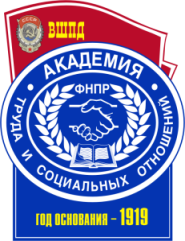 УГОЛОВНОЕ ПРАВОНаправление подготовки40.03.01 ЮриспруденцияНаправленность/профиль подготовкиЮриспруденцияСтепень/квалификация выпускникаБакалаврФорма обученияОчная, очно-заочная, заочнаяФГОС ВО№ 1511 от 01 декабря 2016 г.Год набора - 2017Объем дисциплиныВсего часовВсего часовВсего часовВсего часовВсего часовОбъем дисциплиныДля ОФО(4 года)Для ОЗФО(4 г. 9 мес.)Для ОЗФО(4 г. 9 мес.)Для ЗФО(4 г. 9 мес.)Для ЗФО(ускор.обучение)(3 г. 9 мес)Общая трудоемкость дисциплины (зачетных един/часов)9/3249/3249/3249/3249/324Контактная работа обучающихся с преподавателем(по видам учебных занятий) (всего)Контактная работа обучающихся с преподавателем(по видам учебных занятий) (всего)Контактная работа обучающихся с преподавателем(по видам учебных занятий) (всего)Контактная работа обучающихся с преподавателем(по видам учебных занятий) (всего)Контактная работа обучающихся с преподавателем(по видам учебных занятий) (всего)Контактная работа обучающихся с преподавателем(по видам учебных занятий) (всего)Аудиторная работа (всего)108108523636в том числе:Лекции5050241818Практические занятия5858281818Самостоятельная работа обучающегося (всего)180180236275275Вид промежуточной аттестации (зачет, зачет с оценкой, экзамен)ЗачетЭкзаменЗачетЭкзаменЗачетЭкзаменЗачетЭкзаменЗачетЭкзамен№ п/пНазвание раздела, темыАудиторный фонд (в час.)Аудиторный фонд (в час.)Аудиторный фонд (в час.)Аудиторный фонд (в час.)Аудиторный фонд (в час.)Аудиторный фонд (в час.)Аудиторный фонд (в час.)Самостоятельная работаКомпетенции№ п/пНазвание раздела, темыВсегоВ том числе в интеракт. формеЛекцииВ том числе в интеракт. формеЛабораторные занятияПрактические занятияВ том числе в интеракт. формеСамостоятельная работаКомпетенцииРаздел 1. Общая часть (часть 1)000000Понятие, предмет, метод, задачи уголовного права. Принципы российского уголовного права.11---116ОПК-1,6 ПК-3-6;12ОПК-1,6 ПК-3-6;12Уголовный закон. Уголовная ответственность.312--116ОПК-1,6 ПК-3-6;12ОПК-1,6 ПК-3-6;12Понятие преступления.422--226ОПК-1,6 ПК-3-6;12ОПК-1,6 ПК-3-6;12Состав преступления.422--226ОПК-1,6 ПК-3-6;12ОПК-1,6 ПК-3-6;12Объект преступления.2-1--1-6ОПК-1,6 ПК-3-6;12ОПК-1,6 ПК-3-6;12Объективная сторона преступления.2-1--1-6ОПК-1,6 ПК-3-6;12ОПК-1,6 ПК-3-6;12Субъективная сторона преступления.2-1--1-6ОПК-1,6 ПК-3-6;12ОПК-1,6 ПК-3-6;12Субъект преступления.2-1--1-6ОПК-1,6 ПК-3-6;12ОПК-1,6 ПК-3-6;12Неоконченное преступление.4-2--2-6ОПК-1,6 ПК-3-6;12ОПК-1,6 ПК-3-6;12Соучастие в преступлении.4-2--2-6ОПК-1,6 ПК-3-6;12ОПК-1,6 ПК-3-6;12Множественность преступлений.2-1--1-4ОПК-1,6 ПК-3-6;12ОПК-1,6 ПК-3-6;12Обстоятельства, исключающие преступность деяния.2-1--1-6ОПК-1,6 ПК-3-6;12ОПК-1,6 ПК-3-6;12Понятие и целинаказания.321--224ОПК-1,6 ПК-3-6;12ОПК-1,6 ПК-3-6;12Система и виды наказаний.3-1--2-6ОПК-1,6 ПК-3-6;12ОПК-1,6 ПК-3-6;12Освобождение от уголовной ответственности.3-1--1-4ОПК-1,6 ПК-3-6;12ОПК-1,6 ПК-3-6;12Освобождение от наказания.3-1--1-4ОПК-1,6 ПК-3-6;12ОПК-1,6 ПК-3-6;12Особенности уголовной ответственности несовершеннолетних.422--224ОПК-1,6 ПК-3-6;12ОПК-1,6 ПК-3-6;12Принудительные меры медицинского характера. Иные меры уголовно-правового характера.3-1--2-4ОПК-1,6 ПК-3-6;12ОПК-1,6 ПК-3-6;12Итого за 3 семестр481022--261096ОПК-1,6 ПК-3-6;12ОПК-1,6 ПК-3-6;12Раздел 2. Особенная часть (часть 2)00000ОПК-1,6 ПК-3-6;12ОПК-1,6 ПК-3-6;12Понятие Особенной части уголовного права.4-2--20-4ОПК-1,6 ПК-3-6;12ОПК-1,6 ПК-3-6;12Преступления против жизни и здоровья.422--224ОПК-1,6 ПК-3-6;12ОПК-1,6 ПК-3-6;12Преступления против свободы, чести достоинства личности.422--224ОПК-1,6 ПК-3-6;12ОПК-1,6 ПК-3-6;12Преступления против половой неприкосновенности и половой свободы личности.422--224ОПК-1,6 ПК-3-6;12ОПК-1,6 ПК-3-6;12Преступления против конституционных прав и свобод человека и гражданина.422--224ОПК-1,6 ПК-3-6;12ОПК-1,6 ПК-3-6;12Преступления против семьи и несовершеннолетних.422--224ОПК-1,6 ПК-3-6;12ОПК-1,6 ПК-3-6;12Преступления против собственности.422--224ОПК-1,6 ПК-3-6;12ОПК-1,6 ПК-3-6;12Преступления в сфере экономической деятельности.2-1--1-4ОПК-1,6 ПК-3-6;12ОПК-1,6 ПК-3-6;12Преступления против интересов службы в коммерческих и иных организациях.2-1--1-4ОПК-1,6 ПК-3-6;12ОПК-1,6 ПК-3-6;12Преступления против общественной безопасности и общественного порядка. 3-1--2-4ОПК-1,6 ПК-3-6;12ОПК-1,6 ПК-3-6;12Преступления против здоровья населения и общественной нравственности.3-1--2-4ОПК-1,6 ПК-3-6;12ОПК-1,6 ПК-3-6;12Экологические преступления.3-1--2-4ОПК-1,6 ПК-3-6;12ОПК-1,6 ПК-3-6;12Преступления против безопасности движения и эксплуатации транспорта.3-1--2-4ОПК-1,6 ПК-3-6;12ОПК-1,6 ПК-3-6;12Преступления в сфере компьютерной информации.2-1--1-4ОПК-1,6 ПК-3-6;12ОПК-1,6 ПК-3-6;12Преступления против основ конституционного строя и безопасности государства. 2-1--1-4ОПК-1,6 ПК-3-6;12ОПК-1,6 ПК-3-6;12Преступления против государственной власти, интересов государственной службы и службы в органах местного самоуправления.2-1--1-4ОПК-1,6 ПК-3-6;12ОПК-1,6 ПК-3-6;12Преступления против правосудия.2-1--1-4ОПК-1,6 ПК-3-6;12ОПК-1,6 ПК-3-6;12Преступления против порядка управления.2-1--1-4ОПК-1,6 ПК-3-6;12ОПК-1,6 ПК-3-6;12Преступления против военной службы.2-1--1-4ОПК-1,6 ПК-3-6;12ОПК-1,6 ПК-3-6;12Преступления против мира и безопасности человечества.2-1--1-4ОПК-1,6 ПК-3-6;12ОПК-1,6 ПК-3-6;12Зарубежное уголовное законодательство.2-1--1-4ОПК-1,6 ПК-3-6;12ОПК-1,6 ПК-3-6;12Итого за 4 семестр601228--321284Всего10822505822180№ п/пНазвание раздела, темыАудиторный фонд (в час.)Аудиторный фонд (в час.)Аудиторный фонд (в час.)Аудиторный фонд (в час.)Аудиторный фонд (в час.)Аудиторный фонд (в час.)Аудиторный фонд (в час.)Самостоятельная работаКомпетенции№ п/пНазвание раздела, темыВсегоВ том числе в интеракт. формеЛекцииВ том числе в интеракт. формеЛабораторные занятияПрактические занятияВ том числе в интеракт. формеСамостоятельная работаКомпетенцииРаздел 1. Общая часть (часть 1)000000Понятие, предмет, метод, задачи уголовного права. Принципы российского уголовного права.211--114ОПК-1,6 ПК-3-6;12ОПК-1,6 ПК-3-6;12Уголовный закон. Уголовная ответственность.2-1----6ОПК-1,6 ПК-3-6;12ОПК-1,6 ПК-3-6;12Понятие преступления.321--2111111126ОПК-1,6 ПК-3-6;12ОПК-1,6 ПК-3-6;12Состав преступления.321--2111111126ОПК-1,6 ПК-3-6;12ОПК-1,6 ПК-3-6;12Объект преступления.211--1-6ОПК-1,6 ПК-3-6;12ОПК-1,6 ПК-3-6;12Объективная сторона преступления.211--1-6ОПК-1,6 ПК-3-6;12ОПК-1,6 ПК-3-6;12Субъективная сторона преступления.2-1--1-6ОПК-1,6 ПК-3-6;12ОПК-1,6 ПК-3-6;12Субъект преступления.2-1--1-6ОПК-1,6 ПК-3-6;12ОПК-1,6 ПК-3-6;12Неоконченное преступление.2-1--1-6ОПК-1,6 ПК-3-6;12ОПК-1,6 ПК-3-6;12Соучастие в преступлении.2-1--1-6ОПК-1,6 ПК-3-6;12ОПК-1,6 ПК-3-6;12Множественность преступлений.2-1--1-8ОПК-1,6 ПК-3-6;12ОПК-1,6 ПК-3-6;12Обстоятельства, исключающие преступность деяния.2-1--1-8ОПК-1,6 ПК-3-6;12ОПК-1,6 ПК-3-6;12Понятие и цели наказания.321--228ОПК-1,6 ПК-3-6;12ОПК-1,6 ПК-3-6;12Система и виды наказаний.321--228ОПК-1,6 ПК-3-6;12ОПК-1,6 ПК-3-6;12Освобождение от уголовной ответственности.2-1--1-8ОПК-1,6 ПК-3-6;12ОПК-1,6 ПК-3-6;12Освобождение от наказания.2-1--1-8ОПК-1,6 ПК-3-6;12ОПК-1,6 ПК-3-6;12Особенности уголовной ответственности несовершеннолетних.211--118ОПК-1,6 ПК-3-6;12ОПК-1,6 ПК-3-6;12Принудительные меры медицинского характера. Иные меры уголовно-правового характера.2-1--1-8ОПК-1,6 ПК-3-6;12ОПК-1,6 ПК-3-6;12Итого за 3 семестр22610--126122ОПК-1,6 ПК-3-6;12ОПК-1,6 ПК-3-6;12Раздел 2. Особенная часть (часть 2)00000ОПК-1,6 ПК-3-6;12ОПК-1,6 ПК-3-6;12Понятие Особенной части уголовного права.2-1--1-4ОПК-1,6 ПК-3-6;12ОПК-1,6 ПК-3-6;12Преступления против жизни и здоровья.422--224ОПК-1,6 ПК-3-6;12ОПК-1,6 ПК-3-6;12Преступления против свободы, чести достоинства личности.422--224ОПК-1,6 ПК-3-6;12ОПК-1,6 ПК-3-6;12Преступления против половой неприкосновенности и половой свободы личности.422--224ОПК-1,6 ПК-3-6;12ОПК-1,6 ПК-3-6;12Преступления против конституционных прав и свобод человека и гражданина.221--124ОПК-1,6 ПК-3-6;12ОПК-1,6 ПК-3-6;12Преступления против семьи и несовершеннолетних.221--124ОПК-1,6 ПК-3-6;12ОПК-1,6 ПК-3-6;12Преступления против собственности.3-1--2-4ОПК-1,6 ПК-3-6;12ОПК-1,6 ПК-3-6;12Преступления в сфере экономической деятельности.3-1--2-4ОПК-1,6 ПК-3-6;12ОПК-1,6 ПК-3-6;12Преступления против интересов службы в коммерческих и иных организациях.2-1--1-6ОПК-1,6 ПК-3-6;12ОПК-1,6 ПК-3-6;12Преступления против общественной безопасности и общественного порядка. 2-1--1-6ОПК-1,6 ПК-3-6;12ОПК-1,6 ПК-3-6;12Преступления против здоровья населения и общественной нравственности.2-1--1-6ОПК-1,6 ПК-3-6;12ОПК-1,6 ПК-3-6;12Экологические преступления.2-1--1-6ОПК-1,6 ПК-3-6;12ОПК-1,6 ПК-3-6;12Преступления против безопасности движения и эксплуатации транспорта.2-1--1-6ОПК-1,6 ПК-3-6;12ОПК-1,6 ПК-3-6;12Преступления в сфере компьютерной информации.2-1--1-6ОПК-1,6 ПК-3-6;12ОПК-1,6 ПК-3-6;12Преступления против основ конституционного строя и безопасности государства. 2-1--1-6ОПК-1,6 ПК-3-6;12ОПК-1,6 ПК-3-6;12Преступления против государственной власти, интересов государственной службы и службы в органах местного самоуправления.2-1--1-6ОПК-1,6 ПК-3-6;12ОПК-1,6 ПК-3-6;12Преступления против правосудия.2-1--1-6ОПК-1,6 ПК-3-6;12ОПК-1,6 ПК-3-6;12Преступления против порядка управления.2-1--1-6ОПК-1,6 ПК-3-6;12ОПК-1,6 ПК-3-6;12Преступления против военной службы.2-1--1-6ОПК-1,6 ПК-3-6;12ОПК-1,6 ПК-3-6;12Преступления против мира и безопасности человечества.2-1--1-8ОПК-1,6 ПК-3-6;12ОПК-1,6 ПК-3-6;12Зарубежное уголовное законодательство.1---1-8ОПК-1,6 ПК-3-6;12ОПК-1,6 ПК-3-6;12Итого за 4 семестр30614--166144Всего521224--2812236№ п/пНазвание раздела, темыАудиторный фонд (в час.)Аудиторный фонд (в час.)Аудиторный фонд (в час.)Аудиторный фонд (в час.)Аудиторный фонд (в час.)Аудиторный фонд (в час.)Аудиторный фонд (в час.)Самостоятельная работаКомпетенции№ п/пНазвание раздела, темыВсегоВ том числе в интеракт. формеЛекцииВ том числе в интеракт. формеЛабораторные занятияПрактические занятияВ том числе в интеракт. формеСамостоятельная работаКомпетенцииРаздел 1. Общая часть (часть 1)Понятие, предмет, метод, задачи уголовного права. Принципы российского уголовного права.2-1--1-4ОПК-1,6 ПК-3-6;12ОПК-1,6 ПК-3-6;12Уголовный закон. Уголовная ответственность.2-1--1-4ОПК-1,6 ПК-3-6;12ОПК-1,6 ПК-3-6;12Понятие преступления.422--226ОПК-1,6 ПК-3-6;12ОПК-1,6 ПК-3-6;12Состав преступления.422--226ОПК-1,6 ПК-3-6;12ОПК-1,6 ПК-3-6;12Объект преступления.2-1--1-6ОПК-1,6 ПК-3-6;12ОПК-1,6 ПК-3-6;12Объективная сторона преступления.2-1--1-6ОПК-1,6 ПК-3-6;12ОПК-1,6 ПК-3-6;12Субъективная сторона преступления.2-1--1-6ОПК-1,6 ПК-3-6;12ОПК-1,6 ПК-3-6;12Субъект преступления.2-1--1-6ОПК-1,6 ПК-3-6;12ОПК-1,6 ПК-3-6;12Неоконченное преступление.2-1--1-6ОПК-1,6 ПК-3-6;12ОПК-1,6 ПК-3-6;12Соучастие в преступлении.2-1--1-6ОПК-1,6 ПК-3-6;12ОПК-1,6 ПК-3-6;12Множественность преступлений.2-1--1-8ОПК-1,6 ПК-3-6;12ОПК-1,6 ПК-3-6;12Обстоятельства, исключающие преступность деяния.2-1--1-8ОПК-1,6 ПК-3-6;12ОПК-1,6 ПК-3-6;12Понятие и цели наказания.422--228ОПК-1,6 ПК-3-6;12ОПК-1,6 ПК-3-6;12Система и виды наказаний.----8ОПК-1,6 ПК-3-6;12ОПК-1,6 ПК-3-6;12Освобождение от уголовной ответственности.2-1--1-8ОПК-1,6 ПК-3-6;12ОПК-1,6 ПК-3-6;12Освобождение от наказания.2-1--1-8ОПК-1,6 ПК-3-6;12ОПК-1,6 ПК-3-6;12Особенности уголовной ответственности несовершеннолетних.2-1--1-10ОПК-1,6 ПК-3-6;12ОПК-1,6 ПК-3-6;12Принудительные меры медицинского характера. Иные меры уголовно-правового характера.2-1--1-10ОПК-1,6 ПК-3-6;12ОПК-1,6 ПК-3-6;12Итого за 3 семестр1648--84124ОПК-1,6 ПК-3-6;12ОПК-1,6 ПК-3-6;12Раздел 2. Особенная часть (часть 2)4ОПК-1,6 ПК-3-6;12ОПК-1,6 ПК-3-6;12Понятие Особенной части уголовного права.2-1--1-6ОПК-1,6 ПК-3-6;12ОПК-1,6 ПК-3-6;12Преступления против жизни и здоровья.2-1--1-6ОПК-1,6 ПК-3-6;12ОПК-1,6 ПК-3-6;12Преступления против свободы, чести достоинства личности.422--226ОПК-1,6 ПК-3-6;12ОПК-1,6 ПК-3-6;12Преступления против половой неприкосновенности и половой свободы личности.422--226ОПК-1,6 ПК-3-6;12ОПК-1,6 ПК-3-6;12Преступления против конституционных прав и свобод человека и гражданина.422--226ОПК-1,6 ПК-3-6;12ОПК-1,6 ПК-3-6;12Преступления против семьи и несовершеннолетних.422--226ОПК-1,6 ПК-3-6;12ОПК-1,6 ПК-3-6;12Преступления против собственности.422--226ОПК-1,6 ПК-3-6;12ОПК-1,6 ПК-3-6;12Преступления в сфере экономической деятельности.2-1--1-6ОПК-1,6 ПК-3-6;12ОПК-1,6 ПК-3-6;12Преступления против интересов службы в коммерческих и иных организациях.2-1--1-6ОПК-1,6 ПК-3-6;12ОПК-1,6 ПК-3-6;12Преступления против общественной безопасности и общественного порядка. 2-1--1-6ОПК-1,6 ПК-3-6;12ОПК-1,6 ПК-3-6;12Преступления против здоровья населения и общественной нравственности.2-1--1-8ОПК-1,6 ПК-3-6;12ОПК-1,6 ПК-3-6;12Экологические преступления.2-1--1-8ОПК-1,6 ПК-3-6;12ОПК-1,6 ПК-3-6;12Преступления против безопасности движения и эксплуатации транспорта.2-1--1-8ОПК-1,6 ПК-3-6;12ОПК-1,6 ПК-3-6;12Преступления в сфере компьютерной информации.2-1--1-8ОПК-1,6 ПК-3-6;12ОПК-1,6 ПК-3-6;12Преступления против основ конституционного строя и безопасности государства. 2-1--1-8ОПК-1,6 ПК-3-6;12ОПК-1,6 ПК-3-6;12Преступления против государственной власти, интересов государственной службы и службы в органах местного самоуправления.2-1---8ОПК-1,6 ПК-3-6;12ОПК-1,6 ПК-3-6;12Преступления против правосудия.2-1--1-8ОПК-1,6 ПК-3-6;12ОПК-1,6 ПК-3-6;12Преступления против порядка управления.2-1--1-ОПК-1,6 ПК-3-6;12ОПК-1,6 ПК-3-6;12Преступления против военной службы.2-1--1-10ОПК-1,6 ПК-3-6;12ОПК-1,6 ПК-3-6;12Преступления против мира и безопасности человечества.2-1--1-10ОПК-1,6 ПК-3-6;12ОПК-1,6 ПК-3-6;12Зарубежное уголовное законодательство.2-1--1-11ОПК-1,6 ПК-3-6;12ОПК-1,6 ПК-3-6;12Итого за 4 семестр20410--104151Всего36818--188275№ п/пАвтор, название, выходные данные, место издания,изд-во год изданияНаличие в ЭБСБобраков И.А. Уголовное право России. Особенная часть [Электронный ресурс]: краткий курс лекций/ Бобраков И.А.— Электрон. текстовые данные.— Саратов: Вузовское образование, 2016.— 347 c.— Режим доступа: http://www.iprbookshop.ru/47404.— ЭБС «IPRbooks», по паролю*Кузьмин В.А. Уголовное право России [Электронный ресурс]: учебное пособие/ Кузьмин В.А.— Электрон. текстовые данные.— Саратов: Корпорация «Диполь», Ай Пи Эр Медиа, 2013.— 336 c.— Режим доступа: http://www.iprbookshop.ru/16479.— ЭБС «IPRbooks», по паролю*Уголовное право России. Особенная часть [Электронный ресурс]: учебник/ С.А. Балеев [и др.].— Электрон. текстовые данные.— М.: Статут, 2012.— 944 c.— Режим доступа: http://www.iprbookshop.ru/29090.— ЭБС «IPRbooks», по паролю*Уголовное право Российской Федерации. Общая часть [Электронный ресурс]: учебник для вузов/ Н.Н. Белокобыльский [и др.].— Электрон. текстовые данные.— М.: Статут, 2014.— 879 c.— Режим доступа: http://www.iprbookshop.ru/29091.— ЭБС «IPRbooks», по паролю*№ п/пАвтор, название, выходные данные, место издания,изд-во год изданияНаличие в ЭБС*Брагин А.П. Российское уголовное право [Электронный ресурс]: учебное пособие/ Брагин А.П.— Электрон. текстовые данные.— М.: Евразийский открытый институт, 2011.— 688 c.— Режим доступа: http://www.iprbookshop.ru/10819.— ЭБС «IPRbooks», по паролю*Вишнякова Н.В. Уголовное право. Особенная часть [Электронный ресурс]: учебное пособие/ Вишнякова Н.В., Расщупкина О.Н.— Электрон. текстовые данные.— Омск: Омская академия МВД России, 2013.— 204 c.— Режим доступа: http://www.iprbookshop.ru/36100.— ЭБС «IPRbooks», по паролю*Захарова Т.П. Уголовное право. Практикум [Электронный ресурс]: учебное пособие/ Захарова Т.П., Колоколов Н.А., Ярцев Р.В.— Электрон. текстовые данные.— М.: ЮНИТИ-ДАНА, 2012.— 479 c.— Режим доступа: http://www.iprbookshop.ru/15480.— ЭБС «IPRbooks», по паролю*Наумов А.В. Российское уголовное право. Том 1. Общая часть [Электронный ресурс]: курс лекций/ Наумов А.В.— Электрон. текстовые данные.— М.: Волтерс Клувер, 2011.— 768 c.— Режим доступа: http://www.iprbookshop.ru/16798.— ЭБС «IPRbooks», по паролю*Наумов А.В. Российское уголовное право. Том 2. Особенная часть [Электронный ресурс]: курс лекций/ Наумов А.В.— Электрон. текстовые данные.— М.: Волтерс Клувер, 2011.— 552 c.— Режим доступа: http://www.iprbookshop.ru/16799.— ЭБС «IPRbooks», по паролю*Наумов А.В. Российское уголовное право. Том 3. Особенная часть [Электронный ресурс]: курс лекций/ Наумов А.В.— Электрон. текстовые данные.— М.: Волтерс Клувер, 2011.— 704 c.— Режим доступа: http://www.iprbookshop.ru/16800.— ЭБС «IPRbooks», по паролю*Уголовное право России. Особенная часть [Электронный ресурс]: учебник/ С.А. Балеев [и др.].— Электрон. текстовые данные.— М.: Статут, 2012.— 944 c.— Режим доступа: http://www.iprbookshop.ru/29090.— ЭБС «IPRbooks», по паролю*Уголовное право Российской Федерации. Общая и Особенная части [Текст] : учебник / под ред. проф. А.И. Чучаева. - М. : КОНТРАКТ; ИНФРА-М, 2015. - 704 с. ; УМО. - (Высшее образование: Бакалавриат). - ISBN 978-5-98209-118-5 : 779-00.*Уголовное право. Общая часть [Текст] : учеб. / отв. ред. И.Я. Козаченко. - 4-е изд., перераб. и доп. - М. : Норма, 2008. - 720 с. ; МО. - ISBN 978-5-89123-995-1 : 359-00.*   Уголовное право. Особенная часть [Текст] : учеб. / отв. ред. И.Я. Козаченко, Г.П. Новоселов. - 4-е изд., изм. и доп. - М. : Норма, 2008. - 1008 с. ; МО. - ISBN 978-5-468-00175-2 : 489-00.*Уголовное право. Общая часть [Электронный ресурс]: учебно-методическое пособие для студентов вузов, обучающихся по направлению подготовки 030900 «Юриспруденция» и специальности 030501 «Юриспруденция»/ Д.И. Аминов [и др.].— Электрон. текстовые данные.— М.: ЮНИТИ-ДАНА, 2015.— 271 c.— Режим доступа: http://www.iprbookshop.ru/34523.— ЭБС «IPRbooks», по паролю* Уголовное право России. Часть общая [Текст] : учеб. для бакалавров / отв. ред. проф. Л.Л. Кругликов. - 3-е изд., перераб. и доп. - М. : Проспект , 2013. - 568 с. ; ФГОС. - ISBN 978-5-392-09354-5 : 519-00.*Уголовный кодекс Российской Федерации [Текст] : ФЗ от 13 июня . № 63-ФЗ, по состоянию на 20.10.2014 г. - М. : Проспект,КноРус, 2014. - 224 с. - (Библиотека кодексов). - ISBN 978-5-392-17843-8 : 47-00.*№ п/пНазваниеПринятИсточникВсеобщая декларация прав человека. 1948 г.Российская газета.1998.Конституция Российской Федерации (с учетом поправок, внесенных Законами РФ о поправках к конституции РФ от 30.12.2008 № 6-ФКЗ, от 30.12.2008 № 7-ФКЗ, от 05.02.2014 № 2-ФКЗ, от 21.07.2014 № 11-ФКЗ) (с последующими изменениями и дополнениями).1993 г.М.: ИНФРА-М, 2014.Уголовный кодекс Российской Федерации. .М.: Проспект,КноРус, 2014.№ п/пДанные изданияНаличие в библиотеке филиалаНаличие в ЭБСДругой источникБюллетень Верховного суда РФ*--Государство и право. Академический журнал ВАК*--Закон и право*// http://www.iprbookshop.ru/7059.html-Вестник Московского Университета. Серия 11. Право*--№ п/пИнтернет ресурс (адрес)Описание ресурсаhttp://www.supcourt.ruОфициальный Сайт Верховного Суда РФ.http://www.kubansud.ruОфициальный сайт Краснодарского краевого суда. http://genproc.gov.ruОфициальный сайт Генеральной прокуратуры Российской Федерации. www.sledcom.ruОфициальный сайт Следственного комитета РФ. www.mvd.ruОфициальный сайт Министерства внутренних дел РФ.http://iuaj.netСайт Международной ассоциации содействия правосудию (МАСП/IUAJ).http://www.law.edu.ruФедеральный правовой портал «Юридическая Россия».№ п/пНазвание программы/СистемыОписание программы/СистемыСистема Консультант Плюс Справочно-поисковая система, в которой аккумулирован весь спектр продуктов направленный на то, чтобы при принятии того или иного решения пользователь обладал всей полнотой информации. Ежедневно в систему вводятся тысячи новых документов, полученных из разных источников: органов власти и управления, судов, экспертов.В филиале СПС «КонсультантПлюс» обновляется еженедельно.Для удобства работы студентов данная система установлена на компьютеры в читальном зале библиотеки, а также на все рабочие места сотрудников. (договор об инф. поддержке №1 от 18.12.2014 г.; договор об инф. поддержке №2 от 18.12.2014 г.)Программное обеспечение по дисциплинеESET NOD 32 Antivirus Business Edition (товарнаянакладная № 67 от 23.04.2015 г.)Программное обеспечение по дисциплине Пакет офисных приложений ApacheOpenOffice - свободное программное обеспечение. (Договор № 9611 от 20.01.2014 г.)Уголовное правоЛекционный зал на 120 мест Мультимедийная аудитория № 404 Мультимедийная аудитория № 207Учебная аудитория № 201 АКабинет № 320Учебная аудитория № 201 БМультимедийная аудитория № 101Читальный зал- телевизор, обеспечивающий просмотр видеоинформации;- учебная доска;- столы;- кресла;- шкафы;- трибуна.- Столы;- стулья;- проектор;- экран;- учебная доска- компьютер с выходом в интернет.- Интерактивная доска;- телевизор;- проектор;- дата-камера;- микшерский пульт;- экран;- микрофоны;- скайп-камера;-компьютер с выходом в интернет;- монитор.- Столы;-  стулья;-  учебная доска.- Компьютеры;- мониторы;- столы;- стулья;- МФУ;- принтер; - кондиционер;- шкафы;- информационные доски;- локальная сеть;-  выход в интернет.- Столы;- стулья;- учебная доска.- Столы;- стулья;- монитор;- компьютер;- интерактивная доска;- проектор.- Столы;- стулья;- шкафы-компьютер с выходом в интернет;- мониторы;- локальная сеть.- ESET NOD 32 Antivirus Business Edition (товарнаянакладная №67 от 23.04.2015 г.)- Пакет офисных приложений ApacheOpenOffice - свободное программное обеспечение. (Договор № 9611 от 20.01.2014 г.)- Система Консультант Плюс (договор об инф. поддержке №1 от 18.12.2014 г.; договор об инф. поддержке №2 от 18.12.2014 г.)- ESET NOD 32 Antivirus Business Edition (товарнаянакладная №67 от 23.04.2015 г.)- Пакет офисных приложений ApacheOpenOffice - свободное программное обеспечение. (Договор № 9611 от 20.01.2014 г.)- Система Консультант Плюс (договор об инф. поддержке №1 от 18.12.2014 г.; договор об инф. поддержке №2 от 18.12.2014 г.)- ESET NOD 32 Antivirus Business Edition (товарнаянакладная №67 от23.04.2015 г.)- Пакет офисных приложений ApacheOpenOffice - свободное программное обеспечение. (Договор № 9611 от 20.01.2014 г.)- Система Консультант Плюс (договор об инф. поддержке №1 от 18.12.2014 г.; договор об инф. поддержке №2 от 18.12.2014 г.)- ESET NOD 32 Antivirus Business Edition (товарнаянакладная №67 от 23.04.2015 г.)- Пакет офисных приложений ApacheOpenOffice - свободное программное обеспечение. (Договор № 9611 от 20.01.2014 г.).- Система Консультант Плюс (договор об инф. поддержке №1 от 18.12.2014 г.; договор об инф. поддержке №2 от 18.12.2014 г.)- ESET NOD 32 Antivirus Business Edition (товарнаянакладная №67 от 23.04.2015 г.)- Пакет офисных приложений ApacheOpenOffice - свободное программное обеспечение. (Договор № 9611 от 20.01.2014 г.).- Система Консультант Плюс (договор об инф. поддержке №1 от 18.12.2014 г.; договор об инф. поддержке №2 от 18.12.2014 г.)- ESET NOD 32 Antivirus Business Edition (товарнаянакладная №67 от 23.04.2015 г.)- Пакет офисных приложений ApacheOpenOffice - свободное программное обеспечение. (Договор № 9611 от 20.01.2014 г.).№ п/пКод формируемой компетенции и ее содержаниеЭтапы (семестры) формирования компетенции в процессе освоения ОПОП ВОЭтапы (семестры) формирования компетенции в процессе освоения ОПОП ВОЭтапы (семестры) формирования компетенции в процессе освоения ОПОП ВОЭтапы (семестры) формирования компетенции в процессе освоения ОПОП ВО№ п/пКод формируемой компетенции и ее содержаниеОчная форма обученияОчно-заочная форма обученияЗаочнаяформаобученияЗаочная форма обучения (ускор.)ОПК-13,43,43,43,4ОПК-63,43,43,43,4ПК-33,43,43,43,4ПК-43,43,43,43,4ПК-53,43,43,43,4ПК-63,43,43,43,4ПК-123,43,43,43,4Показатели оцениванияКритерии оценивания компетенцийШкала оцениванияПонимание смысла компетенцииИмеет базовые общие знания в рамках диапазона выделенных задач (1 балл)Понимает факты, принципы, процессы, общие понятия в пределах области исследования. В большинстве случаев способен выявить достоверные источники информации, обработать, анализировать информацию. (2 балла)Имеет фактические и теоретические знания в пределах области исследования с пониманием границ применимости (3 балла)Минимальный уровеньБазовый уровеньВысокий уровеньОсвоение компетенции в рамках изучения дисциплиныНаличие основных умений, требуемых для выполнения простых задач. Способен применять только типичные, наиболее часто встречающиеся приемы по конкретной сформулированной (выделенной) задаче (1 балл)Имеет диапазон практических умений, требуемых для решения определенных проблем в области исследования. В большинстве случаев способен выявить достоверные источники информации, обработать, анализировать информацию. (2 балла)Имеет широкий диапазон практических умений, требуемых для развития творческих решений, абстрагирования проблем. Способен выявлять проблемы   и умеет находить способы решения, применяя современные методы и технологии. (3 балла)Минимальный уровеньБазовый уровеньВысокий уровеньСпособность применять на практике знания, полученные в ходе изучения дисциплиныСпособен работать при прямом наблюдении. Способен применять теоретические знания к решению конкретных задач. (1 балл)Может взять на себя ответственность за завершение задач в исследовании, приспосабливает свое поведение к обстоятельствам в решении проблем. Затрудняется в решении сложных, неординарных проблем, не выделяет типичных ошибок и возможных сложностей при решении той или иной проблемы (2 балла)Способен контролировать работу, проводить оценку, совершенствовать действия работы. Умеет выбрать эффективный прием решения задач по возникающим проблемам.  (3 балла)Минимальный уровеньБазовый уровеньВысокий уровень№ п/пОценка уровня подготовкиХарактеристика ответа(экзамен, устные ответы)Процент результативности (правильных ответов)15/Отлично– полно раскрыто содержание материала;– материал изложен грамотно, в определенной логической последовательности;– продемонстрировано системное и глубокое знание программного материала;– точно используется терминология;– показано умение иллюстрировать теоретические положения конкретными примерами, применять их в новой ситуации;– продемонстрировано усвоение ранее изученных сопутствующих вопросов, сформированность и устойчивость компетенций, умений и навыков;– ответ прозвучал самостоятельно, без наводящих вопросов;– продемонстрирована способность творчески применять знание теории к решению профессиональных задач;– продемонстрировано знание современной учебной и научной литературы;– допущены одна – две неточности при освещении второстепенных вопросов, которые исправляются по замечанию.80 - 10024/Хорошо – вопросы излагаются систематизировано и последовательно;– продемонстрировано умение анализировать материал, однако не все выводы носят аргументированный и доказательный характер;– продемонстрировано усвоение основной литературы.– ответ удовлетворяет в основном требованиям на оценку «5», но при этом имеет один из недостатков: в изложении допущены небольшие пробелы, не исказившие содержание ответа; допущены один – два недочета при освещении основного содержания ответа, исправленные по замечанию преподавателя; допущены ошибка или более двух недочетов при освещении второстепенных вопросов, которые легко исправляются по замечанию преподавателя. 70 - 7933/Удовлетворительно– неполно или непоследовательно раскрыто содержание материала, но показано общее понимание вопроса и продемонстрированы умения, достаточные для дальнейшего усвоения материала;– усвоены основные категории по рассматриваемому и дополнительным вопросам;– имелись затруднения или допущены ошибки в определении понятий, использовании терминологии, исправленные после нескольких наводящих вопросов;– при неполном знании теоретического материала выявлена недостаточная сформированность компетенций, умений и навыков, студент не может применить теорию в новой ситуации;– продемонстрировано усвоение основной литературы.60 - 6942/Неудовлетворительно– не раскрыто основное содержание учебного материала;– обнаружено незнание или непонимание большей, или наиболее важной части учебного материала;– допущены ошибки в определении понятий, при использовании терминологии, которые не исправлены после нескольких наводящих вопросов- не сформированы компетенции, умения и навыки, количество баллов за освоение компетенций менее 3.- отказ от ответа или отсутствие ответаменее 60№ п/пОценкаХарактеристика ответаПроцент результативности (правильных ответов)15/ОтличноМатериал раскрыт полностью, изложен логично, без существенных ошибок, выводы доказательны и опираются на теоретические знания80 - 10024/ХорошоОсновные положения раскрыты, но в изложении имеются незначительные ошибки выводы доказательны, но содержат отдельные неточности70 - 7933/УдовлетворительноИзложение материала не систематизированное, выводы недостаточно доказательны, аргументация слабая.60 - 6942/НеудовлетворительноНе раскрыто основное содержание материала, обнаружено незнание основных положений темы. Не сформированы компетенции, умения и навыки.менее 60№ п/пОценка за ответХарактеристика ответаПроцент результативности (правильных ответов)1ЗачтеноДостаточный объем знаний в рамках изучения дисциплиныВ ответе используется научная терминология.Стилистическое и логическое изложение ответа на вопрос правильноеУмеет делать выводы без существенных ошибокВладеет инструментарием изучаемой дисциплины, умеет его использовать в решении стандартных (типовых) задач.Ориентируется в основных теориях, концепциях и направлениях по изучаемой дисциплине.Активен на практических (лабораторных) занятиях, допустимый уровень культуры исполнения заданий.60 - 1002Не зачтеноНе достаточно полный объем знаний в рамках изучения дисциплиныВ ответе не используется научная терминология.Изложение ответа на вопрос с существенными стилистическими и логическими ошибками. Не умеет делать выводы по результатам изучения дисциплиныСлабое владение инструментарием изучаемой дисциплины, не компетентность в решении стандартных (типовых) задач.Не умеет ориентироваться в основных теориях, концепциях и направлениях по изучаемой дисциплине.Пассивность на практических (лабораторных) занятиях, низкий уровень культуры исполнения заданий.Не сформированы компетенции, умения и навыки. Отказ от ответа или отсутствие ответа.менее 60Процент результативности (правильных ответов)Оценка уровня подготовкиОценка уровня подготовкиПроцент результативности (правильных ответов)балл (отметка)вербальный аналог80 - 1005отлично70 ÷ 794хорошо60 ÷ 693удовлетворительноменее 602неудовлетворительно№ п/пОценкаХарактеристика ответаПроцент результативности (правильных ответов)15/ОтличноВ процессе защиты курсовой работы, проекта обучаемый показал всестороннее, систематическое и глубокое знание учебно-программного материала, усвоивший основную и дополнительную литературу, рекомендованную программойДал полные развернутые ответы на поставленные вопросы. При ответе могут быть допущены незначительные недочеты в определении понятий, оговорки, поправленные студентом самостоятельно в процессе ответа80 - 10024/Хорошо В процессе защиты курсовой работы, проекта обучаемый показал полное знание учебно-программного материала, усвоивший основную литературу, рекомендованную в программе.Дал полный, логичный ответ на поставленные вопросы. При ответе могут быть допущены неточности или незначительные ошибки, исправленные студентом с помощью преподавателя70 - 7933/УдовлетворительноВ процессе защиты курсовой работы, проекта обучаемый показал знания основного учебно-программного материала в объеме, предусмотренном программой, не в полном объеме усвоил материал  основной литературы, рекомендованной программой, дал недостаточно полный, развернутый и логически продуманный ответ, допустил ошибки в раскрытии понятий, употреблении терминов60 - 6942/НеудовлетворительноНе раскрыто основное содержание материала, обнаружено не знание основных положений темы. Не сформированы компетенции, умения и навыки. Ответ на вопрос отсутствуетменее 60Кубанский институт социоэкономики и права (филиал) Образовательного учреждения профсоюзов высшего образования «Академия труда и социальных отношений»40.03.01 Юриспруденция(код и наименование направления подготовки/специальности)________________________________________ (наименование кафедры)1.Понятие, предмет, метод, система и принципы уголовного права РФ.2.Понятие соучастия.3.Задача В новогоднюю ночь за праздничным столом Кирюхин незаметно для окружающих подсыпал медленно действующий яд своей теще Петровой. Петрова умерла в больнице 11 января.Определите время совершения преступления.Кубанский институт социоэкономики и права (филиал) Образовательного учреждения профсоюзов высшего образования «Академия труда и социальных отношений»40.03.01 Юриспруденция(код и наименование направления подготовки/специальности)________________________________________ (наименование кафедры)1.Понятие, предмет, метод, система и принципы уголовного права РФ.2.Понятие соучастия.3.Задача В новогоднюю ночь за праздничным столом Кирюхин незаметно для окружающих подсыпал медленно действующий яд своей теще Петровой. Петрова умерла в больнице 11 января.Определите время совершения преступления.